ГБУ ДО Дворец творчества «У Вознесенского моста»
Адмиралтейского района Санкт-Петербурга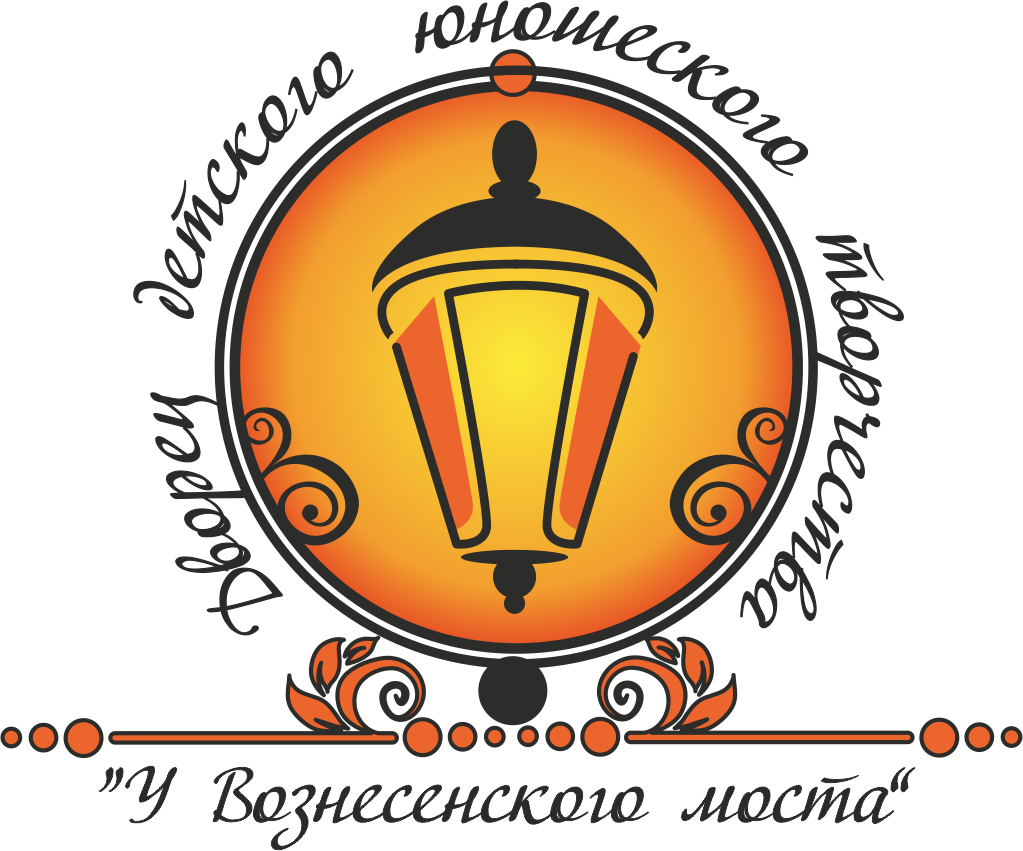 СБОРНИК ПОЛОЖЕНИЙ
К ПРЕДЛОЖЕНИЯМ О СОТРУДНИЧЕСТВЕ
ДТ «У ВОЗНЕСЕНСКОГО МОСТА»НА 2019–2020 УЧЕБНЫЙ ГОД2019–2020Уважаемые коллеги!Сборник положений является приложением к Предложениям Дворца творчества «У Вознесенского моста» о сотрудничестве с образовательными учреждениями Адмиралтейского района на 2019/20 учебный год.В документе «Дворец творчества «У Вознесенского моста» — школе» выберите, пожалуйста, смотры, конкурсы, соревнования и др., которые интересны вам и отвечают целям и задачам вашего образовательного учреждения на этот учебный год. Затем откройте данный сборник положений и ознакомьтесь с информацией, которая будет необходима при подготовке к участию в районных творческих делах.Желаем вам успехов и надеемся на плодотворнуюсовместную деятельностьв 2019/20 учебном году!ОГЛАВЛЕНИЕСоциально-педагогическая направленность ………………..……………………………………………….……3Культурно-досуговая деятельность ……………………………………………..…………………………………...17Профилактика детского дорожно-транспортного травматизма 
и пропаганда правил дорожного движения …………………………………………………………………..…..42Художественная направленность (хореография, музыка, театр, ИЗО и ДПИ) ..…………………73Физкультурно-спортивная направленность …………………………………………………………………...105Естественно-научная направленность …………………………………………………………………………….114Техническая направленность ………………………………………………………………….………………………147Приходите на спектакли! …………………………………………………………..…………………………………….164I. Социально-педагогическая направленность Районный слет первичных ОТДЕЛЕНИЙ РДШ, детских общественных объединений 
и ОРГАНОВ УЧЕНИЧЕСКОГО САМОУПРАВЛЕНИЯ 
«ИНИЦИАТИВНЫЕ, ОБЪЕДИНЯЙТЕСЬ!»ПоложениеРайонный слет первичных отделений РДШ (далее — РДШ), детских общественных объединений (далее — ДОО) и органов ученического самоуправления (далее — ОУС)  направлен на повышение социально-педагогического статуса РДШ, ДОО и ОУС в ОУ Адмиралтейского района.Настоящее положение определяет цель, задачи, порядок проведения и содержание слета.Цель слетаПоддержка деятельности РДШ, ДОО и ОУС в образовательных учреждениях Адмиралтейского района.Задачи слетаактивизировать деятельность активов РДШ, детских общественных объединений и органов ученического самоуправления образовательных учреждений Адмиралтейского района;развить у ребят внутреннюю мотивацию к общественной жизни через социально значимую, полезную деятельность;расширить общественные контакты участников Российского движения школьников, детских общественных объединений и органов ученического самоуправления образовательных учреждений Адмиралтейского района.Участники слетаОт одного ОУ в слете могут принять участие 10 активистов РДШ, ДОО, ОУС с 5 класса. Все участники должны иметь отличительный яркий символ в одежде или общую форму РДШ/ДОО/ОУС.Порядок проведения и содержание слетаКаждое ОУ готовит визитную карточку актива РДШ,/ДОО/ОУС в творческой форме (краткая история, сказка, постановка, песня, танец и т.п.), демонстрирующую деятельность РДШ/ДОО/ОУС (направления деятельности, традиционные дела, взаимоотношения внутри актива и т.п.).  Время выступления — 3 минуты.Дата и время проведенияСлет состоится в ДТ «У Вознесенского моста» 19 сентября 2019г. в 37 зале. Порядок предоставления документов на слетДля регистрации участников районного слета «Инициативные, объединяйтесь!» заявки на участие (Приложение 1) предоставляются по 16 сентября 2019г. по адресу: ул. Гражданская 26, каб.21 в ДТ «У Вознесенского моста» или на адрес эл. почты rdsh.adm@mail.ru Павленко Евгении Алексеевне. Контактный телефон: 312-36-62.Организатор Организатором слета является ДТ «У Вознесенского моста» в лице методиста по работе со старшими вожатыми и руководителями ДОО/ОУС – Павленко Евгении Алексеевны и педагога-организатора — Романченко Нины Александровны.Приложение 1ЗАЯВКА
 на участие в районном слете первичных отделений РДШ, детских общественных объединений 
и органов ученического самоуправления «Инициативные, объединяйтесь!»_______________________________________(краткое наименование ОУ)_______________________________________(название ДОО/ОУС)Районный тур всероссийского конкурса 
лидеров детских общественных объединений и первичных отделений РДШ
«ЛИДЕР XXI ВЕКА»ПоложениеРайонный тур всероссийского конкурса лидеров детских общественных объединений «Лидер XXI века» направлен на повышение роли социально значимой и творческой деятельности детских общественных объединений (далее – ДОО) и первичных отделений РДШ (далее — РДШ) в образовательных учреждениях района.Настоящее положение определяет цели, порядок проведения, содержание, категории участников конкурса.Цель конкурсаВыявление ребят, обладающих лидерскими способностями.Задачи конкурсаВыявление успешного опыта организаторской деятельности в ДОО и отделениях РДШ, передового опыта деятельности объединений, инновационных подходов в теории и практике общественного движения.Формирование позитивного имиджа лидеров ДОО и отделений РДШ — участников конкурса.Стимулирование деятельности лидеров и руководителей ДОО и отделений РДШ.Участники конкурсаВ конкурсе могут принять участие по 3 представителя от детского общественного объединения и первичного отделения РДШ в каждой возрастной группе:младшая группа: 12 – 13 лет;средняя группа: 14 – 15 лет;старшая группа: 16 – 17 лет.Порядок проведения и содержание конкурса01 октября в 16.00 в 25 каб. ДТ «У Вознесенского моста» состоится консультация участников по этапам и критериям конкурса «Лидер XXI века». Приглашаются участники конкурса и их руководители.Конкурс проводится поэтапно:1 этап – 11 октября в 16.00 в ДТ «У Вознесенского моста» состоится видеопрезентация портфолио конкурсанта «Моя гражданская позиция. Я — лидер» и творческая презентация визитных карточек ДОО/РДШ «Я и моя команда» (37 зал) – для младшей, средней и старшей групп.Длительность видеопрезентации 3 мин, презентации творческих визиток на сцене 5 мин.Наличие группы поддержки (болельщиков) не менее 10 человек в зале обязательно.Сдача видеопрезентаций не позднее 9 октября.2 этап – 15 октября в 16.00 в ДТ «У Вознесенского моста» (25 кабинет) состоится дискуссия для средней и старшей групп на тему «Есть ли в обыденной жизни герои?».Для младшей группы – представление оргкомитету эссе, написанных на тему «Есть ли в обыденной жизни герои?». Сдача работ – до 15 октября 2018 г. Присутствие участников младшей группы на данном этапе конкурса не обязательно.3 этап – 22 октября в 16.00 в ДТ «У Вознесенского моста» (25 кабинет) состоятся мастер-классы «Мое дело» для младшей, средней и старшей групп.Длительность мастер-класса 10-15 мин.4 этап – 9 ноября в 16.00 в ДТ «У Вознесенского моста» (87 зал) состоятся: - Защита социального проекта лидера на сцене. (для средней и старшей групп). Сдача социального проекта до 7 ноября.Длительность защиты проекта 5-7 мин.- Конкурс «Экспромт».- Подведение итогов конкурса «Лидер XXI века».Наличие группы поддержки (болельщиков) от каждого участвующего объединения не менее 10 человек обязательно.Как готовиться к этапам конкурса?1 этап. Видеопрезентация портфолио «Моя гражданская позиция. Я — лидер»Время видеопрезентации 3 мин. В видеопрезентации необходимо отразить следующие положения:Название ДОО, которое представляет конкурсант.Краткое представление конкурсанта (Ф.И., почему я в данной организации, моя роль лидера
в данной организации, личные качества).Личные достижения конкурсанта (я принял участие, организовал, провел, сделал, добился успехов в…, у меня не всегда получается, потому что…, самым трудным для меня было…) отзывы, характеристики руководителя и педагогов, членов ДОО, возможен исторический экскурс – развитие лидера).Дополнительная информация (увлечения, интересы, планы на будущее).Конкурсные видеопрезентации представляются в ДТ «У Вознесенского моста» на цифровом носителе (USB, диск) по адресу: ул. Гражданская д.26 каб. 21 или отправляются на электронную почту rdsh.adm@mail.ru не позднее 10 октября.Оценивается: успешность в общественной деятельности, содержательность материала, индивидуальный творческий стиль при оформлении портфолио.Творческая визитка ДОО/РДШ «Я и моя команда»Выступление лидера и его команды в творческой форме (краткая история, сказка, постановка, песня, танец и т.п.), демонстрирующее деятельность ДОО/РДШ (направления деятельности, традиционные дела, взаимоотношения внутри команды и т. п.). Время выступления — 5 мин. Состав команды — не менее 10 человек.Оценивается: творческий подход к представлению визитки, содержание деятельности ДОО/РДШ, грамотность и выразительность речи, владение и использование ТСО, позиция лидера, командное взаимодействие.2 этап. Дискуссия/эссе «Есть ли в обыденной жизни герои?»Каждый участник готовит доклад на 3 минуты по заданной теме, после выступления ему задают вопросы другие участники в течение 2 минут. Рекомендации:конкурсанту необходимо составить план выступления;выступление должно быть подготовлено в соответствии с правилами публичной речи;сформулировать основной тезис;сформулировать возможные вопросы к выступлениям других участников;высказываемое суждение должно быть кратким, ясным, легко удерживаться в кратковременной памяти, а мысль должна пониматься однозначно, не заключать в себе противоречия.Правила дискуссии:Каждый участник должен быть согласен с тем, что, возможно, он не прав.Каждый участник должен проанализировать иные точки зрения, а не только свою. При формулировании всех аргументов и контраргументов участники дискуссии должны избегать лингвистических неоднозначностей, то есть должны соблюдаться ясность утверждений и однозначность терминологии.Аргументы «за» или «против» должны иметь прямое отношение к обсуждаемому вопросу. Оценивается: способность к установлению связи с оппонентами и аудиторией, убедительность в отстаивании собственной позиции, демонстрация широты кругозора, актуальность и аргументированность высказываемых идей для практики, толерантность к иному мнению, позиции, ответственность за сделанное высказывание, умение кратко, четко и логично изложить свою позицию, умение четко и ясно задавать конкретные вопросы, умение отвечать на вопросы.Эссе «Есть ли в обыденной жизни герои?».Краткое сочинение-рассуждение, цель которого состоит в изложении собственного мнения (позиции) по предложенной теме. Собственное мнение должно быть подкреплено аргументами (логическими доказательствами, доводами, примерами, ситуациями, случаями, фактами из собственной жизни или из литературы, мнением авторитетных людей, цитатами). Объем эссе не должен превышать 2-3 страницы (шрифт - Times New Roman; основной текст - кегль 14; интервал - 1,5; верхнее и нижнее поля - 2,5 см; левое поле - 3 см, правое поле - 1,5 см; отступ (абзац) - 1.25 см.).Оценивается: раскрытие смысла предложенной темы; ясность и четкость изложения; аргументация выдвинутых тезисов.3 этап. Мастер-класс «Мое дело»Демонстрация умения создавать, регулировать и поддерживать эмоциональные и деловые отношения в группе, интегрировать усилия всех членов группы для решения социально значимых задач. Все расходные материалы участник обеспечивает самостоятельно.Оценивается: содержание занятия, логика построения занятия, форма проведения занятия, организация пространства, интерактивное общение с аудиторией, наглядность, обучение конкретным знаниям, умениям, навыкам, необходимым в деятельности детских общественных объединений. 4 этап. Защита социального проектаВ описание социального проекта входит:название проекта;сведения о руководителе;сроки выполнения;целевая аудитория;постановка проблемы;цель проекта;задачи проекта;деятельность/этапы/методы реализациирезультаты/оценка эффективности;прогноз дальнейшего развития проекта;бюджет проекта/источники финансирования;PR-сопровождение проекта.Все эти аспекты необходимо отразить в презентации проекта. Возможно использование мультимедиа-презентаций и раздаточного материала. 	Оценивается: актуальность проекта, его новизна, эстетичность оформления, содержание проекта, логика описания проекта, грамотность речи, умение держать себя перед аудиторией.ЭкспромтКонкурсантам предлагаются различные ситуации, выход из которых они должны найти без предварительной подготовки. Оценивается: реакция на ситуацию, креативное мышление, аргументированность высказанных идей, принятое решение.Жюри конкурсаЧленами жюри могут быть руководители детских общественных объединений и кураторы первичных отделений РДШ (чьи воспитанники не принимают участие в конкурсе); лауреаты и победители конкурсов «Как вести за собой», «Лидер ХХI века» прошлых лет, педагоги, методисты данного направления и лидеры-руководители общественной деятельности.Жюри конкурса:вносит предложения по содержанию и порядку проведения районного тура;оценивает участие конкурсантов на всех этапах конкурса, принимает решения о победителях по номинациям;выбирает из состава победителей районного тура всероссийского конкурса «Лидер XXI века» участников предстоящих городских конкурсов «Как вести за собой», «Лидер ученического самоуправления», «Лидер ХХI века».Подведение итогов конкурсаПо итогам участия в этапах конкурса определяются победители в основных и специальных номинациях, а также претенденты на участие в городских конкурсах лидеров.Порядок предоставления документов на конкурсДля регистрации участников районного тура всероссийского конкурса «Лидер XXI века» заявки на участие предоставляются по 28 сентября 2018 года по адресу: ул. Гражданская 26, каб.21 в ДТ «У Вознесенского моста» или на адрес эл. почты rdsh.adm@mail.ru Павленко Евгении Алексеевне. Контактный телефон: 312-36-62.ПриложениеЗАЯВКА
на участие в районном туре всероссийского конкурса лидеров 
детских общественных объединений и первичных отделений РДШ 
«Лидер XXI века»________________________________________________________________ Название объединениянаправляет для участия в районном туре всероссийского конкурса лидеров детских общественных объединений и первичных отделений РДШ «Лидер XXI века» в номинации: Участники финального этапа конкурса были определены по итогам проведения _________________________________________________________________________________________________________________________________(данные о проведении формы отбора: название, место, время проведения, порядок проведения и т.д.)Руководитель рекомендующей организации						/		/М.П.Патриотическая акция для детских общественных объединений,
 органов ученического самоуправления и первичных отделений РДШ
«ИХ ИМЕНАМИ НАЗВАНЫ УЛИЦЫ» ПоложениеВ настоящее время в нашей стране возрождается система нравственно-патриотического воспитания, так как именно патриотизм является залогом сохранения безопасности, независимости и стабильности государства. Патриотическая акция «Их именами названы улицы» знакомит школьников с подвигами и героями, чьими именами названы улицы Адмиралтейского района, памятниками, и историческими фактами Великой Отечественной войны. Патриотическая акция «Их именами названы улицы» разработана для детских общественных объединений (далее – ДОО), органов ученического самоуправления (далее – ОУС) и первичных отделений РДШ Адмиралтейского района и направлена на повышение роли социально значимой и творческой деятельности школьников образовательных учреждений района.Настоящее положение определяет цель, задачи, порядок проведения и содержание квеста.Цель акцииПробудить у школьников интерес к истории района и уважение к историческому прошлому, героям, защищавшим район и город во времена Великой Отечественной войны. Задачи акцииРасширить знания участников акции о топонимике Адмиралтейского района.Способствовать воспитанию в подростках чувства патриотизма, уважения к Отечеству, актуализировать значимость готовности к защите Родины.Развить творческие способности участников.Побудить ребят к социальной активности.Развить чувство товарищества, умения работать в команде.Участники акцииВ акции могут принять участие команды составом из 6 и более человек с 5 по 11 класс + 1 руководитель.Порядок и содержание акцииУчастники акции делают солдатские конверты-треугольники (Приложение 1), внутри которых расположена информация о герое, в чью честь названа одна из улиц Адмиралтейского района. В назначенный день и время школьники выходят на выбранную улицу и рассказывают прохожим о празднике День героев Отечества, спрашивают, известно ли им, почему так названа улица, раздают конверты с информацией о герое, в честь которого названа улица. Дата и время проведения акцииАкция проводится 9 декабря 2019 г. Старт акции ОУ определяет самостоятельно.Организатор Организатором акции является ДТ «У Вознесенского моста» в лице методиста по работе со старшими вожатыми и руководителями ДОО/ОУС – Павленко Евгении Алексеевны и педагога-организатора Романченко Нины Александровны.Подведение итогов и награждениеВсе ОУ, принявшие участие в акции, получают сертификат участника.Порядок регистрации на акцию Для участия в акции и получения материалов необходимо зарегистрироваться по ссылке, которая будет направлена в ОУ не позднее, чем за 2 недели до акции.Приложение 1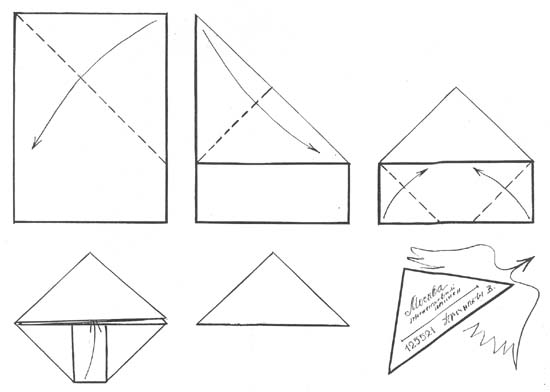 ИНТЕЛЛЕКТУАЛЬНАЯ ИГРА QUIZ ДЛЯ ДЕТСКИХ ОБЩЕСТВЕННЫХ ОБЪЕДИНЕНИЙ,
 ОРГАНОВ УЧЕНИЧЕСКОГО САМОУПРАВЛЕНИЯ И ПЕРВИЧНЫХ ОТДЕЛЕНИЙ РДШ
«ЧТО ТЫ ЗНАЕШЬ ОБ РДШ И НЕ ТОЛЬКО?»ПоложениеИнтеллектуальная игра «Quiz» (Quiz (англ.)- соревнование, ответы на вопросы), посвященная теме «Что ты знаешь о РДШ и не только?», направлена на активизацию творческой деятельности активистов РДШ в образовательных учреждениях района.Настоящее положение определяет цель, задачи и порядок проведения игры.Цель игрыРазвитие интереса обучающихся к деятельности РДШ.Задачи игрыСпособствовать развитию логического и творческого мышления участников игры.Активизация интеллектуального потенциала членов школьных активов РДШ.Проверить знания участников игры о деятельности РДШ.Участники игрыВ игре могут принять участие команды составом из 4 человек (члены школьного актива РДШ возрастом с 7 по 11 класс), один из которых капитан команды. Каждое ОУ может выставить для участия только 1 команду. Порядок проведения и содержание игрыВ течение игры участникам предлагается ответить на 40 вопросов о знании деятельности РДШ и на общую эрудицию. Необходимо за ограниченное время дать ответ на поставленный вопрос и внести его в бланки ответов.Игра поделена на 3 этапа. По окончании каждого этапа команды сдают один экземпляр бланка ответов для проверки. Второй экземпляр необходим участникам для самостоятельного контроля подведения итогов: перед началом следующего этапа оглашаются правильные ответы на вопросы, заданные ранее. По окончании следующих этапов, процедура повторяется.Требования к участникам игрыВсе команды должны иметь отличительный яркий символ в одежде или общую форму;каждый представитель команды обязан соблюдать общепринятые правила поведения в обществе;каждый участник должен понимать, что игра – это процесс, с которым связаны определённый азарт и повышенный уровень эмоций, и не провоцировать конфликты, а также не переносить игровую конкуренцию на реальную жизнь;во время проведения игры запрещается пользоваться гаджетами (мобильные телефоны, планшетные компьютеры, плееры с функцией доступа в интернет и т. д.).Этапы игрыI раунд «Вопросы в картинках».II раунд «Музыкальные вопросы».III раунд «Чистый интеллект». (В III раунде последние 2 вопроса разыгрываются только между капитанами команд. На обсуждение каждого ответа даётся 1 минута.)По окончании каждого раунда ведущий игры озвучивает все вопросы ещё раз, после этого капитаны команд сразу сдают бланк для ответов. Как только все бланки сданы, ведущий игры озвучивает правильные ответы предыдущего раундаПерерывы между раундами длятся 5 минут. После каждого перерыва перед началом нового раунда оглашаются промежуточные итоги.Дата и время проведенияИгра проводится в ДТ «У Вознесенского моста» в 87 зале 16 января 2020 г. Начало в 16:00. Подведение итогов игры и награждениеКоманда-победитель определяется путем подсчета правильных ответов. Грамотами за I, II и III места награждаются три команды, набравшие наибольшее количество очков. В случае, если две команды набрали одинаковое количество баллов, им задается дополнительный вопрос.За каждый правильный ответ команда получает 1 балл. Два последних вопроса для капитанов в III раунде оцениваются в 2 балла.Общий балл рассчитывается из суммы баллов всех раундов игры и с учётом штрафов, если таковые имели место.Команда, набравшая наибольшее количество баллов, объявляется чемпионом игр КВИЗ сезона 2020 года и награждается переходящим кубком.Все ОУ, принявшие участие в конкурсе, получают сертификат участника.Система штрафовштраф за использование гаджетов во время игрового раунда – 5 баллов;штраф за создание помех работе команд-конкурентов по игре – 2 балла;штраф за создание помех работе ведущего – 3 балла;ОрганизаторОрганизатором игры является ДТ «У Вознесенского моста» в лице методиста по работе со старшими вожатыми и руководителями ДОО/ОУС Павленко Евгении Алексеевны и педагога-организатора Романченко Нины Александровны.Порядок предоставления заявок Для регистрации участников на интеллектуальную игру «Quiz», посвященную теме «Что ты знаешь о РДШ и не только?», необходимо направить заявку до 16 января 2020 года по адресу: ул. Гражданская 26, каб.21 в ДТ «У Вознесенского моста» или на адрес эл. почты rdsh.adm@mail.ru Павленко Евгении Алексеевне. Контактный телефон: 312-36-62. Заявка 
на участие в интеллектуальной игре «Quiz», посвященной теме
«Что ты знаешь о РДШ и не только?»ОУ № ______________Название команды «_______________________________________» ФИО руководителя команды, моб.тел.(полностью)_______________________________________________________________________________________________________________РАЙОННЫЙ КОНКУРС ВИДЕОРОЛИКОВ ДЛЯ ПЕРВИЧНЫХ ОТДЕЛЕНИЙ РДШ
«ВОТ РЕКЛАМА РДШ»Положение	Настоящее положение определяет порядок организации и проведения районного конкурса видеороликов «Вот реклама РДШ» (далее — конкурс) среди участников Российского движения школьников.Цель конкурсаПропаганда позитивно направленной творческой деятельности РДШ (в частности, информационно-медийного направления), совершенствование навыков обучающихся в создании видеороликов.Задачи конкурсаФормирование активной гражданской позиции, повышение культуры, расширение кругозора, развитие наблюдательности, эстетического вкуса, творческого подхода к решению поставленных задач;привлечение внимания и вовлечение членов РДШ к медиатворчеству.Порядок проведения конкурсаУчастники конкурса предоставляют видеоролики на тему «Вот реклама РДШ», самостоятельно определив форму исполнения из нижеперечисленных:интервью;репортаж;блог-монолог;анимационный рекламный ролик;музыкальный клип;историческое видео (о РДШ или что было до РДШ);свободная форма.Видеоролик может иметь одного и более авторов. Одним автором (авторским коллективом) представляется на конкурс одна работа. От одного школьного актива РДШ принимается не более трех работ.Участие в конкурсе происходит на основании заявок. Заявка на участие в конкурсе оформляется по форме согласно Приложению 1 к настоящему Положению. Конкурсная работа должна быть подана не позднее 12 марта 2020г. Заявка является документом, необходимым для включения работ в список конкурсантов. Видеоролики, представленные без заявки, к участию в конкурсе не допускаются.Требования к содержанию видеороликаК участию в конкурсе не допускаются видеоролики, в которых присутствуют мотивы, направленные на разжигание межнациональной розни, выраженная религиозная направленность, ненормативная лексика, пропаганда экстремизма, материалы, унижающие человеческое достоинство, а также противоречащие законодательству Российской Федерации и нарушающие права граждан.На конкурс не допускаются видеоролики и слайд–шоу, заимствованные из других источников (видео–хостинги, социальные сети и т.п.).	Работа должна быть авторской, при использовании работ других авторов должна иметь ссылки с указанием источника; цитирование может занимать в видеоматериале не более 30% общего времени.Требования к оформлениюПродолжительность видеоролика – от 2 до 5 минут.Использование при монтаже и съёмке видеоролика специальных программ и инструментов производится по усмотрению участника.Цветовой формат – PAL.Размер изображения (Width/Height) – 720x576 пикселей.Частота кадров (Framerate) – 25 кадров/сек.Порядок и сроки подачи заявокКонкурсные видеоролики и заявка на участие (Приложение 1) представляются в ДТ «У Вознесенского моста» на цифровом носителе (USB, диск и т.д.) по адресу: ул. Гражданская д. 26 каб. 21 или отправляются на электронную почту rdsh.adm@mail.ru не позднее 12 марта 2020 г.Критерии оценки конкурсных работСоответствие видеоролика тематике конкурса и форме исполнения.Содержательность, лаконичность, глубина и полнота раскрытия темы.Оригинальность, творческая новизна, эстетичность видеоролика.Художественное исполнение и художественно-эмоциональное воздействие (художественное качество материала).Наличие звукового сопровождения, видеоэффекты.Подведение итогов и награждение победителей	Подведение итогов конкурса состоится 19 марта 2020г. в 15:30 в 87 зале ДТ «У Вознесенского моста».	Для оценки работ формируется независимая конкурсная комиссия, в которую входят представители ГБУДО ДТ «У Вознесенского моста». Комиссия проводит экспертизу видео роликов и определяет победителей. Конкурсная комиссия оставляет за собой право учреждать специальные номинации. 	Оценка конкурсных работ проводится каждым членом конкурсной комиссии в баллах от 1 до 5 по каждому критерию. Победители конкурса определяются по наибольшей сумме набранных баллов. При равной сумме набранных баллов победителей определяет конкурсная комиссия путем голосования простым большинством голосов. 	Организаторами конкурса являются ДТ «У Вознесенского моста» в лице методиста по работе со старшими вожатыми и руководителями ДОО/ОУС Павленко Евгении Алексеевны и педагога-организатора Романченко Нины Александровны.Приложение 1Индивидуальная заявка на участие в конкурсе видеороликов «Вот реклама РДШ»Коллективная заявка на участие в конкурсе видеороликов«Вот реклама РДШ»Добровольческий форум детских общественных объединений,
 органов ученического самоуправления и первичных отделений РДШ
«ДОБРОФОРУМ»Положение	Добровольческий форум «Доброфорум» детских общественных объединений (далее — ДОО), первичных отделений РДШ (далее — РДШ) и органов ученического самоуправления (далее — ОУС) направлен на повышение роли социально значимой и творческой деятельности ДОО, РДШ и ОУС и популяризацию идей, ценностей и практики добровольчества в образовательных учреждениях района. 	Настоящее положение определяет цель, задачи, порядок проведения и содержание форума.Цель форума 	Формирование позитивного общественного мнения о различных сферах добровольчества в образовательных учреждениях.Задачи форумаПоддержать добровольческие общественные инициативы;сформировать позитивный имидж добровольческой деятельности и публичное признание социальной ценности добровольчества;интеллектуально и творчески развить членов ДОО, ОУС, РДШ в области добровольчества; активизировать взаимодействие ДОО, РДШ и ОУС района между собой.Участники форума	В форуме может принять участие команда 5-8 кл., составом из 5 человек + 2 человека — ведущие площадки. Порядок проведения и содержание форума	Каждая команда готовит наглядную презентацию школьного добровольческого события, которое организовал актив РДШ. Участники форума знакомятся со всеми представленными событиями и путем голосования выбирают самое значимое и нужное для общества. Событие, набравшее наибольшее количество голосов, получает сертификат на право организации и проведения данного события на районном уровне в следующем учебном году (или включение в районный или городской план РДШ).Дата и время проведения форума	Добровольческий форум «Доброфорум» проводится 25 апреля 2020 года на стадионе ЦТ "На Писарева, 12". Старт форума в 15:30. Организатор	Организатором форума является ДТ «У Вознесенского моста» в лице методиста по работе со старшими вожатыми и руководителями ДОО/ОУС Павленко Евгении Алексеевны и педагога-организатора Романченко Нины Александровны.Подведение итогов и награждениеПобедившей считается команда, которая набрала наибольшее количество голосов. Все ОУ, принявшие участие в форуме, получают сертификат участника.Порядок предоставления документов на форум	Прием заявок на участие производится до 22 апреля 2020 года по адресу: ул. Гражданская 26, каб. 21 в ДТ «У Вознесенского моста» или по электронной почте rdsh.adm@mail.ru Евгении Алексеевне Павленко.Приложение 1Заявка на участие в добровольческом форуме«Доброфорум» ОУ № ______________Название команды «_______________________________________» ФИО руководителя команды, моб.тел.(полностью)_____________________________________________________________________________________________Краткое описание добровольческого событияII. КУЛЬТУРНО-ДОСУГОВАЯ ДЕЯТЕЛЬНОСТЬ«В гостях у Мельпомены» районный фестиваль театральных коллективов Положение На фестиваль могут быть представлены произведения различные по тематике, по времени и месту написания, по жанру: спектакли, литературно-музыкальные композиции, которые не представлялись на районном фестивале «В гостях у Мельпомены» ранее.Цели фестиваляАктивизировать работу школьных театральных коллективов.Пробудить интерес к театру.Способствовать повышению общей коммуникативной культуры.УчастникиПостоянно действующие театральные коллективы.Постоянно действующие классные театральные коллективы.Временные театральные объединения, создающиеся для постановки одного спектакля: новогодних елок, праздников. На фестиваль принимаются видеозаписи театральных работ без применения монтажа.Организаторы фестиваляФестиваль проводит организационно-массовый отдел ДТ «У Вознесенского моста». В состав жюри входят педагоги театрального направления и педагоги-организаторы ДТ «У Вознесенского моста».Время и место проведения фестиваляРаботы, представленные на фестиваль, будут приниматься с 1 по 20 марта 2020 года в 88 кабинете организационно-массового отдела ДТ или по электронной почте отдела, указанная ниже.Подведение итогов и награждениеИтоги будут подводиться исходя из следующих номинаций:драматический спектакль;литературно-музыкальная композиция;сказка;кукольный спектакль;малые театральные формы.Дипломы участникам и победителям будут вручены на празднике-награждении по итогам участия ОУ в районных конкурсах и фестивалях, который состоится 16 апреля 2020 года в ДТ «У Вознесенского моста».Победителями считаются коллективы, которым члены жюри присвоили Дипломы за  I, II и III место.Ответственный за проведение фестиваля – педагог-организатор организационно-массового отдела Рубачева Елизавета Борисовна. Телефон: 315-35-03. Е-mail: org-mass@mail.ruЗаявка
на участие в районном фестивале школьных театральных коллективов
«В гостях у Мельпомены» на 2019 — 2020 учебный годЧисло, месяц, год подачи материалов на электронном носителе_______________________Ф.И.О. зам. директора по УВР ___________________________________________________Телефон зам. директора по УВР___________________________________________________«Живое поэтическое слово» 
 районный конкурс чтецов для образовательных учреждений Адмиралтейского района 
и учреждений дополнительного образования.ПоложениеЦель конкурса – привить детям любовь к русской литературе, культуру звучащего слова на примерах лучших литературных произведений, способствовать расширению кругозора школьников, приобретению знаний в области мировой художественной литературы, усвоению общечеловеческих духовных ценностей и активизировать работу образовательных учреждений в этом направлении. Тема конкурса 2019/2020 учебного года – «Жизнь прожить – не поле перейти». Конкурс посвящён Году народного творчества в России и юбилярам этого года (Бродский И., Есенин С., Ершов П., Пастернак Б., Чехов А.).Консультация по тематике, выбору авторов, репертуара для конкурса чтецов состоится 27 сентября в 16.00 в 87 зале ДТ «У Вознесенского моста».ЗадачиСоздать условия для раскрытия творческого потенциала участников конкурса.Пробудить у ребёнка интерес к поиску созвучного и волнующего его материала.Создать положительную мотивацию для пробуждения интереса к мировой этической и эстетической культуре.УчастникиШкольники Адмиралтейского района 1 – 11-х классов. Участники театральных коллективов, кружков и студий художественного слова.Организаторы конкурса, состав жюриКонкурс проводит организационно-массовый отдел ДТ «У Вознесенского моста». В состав жюри входят педагоги УДОД, ОДОД и ОУ.Время и место проведения конкурсаКонкурс будет проходить с 18 октября 2019 по 12 декабря 2019 года.Место проведения — ДТ «У Вознесенского моста».Адрес: Гражданская улица, дом 26, зал № 87.Порядок проведения и условия конкурсаВ конкурсе может принять участие любой школьник района или воспитанник творческого объединения, подготовивший соответственный репертуар. Конкурс предполагает один тур и проводится по возрастным категориям:- 18 октября для школьников 1- 4 классов.- 14 ноября для школьников 5-8 классов.- 12 декабря для школьников 9-11 классов.Подведение итогов конкурса – 16 января 2020 года на празднике-награждении. Образовательные учреждения имеют право выдвинуть на каждую возрастную категорию не более 3-х участников от ОУ. На конкурсе могут быть представлены стихи и проза. Время выступления не должно превышать 5 минут.Подведение итогов и награждениеПри подведении итогов учитывается:- качество литературного материала и соответствие его заявленной теме;- культура исполнения: соответствие материала возрасту и индивидуальности исполнителя, владение голосом, дикция, внешний вид;- качество исполнения: понимание материала, эмоциональная наполненность, композиционное решение.Итоги подводятся по десятибалльной системе. Каждое образовательное учреждение получает сертификат  об участии в районном конкурсе. Дипломами за 1, 2 и 3 место награждаются участники, набравшие наибольшее количество баллов, и считаются победителями конкурса.Порядок и сроки сдачи заявокЗаявки на участие в конкурсе принимаются в организационно-массовом отделе, кабинет 88, не позднее, чем за неделю до предстоящей встречи. Форма заявки прилагается.Ответственный за организацию конкурса – педагог-организатор организационно-массового отдела Рубачева Елизавета Борисовна. Телефон: 315-35-03. Е-mail: org-mass@mail.ru.Заявка на участие в районном конкурсе чтецов
«Живое поэтическое слово» 2019–2020 учебный годЧисло, месяц, год подачи заявки __________________________________________________________№ОУ (УДО, ОДОД) название полностью ________________________________________________________________________________Ф.И.О. зам. директора по УВР_____________________________________________________Телефон зам. директора по УВР____________________________________________________«Живое поэтическое слово»районный конкурс чтецов для дошкольных учреждений Адмиралтейского района.ПоложениеЦель конкурса – привить детям любовь к русской литературе, культуру звучащего слова на примерах лучших литературных произведений, способствовать расширению кругозора дошкольников, приобретению знаний в области мировой художественной литературы, усвоению общечеловеческих духовных ценностей и активизировать работу образовательных учреждений в этом направлении.Тема конкурса 2019/2020 учебного года «Мудрости начало» для участников дошкольных образовательных учреждений, конкурс посвящён Году народного творчества в  России.Консультация по тематике, выбору авторов, репертуара для конкурса чтецов состоится 11 октября с 16.00 до 17.00 в 88 кабинете ДТ «У Вознесенского моста».ЗадачиСоздать условия для раскрытия творческого потенциала участников конкурса.Пробудить у ребёнка интерес к поиску созвучного и волнующего его материала.Создать положительную мотивацию для пробуждения интереса к мировой этической и эстетической культуре.УчастникиДошкольники Адмиралтейского района 4-7 лет. Организаторы конкурса, состав жюриКонкурс проводит организационно-массовый отдел ДТ «У Вознесенского моста». В состав жюри входят педагоги УДОД, ОДОД и ОУ.Время и место проведения конкурсаКонкурс будет проходить 28 ноября 2019 года.Место проведения — ДТ «У Вознесенского моста».Адрес: Гражданская улица, дом 26, зал № 87.Порядок проведения и условия конкурсаВ конкурсе может принять участие любой дошкольник района, подготовивший соответствующий репертуар. Конкурс предполагает один тур и проводится по возрастным категориям:4 – 5 лет;6 – 7 лет.Образовательные учреждения имеют право выдвинуть не более 3-х участников от учреждения. На конкурсе могут быть представлены стихи и проза. Время выступления для детей 4 – 5 лет не должно превышать 1,5 минуты, а для участников 6 – 7 лет - не должно превышать 2 минуты.Итоги конкурса будут подведены 3 декабря, результаты можно будет узнать по телефону или электронной почте, указанной ниже. Подведение итогов и награждениеПри подведении итогов учитывается:- качество литературного материала и соответствие его заявленной теме;- культура исполнения: соответствие материала возрасту и индивидуальности исполнителя, владение голосом, дикция, внешний вид;- качество исполнения: понимание материала, эмоциональная наполненность, композиционное решение.ВАЖНО!!! Костюмирование участников не добавляет дополнительные баллы и не учитывается при оценивании членами жюри.Итоги подводятся по десятибалльной системе. Награждаются участники, набравшие наибольшее количество баллов. Все участники получают именные сертификаты об участии в районном конкурсе чтецов; победителями становятся участники, которым члены жюри присудили дипломы за 1, 2 и 3 место. Порядок и сроки сдачи заявокЗаявки на участие в конкурсе принимаются в организационно-массовом отделе, кабинет 88, не позднее, чем за неделю до предстоящей встречи. Форма заявки прилагается.Ответственный за организацию конкурса – педагог-организатор организационно-массового отдела Рубачева Елизавета Борисовна. Телефон: 315-35-03. Е-mail: org-mass@mail.ru.Заявка на участие в районном конкурсе чтецов
«Живое поэтическое слово»ДОШКОЛЬНИКИ
2019–2020 учебный годЧисло, месяц, год подачи заявки __________________________________________________________№ДОУ название полностью ________________________________________________________________________________Ф.И.О. заведующего ДОУ_____________________________________________________Телефон заведующего ДОУ____________________________________________________ «ЧИТАЙ, ФАНТАЗИРУЙ, СНИМАЙ!»Районный конкурс буктрейлеров (презентаций или видеороликов)
для общеобразовательных учреждений и учреждений дополнительного образования Адмиралтейского района.Положение о заочном конкурсе буктрейлеров «Читай, фантазируй, снимай!» среди подростков разработано организационно-массовым отделом ДТ «У Вознесенского моста», определяет порядок организации и проведения конкурса, критерии отбора работ, состав участников, порядок награждения победителей.Буктрейлер – небольшая презентация (видеоролик), составленный по мотивам прочитанной и полюбившейся книги, своего рода аннотация книги в видеоформате.Цель конкурса — популяризовать литературу и книги среди учащихся школ путем информационных технологий, привить любовь к русской и зарубежной литературе.Тема конкурса 2019/2020 учебного года - «Строки, опаленные войной». В центре внимания литературные произведения о Великой Отечественной войне и Победе.ЗадачиСоздать условия для раскрытия творческого потенциала участников конкурса;Создать положительное отношение к чтению;УчастникиШкольники Адмиралтейского района 5-11 классов и учащиеся учреждений дополнительного образования.Организаторы конкурса, состав жюриКонкурс проводит организационно-массовый отдел ДТ «У Вознесенского моста». В состав жюри входят педагоги УДОД, ОДОД и ОУ.Порядок проведения и условия конкурсаВ конкурсе могут принять участие школьники 5-11 классов Адмиралтейского района или воспитанники творческого объединения.Конкурс предполагает один тур и проводится заочно по возрастным категориям:- 5-8 классы- 9-11 классыРаботы принимаются до 23 марта 2020 года по адресу org-mass@mail.ru, результаты конкурса будут подведены в течение недели.Требования к оформлению творческих работДля создания буктрейлера (презентации или видеоролика) необходимо любое техническое средство с камерой и любая программа, позволяющая создать видеоролик или презентацию (PowerPoint, MovieMaker и т.д.). При создании используются видео-, аудио-, фотофрагменты.Творческая работа может быть создана в любой форме: слайд-шоу в формате презентации, игровое кино, короткометражный фильм, анимация и т.д.Допускается коллективное авторство буктрейлера (команда класса не более 5 человек) и индивидуальное. Хронометраж буктрейлера не должен превышать 3 минут.Подведение итогов и награждениеПри подведении итогов учитывается:техническое качествооригинальность художественного решенияэмоциональное воздействиегармоничность сочетания видеоряда, звукового сопровождения и содержания литературного произведения.Итоги подводятся по пятибалльной шкале. Все ОУ, принявшие участие в конкурсе, получают сертификат участника. Победителями районного конкурса считаются участники, которым члены жюри присудили дипломы за  I, II, III место (набравшие наибольшее количество баллов).Заслуженные сертификаты и дипломы участникам районного конкурса будут вручены на празднике- награждении по итогам конкурсов за II полугодие - «Адмиралтейские таланты», который состоится 16 апреля во Дворце «У Вознесенского моста». Порядок и сроки подачи заявокЗаявки на участие в конкурсе принимаются по почте org-mass@mail.ru и в организационно-массовом отделе, кабинет 88. Форма заявки прилагается. Заявки, присланные позднее указанного в положении срока, могут быть не рассмотрены, и организаторы конкурса несут за собой право отказать в участии за невыполнение условий положения конкурса. Ответственный за организацию конкурса — Кононенко Анастасия Анатольевна, педагог-организатор организационно-массового отделаКонтактные телефоны: 315-35-03e-mail: org-mass@mail.ru Заявкана участие в районном конкурсе буктрейлеров«Читай, фантазируй, снимай!»2019-2020 учебный годЧисло, месяц, год подачи заявки____________________________________________________________________№ ОУ (УДО, ОДОД) название полностью_______________________________________________________________________________________________________________________________________________________________________________________ФИО участника (участников)_____________________________________________________________________________________________________________________________________________________________________________________________________________________________________________________________________________________Класс (возраст)___________________________________________________________________________________Название команды________________________________________________________________________________Название буктрейлера_____________________________________________________________________________Автор и название произведения_____________________________________________________________________ФИО педагога (полностью)________________________________________________________________________Контактный телефон______________________________________________________________________________ФИО зам. директора по УВР_______________________________________________________________________Телефон зам. директора по УВР____________________________________________________________________ «СЕРДЦЕ ПЕТЕРБУРГА» Уличный познавательный квест для школьников 7-х – 11-х классовПОЛОЖЕНИЕАдмиралтейский район — один из старейших в городе, и в 2019 году он отмечает свой 315 день рождения. Богатая история района хранит множество загадок, тайн и интересных фактов. Главный символ Петербурга Медный всадник, самый широкий мост в мире, самый короткий переулок города, крупнейший храм Санкт-Петербурга, первая в России железная дорога — все это находится в нашем районе, являясь его гордостью. Уличный квест по Адмиралтейскому району «Сердце Петербурга» разработан для учащихся 7-х – 11-х  классов школ Адмиралтейского района и направлен на популяризацию истории района. Квест-игра не только повышает интерес к родному району, но и позволяет по-новому взглянуть на него.Настоящее положение определяет цель, задачи, порядок проведения и содержание квеста.ЦельПробудить у школьников интерес к истории района.ЗадачиСоздать условия для знакомства с историей Адмиралтейского района.Способствовать воспитанию уважительного отношения к памятникам истории и архитектурным ценностям района.Содействовать повышению познавательного интереса к Адмиралтейскому району.Развить чувство товарищества, умение работать в команде.УчастникиВ игре могут принять участие команды учащихся 7-х  — 11-х  классов составом из 5 человек + 1 руководитель.Порядок и содержание квестаУчастники игры собираются в точке старта, регистрируются и получают маршрутный лист квеста. Обязательным условием участия в квесте является наличие мобильного интернета для связи с организаторами и отправки фотографий. Победившей считается команда, которая первой пройдет все этапы и правильно выполнит задания. Способ перемещения – быстрый шаг или бег.Дата и время проведения11 октября 2019 г. в 15.30
Точка старта — ДТ «У Вознесенского моста».Подведение итогов и награждениеВсе команды, принявшие участие в конкурсе, получают сертификат участника. Дипломами I, II, III степени награждаются участники в двух возрастных категориях: 7-е – 9-е классы и 10-е – 11-е классы, набравшие наибольшее количество баллов и справившиеся с заданиями за наименьшее количество времени. Команды, которым организаторы присудили дипломы за I, II и III место, считаются победителями.ОрганизаторОрганизатором познавательного квеста является организационно-массовый отдел ДТ «У Вознесенского моста».Порядок предоставления документов на конкурсПрием заявок на участие производится не позднее, чем за 1 неделю до квеста по адресу: ул. Гражданская, 26, каб. 88 в ДТ «У Вознесенского моста» или по электронной почте org-mass@mail.ru Телефон для справок: 315-35-03. Заявка 
на участие в районном квесте
«СЕРДЦЕ ПЕТЕРБУРГА»ОУ № ______________Название команды «_______________________________________» ФИО руководителя команды, моб.тел. (полностью)_________________________________________________________________«В ДРУЖБЕ С КНИГОЙ»Районный конкурс фото-, видео- и компьютерных презентацийдля учащихся 1 – 4   + классовПОЛОЖЕНИЕ Работа с книгой в настоящее время приобретает особую актуальность, так как понятно, что нечитающие дети — необразованная нация. Вот почему так важно научить детей любить книгу.Цели и задачи конкурса: активно приобщать к чтению учащихся 1-х – 4-х классов;способствовать проявлению их творческих способностей, интереса к книге;побудить педагогов, родителей и детей к совместной деятельности по работе с книгой.На конкурс могут быть представлены работы в трёх номинациях: видеофильм, компьютерная презентация, слайд-шоу и т.п., буктрейлер, в которых отражена работа детей и взрослых с художественной или научно-популярной литературой. Участники конкурса:дети (родители и дети, семьи, коллективы детей, дружеские команды классов и школ)взрослые (учителя, родители).На конкурс «В дружбе с книгой» могут быть представлены работы, показывающие:как и что читает ребёнок; семейные литературные вечера; презентацию любимой книги;литературные праздники и конкурсы в классе или школе; книги из домашней библиотеки;рекламу новой книги и т.п.Технические требования:1. В категории «фильм» к участию допускаются работы двух типов: а) видеоролики;б) презентации с автоматическим переключением слайдов и заранее записанным звуковым сопровождением (по сути, тот же видеоролик, только созданный в Microsoft PowerPoint или OpenOffice Impress).2. В категории «презентация» к участию допускаются презентации, созданные в программах Microsoft PowerPoint или OpenOffice Impress. Участникам конкурса необходимо выделить от своей команды представителя, который будет демонстрировать слайды. Для переключения слайдов будет доступен тачпад на ноутбуке, мышка и специальный пульт (на выбор). Продолжительность фильма или презентации — до 7 минут.3. В категории «буктрейлер» (англ. booktrailer) — представляется короткий видеоролик, рассказывающий в произвольной художественной форме о какой-либо книге. Цель такого ролика – реклама недавно вышедших книг и пропаганда чтения, привлечение внимания к книгам при помощи визуальных средств, характерных для трейлеров к кинофильмам. Продолжительность буктрейлера составляет не более 3 минут.Всем участникам необходимо заранее, НЕ МЕНЕЕ ЧЕМ ЗА ДЕНЬ, скопировать свои видеоролики и презентации на ноутбук ДТ «У Вознесенского моста», который будет использоваться во время проведения конкурса, для проверки их корректного воспроизведения. Материалы приносить можно как на флеш-накопителях, так и на CD- DVD- дисках, но первый вариант предпочтительней.ВАЖНО! Если вы собираетесь включать в презентацию видео- и аудиоматериалы, обязательно скопируйте их в ТУ ЖЕ ПАПКУ, где сохранён сам файл презентации. И когда будете записывать презентацию на флешку, переписывайте ВСЮ ПАПКУ, а не только файл презентации.Подведение итогов и награждение Победителями конкурса становятся участники, набравшие наибольшее количество баллов. Они награждаются грамотами за 1, 2 и 3 место.Время проведения конкурсаКонкурс «В дружбе с книгой» проводится в апреле 2020 года и приурочен к Неделе детской книги.Ответственный за организацию и проведение конкурса:Педагог-организатор организационно-массового отдела ДТ «У Вознесенского моста» Силуянова Надежда Владимировна. Телефон: 315-35-03. E-mail: org-mass@mail.ruДля участников конкурса «В дружбе с книгой» могут быть организованы консультации или мастер-классы по созданию буктрейлеров (запись по этому же телефону).РАЙОННЫЙ ТУРНИР ПО ЛОГИЧЕСКИМ ИГРАМПОЛОЖЕНИЕ Цель турнираСпособствовать развитию внимания, логического мышления, смекалки, волевых усилий, настойчивости у учащихся; расширить зоны активного познания младших школьников.УчастникиВ турнире по логическим играм участвуют учащиеся 4-х классов школ Адмиралтейского района.Время и место проведения турнираОктябрь – декабрь 2019 года. Организационно-массовый отдел ДТ «У Вознесенского моста», кабинет 87.Содержание турнирных заданийУчастникам турнира предлагается большое количество логических игр с цифрами, буквами и геометрическими фигурами, работая с которыми, учащиеся получают призовые баллы, в результате чего выявляются победители в каждом классе, участвующем в турнире.Подведение итогов и награждение победителейИтоги подводятся отдельно по каждом классу, участвующего в турнире. Награждение проводится в классе, победители награждаются грамотами или подарками по решению родительского комитета данного класса и классного руководителя. Победителями турнира считаются классные коллективы, которые в сумме набрали наибольшее количество баллов и которым члены жюри присвоили 1, 2 или 3 место . Шесть классов с наивысшими результатами становятся участниками районного Турнира эрудитов (март-апрель 2020 г.).Порядок и сроки сдачи заявокЗаявки на участие в турнире по логическим играм принимаются в сентябре 2019 года.Ответственный за организацию и проведение турнираСилуянова Надежда Владимировна, педагог-организатор организационно-массового отдела ДТ «У Вознесенского моста». Телефон: 315-35-03. E-mail: org-mass@mail.ru «Умная семейка» районный конкурс для детей и родителейПОЛОЖЕНИЕ Цель конкурсаПобудить учащихся начальной школы и их родителей к совместной деятельности по решению творческих и интеллектуальных заданий, разбудить фантазию и интерес к игре.УчастникиВ конкурсе «Умная семейка» принимают участие учащиеся 2-х классов школ района и их родители.Место и время проведения конкурсаЗадания трех этапов конкурса учащиеся выполняют дома самостоятельно или с помощью родителей. Ответы на задания сдаются в организационно-массовый отдел ДТ «У Вознесенского моста» по адресу: ул. Гражданская, дом 26, кабинет 88. Порядок проведения и условия конкурсаКонкурс «Умная семейка» проводится в 3 этапа: октябрь, ноябрь, декабрь. Выполненные задания сдаются в организационно-массовый отдел ДТ до окончания каждого этапа. Итогом конкурса является праздник «Да здравствует игра!». Сроки проведения конкурса:1-й   этап – с 1 октября по 31 октября 2019 года.2-й этап – с 1 ноября по 30 ноября 2019 года.3-й этап – с 1 декабря по 28 декабря 2019 года.  4-й этап – праздник «Да здравствует игра!» проводится 23 января 2020 года в 12.00 в ДТ «У Вознесенского моста».Подведение итогов и награждение победителейПобедители конкурса определяются по итогам трех этапов. Награждение проводится на районном празднике «Да здравствует игра!». В организации награждения победителей участвует родительский комитет класса. Семьи - победители районного конкурса «Умная семейка» награждаются дипломами.Порядок и сроки сдачи заявокЗаявки на участие в конкурсе «Умная семейка» принимаются в сентябре 2019 года.Ответственный за организацию и проведение конкурсаСилуянова Надежда Владимировна, педагог-организатор организационно-массового отдела ДТ «У Вознесенского моста». Телефон 315-35-03. E-mail: org-mass@mail.ru.«УМА ПАЛАТА»Районный интеллектуальный турнир для третьеклассниковПоложениеЦель турнираСпособствовать развитию интеллектуальных способностей детей, расширению зоны активного познания младших школьников.УчастникиВ турнире «Ума палата» участвуют учащиеся 3-х классов школ Адмиралтейского района.Время и место проведения турнираЯнварь – март 2020 года.Организационно-массовый отдел ДТ «У Вознесенского моста». Адрес: ул. Гражданская, дом 26, кабинет 87. Содержание турнирных заданийУчастникам турнира предлагается большое количество различных головоломок: ребусы, кроссворды, анаграммы, филворды, шарады, мозаики, шифровки, игры с буквами и словами, магические квадраты и др., работая с которыми, учащиеся набирают призовые баллы, в результате чего выявляются победители в классе, участвующем в турнире.Подведение итогов и награждение победителейИтоги подводятся отдельно по каждому классу, участвующего в турнире. Награждение проводится в классе, победители награждаются грамотами или подарками по решению родительского комитета данного класса и классного руководителя. Классы, занявшие призовые места в районе, становятся победителями турнира и  награждаются грамотами за 1, 2 и 3 место. Отдельные участники, показавшие наивысшие результаты, награждаются именными грамотами за 1,2,3 место.Порядок и сроки сдачи заявокЗаявки на участие в турнире «Ума палата» принимаются в сентябре 2019 года в организационно-массовом отделе ДТ «У Вознесенского моста». Адрес: ул. Гражданская, д. 26. Ответственный за организацию и проведение турнираСилуянова Надежда Владимировна, педагог-организатор организационно - массового отдела ДТ «У Вознесенского моста». Телефон 315-35-03. E-mail: org-mass@mail.ruТУРНИР ЭРУДИТОВ Пояснительная запискаЦели и задачи: совершенствование системы активных форм работы по интеллектуальному развитию школьников, расширение зоны активного познания младших школьников, создание условий для проявления заинтересованности активной творческой познавательной игрой школьников и педагогов.В Турнире эрудитов принимают участие шесть классов четвероклассников, занявших первые шесть мест в турнире по логическим играм, который проводится в Адмиралтейском районе в первоем полугодии учебного года. Турнир эрудитов состоит из двух этапов: подготовительного и основного. В подготовительный этап (до 1 марта 2020 г.) класс-участник готовит и выпускает рукописный журнал «Смекалочка» по теме «Язык родной, дружи со мной!» (формат А4: альбом, папка и т.п., объём журнала — до 10 листов: сведения по теме; игровые и интеллектуальные задания (с ответами на последних страницах журнала); рассмотрение этой темы в классе: праздник, выставка, экскурсия, конкурс и т.п.; литература по теме, которую знают школьники). Кроме того, класс-участник готовит творческую визитную карточку (название команды по теме конкурса нынешнего года («Язык родной, дружи со мной!»), отличительные элементы костюма: галстук, козырёк, узнаваемая эмблема, шарф, повязка на голову и т. п., каскад хлопков в момент знакомства).Мастер-класс на тему «Как создать рукописный журнал» может быть проведён в классе-участнике турнира по заявке школ в удобное для класса время. 	Общая очная встреча участников Турнира эрудитов состоится в апреле 2020 года.  На общей встрече в формате интерактивного конкурса участвует весь класс в полном составе.Подведение итогов и награждение победителейПри подведении итогов турнира учитываются результаты, полученные классом при выпуске журнала «Смекалочка» и баллы, заработанные на очной встрече. Победителями становятся классы, которым члены жюри присвоили 1, 2 и 3 места. Они и классные руководители этих классов награждаются грамотами.Справки можно получить по телефону 315-35-03 в кабинете № 88 организационно-массового отдела у Силуяновой Надежды Владимировны. Там же ждут и журнал «Смекалочка» – 1 марта 2020 года.РАЙОННАЯ АКЦИЯ «МОЯ ЛЮБИМАЯ КНИГА»Пояснительная запискаЦели и задачиСпособствовать формированию потребности у детей в систематическом чтении, интереса к книге; развитию читательского творчества детей.В содержании акции — выступления детей класса с рассказом о своих любимых книгах.В подготовительный период классный руководитель проводит разъяснительную работу, подсказывает каждому ребенку, как можно интересно выступить, организует творческую работу детей с книгой – дети рисуют иллюстрации, придумывают вопросы и викторины, готовят презентации и творческие задания: кроссворды, шарады, ребусы по содержанию книги, желающие школьники делают компьютерное сопровождение своего выступления.Акция «Моя любимая книга» проводится в классе в присутствии педагога-организатора организационно-массового отдела ДТ «У Вознесенского моста» в удобное для класса время.Во время проведения акции выступающие дети обязательно приносят ту книгу, которую будут представлять в классе.По итогам проведения акции «Моя любимая книга» лучшим выступающим и любителям книги может быть сделано предложение принять участие в районном конкурсе фото-, видеофильмов и компьютерных презентаций «В дружбе с книгой» (апрель 2020 г.)По вопросам организации или участия в акции «Моя любимая книга» обращаться к педагогу-организатору организационно-массового отдела ДТ «У Вознесенского моста» Силуяновой Надежде Владимировне. Телефон: 315-35-03. E-mail: org-mass@mail.ruИгровые, литературные, познавательные программы 
по заявкам образовательных учрежденийигровая программа «билет в историю»Пояснительная записка АктуальностьРусская народная культура, быт – значимый пласт, необходимый для формирования всесторонне развитой личности. Русские праздники представляют богатейший материал для изучения, так как именно в праздниках и обрядах обеспечивается связь поколений, преемственность традиций, поэтому особую актуальность приобретают фольклорные игровые программы, в которых используются народные игры и игры на основе исконных забав и обрядов.Фольклорные игровые программы являются частью патриотического и эстетического воспитания школьников, у них формируется устойчивое длительное заинтересованное уважительное отношение к культуре своей страны, создаются эмоционально положительная основа для развития патриотических чувств: любви к Родине, ее культуре и наследию.Таким образом, актуальность игровой программы «Билет в историю» обусловлена острой необходимостью сохранения и формирования бережного отношения к русской народной культуре, ее традициям и быту.Цель: пробудить у школьников интерес к народному быту, фольклорным праздникам и традициями.Педагогические задачи1.Создать условия для осмысления и принятия идеи «человек, не помнящий своего прошлого, лишен будущего».2.Расширить кругозор учащихся в области знаний народного календаря, народных праздников и примет.3.Актуализировать значимость бережного отношения к народной культуре, ее традициям и быту.4.Пробудить интерес к изучению народной культуры, быта нашей страны.Особенности реализации программы
Продолжительность программы – 60 минут.Игровая программа не требует дополнительной подготовки для участников.Игровой зал представляет собой выставочный зал музея, в котором расположен главный экспонат – Древо времен и 2 картины. Ребятам предлагают отправиться на необычную экскурсию в этнографический музей, где им предстоит узнать не только о народных праздниках, но и спасти главный экспонат музея.КОНКУРСНАЯ ПОЗНАВАТЕЛЬНАЯ ПРОГРАММА
«РОССИЯ – СТРАНА ГЕРОЕВ»Пояснительная записка Актуальность выбранной темы Игровая программа подготовлена ко Дню народного единства. Воспитывая с юности в ребёнке активную гражданскую позицию, позитивное отношение к своей стране, мы формируем будущее  страны. Данная игровая программа приобщает детей к важному государственному празднику, раскрывает детям об известных личностях, благодаря которым наша страна стала великой державой. Вместе с ребятами мы вспоминаем богатства нашей страны, причем эти богатства совершенно разные, начиная от полезных ископаемых, лесов, морей, нефти, заканчивая духовными. Дети вспоминают русских писателей, поэтов, музыкантов, художников.Цели и задачиПовысить патриотическое настроение детей, показать им обширные богатства России и вызвать потребность созидать на благо Родины.Побудить к размышлению о том, кто такие герои, и есть ли герои в наше время.Способствовать развитию толерантного отношения ко всем народам, проживающим в России.Рассказать детям о ценностях их страны.Познавательная программа «путешествие по городам-героям»,
посвященная Дню защитника ОтечестваПояснительная запискаАктуальность выбранной темыВ наши дни отношение к службе в армии изменилось: раньше служба на благо Родине была долгом и считалась большой честью, а сегодня многие ищут возможность «откосить» от армии, считая два года службы в армии потраченным понапрасну временем. Если вовремя сформировать у ребенка представление о том, что защитник Родины – это герой, который должен быть в ответе за своих близких: сестру, мать, жену, то через какое-то время у ребят вновь возникнет желание в трудный час защищать свою Родину, как их деды.Цели и задачи:повысить у детей интерес к военной службе;раскрыть творческие способности ребёнка;создать условия для самореализации ребёнка;сформировать позитивное отношение к службе в армии.Особенности реализации программыВесь класс делится на 2 войска (взвода), которые отправляются в поход по городам-героям. Заходя в каждый город, команды выполняют определенные задания. Взвод, который лучше справляется с заданиями, оставляет за собой право оставить свой флаг в городе. В течение всей программы ребятам предлагаются как легкие задания (шуточные), так и более серьезные (познавательные).ЦИКЛ ЛИТЕРАТУРНО-ПОЗНАВАТЕЛЬНЫХ ДОСУГОВЫХ ПРОГРАММ «МУЗЫКА СЛОВ» 
для учащихся 7-х – 8-х классов
Пояснительная запискаАктуальностьЛитература играет важную роль в формировании эстетически развитой личности. Подрастающее поколение живет в условиях снижения ценности книг и литературы в целом, чтение перестает быть одной из значимых потребностей подростка. Цикл программ состоит из 3-х встреч в литературном салоне «Музыка слов», посвященных творчеству наиболее значимых и известных писателей и поэтов России, гениев классической литературы, таких как А.С. Пушкин, Н.В, Гоголь и А.П. Чехов. Игровая программа приобщает учащихся к литературе, знакомит в игровой форме с биографией и произведениями поэтов и писателей и таким образом позволяет участникам вспомнить интересные факты и узнать что-то новое о творчестве и жизни писателей, изучаемых по школьной программе.ЦельФормирование интереса к творчеству русских писателей-классиков.Задачи:стимулировать интерес к творчеству русских писателей; закрепить имеющиеся у подростков знания о жизни и творчестве поэтов и писателей через игровую деятельность;познакомить с фактами их биографий; создать условия для популяризации чтения.Особенности проведенияИгровая программа позволяет ребятам перевоплотиться в корреспондентов литературной газеты «Музыка слов». Чтобы справиться с первым газетным заданием и создать макет газеты о литературе, ребятам предстоит окунуться в атмосферу XIX века и посетить литературный салон, где их встречают две хозяйки, которые знакомят своих гостей с биографией и творчеством классиков русской литературы, используя традиционные салонные и стилизованные игры. По возвращении в редакцию, используя полученную информацию, ребята работают над созданием макета газеты и представляют его.ИГРОВАЯ ПРОГРАММА, ПОСВЯЩЕННАЯ ЗДОРОВОМУ ОБРАЗУ ЖИЗНИ«ЗДОРОВЫМ БЫТЬ ЗДОРОВО»Рассчитана на учащихся 5-х – 6-х классовПояснительная запискаАктуальностьПроблема сохранения здоровья подрастающего поколения чрезвычайно важна в связи с резким снижением процента здоровых детей. Существует много глобальных причин ухудшения здоровья у молодежи - загрязнение окружающей нас среды, пищевые добавки, изменение климата и многие другие. Но эта проблема также напрямую связана с тем, что люди не знают своего организма, его возможностей и особенностей.Огромную роль в становлении человека как личности играет образ его жизни, и если мы научим ребенка  с самого раннего возраста ценить, беречь и укреплять своё здоровье, то можно надеяться на то, что будущее поколение будет более здоровым и физически развитым. Здоровый образ жизни должен стать потребностью каждого современного человека. Цель: создать условия для формирования ценностного отношения к своему здоровью.Задачи: сформировать у подростков стремление к здоровью и здоровому образу жизни;познакомить с необходимыми знаниями о здоровом образе жизни;познакомить с необходимыми знаниями о влиянии вредных привычек на организм;помочь ребятам понять, как важно для здоровья сохранять позитивное мышление;познакомить с необходимыми знаниями об основных правилах питания;познакомить с необходимыми знаниями об основах гигиенического поведения (режимом бодрствования/сна, процедурой закаливания, о влиянии физической активности).Особенности реализации программыПришедшим ребятам выпал уникальный шанс попасть на фабрику здоровья! Научные сотрудники ожидают их там, чтобы провести увлекательную экскурсию. Неожиданно на связь выходит супергерой Иммунитет – ему срочно требуются помощники (агенты здоровья), которые будут помогать ему пропагандировать здоровый образ жизни среди молодежи в Санкт-Петербурге. Для такой ответственной миссии ребятам нужно будет пройти специальную подготовку и познакомиться с основными составляющими нашего здоровья. Им предстоит побывать в отделе двигательной активности, отделе правильного питания, отделах закаливания, здорового сна, а также в отделе позитивного мышления. Благодаря различным заданиям (как познавательным, так и шуточным), ребята смогут узнать много нового о ЗОЖ и применить свои знания в жизни.Познавательная программа «Адмиралтейский кораблик» Пояснительная запискаАктуальность выбранной темы 5 ноября 1704 года был заложен первый камень в будущее Адмиралтейство. Этот день является днем рождения Адмиралтейского района. В этом году Адмиралтейский район отмечает 315 годовщину со дня своего рождения – свой юбилей.Программа «Адмиралтейский кораблик» посвящена дню рождения нашего района и его юбилею.Цели и задачиПознакомить детей с появлением на карте города Адмиралтейского района, с его красотой и достопримечательностями; способствовать расширению знаний о районе, развитию чувства гордости за свой район; развить способности коллективного решения задач.Особенности реализации программыВ содержании программы – вопросы, игры, конкурсы, задания, связанные с историей и сегодняшним днем Адмиралтейского района:Игра-путешествие по Неве на виртуальном кораблике. Ребусы, загадки, конструирование и «постройка» зданий, др. (1 – 2-й кл.);Игра-тест «Знаете ли вы?», игры, посвященные Адмиралтейскому району (3 – 4-й кл.).В подготовительный период классный руководитель может организовать экскурсию по району, познакомить детей с муниципальными и районными изданиями, организовать выставку рисунков «Мой дом. Мой район», создать положительный эмоциональный настрой, решить вопрос с родительским комитетом класса о приобретении призов участникам праздника.Класс-участник юбилейной программы награждается грамотой ГБУ ДО ДТ «У Вознесенского моста»Программа «Адмиралтейский кораблик» рассчитана на детей 1 – 2-х классов и 3 – 4-х классов. Сроки проведения: октябрь – ноябрь; место проведения – организационно-массовый отдел ДТ «У Вознесенского моста».По вопросам участия обращаться к педагогу-организатору организационно-массового отдела ДТ «У Вознесенского моста» Силуяновой Надежде Владимировне. Контактный телефон 315-35-03.ПРАЗДНИК «ЗОЛОТАЯ ОСЕНЬ»Пояснительная записка Цели и задачиПоказать детям красоту осенней поры; расширить их знания о природе, дарах осени. Создать условия для активного отдыха, удовлетворения досуговых потребностей детей, для формирования трудовых навыков, дружеских отношений и коллективизма; стимулировать познавательную активность детей.Особенности реализации праздникаВ содержании праздника – выставка даров осени, игры, головоломки, загадки, аттракционы, песенные и танцевальные конкурсы, сюрпризы и импровизации.В подготовительный период классный руководитель мотивирует детей и родителей на подготовку костюмов или элементов костюмов на тему «Осень» или «Природа», на организацию выставок «Дары сада и огорода», рисунков, гербариев, осенних букетов и т.п.Праздник «Золотая осень» рассчитан на детей 1–4-х классов и проводится на базе организационно-массового отдела ДТ «У Вознесенского моста» в сентябре – ноябре.По вопросам организации, проведения или участия в празднике обращаться к педагогу-организатору организационно-массового отдела Силуяновой Надежде Владимировне. Контактный телефон 315-35-03.Праздник «Мамочка любимая моя» Пояснительная записка Актуальность выбранной темыВ календаре общегосударственных праздников с недавних пор появился новый праздник – День матери (ноябрь). Этот праздник – дань уважения матери - хранительнице домашнего очага, хранительнице семьи.Цели и задачи Способствовать укреплению семейных уз, созданию семейных традиций; приобщение детей к понятию гуманизма, ответственности, любви; воспитание положительных эмоций; способствовать формированию у детей положительной мотивации к овладению навыками ведения домашнего хозяйства, осознанию понятия «семьянин».Особенности реализации программыВ содержании праздника – конкурс «Когда мамы нет дома»; музыкальные, творческие, литературные задания; изготовление «открытого сердечка» для мамы (техника оригами); загадки о предметах быта; «цветочные» композиции и т. п.В подготовительный период педагог рекомендует детям больше узнать о маме-труженице, подготовить выступление и фотостенды о мамах, найти и выучить стихи и песни о маме, о семье; создает эмоциональный настрой на праздник. Вместе с родительским комитетом класса решает вопрос о приобретении призов участникам праздника, помогает детям подготовить поздравительные открытки мамам.Праздник «Мамочка любимая моя» рассчитан на детей 1-х – 4-х классов, может быть проведен вместе с мамами. Сроки проведения – ноябрь, место проведения – организационно-массовый отдел ДТ «У Вознесенского моста» или школа. По вопросам организации и проведения праздника обращаться к педагогу-организатору организационно-массового отдела ДТ «У Вознесенского моста» Силуяновой Надежде Владимировне. Контактный телефон: 315-35-03.ПРАЗДНИЧНАЯ Программа «Слава армии родной!»Пояснительная запискаАктуальность выбранной темы	Все мальчики хотят сражаться за правое дело, быть защитниками. С детских игр начинается любовь к Родине, уважение к армии своей страны, восхищение ее воинами. Школьники должны знать о русских богатырях, подвигах солдат в Великую Отечественную войну, современных защитниках Отечества. Каждый мальчик должен готовиться к тому, чтобы стать хорошим солдатом российской армии.Цели и задачиПривлечение внимания детей к значимой для страны роли защитника.Приобщение детей к общечеловеческим ценностям – гуманизму, патриотизму, коллективизму и дружбе.Развитие положительных эмоций, создание условий для естественного удовлетворения потребности детей в движении, игре.Особенности реализации программы	В содержании программы – марш-парад участников; соревнования по стрельбе из лука и пистолета (игровой реквизит), конкурсы на знание военной техники и воинских званий; соревнования в силе, ловкости, смекалке и др.	В подготовительный период классный руководитель рекомендует детям прочитать книги о героях и подвигах, выучить стихи и песни об армии, подготовить рассказы и фотогазеты о службе пап и дедушек в армии, создает эмоциональный настрой детей на праздник, готовит с детьми приглашения мужчинам, с родительским комитетом класса решает вопрос о приобретении призов участникам и подарков мальчикам.Программа «Слава армии родной!» рассчитана на детей 1-х – 4-х классов, в ней принимают участие мальчики и девочки.По вопросам участия обращаться к педагогу-организатору организационно-массового отдела ДТ «У Вознесенского моста» Силуяновой Надежде Владимировне. Телефон 315-35-03.ПРАЗДНИЧНАЯ Программа «Девочки-красавицы»,
посвящЁнная Международному женскому дню 8 мартаПояснительная записка Цели и задачи	Создание радостного настроения; формирование способности к успешной социализации в обществе; формирование умения работы в коллективе сверстников, стремления к дружбе и взаимопониманию; эмоциональное восприятие жизни.Особенности реализации программыВ содержании программы: конкурс «Ах, мода, мода!», музыкальные, творческие, театральные и литературные задания; загадки, тесты, игры, песни, танцы и т.п.В подготовительный период классный руководитель настраивает участников на подготовку костюмов для конкурса «Ах, мода, мода!», на подготовку творческих и игровых номеров для концерта; вместе с родителями решает вопрос о приобретении призов всем участникам и подарков девочкам в классе.Программа «Девочки-красавицы» рассчитана на учащихся 1 – 4-х классов школ Адмиралтейского района. Срок проведения праздника – март, место проведения организационно-массовый отдел ДТ «У Вознесенского моста».По вопросам подготовки и участия в программе обращаться к педагогу-организатору организационно-массового отдела ДТ «У Вознесенского моста» Силуяновой Надежде Владимировне. Телефон 315-35-03.ИГРОВАЯ ПРОГРАММА «Все о космосе» Пояснительная записка Цели и задачи	12 апреля — Всемирный день космонавтики, день полета в космос первого человека – Юрия Гагарина. Этому важному событию в истории России посвящается праздник (игровая программа) «Все о космосе», цель которой – приобщить детей к общечеловеческим ценностям, к коллективизму и дружбе; создать условия для естественного удовлетворения потребности детей в движении, проявления положительных эмоций.Особенности реализации программыВ содержании программы: «Веселые космические соревнования» – праздничный парад в честь первого полета человека в космос; презентация тематических поделок и рисунков, игры, затеи, турниры, конкурсы, сюрпризы и импровизации, демонстрация летательных аппаратов собственного изготовления.В подготовительный период классный руководитель организует изготовление детьми поделок, рисунков, объемных конструкций, аппликаций и т. п. на тему «космос», знакомит детей с историей освоения космического пространства, создает эмоциональный настрой на праздник, вместе с родительским комитетом класса решает вопросы награждения участников праздника.Праздник (игровая программа) «Все о космосе» рассчитан на учащихся 1-х – 4-х классов школ Адмиралтейского района. Время проведения – апрель.По вопросам участия в программе «Все о космосе» обращаться к педагогу-организатору организационно-массового отдела ДТ «У Вознесенского моста» Силуяновой Надежде Владимировне. Контактный телефон 315-35-03.Игровая программа«Ура! У нас каникулы!» Пояснительная записка Цели и задачиПрограмма посвящена окончанию учебного года и встрече лета. Ее цель – отметить успешное окончание учебного года, продемонстрировав свои успехи в освоении школьных предметов; формирование у школьников самостоятельности, способности к успешной социализации; организация досуга и создание праздничной атмосферы.Особенности реализации программыВ содержании программы: веселые игры и конкурсы, развивающие и интеллектуальные задания, чудесные превращения и загадки, фокусы и сюрпризы, затеи, танцы, игры, дискотека.В подготовительный период классный руководитель готовит с детьми творческие выступления, решает вопросы с родительским комитетом класса о приобретении призов и подарков, готовит награды для отличившихся в учебе, создает эмоциональный настрой на праздник.Игровая программа «Ура! У нас каникулы!» рассчитана на детей 2-х – 3-х классов. По вопросам участия в программе обращаться к педагогу-организатору ДТ «У Вознесенского моста» организационно-массового отдела Силуяновой Надежде Владимировне. Контактный телефон: 315-35-03.ИГРОВАЯ ПРОГРАММА «ПРЯНИКИ РУССКИЕ» Пояснительная записка Актуальность выбранной темыНародная культура – одно из средств нравственного, познавательного и эстетического развития детей. Именно родная культура должна найти дорогу к сердцу, душе ребенка и лежать в основе его личности.Игровая программа «Пряники русские» приобщает ребенка к традиционной культуре России, в том числе и к такому ее аспекту, как пряничное искусство.Цели и задачиСпособствовать воспитанию чувства гордости за свою страну: чувства сопричастности с историей Родины; развивать фантазию, воображение; вызвать интерес к пряничному искусству; создать праздничное настроение; развить двигательные, игровые навыки через народные затеи.Реализация программыВ содержании программы: разговор и творческие выступления детей о Родине, ее природе и людях, русские народные игры и затеи, песни и хороводы, знакомство с пряничным искусством на Руси, угощение пряниками, баранками, сушками, бубликами.В подготовительный период классный руководитель организует знакомство детей и родителей с литературой о России, подготовку русских костюмов или элементов костюмов, создает эмоциональный настрой на программу, решает с родителями вопросы награждения детей подарками и призами.Программа «Пряники русские» рассчитана на детей 1-х – 4-х классов. Сроки проведения март – май.По вопросам участия обращаться к педагогу-организатору организационно-массового отдела ДТ «У Вознесенского моста» Силуяновой Надежде Владимировне. Тел. 315-35-03.игровые литературные программы(проводятся по заявкам образовательных учреждений) К сожалению, дети стали читать гораздо меньше, художественная книга играет в жизни детей все меньшую роль. Поэтому работа с книгой в наше время приобретает особую актуальность. Цель игровых литературных программ – способствовать формированию потребности в систематическом чтении и интереса к книге, создать условия для развития познавательных способностей детей, развития их читательского творчества, способствовать эмоциональному восприятию жизни.Игровые литературные программы строятся на знании детьми литературных текстов (сказки, стихи, рассказы, повести), направлены на расширение общего кругозора детей в области литературы, на активное использование игровых технологий. Темы игровых литературных программ представлены в «Предложениях о сотрудничестве» Дворца творчества «У Вознесенского моста» и школ Адмиралтейского района или могут быть другими, в зависимости от заявок школ и классов.В подготовительный период педагог класса организует знакомство с биографией писателя или поэта, изучение его произведений, конкурсы рисунков и чтецов, выставки книг; создаёт психологический и эмоциональный настрой на программу, вместе с родительским комитетом класса решает вопросы приобретения призов и подарков.Литературные программы проводятся на базе ДТ «У Вознесенского моста» или в школе в течение всего учебного года (по согласованию со школой). Адресованы программы учащимся 1-х – 4-х классов школ района.По вопросам участия обращаться к педагогу-организатору организационно-массового отдела Силуяновой Надежде Владимировне. Контактный телефон 315-35-03.«Раскрасим мир словами» Городской конкурс художественного слова для детей дошкольного возраста, обучающихся в учреждениях дополнительного образования Положение1. Общие положенияПоложение о городском конкурсе «Раскрасим мир словами» для детей дошкольного возраста определяет цели и задачи конкурса, порядок организации и проведения, подведения итогов и награждения.2. Цель и задачиЦель: вовлечение детей дошкольного возраста в творческий процесс работы с литературным материалом через декламацию художественных произведений.Задачи:1. Привлечь внимание детей дошкольного возраста к различным литературным произведениям.2.Способствовать развитию исполнительской культуры и художественного вкуса у дошкольников.3. Способствовать формированию уважительного отношения к окружающим.4. Способствовать раскрытию творческого потенциала ребенка.5. Стимулировать творческую деятельность педагогов, создать условия для профессионального общения.3. Условия организации и проведенияУчастники: учащиеся дошкольного возраста от 5 до 7 лет учреждений дополнительного образования Санкт-Петербурга.Учредители:Комитет по образованию СПбГБУ ДО ДТ «У Вознесенского моста».Организаторы конкурса:1. Отдел дошкольного образования ГБУ ДО ДТ «У Вознесенского моста».2. Организационно-массовый отдел ГБУ ДО ДТ «У Вознесенского моста». Ответственный за организацию и проведение конкурса:Надежда Викторовна Климова, зав. дошкольным отделом ДТ «У Вознесенского моста», педагог дополнительного образования ДТ «У Вознесенского моста».Оргкомитет конкурса:- Надежда Викторовна Климова, зав. дошкольным отделом ДТ «У Вознесенского моста», педагог дополнительного образования ДТ «У Вознесенского моста».- Елизавета Борисовна Рубачева, зав. организационно-массовым отделом ДТ «У Вознесенского моста», педагог дополнительного образования, педагог-организатор ДТ «У Вознесенского моста».- Лариса Станиславовна Фурман, педагог-организатор, педагог дополнительного образования ДТ «У Вознесенского моста»;- Елена Александровна Шевченко, педагог дополнительного образования ДТ «У Вознесенского моста».Место проведенияДТ «У Вознесенского моста», Гражданская ул., д. 26.Порядок проведения и условия участия в конкурсеКонкурс проводится для двух возрастных категорий участников:1. дошкольники от 5 до 6 лет;2. дошкольники от 6 до 7 лет.1 этап — подготовительный: организация конкурса «Раскрасим мир словами» в учреждениях дополнительного образования Санкт-Петербурга. Сотрудники УДО организуют и проводят конкурс внутри учреждений в соответствии с номинациями и критериями оценки городского конкурса. Сроки проведения: со 2 декабря 2019 г. по 20 января 2020 г.2 этап — регистрация заявок на участие в конкурсе. Проводится в электронном виде. Заявки присылаются на электронную почту cherepashkadt@mail.ru  – с 22 по 28 января 2020 г.3 этап — организация и проведение конкурса. Конкурс проводится 5 февраля 2020 г. с 11.00 в 87 зале ГБУ ДО ДТ «У Вознесенского моста». 4 этап – награждение участников и победителей конкурса «Раскрасим мир словами» проводится 26.02.2020 г. в 11.00 в Высшей школе технологии и энергетики Санкт-Петербургского государственного университета промышленных технологий и дизайна (ул. Ивана Черных, д. 4, станция метро «Нарвская»). Номинации конкурса1. Мир поэзии (отдельные стихотворения, отрывки из поэтических произведений или композиция из нескольких произведений).2. Живая проза (отдельные прозаические произведения или отрывки из повестей, рассказов).3. Этюд (театрализованные постановки, композиции с элементами театрализации, выполненные на основе отдельного художественного произведения, отрывка или композиции из нескольких произведений).4.Englishtime (Время английского) (отдельные произведения стихотворного или прозаического жанра, отрывки или композиция из нескольких произведений на английском языке).Категории участниковВ каждой из номинаций возможно выступление участников разных возрастных категорий:Младшая возрастная категория (дошкольники от 5 до 6 лет)Соло (1 участник)Дуэт (2 участника)Коллективное выступление (от 3 и более участников)Старшая возрастная категория (дошкольники от 6 до 7 лет)Соло (1 участник)Дуэт (2 участника)Коллективное выступление (от 3 и более участников)Регламент выступленияСоло (1 участник) – продолжительность выступления до 2 мин.Дуэт (2 участника)– продолжительность выступления до 3 мин.Коллективное выступление (от 3 и более участников)– продолжительность выступления до 5 мин.Правила участия в конкурсе и регистрации заявокУчастниками городского конкурса становятся дошкольники – победители или призеры конкурсов, проведенных на базе УДО. От каждого учреждения дополнительного образования допускается не более 3-х выступлений в каждой из номинаций, но всего не более 8-ми. Руководителем выступления в категориях «соло» и «дуэт» может быть только один педагог, в категории «коллективное выступление» – два человека.Заявку на участие в городском конкурсе подаёт руководитель отдела предшкольного (дошкольного) образования, ШРР. От каждого учреждения принимается только одна заявка вне зависимости от набора и количества номинаций, в которых выступают дети. Заявки подаются в сроки, указанные в Положении о городском конкурсе, в соответствии с образцом (Приложение 1).Жюри. Критерии оценки выступлений.Оценка конкурсантов складывается из нескольких отдельных критериев. Каждый критерий оценивается по 5 бальной системе (от 0 до 5) Зрительное восприятие- Внешний вид (5 баллов).-Органичность жестов, мимики и движений (5 баллов).- Мышечная свобода (5 баллов).Слуховое восприятие-Свобода звучания голоса (5 баллов).- Владение посылом звука (5 баллов).-Дикционная четкость (5 баллов).- Правильность произношения слов (для номинации Englishtime) (5 баллов).Речевое взаимодействие- Активность общения со зрителем (5 баллов).-Степень эмоциональности подачи произведения (5 баллов).-Степень взаимодействия с партнером (для дуэтов и коллективных выступлений)(5 баллов).Награждение участников и победителей.Все дети, допущенные к выступлению, получают сертификат участников, а лучшие исполнители в каждой из номинации - дипломы призеров II – III степени или победителей – I степени. ФИО руководителей в дипломе указывается отдельной строкой.Награждение проводится 26.02.2020 в 11.00 в Высшей школе технологии и энергетики Санкт-Петербургского государственного университета промышленных технологий и дизайна (ул. Ивана Черных, д. 4, станция метро «Нарвская»). Контактный телефон: 315-66-56.Электронный адрес: cherepashkadt@mail.ru ПРИЛОЖЕНИЕ 1.Заявка на участиев городском конкурсе «Раскрасим мир словами»Наименование учреждения (полностью):_____________________________________________________Наименование учреждения (сокращенно):____________________________________________________ Выступление№11.Номинация:______________________________________________________________________________2. Название коллектива_______________________________________________________________________3. Режим работы коллектива___________________________________________________________________3. Фамилия, имя участников (для категории «соло» и «дуэт»)_______________________________________4. Количество участников (для категории «коллективное выступление»)______________________________5. Возраст участников_________________________________________________________________________6. Название номера:___________________________________________________________________________7. Хронометраж:_____________________________________________________________________________8.Технические средства:______________________________________________________________________9. Педагог (Ф.И.О. полностью):_______________________________________________________________10.Концертмейстер:_________________________________________________________________________11.Контактный телефон и email руководителя___________________________________________________Выступление№2 и т.д. аналогично приведенной форме III. ПРОФИЛАКТИКА ДЕТСКОГО ДОРОЖНО-ТРАНСПОРТНОГО ТРАВМАТИЗМА И ПРОПАГАНДА ПРАВИЛ ДОРОЖНОГО ДВИЖЕНИЯ «Зелёный огонёк»Соревнования юных знатоков правил дорожного движенияПоложениеСоревнования проводятся в виде игры по станциям между командами из разных ОУ района. В ходе соревнований каждая из команд должна пройти по маршруту все станции и выполнить на них определённые задания. Продолжительность 1,5 – 2 часа. Время прохождения каждой станции ограничено и ориентировочно составляет 7 – 10 мин.Цель: изучение и закрепление на практике знаний правил дорожного движения.Задачи соревнований:совершенствование форм и методов работы в области пропаганды безопасности дорожного движения;формирование у учащихся сознательного и ответственного отношения к личной и общественной безопасности в условиях динамичного дорожного движения;формирование необходимости безукоризненного выполнения правил дорожного движения.Участники: к участию в соревнованиях допускаются команды школьников 1 – 2-х классов в количестве 10 человек. Образовательное учреждение выставляет на соревнования не более одной команды.Команда должна иметь название и эмблему. На всех этапах команду возглавляет капитан. Команда в полном составе участвует во всех конкурсах, определённых программой соревнований. При нарушении правил команда участвует в соревнованиях вне конкурса.Время и место проведения соревнования27, 28, 29 ноября 2019 года – 3-4 классы в 12:0011, 12, 13 марта 2020 года – 1-2 классы в 12:00ГБУ ДО ДТ «У Вознесенского моста», г. Санкт-Петербург, ул. Гражданская, д. 26.Порядок и условия проведения соревнованияСоревнования «Зеленый огонек» являются многоэтапными. В соревнованиях выявляется как знания отдельных участников, так и всей команды в целом.1. Конкурс «Визитная карточка команды» на тему «Про правила дорожные услышать, не хотите ли?…» (домашнее задание). Участники в творческой форме представляют свою команду на сцене (не более 3 минут). 2. Конкурс «Знатоки ПДД». Каждый участник соревнований должен ответить на вопросы и показать знание ПДД .3.Конкурс «Автоград». Члены команды должны показать знания правил поведения пешеходов и велосипедистов: найти ошибки на игровом поле и обосновать свое решение. 4. Конкурс «Узнай знак». На этой станции участники команды должны назвать дорожный знак, предложенный судьей, и объяснить его смысл. Количество знаков – 8. 5. «Фигурное вождение самоката». Все члены команды должны проехать на самокате по указанному маршруту и выполнить по пути предложенное задание. Судья оценивает скорость и правильность прохождения маршрута. 6. Конкурс «Отгадай-ка». Команда должна отгадать загадки о ПДД и ответить на вопросы, связанные с безопасным поведением на дороге (не оценивается жюри).Документы, предоставляемые в приемную комиссию соревнованийЗаявка в электронном виде принимаются до 18 ноября 2019 года (для 3-х – 4-х классов),До 2 марта 2020 года (для 1-х – 2-х классов) на электронную почту: pdd-adm@mail.ru (см. Приложение 1).По прибытии на соревнования – письменная заявка, заверенная директором, с печатью образовательного учреждения.Подведение итогов и награждениеРезультаты и призовые места определяются по итогам каждого дня соревнований. Команды-победители награждаются призами и грамотами в день соревнований.Ответственные за организацию и проведение соревнованийМетодист Богданова Карина Сергеевна – 8 (921) 445-16-09,педагог-организатор Герасименко Алёна Сергеевна – 8 (931) 224-19-70.pdd-adm@mail.ru.«БЕЗОПАСНОЕ КОЛЕСО – 2020» Районные соревнования юных велосипедистовПоложение1. Общие положения1.1. Районные соревнования юных велосипедистов «Безопасное колесо» (далее соревнования) являются лично-командным первенством среди учащихся образовательных учреждений всех типов и видов Адмиралтейского района СПб.1.2. Соревнования проводятся с целью воспитания законопослушных участников дорожного движения.1.3. Задачами соревнований являются:совершенствование работы по профилактике детского дорожно-транспортного травматизма;профилактика и предупреждение детской безнадзорности и беспризорности;закрепление учащимися знаний правил дорожного движения;обучение учащихся навыкам управления велосипедом;привлечение учащихся к пропаганде правил безопасного поведения на дорогах среди сверстников;вовлечение учащихся в отряды юных инспекторов движения (ЮИД);привлечение учащихся к систематическим занятиям физической культурой и спортом;формирование у учащихся здорового образа жизни и культуры безопасности жизнедеятельности.2. Этапы проведения соревнований2.1. Подготовку и проведение соревнований осуществляет организационный комитет (см. п. 8). 2.2. Соревнования «Безопасное колесо» проводятся в 4 этапа:этап – школьный, в образовательных учреждениях (октябрь 2019 – март 2020 г.);этап – районный, в котором участвуют команды-победители 1-го этапа (апрель 2020 г.); этап – городской, в котором участвует команда-победитель 2-го этапа (сентябрь 2020г.); 4 этап – всероссийский, в котором участвует команда-победитель 3-го этапа.2.3. Районный этап соревнований юных велосипедистов «Безопасное колесо» пройдет 16- 17 апреля 2020 года.  Время и место проведения соревнований определяется оргкомитетом (ОК).2.4. Подведение итогов соревнований возлагается на главного судью соревнований.3. Участники соревнований3.1.К участию в районных соревнованиях допускаются учащиеся 3-х – 5-х классов ОУ всех типов и видов Адмиралтейского района 2009 (июль-декабрь), 2010, 2011 (январь-май) годов рождения (данная позиция может быть скорректирована ОК соревнований в случае изменений в положении о городских соревнованиях).3.2. Состав команды – 6 человек: 3 мальчика и 3 девочки. К участию в соревнованиях могут допускаться команды в неполном составе. В этом случае результаты учитываются только в личном зачете.3.3. Решение о допуске команды или одного из его членов к участию в соревнованиях принимает главный судья на основании заявки на участие в соревнованиях.4. Порядок и условия проведения соревнований4.1. Каждая команда для допуска к соревнованиям до 6 апреля 2020 года направляет в электронном виде заявку об участии команды по электронной почте: pdd-adm@mail.ru.4.2. Для участия в соревнованиях каждая команда при регистрации предоставляет следующие документы:заверенную директором ОУ и медработником заявку, согласно Приложению 1;ксерокопии свидетельств о рождении всех участников команды.4.3.В случае выявления несоответствия членов команды требованиям к участникам соревнований, а также при отсутствии документов, предусмотренных п. 4.1. и 4.2., команда участвует в соревнованиях вне конкурса.4.4. Для участия в соревнованиях формируются группы по 2  команды. Все этапы соревнований команды проходят одновременно с командами из своей группы.5. Программа соревнований5.1. Программа соревнований состоит из практических и теоретических заданий, которые в полном объеме доводятся до участников непосредственно перед началом каждой станции соревнований.5.2. Соревнования включают в себя следующие станции:1 и 2 станции – «Знатоки правил дорожного движения» – теоретический и практический экзамен на знание ПДД Российской Федерации3 и 4 станции – «Первая доврачебная помощь» – вопросы на знание основ оказания первой доврачебной помощи и задания по их практическому применению с использованием автомобильной аптечки;5 станция – «Знатоки дорожных знаков»;6 станция – «Фигурное вождение велосипеда» на специально оборудованной препятствиями площадке;7 станция – «Строение велосипеда» – вопросы об основных узлах и деталях велосипеда.творческое выступление на заданную тему (домашнее задание).1 и 2 станции – «Знатоки ПДД»Теория: каждому участнику предлагается ответить на 10 вопросов, выбрав правильные ответы из предложенных вариантов. Ответы участники дают на специальных бланках. Время выполнения задания 7 – 10 минут.За каждый неправильный ответ начисляется 1 штрафной балл. За отсутствие ответа также начисляется 1 штрафной балл.Победители определяются по результатам личного первенства по количеству наименьшего числа набранных штрафных баллов. При равенстве результатов преимущество отдается самому младшему участнику.Практика: каждому участнику команды предлагается выполнить 14 заданий, которые задаются и выполняются в определенном программном режиме. Все задания высвечиваются на экране, участники дают ответы на специальных бланках.Из 14-ти заданий 8 – решение задач на очередность проезда перекрестка транспортными средствами, количество которых варьируется от 3-х до 6-ти. Одно транспортное средство, обязательно присутствующее в каждой задаче, – велосипед. На каждый вопрос дается 25 секунд.За каждый неправильный ответ начисляется 1 штрафной балл. За отсутствие ответа также начисляется 1 штрафной балл.Еще 6 заданий – это фотографии дорожных ситуаций. Сначала фотографии в течение 20 секунд демонстрируются на экране, затем изображение разбивается на определенное количество фрагментов. В каждом из шести заданий участник сравнивает фрагменты показанной фотографии и убирает лишнее. На выполнение каждого задания дается по 10 секунд. Определяется уровень развития внимания и памяти в реальной дорожной обстановке.За каждый неправильный ответ начисляется 1 штрафной балл. За отсутствие ответа также начисляется 1 штрафной балл.Победители определяются по результатам личного первенства по количеству наименьшего числа набранных штрафных баллов. При равенстве результатов преимущество отдается самому младшему участнику.3 и 4 станции – «Первая доврачебная помощь»Теория: каждому участнику предлагается ответить на экзаменационный билет, состоящий из 10-ти вопросов с вариантами ответов. Ответы участники дают на специальных бланках. Время выполнения задания 7-10 минут.За каждый неправильный ответ начисляется 1 штрафной балл. За отсутствие ответа также начисляется 1 штрафной балл.Победители определяются по результатам личного первенства по количеству наименьшего числа набранных штрафных баллов. При равенстве результатов преимущество отдается самому младшему участнику.Практика: команда должна знать последовательность оказания первой помощи пострадавшему. Команда должна уметь производить временную остановку артериального кровотечения с использованием жгута-закрутки; накладывать повязку «Крестообразная на затылок»; накладывать повязку «Спиральная» на конечности, выполнять транспортировку пострадавшего. Команде необходимо иметь с собой 2 бинта (5X10).Время выполнения задания 7-10 минут.За неправильный ответ начисляется 1 штрафной балл.6 вопросов по названиям и применению тех или иных составляющих автомобильной аптечки.За каждый неправильный ответ начисляется 1 штрафной балл. За отсутствие ответа также начисляется 1 штрафной балл.Победители определяются по результатам наименьшего числа набранных штрафных баллов.5 станция – «Знатоки дорожных знаков»Каждой команде предлагается выполнить ряд заданий на знание дорожных знаков, а также способность контролировать свое поведение в качестве велосипедиста или пешехода в нестандартных ситуациях. Кроме этого, данная станция позволяет проверить умение детей работать в команде, прислушиваться друг к другу, принимать коллективное решение.1. Каждой команде предлагается подобрать из имеющихся дорожных знаков 5 шт., принадлежащих к той или иной группе (знаки приоритета, запрещающие знаки, предупреждающие знаки и т.д.).За каждый неправильный ответ начисляется 1 штрафной балл. За отсутствие ответа также начисляется 1 штрафной балл.2. Команда на макете «дорожное движение» указывает 10 неправильных типов поведения пешеходов, велосипедистов, водителей. Побеждает команда с наименьшим количеством штрафных баллов.6 станция – «Фигурное вождение велосипеда»Участники станции - 1 мальчик и 1 девочка из команды. Они проезжают на велосипеде специальный участок с препятствиями. Элементы фигурного вождения и очередность расположения препятствий на станции определяются непосредственно в день соревнований.Участник должен без пропуска проехать на велосипеде по площадке, преодолев имеющиеся препятствия в определенной последовательности.Штрафные баллы начисляются:Пропуск препятствия						– 10 балловПропуск, сдвиг или касание отдельно стоящего предмета	– 5 баллов Касание земли двумя ногами или падение			– 10 балловКасание земли одной ногой					– 5 балловНеполный проезд одного препятствия (слалом, змейка)		– 5 балловПобеждает команда с наименьшим количеством штрафных баллов.Краткое описание возможных препятствий:«Восьмерка» – участник должен проехать трассу в виде восьмерки между столбиками.«Перенос предмета» – участнику необходимо, не останавливаясь, перевезти по обозначенному коридору шириной 1,5 метра предмет с одной тумбы на другую, установленную на расстоянии 4 метров. Высота тумб 0,7 метра, ширина 0,3 метра.«Слалом между кеглями, расположенными на различном расстоянии» – участник проезжает зигзагом конусы высотой 0,2 метра, установленные с различным интервалом на одной линии.«Коридор из коротких досок» – участник проезжает три последовательно расположенных на расстоянии 0,6 метров коридора, шириной 0,1 метра.«Проезд через рельсы» – движение по полосе препятствий, имеющей углубление.«Взгляд назад» – задание на проверку внимания. Участник перед началом движения должен посмотреть на стенд, на котором изображена цифра или предмет. После прохождения трассы участник говорит судье, что было изображено на стенде.«Проезд с наклоном через препятствие» – участник должен проехать, не задев препятствие.«Прицельное торможение» – участник должен остановиться с таким расчетом, чтобы переднее колесо задело планку, но не сбило ее.«Слалом между воротами, змейка» – участник проезжает зигзагом попарно расставленные шайбы, расположенные друг от друга на расстоянии 2-х метров. Расстояние между шайбами в паре 0,15 метра. Высота шайбы 0,06 метра, диаметр 0,14 метра.7 станция – «Строение велосипеда». Эта станция требует знаний по устройству велосипеда. Каждой команде предлагается рассмотреть отдельные элементы велосипеда и дать им правильные названия.Творческое выступление на тему (по согласованию)Творческий конкурс проводится в присутствии всех команд-участниц соревнований после прохождения всеми командами 7-ми станций во второй день соревнований. Помещение или площадка для выступления команд оборудована звуковой и световой аппаратурой. Сопровождающие допускаются на конкурс в качестве зрителей. Выступление команды проводится в любой малой сценической форме (инсценированная песня, литературный монтаж, поэтическая зарисовка, попурри, КВН и т.д.). Участники конкурса выступают в форме. Допускается использование дополнительной наглядной агитации, атрибутики.Продолжительность выступления не более 3-х минут. В случае превышения отведенного времени жюри соревнований вправе остановить выступление. Выступление оценивается по 10-балльной системе по следующим критериям: соответствие теме, творческая инициатива команды, качество сценария (содержание текста), оригинальность подачи материала, композиционная завершенность, мастерство исполнения, полнота раскрытия темы, четкость и доходчивость изложения темы, эффект восприятия, связь с аудиторией, внешний вид и др. Каждый член жюри заполняет индивидуальные протоколы, которые далее обобщаются в сводном протоколе.Побеждает команда с наибольшим количеством баллов. Творческое выступление не входит в общий итог соревнований, и награждение производится отдельно.6. Подведение итогов соревнований6.1. После прохождения этапа всеми командами судьи этапа заносят результаты в ведомости, которые передаются главному судье.6.2. Общие итоги соревнований подводит главный судья в день соревнований.6.3. Победителем на станциях становится команда, получившая наименьшее количество штрафных баллов.6.4. Победителем в личном зачете на станциях становятся участники (мальчик и девочка), набравшие наименьшее количество штрафных баллов; если несколько участников набирают одинаковое количество баллов, предпочтение отдается младшему участнику.6.5. Победителями и призерами конкурса считаются команды, занявшие первые три места по наименьшей сумме мест, полученных командами на 1-7 станциях соревнований.6.6. На команду, занявшую первое место, возлагается почетная обязанность представлять Адмиралтейский район на городских соревнованиях «Безопасное колесо» в сентябре 2020 г.7. Награждение победителей и призеров7.1. Команда, занявшая первое место, получает переходящий кубок соревнований.7.2. Команды, занявшие первые три призовых места, награждаются призами и грамотами.7.3. Команды-победители на отдельных станциях награждаются грамотами.7.4. Лучшие участники команд на отдельных станциях награждаются грамотами (за личное первенство).7.5. Все команды, принявшие участие в соревнованиях, награждаются памятными грамотами.7.6. Главный судья имеет право установить дополнительные награды для участников соревнований.7.7. Награждение победителей и участников проходит во второй день соревнований.8.Организационный комитет соревнований8.1. Председатель организационного комитета соревнований – Петрова Симона Игоревна, начальник отдела образования администрации Адмиралтейского района.8.2. Члены организационного комитета соревнований:Музиль Этель Александровна, директор ГБУ ДО ДТ «У Вознесенского моста»Шапкина Елена Григорьевна, зам. директора ГБУ ДО ДТ «У Вознесенского моста».Богданова Карина Сергеевна, методист ГБУ ДО ДТ «У Вознесенского моста»,Герасименко Алёна Сергеевна, педагог-организатор ГБУ ДО ДТ «У Вознесенского моста»,Стреж Светлана Михайловна, ст. инспектор ОГИБДД УМВД России по Адмиралтейскому р-ну8.3. Главный судья соревнований – Шапкина Елена Григорьевна, зам. директора по ММР, методист ГБУ ДО ДТ «У Вознесенского моста».8.4. Судьи каждой станции соревнований также входят в организационный комитет и утверждаются главным судьей не позднее, чем за 10 дней до проведения соревнований. «Своя игра» Районный конкурс знатоков правил дорожного движения
для учащихся 7-х – 9-х классовПоложениеРайонный конкурс знатоков правил дорожного движения проводится с целью профилактики детского дорожно-транспортного травматизма в Адмиралтейском районе Санкт-Петербурга и пропаганды ПДД среди учащихся ОУ района. Задачи конкурса:Совершенствование форм и методов работы среди детей и подростков по пропаганде правил дорожного движения.Развитие инициативы педагогических коллективов, активизация деятельности по профилактике детского травматизма.Формирование у учащихся сознательного и ответственного отношения к личной и общественной безопасности в условиях дорожного движения.Закрепление знаний учащихся по правилам дорожного движения и навыков безопасного движения на дорогах.Участники конкурсаК участию в конкурсе приглашаются команды школьников из 7-х – 9-х классов. Количество участников команды – 6 человек. Состав команды может быть разновозрастным. Команда должна иметь название и эмблему. Единая форма всех участников команды приветствуется.Время и место проведения конкурса5, 6 марта 2020 года в ДТ «Вознесенского моста», ул. Гражданская, д. 26. Продолжительность: 1 – 1,5 часа.Порядок и условия проведения конкурсаКонкурс «Своя игра» включает в себя теоретические и творческие виды заданий. Состоит из 3-х раундов. Первые два раунда состоят из 6 рубрик. У каждой рубрики три уровня сложности. Для ответа на вопрос команде даётся 15 секунд.I раундРубрика «Великие имена»Участники конкурса должны продемонстрировать знания об известных личностях, которые внесли неоценимый вклад в развитие правил дорожного движения.Рубрика «География»Участникам предлагается продемонстрировать знания особенностей правил дорожного движения в разных странах, вспомнить, когда появились главные помощники на дорогах.Рубрика «От круга до треугольника»Участники должны показать знания дорожных знаков.Рубрика «Устами младенца»Участникам конкурса предлагается расшифровать послание от наших малышей, каждому из которых предлагалось объяснить значение одного термина из правил дорожного движения.Рубрика «О транспорте замолвите слово»Для выполнения задания участникам необходимо вспомнить историю развития транспорта.Рубрика «Дорожная разметка»Участники конкурса должны продемонстрировать знания типов и видов дорожной разметки, объяснить на примерах, что каждая из них означает.Конкурс капитановТворческий конкурс для капитанов команд, связанный с тематикой правил дорожного движения.II раундРубрика «Ошибочка вышла»В этой рубрике показаны наиболее частые ошибки, допускаемые учащимися при ответах на вопросы, касающиеся некоторых областей правил дорожного движения. Участникам предлагается исправить эти ошибки и дать верные ответ на вопрос.Рубрика «День рождения»Участникам конкурса предлагается вспомнить значимые даты в развитии правил дорожного движения.Рубрика «Выйду на улицу»Участникам предлагается решить тестовые задания из экзаменационных билетов ГИБДД.Рубрика «Всё могут короли»Рассчитана на общие знания правил дорожного движения.Рубрика «Велосипедист»Участникам предлагается ответить на вопросы, связанные с правилами поведения велосипедистов на дороге.Рубрика «Архив ГИБДД»Вопросы, предлагаемые участникам, связаны с деятельностью ГИБДД.III раунд«Битва умов»Участникам предлагается решить задачу, на выявление тормозного пути автомобиля.Для участия необходимо:Подать заявку в электронном виде не позднее 25 февраля 2020 года на почту pdd-adm@mail.ru (см. Приложение1).По прибытии на соревнования – письменная заявка, заверенная директором, с печатью образовательного учреждения.Подведение итогов и награждениеКоманды-победители награждаются призами и грамотами в день проведения конкурса.Ответственные за организацию и проведение конкурса:Методист Богданова Карина Сергеевна, 8 921-445 -16- 09,педагог-организатор Герасименко Алёна Сергеевна, 8-931-224-19-70.Почта: pdd-adm@mail.ru.«Дорога и мы»районный конкурс детского творчестваПоложениеЦель конкурса: привлечение учащихся к изучению правил дорожного движения и соблюдению правил безопасного поведения на дорогах.Задачи конкурса:поддержка акций, направленных на предупреждение детского дорожно-транспортного травматизма в образовательных учреждениях;пропаганда безопасности дорожного движения;популяризация детского творчества;ознакомление общественности с творчеством детей по тематике безопасности дорожного движения.Порядок и сроки проведения, условия конкурса:В конкурсе могут принять участие воспитанники детских садов, учреждений дополнительного образования, ОДОД и учащиеся образовательных учреждений всех типов и видов Адмиралтейского района СПб.Возраст участников от 5 до 16 лет.Жюри рассматриваются индивидуальные работы в 4-х возрастных категориях:1 группа: 5–6 лет - воспитанники дошкольных образовательных учреждений;2 группа: 6–7 лет - обучающиеся образовательных учреждений всех типов и видов, воспитанники учреждений дополнительного образования детей;3 группа: 8–12 лет - обучающиеся образовательных учреждений всех типов и видов, воспитанники учреждений дополнительного образования детей.4 группа: 13–16 (до исполнения) - обучающиеся образовательных учреждений всех типов и видов, воспитанники учреждений дополнительного образования детей.Этапы конкурса:Первый этап: сентябрь – декабрь 2019 года. В этот период конкурс проводится в ДОУ и ОУ района. На второй этап конкурса допускаются работы победителей первого этапа, не более 5 работ по каждой номинации от каждого участвующего учреждения.Второй этап: декабрь 2019 года - январь 2020 года – районный конкурс детского творчества. Проводится в ДТ «У Вознесенского моста».Прием конкурсных работ осуществляется с 16 декабря 2019 года по 14 января 2020 года по адресу ул. Гражданская, д.26, (1 этаж, 8 кабинет)Завершается районный конкурс выставкой лучших работ, представленных на конкурс, с 10 по 14 февраля 2020 года в ДТ «У Вознесенского моста».Праздник-награждение победителей пройдет 14 февраля 2020 г. в ДТ «У Вознесенского моста», ул. Гражданская, д.26. Победители районного конкурса детского творчества отправляются на городской конкурс «Дорога и мы» в номинациях «Декоративно-прикладное творчество», «Изобразительное искусство», «Литературное творчество», а победители городского – на всероссийский конкурс.Работы, участвующие в конкурсе в номинации «Изобразительное искусство», возвращаются авторам в мае 2019 года. Номинации конкурса и требования к работам:1. Декоративно-прикладное творчество. Тема: «Дорожный калейдоскоп».Принимают участие работы, выполненные детьми в форме: скульптуры, мягкой игрушки, технических моделей, макетов, а также выполненные способом выжигания, вышивания, шитья, вязания, росписи либо резьбы по дереву, аппликации, макраме, бисероплетения, соломки и т. п., соответствующие тематике конкурса.Габаритные размеры экспонатов должны быть не более 40 см х 40 см х 20 см.2. Изобразительное искусство. Тема: «Дорожные приключения».Принимают участие работы, выполненные детьми в техниках: карандаш, фломастер, гуашь, акварель, пастель, гравюра, коллаж, аппликация и т. д., отвечающие целям и задачам конкурса.Формат работ – 30 х 40 см (формат А3), без паспарту (не сгибать и не сворачивать!). Ориентация листа – альбомная.3. Видеотворчество. Тема: «Юная страна ЮИД»Принимают участие работы, выполненные детьми в формате PAL DV (720x576; 25,000 fps) на DVD носителе (не флэш-накопитель). Хронометраж не более 20 минут. Каждый фильм – на отдельном диске.4. Баннер социальной рекламы. Тема: «Движение с уважением».Баннер может быть выполнен в виде макета для печатного издания по предложенной теме: «Правила дорожного движения – жизнь, а не игра!».Макет должен быть выполнен в технике компьютерной графики или рисунка с использованием любых материалов (фломастеров, гуаши, акварели, мелков, восковых мелков, туши, пастели, карандашей; комбинированного использования материалов).Слоган баннера не должен дублировать название тематики конкурса.5. Литературное творчество. Тема: «У лукоморья дуб трёхцветный…».Принимают участие работы, выполненные детьми в прозаической или поэтической форме на тему безопасности дорожного движения.Работа должна быть напечатана на русском языке. В тексте не допускается сокращение наименований, за исключением общепринятых. Объем работы составляет не более 3-х страниц печатного текста формата А4. Работы необходимо предоставить в печатном и электронном виде.6. Компьютерные технологии. Тема: «Безопасность на дорогах – детям Санкт-Петербурга» (участвуют обучающиеся 3-й возрастной группы ( 8 – 12 лет)  и 4 возрастной группы (13 – 15 лет). Для участия в этой номинации конкурсант представляет работу в программе Microsoft PowerPoint. Объем файла не более 30 Mб (10-12 слайдов), формат – pptx. Презентация может содержать текстовое описание (не более 1500 символов с пробелами) Примерные объекты презентации: светоотражатели; соблюдение правил ПДД; дорожные знаки; сравнение с зарубежным опытом; исторические факты, связанные с БДД; также задачи или проблемные ситуации по БДД.Работа может быть представлена в виде: реферата, рассказа, репортажа, сказки или рекомендации по соблюдению БДД. Работа должна быть представлена на диске в соответствии с требованиями к этикетке выставочного экспоната (приложение 2).Критерии отбора:	актуальность;	оригинальность; 	качество;	сложность.Общие требования к работамРабота должна иметь эстетичный вид; иметь название; соответствовать номинации; иметь этикетку, выполненную на компьютере и размещенную на лицевой стороне работы в правом нижнем углу (с помощью степлера или другим способом, позволяющим снимать этикетку, не деформируя работу).Форма этикетки для выставочного экспоната:Работы, имеющие ошибки в толковании и объяснении ПДД, рассматриваться не будут!Документы, предоставляемые в приемную комиссиюКаждое ОУ при передаче работ в ДТ предоставляет заявку в печатном и электронном виде (документ, напечатанный в Word, не отсканированный), см. Приложение 2.Ответственные за организацию и проведение конкурсаМетодист Богданова Карина Сергеевна - 89214451609,педагог-организатор Герасименко Алёна Сергеевна – 89312241970. Почта: pdd-adm@mail.ru.«Дорожный патруль»  Районные детско-юношеские соревнованияПоложение1. Цель соревнований: профилактика и предупреждение детского дорожно-транспортного травматизма.Задачи:воспитание законопослушных участников дорожного движения;оценка знаний и умений, приобретенных детьми за время школьной и внешкольной подготовки в области безопасности дорожного движения;популяризация деятельности юных инспекторов дорожного движения;привлечение внимания государственных организаций к проблеме детского дорожно-транспортного травматизма;подготовка команд к соревнованиям «Безопасное колесо»;профилактика правонарушений с участием детей и подростков;привлечение детей и подростков к систематическим занятиям физической культурой и спортом.2. Общие положенияРайонные детско-юношеские соревнования «Дорожный патруль» (далее по тексту – соревнования) являются командным первенством среди учащихся образовательных учреждений Адмиралтейского района СПб.Соревнования проводятся 17, 18 октября 2019 года на базе ДТ «У Вознесенского моста»,ул. Гражданская, д.26.3. Участники соревнований и требования к нимВ соревнованиях принимают участие команды общеобразовательных учреждений, отрядов ЮИД. Состав команды – 10 человек (учащиеся 6-9 классов): из них не менее трех девочек. Команду сопровождает руководитель команды, на которого возлагается ответственность за жизнь и здоровье членов команды.Команды-участницы должны иметь удобную форму, сменную обувь.4. Программа соревнований1) «Знатоки ПДД» (участвует 10 чел.) – теоретический экзамен на знание правил дорожного движения РФ.2) «Азбука дорожных знаков» (участвует 10 чел.) – задание на знание дорожных знаков – название, принадлежность к группе.3) Строение велосипеда (элементы соревнования «Безопасное колесо») – станция требует знаний по устройству велосипеда. Каждой команде предлагается рассмотреть отдельные элементы велосипеда и дать им правильные названия.4) Оказание первой помощи в ДТП (участвует 10 чел.) – команда должна знать виды ран и способы их обработки; виды повязок и способы их наложения; приемы остановки артериального, венозного и капиллярного кровотечений; технику непрямого массажа сердца и искусственного дыхания; приемы и способы транспортировки пострадавшего; порядок оказания первой помощи при переломах, ожогах, обморожении, шоке и обмороке, знать и уметь применять средства, имеющиеся в автомобильной аптечке. В этом виде соревнований есть как практическая, так и теоретическая часть.5) Творческий конкурс (участвует 10 чел.) – творческое выступление команды, состоящее из представления команды (название, №ОУ, девиз) и номера на заданную тему. Тема уточняется организаторами. Время выступления до 3-х минут. Команда представляет единую программу, пропагандирующую соблюдение ПДД, безопасное поведение на дороге. Представление проводится средствами художественной самодеятельности в любой малой сценической форме (зарисовка, попурри; музыкально-хореографическая, театрализованная программа или другая форма). Допускается использование дополнительной наглядной агитации, в том числе музыкального сопровождения (фонограмма только «минус»).Критериями оценки являются:соответствие теме,содержательность выступления,оригинальность выступления,внешний вид,соответствие ПДД РФ.5. Подведение итогов и награждение победителейИтоги подводятся в день соревнований. Команды-победители награждаются призами и грамотами в день проведения конкурса. Победители районных соревнований направляются на городские одноименные соревнования.6. Документы, предоставляемые в приемную комиссию соревнований1. Заявка в электронном виде не позднее 7 октября 2019 года на электронную почту: pdd-adm@mail.ru (см. Приложение 1).2. По прибытии на соревнования – письменная заявка, заверенная директором, с печатью образовательного учреждения и медицинского работника.7.Ответственные за организацию и проведение соревнованийМетодист Богданова Карина Сергеевна – 89214451609,педагог-организатор Герасименко Алёна Сергеевна – 89312241970.Почта: pdd-adm@mail.ru.РАЙОННАЯ ИГРА«Клуб весёлых и находчивых юных знатоков ПДД»ПоложениеЦель: совершенствование форм и методов пропаганды ПДД среди детей и подростков.Задачи игры-конкурса:пропаганда ПДД среди детей и подростков;привитие навыков безопасного поведения на улицах и дорогах мегаполиса;развитие и популяризация движения ЮИД в ОУ Адмиралтейского района СПб;профессиональная ориентация подростков (интерес к профессии работника полиции);выявление творческих способностей у детей и подростков;развитие познавательного интереса школьников к вопросам безопасности дорожного движения.Участники игры-конкурса: учащихся 8-х – 11-х классов ОУ района.Состав команды может быть разновозрастным. Количество участников команды — до 10 человек.Время и место проведения конкурса31 января 2020 года в ДТ «У Вознесенского моста», ул. Гражданская, д.26.Порядок и условия проведения игры-конкурса:1. Конкурс «Приветствие». Презентационное выступление, раскрывающее принадлежность команды к игре и ее особенности, а также соответствие теме конкурса «Мы к вам заехали на час…». Время выступления 3 минуты.2. Конкурс «Разминка». Каждая команда готовит по два вопроса на тему «Дорожная ситуация» и свои ответы на них. Команды по очереди задают вопросы командам-соперницам, которые после обсуждения озвучивают свои варианты ответа. Время для обдумывания ответа 30 секунд. Оценивается остроумность, познавательность заданного вопроса и оригинальность ответа.3. Конкурс «Домашнее задание». Проводится в форме тематического выступления по пропаганде безопасности дорожного движения по теме «ВКонтакте с ПДД», используя различные жанры искусства (музыку, литературу, хореографию, пение, пантомиму, театрализацию и т. д.). Время выступления 5 минут.4. Музыкальный конкурс. Команда представляет песню в стиле «Старые песни о главном» (музыкальное сопровождение только «минус»). Время выступления 3 минуты.Критериями оценки конкурсов являются: тематическая направленность, содержательность, находчивость, изобретательность, грамотное использование терминов, нестандартность мышления, юмор, творческий подход, исполнительское мастерство, использование музыкального и прочего сопровождения, сатира, красочность, образность, реакция зрительного зала. Учитывается внешний вид: единая форма, эмблема и другие индивидуальности команды.Документы, предоставляемые для участия в игре-конкурсе:Для участия необходимо: подать заявку в электронном виде до 20 января 2020 года на почту pdd-adm@mail.ru (см.Приложение 1).По прибытии на игру-конкурс: предоставить письменную заявку, заверенную директором, с печатью образовательного учреждения.Подведение итогов и награждение:Результаты и итоговые места определяются непосредственно после проведения игры-конкурса «КВН». Команды-победители награждаются призами и грамотами. Победители направляются на городской отборочный тур «КВН», который проходит в заочной форме по видеопрезентации, которая будет сниматься во время районной игры.Ответственные за организацию и проведениеМетодист Богданова Карина Сергеевна 89214451609,педагог-организатор Герасименко Алёна Сергеевна 89312241970.Почта: pdd-adm@mail.ru«Безопасный Петербург» Районный конкурс знатоков правил дорожного движения
для учащихся 6-х – 8-х классовПоложениеРайонный конкурс знатоков правил дорожного движения проводится с целью профилактики детского дорожно-транспортного травматизма в Адмиралтейском районе Санкт-Петербурга и пропаганды ПДД среди учащихся ОУ района. Задачи конкурсаСовершенствование форм и методов работы среди детей и подростков по пропаганде правил дорожного движения.Развитие инициативы педагогических коллективов, активизация деятельности по профилактике детского травматизма.Формирование у учащихся сознательного и ответственного отношения к личной и общественной безопасности в условиях дорожного движения.Закрепление знаний учащихся по правилам дорожного движения и навыков безопасного движения на дорогах.Пропаганда среди учащихся здорового образа жизни.Участники конкурсаК участию в конкурсе приглашаются команды школьников из 6-х – 8-х классов. Количество участников команды – 10 человек. Команда должна иметь название и эмблему. Единая форма всех участников команды приветствуется.Время и место проведения конкурса20, 21 февраля 2020 года в ДТ «Вознесенского моста», ул. Гражданская, д. 26.Продолжительность: 1,5 – 2 часа.Порядок и условия проведения конкурсаКонкурс «Безопасный Петербург» включает в себя теоретические и творческие виды соревнований.«Где эта улица, где этот дом?»Участники должны показать знания по истории Санкт-Петербурга, его топонимике – названия улиц, проспектов, площадей, памятников; знания об известных исторических фактах и событиях, связанных с нашим городом.«Конкурс капитанов»Капитан команды должен продемонстрировать знания безопасного поведения в большом городе с оживленным уличным движением.«Невероятно, но факт»Участники должны показать знания из истории появления правил дорожного движения, истории создания дорожных знаков и из истории службы безопасности дорожного движения в Санкт-Петербурге.«Дорожные знаки»Участники конкурса должны показать знание знаков дорожного движения.«Юный инспектор»Участники конкурса должны показать знание правил дорожного движения для пешеходов, для велосипедистов и для водителей.«История транспорта»Участники конкурса должны показать знание видов транспорта по всему миру.Вне конкурса«Чёрный ящик»Ведущий выносит на сцену чёрный ящик и объясняет командам, что там находится, не называя сам предмет. Задача участников угадать, что в этом ящике, задавая наводящие вопросы ведущему, который может отвечать либо «да», либо «нет». «Музыкальная пауза»Команды вспоминают известные песни на тему дорожного движения.«Автотур»Участники конкурса должны показать знание марок автомобилей, раритетных и современных.«Видеоблог»Участникам будут показаны познавательные видео на тему ПДД. Документы, предоставляемые для участия в конкурсе Заявка в электронном виде не позднее 11 февраля 2020 года на электронную почту:pdd-adm@mail.ru (см. Приложение 1).По прибытии на соревнования – письменная заявка, заверенная директором, с печатью образовательного учреждения.Подведение итогов и награждениеРезультаты определяются по итогам каждого дня конкурса. Команды-победители награждаются призами и грамотами в день проведения конкурса.Ответственные за организацию и проведение конкурсаМетодист Богданова Карина Сергеевна – 89214451609,педагог-организатор Герасименко Алёна Сергеевна – 89312241970.Почта: pdd-adm@mail.ruРайонная олимпиадА по Правилам дорожного движения ПоложениеРайонная олимпиада по правилам дорожного движения для 9-х–11-х классов проводится с целью профилактики детского дорожно-транспортного травматизма в Адмиралтейском районе СПб и пропаганды ПДД среди учащихся ОУ района.Задачи олимпиадыСовершенствование форм и методов работы среди подростков по пропаганде правил дорожного движения.Активизация деятельности по профилактике детского травматизма.Формирование у старшеклассников сознательного и ответственного отношения к личной и общественной безопасности в условиях дорожного движения.Закрепление у старшеклассников знаний по правилам дорожного движения и навыков безопасного движения на дорогах.Участники олимпиадыК участию в олимпиаде приглашаются школьники 9-х – 11-х классов. Количество участников от одного ОУ – 4 человека (2 мальчика и 2 девочки), согласно заявке (см. Приложение 1). ОУ района может выставить на олимпиаду только одну команду.Время и место проведения олимпиады8 и 9 октября 2019 года по графику. График составляется не позднее, чем за 5 дней до олимпиады.  ДТ «У Вознесенского моста», ул. Гражданская, д. 26.Порядок и условия проведения олимпиадыКаждому участнику будет предложено ответить на один из сорока экзаменационных билетов, используемых в настоящее время ГИБДД для приема теоретических экзаменов на право управления транспортным средством категории «А» и «Б». Билет состоит из 20 вопросов. Для определения победителей (отдельно среди мальчиков и среди девочек) будет учитываться правильность ответов на вопросы и время, за которое участник справился с заданием.Документы, предоставляемые для участия в олимпиадеДля участия необходимо:- подать заявку в электронном виде до 1 октября 2019 года на почту pdd-adm@mail.ru (см. Приложение 1).По прибытии на олимпиаду:- предоставить письменную заявку, заверенную директором, с печатью образовательного учреждения.Подведение итогов и награждениеРезультаты и итоговые места будут оглашены в течение 10 дней после олимпиады. Все участники непосредственно в день олимпиады получают сертификат участника. Команды-победители награждаются призами и грамотами на одном из последующих районных мероприятий по ПДД. Из участников, показавших лучший результат, составляется сборная команда района, которая направляется на городские соревнования в декабре 2019 года. Ответственные за организацию и проведение олимпиадыМетодист Богданова Карина Сергеевна – 89214451609, педагог-организатор Герасименко Алёна Сергеевна – 89312241970. Почта: pdd-adm@mail.ru.Районный конкурс методических разработок (методических материалов) 
по профилактике детского дорожно-транспортного травматизма 
и пропаганде правил дорожного движенияПоложение Цели и задачиОбновление содержания дополнительного образования детей в области профилактики ДДТТ и пропаганды ПДД.Выявление инновационных форм и методов работы, направленной на профилактику ДДТТ и пропаганду ПДД.Повышение творческой активности педагогов образовательных учреждений.Выявление и представление лучшего опыта работы в данном направлении.Использование актуальных и перспективных программ и методик практики работы образовательных учреждений, общественных организаций.Отбор и издание лучших методических материалов.Организаторы конкурсаОрганизацию и проведение конкурса осуществляет районный опорный центр по безопасности дорожного движения на базе ГБУ ДО ДТ «У Вознесенского моста».Порядок проведения и участники конкурсаПрием конкурсных работ осуществляется с 13 по 17 января 2020 года. В конкурсе могут принимать участие педагоги дополнительного образования, педагоги-организаторы, преподаватели школ, методисты, воспитатели, и др. педагогические работники, осуществляющие дополнительное образование детей в образовательных учреждениях всех типов и видов Адмиралтейского района СПб. Возраст участников и педагогический стаж работы не ограничиваются. Конкурс проводится по следующим направлениям:• образовательные программы;• методические разработки внеклассных мероприятий для обучающихся;• методические разработки мероприятий для дошкольников;• методические статьи с описанием педагогического опыта.Документация, предъявляемая для участия в конкурсеДля участия в районном конкурсе необходимо представить следующие документы:1. Заявка на участие в конкурсе (на каждую работу отдельно).2. Рецензия (на каждую работу отдельно).3. Тексты материалов в печатном виде, а также на электронных носителях (компакт-дисках). Материалы, представляемые на конкурс, не возвращаются и могут использоваться организаторами для публикации с сохранением авторства.Конкурс проводится по следующим номинациям:Номинация 1. «Обучение детей правилам дорожного движения»:урок; тематическое занятие (занятия);цикл бесед;обучающие экскурсии (прогулки);практическое занятие на специализированной учебной территории.Номинация 2. «Организационно-массовая работа (культурно-досуговая деятельность)»:классный час;познавательная деятельность (дидактические игры);сценарные разработки (конкурсно-игровая программа, праздник, игра-путешествие, игра-соревнование, викторина, КВН и др.);деятельность отряда ЮИД и др.Номинация 3. «Работа с родителями»: памятки;беседы, консультации;родительские собрания; круглый стол (диспут);совместные мероприятия (досуговая деятельность) и др.Номинация 4. «Методические инновации»:методические рекомендации;проект;учебная (образовательная) программа;профильная программа по работе с отрядами ЮИД;методическое, учебно-методическое пособие (комплекс).Требования к оформлению работ, представляемых на конкурсКонкурсный материал предоставляется в печатном виде, а также на электронных носителях (компакт-дисках) в текстовом редакторе «Microsoft Word»: шрифт 12 «Times New Roman», междустрочный интервал – полуторный; текст не должен содержать в себе сложного форматирования и объектов Word Art, границ, рамок, теней, заливок и объемов; эффектов анимации и звукового сопровождения.Выравнивание текста на странице: по ширине, отступ в начале абзаца 12,5 мм (отступы делаются с помощью инструмента «Линейка» наверху страницы). В таблицах и рисунках: шрифт – Times New Roman, размер шрифта – 12 или 10, междустрочный интервал – одинарный или полуторный, выравнивание текста – по ширине или слева. Работа печатается на одной стороне листа формата А4 со следующими полями: правое, нижнее, верхнее – 15 мм, левое – 25 мм.Нумерация страницы – справа внизу. На титульном листе порядковый номер не ставится, на следующей странице ставится цифра «2» и т.д. Каждый раздел или глава начинается с новой страницы. ЗАГОЛОВКИ располагают посередине страницы без точки на конце. Рисунки должны иметь наименование, подпись снизу по центру. Слово «Рисунок», его номер и наименование помещают после рисунка и располагают по центру (например, Рис.1) Если рисунок/диаграмма заимствована из официальных источников (журнал, монография, автореферат диссертации, официальный сайт организации и т.п.), необходимо сделать ссылку. Таблица размещается под текстом, в котором впервые дана ссылка на нее, или на следующей странице, а при необходимости (если таблица на целую страницу и более) – в приложении. Таблицы в приложениях обозначают отдельной нумерацией арабскими цифрами с добавлением перед цифрой обозначения приложения (например, Таблица 1). Приложения должны иметь общую с остальной частью работы сквозную нумерацию страниц. В тексте работы на все приложения должны быть даны ссылки.Приложения располагают в порядке ссылок на них в тексте работы. Приложения должны быть перечислены в оглавлении работы с указанием их номеров, заголовков и страниц.Каждое приложение следует начинать с новой страницы с указанием наверху справа страницы слова «Приложение» и его обозначения.Структура конкурсного материала.Введение Указываются: актуальность рассматриваемой темы, предмет материала, сформулированные в заглавии, объект и предмет исследования; научно-практическая значимость, проблематичность рассматриваемого опыта, определение целей и задач, установка на восприятие содержания материала, формирование у читателя целенаправленного интереса.Основная часть (описание работы)Определяется круг вопросов, которые рассматриваются в данной работе, направления деятельности, по которым проводилась работа. Дается изложение рассматриваемого опыта работы, описываются используемые технологии, формы, методы, приемы в процессе реализации идей, замыслов, освещаются креативные подходы и пути их решения.Содержание материалов должно отражать определенные направления деятельности учебного заведения или систему работы коллектива по реализации поставленных задач.ЗаключениеСодержит сведения о фактическом состоянии проанализированной проблемы. Прослеживаются причинно-следственные связи между используемыми автором средствами и полученными результатами, возникшие трудности и противоречия, указываются достигнутые результаты. В заключительной части дается оценка значимости работы, выводы и рекомендации, а также прогнозы, отражающие перспективы развития данного опыта.Список использованных источниковПриводится список литературы с указанием авторов (по алфавиту), названия работы (статьи), издательства, года издания, количества страниц (приложение).Общие принципы построения библиографического списка литературы:единообразное оформление записей во всем списке (т.е. одинаковый шрифт, выделение другим шрифтом одних и тех же элементов и т.д.);первое слово каждого элемента описания (кроме сведений об иллюстрациях) следует писать с прописной буквы;каждое произведение печати в списках должно фигурировать только один раз (при повторных упоминаниях необходимо ссылаться на эту запись с указанием страницы цитирования);все записи в списке должны быть пронумерованы.Критерии оценкиновизна, актуальность, доступность;соответствие возрастным особенностям детей;доступность материала для использования в работе; практическая значимость и применимость предлагаемой разработки в массовой педагогической практике общеобразовательных учреждений.Система оценки 10-балльная за каждый критерий. Подведение итогов конкурсаПобедители конкурса награждаются дипломами.Контактная информацияМетодист Богданова Карина Сергеевна – 89214451609,педагог-организатор Герасименко Алёна Сергеевна – 89312241970.«Дорога без опасности» Районный конкурс срЕди образовательных учреждений
на лучшую организацию работы
по профилактике детского дорожно-транспортного травматизмаПоложение1. Общие положения1.1. Районный конкурс среди образовательных учреждений Адмиралтейского района СПб на лучшую организацию работы по профилактике детского дорожно-транспортного травматизма «Дорога без опасности» (далее — конкурс) проводится в рамках одноименного городского и всероссийского конкурса и направлен на активизацию деятельности образовательных учреждений по обучению детей правилам безопасного поведения на дорогах и профилактике детского дорожно-транспортного травматизма.Цель конкурсаСокращение детского дорожно-транспортного травматизма, активизация деятельности образовательных учреждений Адмиралтейского района по обучению детей правилам безопасного поведения на дорогах и профилактике детского дорожно-транспортного травматизма, повышение уровня подготовки обучающихся общеобразовательных учреждений района в области безопасности дорожного движения.Задачи конкурсаФормирование у обучающихся навыков безопасного поведения на улицах.Обобщение и распространение современных педагогических технологий, опыта наиболее эффективной работы по организации образовательного процесса в области безопасности дорожного движения.Повышение эффективности урочных и внеурочных занятий по обучению детей безопасности на улицах и дорогах, расширение внеурочной работы и дополнительного образования детей по профилактике детского дорожно-транспортного травматизма на улицах и дорогах.Организация методической помощи педагогам образовательных учреждений, родителям и общественным организациям по вопросам профилактики детского дорожно-транспортного травматизма.Развитие форм сотрудничества и взаимодействия педагогических коллективов образовательных учреждений района с родителями, с отделением по пропаганде БДД ГИБДД ГУ МВД Адмиралтейского района, транспортными предприятиями, общественными организациями по профилактике детского дорожно-транспортного травматизма.Укрепление учебно-материальной базы по изучению правил дорожного движения, включая усовершенствование уголков по дорожной безопасности, учебных кабинетов, площадок, автогородков.Определение рейтинга образовательных учреждений района, имеющих наилучшие результаты качества подготовки и воспитания обучающихся в образовательных учреждениях района по тематике конкурса.2. Организация и проведение конкурса2.1. Общее руководство подготовкой и проведением конкурса осуществляют Отдел образования Администрации Адмиралтейского района СПб, районный опорный центр по БДД (ДТ «У Вознесенского моста»).Непосредственное проведение конкурса возлагается на ГБУ ДО ДТ «У Вознесенского моста».2.2. Для проведения конкурса создается жюри.Жюри конкурса:проводит оценку материалов, поступивших на районный этап в соответствии с критериями;в каждой из номинаций определяет кандидатуры победителя и призеров конкурса.Решение жюри оформляется протоколом и утверждается председателем жюри.3. Участники конкурса3.1. В конкурсе принимают участие образовательные учреждения Адмиралтейского района СПб (далее - учреждения) различных форм собственности (муниципальные, государственные, негосударственные), реализующие основные образовательные программы.Победители предыдущих двух лет могут стать только участниками конкурса.	4. Общие положения и порядок проведения конкурсаЭтапы конкурса:4.1 I этап (ноябрь 2019 г. - февраль 2020 г.) – районный отборочный, проводится в Адмиралтейском районе Санкт-Петербурга на базе районного опорного Центра безопасности дорожного движения. Для подготовки и проведения районного отборочного этапа конкурса создается районная экспертная комиссия из представителей районных проводящих организаций. 4.2. II этап (март 2020 г. – апрель 2020 г.) – отборочный городской состоится на базе городского опорного центра по безопасности дорожного движения ГБОУ «Балтийский берег» (г. Санкт-Петербург, ул. Черняховского, д. 49Б) и проводится на основании экспертной оценки портфолио образовательного учреждения – конкурсанта. На II-й этап Конкурса направляются материалы учреждений, ставшие победителями на I-м отборочном этапе.4.3. Районный конкурс на лучшую организацию работы по профилактике дорожно-транспортного травматизма проводится по следующим номинациям:«Лучшее общеобразовательное учреждение Адмиралтейского района»,«Лучшее дошкольное образовательное учреждение Адмиралтейского района»,«Лучшее учреждение дополнительного образования детей Адмиралтейского района».Требования к конкурсным работам	Участники должны предоставить на конкурс для оценки жюри:заявку на участие в конкурсе (с подписью руководителя образовательного учреждения и печатью учреждения (форма заявки см. Приложение 3);копию лицензии на образовательную деятельность и устав учреждения;информационный лист из районного отделения по пропаганде ПДД ГИБДД об участии учреждения в работе по профилактике детского дорожно-транспортного травматизма;годовой план работы учреждения по предупреждению ДТ;развернутый план и конспект одного из лучших мероприятий по профилактике ДТ;информацию с описанием профилактической работы по предупреждению ДТ, проводимой учреждением. Описание профилактической работы по предупреждению ДТ, проводимой учреждением, представляет собой доклад объемом не менее 4-х машинописных страниц через 1,5 интервала и фотографии (не более 10 фото). В нем должна быть представлена следующая информация:организация и управление процессом обучения детей ПДД, деятельность отрядов ЮИД, совместная работа с педагогическим составом, родителями, ДОУ, ГИБДД и другими учреждениями и ведомствами;формы и методы дифференцированной профилактической работы по ДДТТ с учащимися начальных, средних и старших классов;инновации в работе педагогического коллектива (отдельных педагогов);интеграция деятельности учреждения с дошкольными образовательными учреждениями и другими учреждениями города (района).«Визитную карточку учреждения», которая должна содержать следующую информацию:место расположения и год открытия учреждения;количество детей (классов, групп), охваченных изучением правил дорожного движения (ПДД);описание предметной среды для обучения ПДД в школе с фотографиями (кабинет по БДД, стенды, плакаты, макеты, уголки безопасности и др., не более 10 фото);краткая характеристика педагогов (базовая специальность, педагогический стаж и др.), преподающих ПДД, с указанием возраста детей, с которыми они работают, а также информация о том, проходили ли педагоги обучение на курсах повышения квалификации по методике преподавания ПДД (время прохождения);видеоматериалы с фрагментами лучших мероприятий по изучению ПДД, проводимых учреждением, с указанием автора разработки, видеоинформацию о направлениях и формах работы учреждения по пропаганде БДД и профилактике ДТ (не более 10 минут).При определении эффективности работы учреждения учитываются:– количественные показатели эффективности профилактической работы (снижение детского дорожно-транспортного травматизма, процент классов, где проведены занятия по изучению правил дорожного движения и безопасного поведения на улицах и дорогах, основ медицинских знаний, внеурочные занятия и мероприятия: викторины, конкурсы, игры, утренники, соревнования по тематике конкурса) за последние два года;– наличие материальной базы для проведения профилактической работы (автогородок и разметка на улице, оформленный кабинет по БДД, стенды, плакаты, макеты, уголки безопасности, аудиовизуальные и компьютерные средства и т.д.);– внедрение в образовательный процесс 5-х – 9-х классов по курсу «Основы безопасности жизнедеятельности» учебного модуля «Дорожная безопасность», разработанного Санкт-Петербургской академией постдипломного педагогического образования;наличие системы профилактической работы:уровень управленческой аналитической деятельности по выявлению причин детского дорожно-транспортного травматизма (проведение мониторинга, тестирование, анкетирование);наличие методического уголка, библиотечки, средств обучения и т.д.;опыт совместной работы с родителями по предупреждению дорожно-транспортного травматизма детей;уровень взаимодействия с органами ГИБДД, транспортной инспекцией, дорожной службой, общественными организациями, (ВОА, Российским автотранспортным союзом, РОСТО), уровень проведенных совместно с ними мероприятий;участие в районных, городских и республиканских, всероссийских мероприятиях («Безопасное колесо», слеты и смотры ЮИД и т. п.);деятельность отряда (отрядов) юных инспекторов движения, других профильных объединений учащихся.Основными критериями оценки материалов, поданных на конкурс, являются:• наличие авторских разработок;• проработанность, наглядность и детализация информационных материалов;• практическая значимость и применимость предлагаемой разработки в массовой педагогической практике общеобразовательных учреждений.Оценка результатов конкурса осуществляется по 10-балльной системе согласно утвержденным критериям.4.6. Для участия в конкурсе не принимаются работы в случаях, если:конкурсные материалы поступили позже назначенного срока, а также, если материалы не отвечают требованиям, указанным в п. 4.4. настоящего положения;представленное учреждение уже получило призовое место на данном или других конкурсах городского или всероссийского уровня, проведенных в текущем или предыдущих двух годах по этой же тематике. 4.7. Конкурсные материалы победителей и призеров не возвращаются авторам, а будут представлять Адмиралтейский район Санкт-Петербурга на городских, региональных, всероссийских и международных выставках и конкурсах по профилактике детского дорожно-транспортного травматизма и безопасности дорожного движения.4.8. Конкурсные материалы могут быть опубликованы организаторами с указанием авторства.5. Порядок подачи заявок5.1. Заявка (см. Приложение 3) и конкурсные материалы на районный этап конкурса принимаются с 20 по 25 декабря 2019 года по адресу: ДТ «У Вознесенского моста», ул. Гражданская, д. 26, 1 этаж, каб. 8.5.2. Заявка на районный этап конкурса и конкурсные материалы должны быть поданы в электронном и печатаном исполнении. Заявка должна быть заверена подписью и печатью руководителя образовательного учреждения.5.3. Доставка и вывоз конкурсных материалов осуществляется за счет участвующей стороны. Ответственность за сохранность не вывезенных конкурсных материалов организаторы конкурса не несут.6. Награждение победителей конкурса6.1. По итогам конкурса в каждой номинации отдельно определяются победитель и дипломанты (1, 2 и 3 степени).6.3. Учреждениям, вышедшим в финал, но не занявшим призовые места, будут вручены сертификаты участника.7. Ответственные за организацию и проведение конкурсаМетодист Богданова Карина Сергеевна – 89214451609,педагог-организатор Герасименко Алёна Сергеевна – 89312241970.Почта: pdd-adm@mail.ru.КОНКУРС СРЕДИ ОТРЯДОВ ЮНЫХ ИНСПЕКТОРОВ ДВИЖЕНИЯ, 
ФУНКЦИОНИРУЮЩИХ В ОБРАЗОВАТЕЛЬНЫХ УЧРЕЖДЕНИЯХ АДМИРАЛТЕЙСКОГО РАЙОНА   «НА СТРАЖЕ ДОРОЖНЫХ ПРАВИЛ»ПоложениеОбщие положенияКонкурс  проводится среди обучающихся образовательных учреждений Адмиралтейского района, состоящих в отрядах юных инспекторов движения. Данное мероприятие направлено на  активизацию деятельности школьников в сфере изучения и пропаганды безопасности дорожного движения, профилактику детского дорожно-транспортного травматизма и развитие в ЮИДовского движения в Адмиралтейском районе г. Санкт-Петербурга.Цель: повышение дорожной грамотности, культуры поведения на проезжей части у несовершеннолетних, пропаганда безопасности дорожного движения и профилактика детского дорожно-транспортного травматизма.Задачи•	Привлечь обучающихся к изучению правил безопасного поведения на дорогах, опираясь на опыт ответственного поведения и социальную активность школьников.•	Привлечь обучающихся к решению практических задач, связанных с обеспечением дорожной безопасности  в микрорайоне школы.•	Способствовать развитию организаторских навыков и способностей школьников.•	Активизировать деятельность отрядов ЮИД по популяризации правил дорожного движения в Адмиралтейском районе2. Организаторы конкурса2.1.	Организаторами конкурса являются:•	Отдел образования администрации Адмиралтейского района г. Санкт-Петербурга•	Отдел ГИБДД УМВД России по Адмиралтейскому району г. Санкт-Петербурга•	РОЦ БДД  ГБУДО ДТ «У Вознесенского моста» Адмиралтейского района г. Санкт-Петербурга2.2.	Непосредственная подготовка и проведение конкурса возлагается на Районный опорный центр по безопасности дорожного движения ГБУДО ДТ «У Вознесенского моста» Адмиралтейского района Санкт-Петербурга3. Участники конкурсаОтряды юных инспекторов движения, зарегистрированные на базе образовательных учреждений Адмиралтейского района. От каждого ОУ участвует команда из 6 человек.4.  Содержание конкурсаКонкурс «На страже дорожных правил» состоит из 3-х этапов. По результатам 1 и 2 этапов будут выбраны 5 команд, которые получат приглашение на прохождение 3-го этапа конкурса.1 этап. «Вместе – за безопасность!» На первом этапе участникам необходимо осмотреть и проанализировать территорию, прилегающую к школе (на расстоянии 500м от школы), а также зафиксировать: все ли дорожные знаки на месте, все ли они пригодны, работают ли светофоры, в каком состоянии находится  дорожная разметка; сделать фотографии недостатков и внести их в форму отчёта (Приложение 1). Под непригодностью понимается: стёртая дорожная разметка, дорожные знаки c нечёткими изображениями и т.д. Также отрядам ЮИД предлагается провести работу по  выявлению иных составляющих, которые делают микрорайон школы небезопасным для учащихся и пешеходов. На основе проведённого анализа составить рекомендации: что необходимо исправить или добавить, чтобы сделать территорию безопасной. По результатам проделанной работы создать макет безопасной территории, окружающей образовательное учреждение, с комментариями и пояснениями. Макет может быть сделан с помощью любых материалов и техник (аппликация, мозаика, графика, валяние и т.д.)  Выполненные макеты приносить в ГБУ ДО ДТ У «Вознесенского моста», Гражданская улица, д.26, кабинет №8 до 30 апреля 2020 года. Заполненные формы отчёта (Приложение 1) отправить на почту pdd-adm@mail.ru до 30 апреля 2020 г.Критерии оценки макета:•	Точность в отображении дорожной обстановки микрорайона школы.•	Комментарии по усовершенствованию территории, показанной на макете.•	Оригинальность и красочность подачи материала.•	ПДД грамотность.Наиболее точные и аргументированные отчеты будут направлены на рассмотрение в ОГИБДД УМВД России по Адмиралтейскому району.2 этап. «Внимание, родители!»Для привлечения внимания родительской общественности к проблеме детского дорожно-транспортного травматизма отрядам ЮИД и их помощникам предлагается создать социальный видеоролик на тему соблюдения правил дорожного движения. Ролик должен быть ориентирован на родительскую аудиторию и быть яркой и запоминающейся памяткой.Видео должно быть в формате avi, mp4 длительностью не больше 1 минуты.Готовые ролики можно прислать на почту pdd-adm@mail.ru или принести на флешке до 30 апреля 2020 г.  в ГБУ ДО ДТ У «Вознесенского моста», Гражданская улица, д. 26, кабинет №8.Критерии оценки:•	Соблюдение ПДД РФ.•	Соответствие временному регламенту (не более 1 минуты).•	Информативность ролика.•	Качество постановки (развитие сюжетной линии, использование музыкальных, технических и других средств).•	Оригинальность подачи материала.По итогам первого и второго этапов будут выбраны 5 лучших команд, которые будут приглашены для участия в 3-м этапе конкурса.3 этап. «Один день из жизни ГИБДД»Информацию о месте проведении третьего этапа конкурса 5 лучших команд получат в секретном конверте во время торжественного награждения, которое будет проходить в мае во Дворце творчества «У Вознесенского моста», Гражданская улица, 26. На награждение приглашаются все команды-участники. 5. Место и время проведения конкурса:Дата проведения 1-го и 2-го этапов конкурса: 01 апреля – 30 апреля.Место проведения 1-го и 2-го этапов: микрорайон вашего образовательного учреждения.Дата и место 3-го этапа будет известна на церемонии награждения во Дворце творчества «У Вознесенского моста», Гражданская улица, д. 26.6. Подведение итогов и награждениеРезультаты определяются по итогам каждого этапа проводимого мероприятия. Все команды получат сертификаты участников, а команды-победители (1-3 места, по результатам 3-го этапа) награждаются почётными  призами и грамотами.Ответственные за организацию и проведение акции:методист Богданова Карина Сергеевна  - 89214451609педагог-организатор Герасименко Алёна Сергеевна  - 89312241970pdd-adm@mail.ru.Районный конкурс отрядов юных инспекторов движенияАдмиралтейского района Санкт-Петербурга«ЮИД. Стань лучшим!»ПоложениеI. Общие положенияРайонный конкурс юных инспекторов движения (ЮИД) «ЮИД. Стань лучшим!» (далее – Конкурс) направлен на активизацию деятельности школьников по пропаганде безопасного поведения на дорогах, профилактику детского дорожно-транспортного травматизма и развитие ЮИДовского движения в Адмиралтейском районе г. Санкт-Петербурга.Цель конкурса: активизация деятельности отрядов ЮИД Адмиралтейского района и выявление наиболее активного отряда, осуществляющего свою деятельность в сфере пропаганды безопасности дорожного движения.Задачи конкурсаСовершенствование форм и методов работы среди детей и подростков по пропаганде правил дорожного движения.Развитие инициативы педагогических коллективов, активизация деятельности по профилактике детского травматизма.Формирование у учащихся сознательного и ответственного отношения к личной и общественной безопасности в условиях дорожного движения.Закрепление знаний учащихся по правилам дорожного движения и навыков безопасного движения на дорогах.     Развитие организаторских навыков и способностей, применение различных социальных ролей в процессе осуществления деятельности по профилактике ДДТТII. Организаторы конкурса:Конкурс проводится отделом образования администрации Адмиралтейского района, отделом ГИБДД УМВД России по Адмиралтейскому району совместно с Районным опорным центром по безопасности дорожного движения (РОЦ БДД) ГБУДО ДТ «У Вознесенского моста» Адмиралтейского района.Ответственность за организацию и проведение конкурса возлагается на РОЦ БДД ГБУДО ДТ «У Вознесенского моста» Адмиралтейского района.III. Участники конкурсаК участию в конкурсе приглашаются школьные отряды юных инспекторов движения Адмиралтейского района, зарегистрированные в районном штабе ЮИД. (Документы для регистрации отряда в Приложении 1)IV. Порядок проведения конкурсаКонкурс проводится с октября 2019 г. по май 2020 г. Подведение итогов конкурса состоится в мае 2020 года (дата и время по согласованию).V. Условия проведения и содержание конкурсаВ течение 2019-2020 учебного года отряды ЮИД Адмиралтейского района осуществляют свою деятельность в сфере профилактики детского дорожно-транспортного травматизма и пропаганды безопасного поведения на дорогах, организуя мероприятия внутри своего образовательного учреждения (в соответствии с планом работы ЮИД) и участвуя в мероприятиях и конкурсах по БДД на районном, городском и всероссийском уровнях.За активную деятельность внутри своего образовательного учреждения, участия в массовых районных и городских мероприятиях, акциях и конкурсах отряды ЮИД получают баллы. Количество баллов определяется для каждого мероприятия и каждого вида деятельности отдельно (см. рейтинговую таблицу данного Положения). Подсчет баллов, полученных отрядами ЮИД, будет проводиться ежемесячно. Помимо этого баллы будут зачисляться  по итогам участия в делах и мероприятиях, также указанных в рейтинговой таблице. Для начисления баллов руководителям отрядов необходимо предоставить подтверждение проведения мероприятии/дела/конкурса и т.д., прислав отчёт определённого образца (см. рейтинговую таблицу) на почту организаторов: pdd-adm@mail.ru с указанием темы письма: «ЮИД. Стань лучшим!».Топ (рейтинг) отрядов будет вывешиваться на странице РОЦ БДД Адмиралтейского района по адресу https://vk.com/pddadm в первый понедельник каждого месяца, начиная с ноября 2019 года.В результате подсчёта баллов, в мае 2020 года будут выбраны победители конкурса – ТОП-3.Начисление баллов за деятельность отрядов ЮИД в сфере профилактики ДДТТ и пропаганде БДД происходит в соответствии с рейтинговой таблицей. Баллы начисляются за выполнение пункта в целом (если нет других пояснений рядом с количеством баллов). К примеру, если за один месяц отряд ЮИД оформил газету «ЮИД в действии!» и выпустил листовки «Внимание, дети», ему начисляется 10 баллов за всё, а не за каждый вид продукции.VI. Документы, предоставляемые для участия в конкурсе Для участия в конкурсе необходимо зарегистрировать отряд ЮИД в районном штабе. Прислать на почту pdd-adm@mail.ru или передать лично следующие документы:заверенную директором анкету отряда ЮИД* (Приложение 1);копию первой страницы положения о регистрации отряда ЮИД на базе образовательного учреждения (Приложение 2);план работы отряда ЮИД на 2019-2020 уч. год (Приложение 3);Документы предоставляются до ноября 2019 года.*В анкету вносятся данные детей, которые проявляют активность как внутри ОУ, так и участвуют в районных и городских соревнованиях. При начислении баллов команде за участие в конкурсах будет проводиться сверка анкеты отряда ЮИД и заявка на конкурс.В случае непредставления каких-либо документов и материалов в указанный срок отряду ЮИД может быть отказано в участии в конкурсе VII. Подведение итогов и награждение победителейПодсчёт результатов проводятся в конце апреля. По итогам конкурса организаторами будут выбраны ТОП-3 (три команды, набравшие наибольшее количество баллов). Победители (1,2,3 места) награждаются почётными грамотами и призами, остальные отряды получают грамоты за активное участие.Торжественное награждение состоится в мае 2020 г.VIII. Ответственные за проведение конкурса:Методист РОЦБДД Адмиралтейского района Богданова Карина Сергеевна – 89214451609Педагог-организатор РОЦБДД Адмиралтейского районаГерасименко Алёна Сергеевна – 89312241970e-mail: pdd-adm@mail.ruПриложение 1Отдел образования администрации адмиралтейского района Санкт-петербургаГосударственное бюджетное учреждение дополнительного образованияДворец творчества «У Вознесенского моста»Районный опорный центр по безопасности дорожного движения Адмиралтеского районаГУ МВД России по г. Санкт-Петербургу и Лениниградской областиОГИБДД УМВД России по Адмиралтейскому району Санкт-Петербурга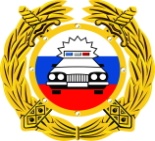 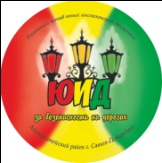 Анкета для регистрации школьного отряда ЮИДНаименование образовательного учреждения (№ школы)Адрес школы:Название отряда:Состав отряда:Руководитель отряда (ФИО педагога):Моб. телефон:Эл. Почта:*к анкете необходимо приложить 1) эмблему отряда (если отряд регистрируется впервые или эмблема изменена)2) фотографию отряда в полном составе (обязательно для всех отрядов)** в состав отряда могут входить учащиеся с 10 лет одного или разного возраста в количестве от 10 человекПриложение 2       УТВЕРЖДАЮ 
Директор ГБОУ СОШ № 
____________ Ф.И.О. 
«    » сентября 2019г.Пример ПОЛОЖЕНИЕОБ ОТРЯДЕ ЮНЫХ ИНСПЕКТОРОВ ДВИЖЕНИЯГБОУ СОШ №____Адмиралтейского района Санкт-Петербурга1. Общие положения Отряды юных инспекторов движения (далее ЮИД) – добровольные объединения школьников, которые создаются с целью воспитания у них гражданственности, высокой общей культуры, коллективизма, профессиональной ориентации, широкого привлечения их к организации пропаганды безопасного поведения на дорогах и улицах среди детей младшего и среднего возраста, улучшения качества досуга и творческого потенциала учащихся.Основными задачами отрядов юных инспекторов движения являются:активное содействие школе в воспитании учащихся, выработке у школьников активной жизненной позиции;изучение правил безопасного поведения на дорогах и улицах, овладение навыками проведения работы по пропаганде Правил дорожного движения и организации этой работы среди детей;овладение умениями оказания первой помощи пострадавшим при дорожно-транспортном происшествии.1.3.     Отряд ЮИД создаётся на базе ГБОУ СОШ № _____Адмиралтейского района из числа учащихся N класса.Деятельность отрядов ЮИД регламентируется в первую очередь внутренними распоряжениями ГБОУ СОШ №, а так же распоряжениями отдела образования Адмиралтейского района, отделом ГИБДД УМВД России по  Адмиралтейскому району г. Санкт-Петербурга и Районным опорным центром по безопасности дорожного движения (РОЦ БДД)  Адмиралтейского района.1.4. Руководство работой отряда ЮИД, осуществляется непосредственно руководителем. Кандидатура руководителя отряда ЮИД утверждается директором ГБОУ СОШ №. Обязанности руководителя отряда включаются в должностные обязанности назначенного специалиста.1.5. Отряд ЮИД имеет собственную атрибутику (гимн, эмблему, удостоверение члена отряда ЮИД, девиз, значок, нарукавную повязку, форменную одежду).2.  Структура и организация работы отряда ЮИД2.1. Членами отрядов юных инспекторов движения могут быть учащиеся в возрасте от 10 до 18 лет, изъявившие желание активно участвовать в работе отряда ЮИД.2.2. Прием в члены отряда юных инспекторов движения производится на основе устного заявления на сборе отряда.2.3. Численность отряда ЮИД должна быть не менее 10 человек.2.4. Структура отряда ЮИД включает в себя: штаб отряда ЮИД (командир отряда ЮИД, зам. командира отряда ЮИД, командиры отделений по направлениям деятельности);отделения по направлениям деятельности (см. п. 3).2.6. Командир ЮИД имеет следующие полномочия:- возглавляет работу отряда;- совместно с руководителем отряда ЮИД разрабатывает и выносит на утверждение план работы отряда ЮИД;- координирует и контролирует работу отряда ЮИД в соответствии с направлениями деятельности;- проводит итоговые собрания;- ведёт документацию отряда (список членов отряда, план работы на учебный год, журнал учёта проводимых мероприятий, патрульный журнал и паспорта отряда).2.7. В случае отсутствия командира отряда ЮИД его функции выполняет зам. командира. 3. Основные направления работы отряда юных инспекторов движения.Культурно-досуговая деятельностьРазработка и проведение массовых мероприятий, создание агитбригад, проведение викторин, экскурсий, соревнований, конкурсов, КВН, тематических утренников, праздников, постановка спектаклей, организация среди школьников конкурсов рисунков по теме безопасности дорожного движения, организация акций, активное участие в городских, региональных и всероссийских мероприятиях по ПДД.Обучающая деятельностьОрганизация и проведение занятий по изучению Правил дорожного движения в дошкольных учреждениях и младших классах общеобразовательных школ; организация разъяснительной работы по теме безопасности дорожного движения, проведение бесед; организация практических игр по безопасности дорожного движения.Информационно-пропагандистская деятельностьСбор и передача фото- и видеоматериалов для размещения в интернете и в СМИ, создание стендов «ЮИД в действии», стенгазает «Юный инспектор движения», информационных листков «За безопасность движения», создание наглядной агитации для изучения и соблюдения Правил дорожного движения и другая информационная работа.Шефская деятельностьОказание помощи школам и детским садам в проведении культурно-образовательных мероприятий по БДД, подготовка наглядных пособий для дошкольников, помощь воспитателям в проведении экскурсий.Патрульно-рейдовая деятельностьОрганизация патрулирования в микрорайоне образовательного учреждения в целях предотвращения нарушений со стороны детей и подростков Правил дорожного движения.4. Права и обязанности юного инспектора движения4.1. Юный инспектор движения обязан:4.1.1. Дорожить честью, званием юного инспектора движения, активно участвовать в делах отряда, своевременно и точно выполнять задания штаба и командиров.4.1.2. Изучать Правила дорожного движения, овладевать методами предупреждения детского дорожно-транспортного травматизма и навыками оказания первой помощи пострадавшим при дорожно-транспортном происшествии.4.1.3.  Вести разъяснительную работу среди сверстников и детей младшего школьного возраста по пропаганде Правил дорожного движения.4.1.4.Всемерно беречь и укреплять общественный правопорядок, участвовать в предупреждении нарушений детьми Правил дорожного движения. 4.2. Юный инспектор движения имеет право:4.2.1.Участвовать в обсуждении всех вопросов, относящихся к деятельности отряда, и вносить соответствующие предложения.4.2.2. Избирать и быть избранным в штаб отряда юных инспекторов движения.4.2.3. Овладев знаниями, умениями и навыками, методикой и практикой работы по профилактике детского дорожно-транспортного травматизма, получить звание «Юный инспектор по безопасности движения». Звание присваивается после проверки умений в практической работе.4.2.4. Обращаться за помощью и консультацией по вопросам безопасности дорожного движения и общественного правопорядка в местный отдел пропаганды  ОГИБДД УМВД России по Адмиралтейскому району г. Санкт-Петербурга.4.2.5. Носить установленные знаки различия юных инспекторов движения.4.2.6 Юный инспектор может быть награждён грамотами, ценными подарками за активную работу в отряде.5. Материально-техническое обеспечение отрядов ЮИД5.1. Расходы на проведение работы с отрядами ЮИД (сборы, слеты, соревнования, смотры, экскурсии, походы, викторины и т.д.), строительство автоплощадок и автогородков и их оборудование, приобретение для отрядов  форменной одежды, значков, удостоверений, учебных пособий, литературы, имущества для культурно-массовой работы, технических средств пропаганды, канцелярских и других принадлежностей, оборудование уголков юных инспекторов движения, обучение членов отряда и общественных организаторов работы с отрядами юных инспекторов и прочие  осуществляется за счёт бюджетного финансирования.5.2. Для финансирования деятельности отрядов ЮИД могут привлекаться спонсорские средства, в соответствии с законодательством Российской Федерации.Приложение 3План работыс отрядом ЮИД «_____»ГБОУ СОШ №____________ Адмиралтейского районана 2019-2020 учебный годРуководитель отряда ЮИД___________________                               ________________                                                                                                   ФИО                                                                                     подпись*План работы с отрядом ЮИД составляется совместно командиром и руководителем отряда ЮИД.ПРИЛОЖЕНИЕ 1ЗАЯВКАна участие в ____________________________________________________/название конкурса, соревнований, игры и т. д./Команда «______________________________» ОУ №_______ Адмиралтейского района г. СПбФИО руководителя команды: ____________________________________________________________Контактный телефон: ___________________________________________________________________Всего допущено ____ человек.ФИО и подпись медицинского работника: ____________________________________________________________________    ____________________________  ____________________/подпись Директора/  МП  / расшифровка подписи/     /дата/ПРИЛОЖЕНИЕ 2ЗАЯВКАна участие в районном конкурсе детского творчества «Дорога и мы»Образовательное учреждение №___________ Адмиралтейского района СПбФИО ответственного лица: ______________________________________________________________Контактный телефон: ______________________________________________________________________________________    ____________________________  ____________________/подпись директора/  МП  / расшифровка подписи/     /дата/ПРИЛОЖЕНИЕ 3ЗАЯВКАна участие в районном конкурсе среди образовательных учреждений на лучшую организацию работы по профилактике детского дорожно-транспортного травматизма «Дорога без опасности»Полное наименование ОУ: _________________________________________________________________________________________ФИО директора ОУ: ____________________________________________________________________Адрес ОУ, телефон:_____________________________________________________________________Адрес эл. почты:______________________________________________________Ф.И.О. ответственного лица за подготовку аналитической информации, контактный телефон, эл. почта: _________________________________________________________________________________________________   ____________________________  __________________/подпись директора/  МП  / расшифровка подписи/     /дата/IV. Художественная НАПРАВЛЕННОСТЬ 
(Хореография, музыка, театр, ИЗО и ДПИ)Районный конкурс исполнителей танцевальных номеров«Мой мир»ПоложениеОбщие положения Конкурс направлен на поддержку одаренных исполнителей в области танцевального искусства, а также на развитие различных стилей современных танцев и хореографии.Цель и задачи конкурса Цель: содействие в реализации творческих инициатив и творческого потенциала детей в области хореографии и танцевального искусства.Задачи конкурса:выявить творческий потенциал образовательных учреждений Адмиралтейского района;способствовать повышению исполнительского уровня участников танцевальных коллективов;повысить творческую активность детей и подростков;создать условия для самореализации участников и их творческого взаимообмена;пропагандировать здоровый и активный образ жизни среди детей и молодежи;расширить творческий кругозор участников.Организатор конкурса ГБУДО ДТ «У Вознесенского моста».УчастникиВ конкурсе принимают участие исполнители танцевальных номеров (соло, дуэт и трио) от хореографических и танцевальных коллективов общеобразовательных учреждений, ОДОД и УДОД Адмиралтейского района.Возрастные категории: 7 – 10 лет – младшая,11 – 14 лет – средняя,15 – 18 лет – старшая.Условия проведения и участия в конкурсеВ одной возрастной группе участники представляют не более 2-х танцевальных номеров (соло, дуэт или трио) продолжительностью до 3-х минут.Номинации:классический танец и стилизация;народный танец и стилизация;эстрадный танец;бальный танец;современная хореография (джаз, модерн, эстрадный танец, свободная пластика и т.д.);уличные танцевальные направления (хип-хоп, хаус, диско и пр.).Заявки на участие в конкурсе принимаются до 25 ноября 2019 года только в электронном виде на адрес moymirdance@mail.ru по установленной форме (см. Приложение).Критерии оценки:хореографическая постановка номера (наличие идеи, темы танцевального номера);техника исполнения (грамотность, сложность исполняемых элементов);  артистичность, эмоциональность, выразительность исполнения;соответствие репертуара возрастным особенностям участников;сценическое оформление (костюм, использование реквизита, общее художественное впечатление).Время и место проведения конкурсаКонкурс будет проходить 5 декабря 2019 года в 14.00. Конкурс пройдет в ГБУДО ДТ «У Вознесенского моста» в 37 зале.Жюри конкурсаСостав жюри формируется оргкомитетом конкурса из педагогов и специалистов в области хореографии и танцевального искусства. Результаты конкурсаПобедители конкурса в каждой возрастной группе награждаются дипломами I, II, III степени пономинациям. Все конкурсанты получают дипломы участников районного конкурса «Мой мир».Жюри оставляет за собой право не присуждать призовые места в случае отсутствия достойных претендентов или присуждать призовое место нескольким участникам одновременно. По решению жюри участники могут быть награждены специальными дипломами (гран-при, за лучший костюм, оригинальность, артистизм и т.п.).Награждение призеров и победителейВручение дипломов и награждение призеров и победителей конкурса состоится на районном празднике «Адмиралтейские таланты» 16 января 2020 г. в 15.30 в ГБУДО ДТ «У Вознесенского моста» в 37 зале.Ответственный за организацию и проведение смотра-конкурсаСмирнова Елизавета Сергеевна – зав. художественным отделом ДТ «У Вознесенского моста».Тикко Полина Владимировна – методист художественного отдела ДТ «У Вознесенского моста».Телефон: 315-62-95, moymirdance@mail.ruПриложениеЗАЯВКАна участие в районном конкурсе исполнителей сольных и дуэтных танцевальных номеров«Мой мир»Заявки на участие в конкурсе принимаются до 25 ноября 2019 года только в электронном виде на адрес moymirdance@mail.ruПолное наименование учреждения_________________________________________________________________________________________________________________Название коллектива______________________________________________________________________________________________________Ф.И.О. педагога (ов) (полностью)__________________________________________________________________________________________________________________Контактный телефон____________________________________________ e-mail:______________________________________________«____»_____________20____г. 		Подпись руководителя коллектива _______________Конкурс хореографических и танцевальных коллективов Адмиралтейского района
«Танцевальная мозаика»Общие положения Конкурс призван развить танцевальную культуру у детей и подростков, повысить исполнительское мастерство и активизировать деятельность детских творческих коллективов Адмиралтейского района. Цель и задачи конкурсаЦель: выявить и поддержать талантливых и одаренных детей в области хореографии и танцевального искусства.Задачи конкурса:популяризировать танцевальное искусство среди детей школьного возраста;выявить творческий потенциал образовательных учреждений Адмиралтейского района;способствовать повышению исполнительского уровня участников танцевальных коллективов;повысить творческую активность детей и подростков;создать условия для самореализации участников и их творческого взаимообмена;расширить творческий кругозор участников;создать условия для обмена опытом педагогов дополнительного образования хореографического направления.Организатор конкурса ГБУДО ДТ «У Вознесенского моста».УчастникиВ конкурсе принимают участие хореографические и танцевальные коллективы общеобразовательных учреждений, ОДОД и УДОД Адмиралтейского района. Коллектив может участвовать в нескольких возрастных группах. Общее количество представленных номеров от коллектива – не более трех.Возрастные группы: 7 – 10 лет – младшая,11 – 14 лет – средняя,15 – 18 лет – старшая.	В каждой возрастной категории могут принимать участие исполнители другой возрастной группы, но не более 30% от общего количества участников номера. Условия проведения и участия в конкурсеКоллектив должен представить от одного до трех танцевальных номеров, которые не участвовали в конкурсе последние 3 года.Минимальное количество участников в номере – от 4-х человек.Номинации:народный танец и стилизация народного танца;классический танец и стилизация классического танца;эстрадный танец;бальный танец;современные направления в хореографии (джаз, модерн, контемпорари, свободная пластика);стрит-данс, хип-хоп, хаус.Заявки на участие в конкурсе принимаются до 10 февраля 2020 года ТОЛЬКО по электронной почте hudozh_dtuvm@mail.ru по установленной форме (см. Приложение).Критерии оценки:хореографическая постановка номера (наличие идеи, темы танцевального номера);техника исполнения (грамотность, сложность исполняемых элементов);  артистичность, эмоциональность, выразительность исполнения;соответствие репертуара возрастным особенностям участников;сценическое оформление (костюм, использование реквизита, общее художественное впечатление).Каждый из критериев оценивается 5-балльной системе.Время и место проведения конкурсаКонкурс будет проходить в течение двух дней:18 февраля 2020 года в 14.00 для коллективов общеобразовательных учреждений и отделений дополнительного образования детей в школе (ОУ и ОДОД).20 февраля 2020 года в 14.00 для хореографических и танцевальных коллективов учреждений дополнительного образования детей (УДОД).Конкурс пройдет в ДТ «У Вознесенского моста» в 37 зале.Жюри конкурсаСостав жюри формируется оргкомитетом конкурса из педагогов и специалистов в области хореографии и танцевального искусства. Результаты конкурсаПобедители в каждой возрастной группе награждаются дипломами I, II, III степени по номинациям в двух категориях участников: среди коллективов учреждений дополнительного образования детей (УДОД) и среди коллективов общеобразовательных учреждений и отделений дополнительного образования детей (ОУ и ОДОД). Все коллективы получат дипломы участников районного конкурса «Танцевальная мозаика».Жюри оставляет за собой право не присуждать призовые места в случае отсутствия достойных претендентов или присуждать призовое место нескольким коллективам одновременно. По решению жюри коллективы могут быть награждены специальными дипломами (за лучший костюм, оригинальность, артистизм и т.п.).Награждение призеров и победителейВручение дипломов и награждение призеров и победителей конкурса состоится на районном празднике «Адмиралтейские таланты» 23 апреля в 15.30 в ГБУДО ДТ «У Вознесенского моста» в 37 зале.Ответственный за организацию и проведение конкурсаСмирнова Елизавета Сергеевна – зав. художественным отделом ДТ «У Вознесенского моста». Тикко Полина Владимировна – методист художественного отделаТелефон: 315-62-95, hudozh_dtuvm@mail.ruПриложениеЗАЯВКАна участие в районном конкурсе хореографических коллективов 
«Танцевальная мозаика»Заявки на участие в конкурсе принимаются до 10 февраля 2020 годаТОЛЬКО по электронной почте hudozh_dtuvm@mail.ruПолное наименование учреждения_______________________________________________________________________________________________________________Ф.И.О. педагога (полностью) _____________________________________________________________________________________________________________________________Контактный телефон_______________________________ Электронная почта_________________________________________«__»________20__г. 	Подпись руководителя коллектива _______________Районный танцевальный конкурс для детей дошкольного возраста Адмиралтейского района
«Танцующие искорки»ПоложениеОбщие положения Конкурс призван развить танцевальную культуру у детей дошкольного возраста, повысить исполнительское мастерство. Цель и задачи конкурсаЦель: выявить и поддержать талантливых и одаренных детей дошкольного возраста в области хореографии и танцевального искусства. Задачи конкурса:выявить творческий потенциал детей дошкольного возраста в Адмиралтейском районе;способствовать повышению исполнительского уровня участников;повысить творческую активность детей-дошкольников;расширить творческий кругозор участников и педагогов;создать условия для обмена опытом педагогов танцевального и хореографического направления.Организаторы конкурса:Рубачева Елизавета Борисовна, заведующий организационно-массовым отделом ГБУДО ДТ «У Вознесенского моста»,Смирнова Елизавета Сергеевна, заведующий художественным отделом ГБУДО ДТ «У Вознесенского моста».Участники:В конкурсе принимают участие дошкольные образовательные учреждения и учреждения дополнительного образования Адмиралтейского района. От учреждения может быть представлено не более одного номера, ранее не представляемого на районном конкурсе «Танцующие искорки». Возраст участников: 5-6 лет.В номере могут принимать участие исполнители другой возрастной категории (4 или 7 лет, не старше), но не более 30% от общего количества участников номера.Условия проведения и участия в конкурсе:Минимальное количество участников в номере – от 4-х человек.Заявки на участие в конкурсе принимаются до 14 ноября 2019 года ТОЛЬКО по электронной почте org-mass@mail.ru по установленной форме (см. Приложение).Критерии оценки:хореографическая постановка номера (наличие идеи, темы танцевального номера);техника исполнения (грамотность, сложность исполняемых элементов);  артистичность, эмоциональность, выразительность исполнения;соответствие репертуара возрастным особенностям участников;сценическое оформление (костюм, использование реквизита, общее художественное впечатление).Каждый из критериев оценивается 5-балльной системе.Время и место проведения конкурсаКонкурс «Танцующие искорки» будет проходить 21 ноября 2019 года в 11.00.Конкурс пройдет в ДТ «У Вознесенского моста» в 37 зале.Жюри конкурсаСостав жюри формируется оргкомитетом конкурса из педагогов и специалистов в области хореографии и танцевального искусства. Результаты конкурсаПобедители конкурса награждаются дипломами (I, II, III степени). Все конкурсанты получают дипломы участников районного конкурса «Танцующие искорки».Жюри оставляет за собой право не присуждать призовые места в случае отсутствия достойных претендентов или присуждать призовое место нескольким коллективам одновременно. По решению жюри исполнители могут быть награждены специальными дипломами (за лучший костюм, оригинальность, артистизм и т.п.).Ответственный за организацию и проведение конкурса:Рубачева Елизавета Борисовна – заведующая организационно-массовым отделом ДТ «У Вознесенского моста».  Телефон: 315-35-03, e-mail: org-mass@mail.ru.Смирнова Елизавета Сергеевна — заведующая художественным отделом ДТ «У Вознесенского моста».  Телефон: 315-62-95.ПриложениеЗАЯВКАна участие в районном конкурсе хореографических коллективовдля детей дошкольного возраста«Танцующие искорки»Заявки на участие в конкурсе принимаются до 14 ноября 2019 годаТОЛЬКО по электронной почте org-mass@mail.ruПолное наименование учреждения_______________________________________________________________________________________________________________Название коллектива ___________________________________________________________________________________________________Ф.И.О. педагога (полностью) _____________________________________________________________________________________________________________________________Контактный телефон_______________________________ Электронная почта_________________________________________«__»________20__г. 	Подпись руководителя коллектива _______________Конкурс эстрадного вокального искусства 
«ВОЗНЕСЕНСКИЙ МИКРОФОН»ПоложениеОбщие положения Конкурс направлен на выявление одаренных детей и призван поддержать развитие и продвижение детского и молодежного исполнительства в области эстрадного вокального искусства.Цель и задачи конкурса Цель: содействие в реализации творческих инициатив и творческого потенциала детей в области вокального эстрадного искусства. Задачи конкурса:выявить творческий потенциал образовательных учреждений Адмиралтейского района;создать условия для популяризации творчества детей;сформировать позитивное отношение к лучшим образцам популярной музыкальной отечественной и зарубежной культуры;создать условия для самореализации участников и их творческого взаимообмена;повысить исполнительский уровень и поддержать молодых талантливых вокалистов;расширить творческий кругозор участников.Организатор конкурса ГБУДО ДТ «У Вознесенского моста».УчастникиВ конкурсе принимают участие детские и молодежные творческие коллективы Адмиралтейского района и отдельные исполнители в возрасте от 7 до 18 лет в направлении эстрадное/современное исполнительство, состав исполнителей:СолоДуэт, триоАнсамбль, группа (от 4-х человек)Для вокальных коллективов свыше 6-ти человек рекомендуется использовать свои радиомикрофоны.Возрастные группы:Младшая группа: 7 – 10 лет.Средняя группа: 11 – 14 лет.Старшая группа: 15 – 18 лет.В одном вокальном номере могут принимать участие исполнители из другой возрастной группы, но не более 30% от общего количества участников номера.Условия проведения и участия в конкурсеУчастники представляют один номер, продолжительностью не более 4-х минут.Фонограмма (минусовая) конкурсанта должна быть качественно записана. Не допускается использование фонограмм, в которых есть DOUBLE-вокал (голосовое дублирование основной мелодии). Фонограмму необходимо прислать на почту v_microphone@mail.ru, не позднее, чем за 3 дня до начала конкурса (до 16 марта 2020 года). В названии нужно указать фамилию и инициалы участника или название ансамбля, а также название песни.Заявки на участие в конкурсе принимаются до 10 марта 2020 года только в электронном виде на адрес v_microphone@mail.ru по установленной форме (см. Приложение). Заявки высылаются на каждого участника отдельно в одном экземпляре.Критерии оценки:Творческая индивидуальность и исполнительское мастерство.Вокальные данные: чистота интонации, тембра голоса и качество звучания.Сценическая культура и артистичность.Оригинальность постановочной части, создание образа, творческий подход к содержанию песни.Соответствие репертуара исполнительским возможностям и возрастной категории исполнителей.Время и место проведения конкурсаКонкурс будет проходить 19 марта 2020 года с 13.00 в ДТ «У Вознесенского моста» в 37 зале. (Санкт-Петербург ул. Гражданская, д.26).Жюри конкурсаСостав жюри формируется оргкомитетом конкурса из педагогов и специалистов в области вокального и музыкального искусства.Результаты конкурсаПобедители конкурса в каждой возрастной группе награждаются дипломами I, II, III степени по номинациям (соло, дуэт-трио, ансамбль). Все конкурсанты получают дипломы участников районного смотра «Вознесенский микрофон».Жюри оставляет за собой право не присуждать призовые места в случае отсутствия достойных претендентов или присуждать призовое место нескольким участникам одновременно. По решению жюри участники могут быть награждены специальными дипломами (за лучший костюм, оригинальность, артистизм и т.п.).Награждение призеров и победителейВручение дипломов и награждение призеров и победителей конкурса состоится на районном празднике «Адмиралтейские таланты» 23 апреля в 15.30 в ГБУДО ДТ «У Вознесенского моста» в 37 зале.Ответственный за организацию и проведение конкурса:Смирнова Елизавета Сергеевна – зав. художественным отделом ДТ «У Вознесенского моста».Тикко Полина Владимировна – методист художественного отдела ДТ «У Вознесенского моста».Телефон: 315-62-95, e-mail: v_microphone@mail.ruПриложениеЗАЯВКАна участие в районном конкурсе эстрадного вокального искусства«ВОЗНЕСЕНСКИЙ МИКРОФОН»Заявки на участие в конкурсе принимаются до 10 марта 2020 годатолько в электронном виде на адрес v_microphone@mail.ruПолное наименование учреждения______________________________________________________________________________________Название коллектива_______________________________________________________________________________________________________Ф.И.О. педагога (полностью)_______________________________________________________________________________________________Контактный телефон_____________________________ e-mail:_______________________________________________«__»________20___г. 	Подпись руководителя коллектива _______________Районная выставка-конкурс детского изобразительного и декоративно-прикладного творчества, посвященная юбилею Адмиралтейского района
«АДМИРАЛТЕЙСКИЙ РАЙОН ГЛАЗАМИ ДЕТЕЙ» Общие положения.В 2019 году   Адмиралтейский район празднует юбилей 315 лет.Корни названия района уходят в 1704 год, когда были построены верфь и Адмиралтейская крепость. Это один из старейших районов города, успешно сочетающий в себе как статус научно-промышленного, так и культурного (немногим меньше половины достопримечательностей Петербурга располагаются именно в этом районе) центра. Цель: содействие развитию творческого потенциала детей. Задачи:Развитие интереса к изучению истории Адмиралтейского района;Создание условий для формирования уважения к истории нашего районаОрганизатор выставки-конкурсаОтдел ИЗО и ДПИ Дворца творчества «У Вознесенского моста».Конкурс проводится по номинациям:Изобразительное искусство (живопись, графика, скульптура).Декоративно-прикладное искусство (бумажная пластика, мягкая игрушка, текстиль (батик, бисероплетение, вышивка, ткачество).Компьютерная графика.Дизайн.В детских работах могут быть представлены:Архитектура нашего районаИстории нашего районаПамятники Адмиралтейского районаИзвестные люди Адмиралтейского районаРеки и каналы нашего районаМифические и фантастические существа нашего районаМифы и легенды Адмиралтейского районаУчастники конкурсаК участию в конкурсе приглашаются:учащиеся детских творческих коллективов ДТ «У Вознесенского моста» и других учреждений системы дополнительного образования;учащиеся школ и лицеев;индивидуальные участники;воспитанники дошкольных учреждений.Конкурс проводится в 4-х возрастных группах:1 группа: 5–7 лет;2 группа: 7–10 лет;3 группа: 11–13 лет;4 группа: 14–17 лет. Сроки проведения конкурсаДетские работы представляются на конкурс в ДТ «У Вознесенского моста» с 28 по 31 октября 2019 года. Работы оцениваются жюри. По итогам выставки работы-победители выставляются на сайт ДТ. Открытие выставки состоится 4 ноября 2019 года. Выставка будет работать в ДТ «У Вознесенского моста» в течение недели.Критерии оценки работ:высокий художественный уровень и хорошее качество выполнения детских работ;индивидуальность, самобытность, оригинальность исполнения.Подведение итогов и награждениеПобедители конкурса детского творчества награждаются дипломами победителей (1, 2, 3 места). Работы, особо отмеченные жюри, награждаются дипломами лауреатов. Члены жюри:- Е.Н. Елиференко, ведущий специалист отдела «Российский центр музейной педагогики и детского творчества» Русского музея;- И.М. Меряшева, заведующая отделом ИЗО и ДПИ Дворца творчества «У Вознесенского моста»;- члены Союза художников РФ, ведущие специалисты по детскому изобразительному и декоративно-прикладному творчеству.Порядок предоставления работНа конкурс предоставляются живописные, графические и компьютерные работы, оформленные в паспарту, а также предметы декоративно-прикладного творчества и дизайн-творчества. Вместе с работами подается заявка на участие в выставке с подробным перечнем представленных работ, напечатанная в двух экземплярах.Размер рисунка не более 42 x 60 см. (формат A2).На оборотной стороне рисунка указывается имя, фамилия автора, возраст, название работы, номер школы и класса (или название объединения УДОД), фамилия педагога. На паспарту крепится этикетка.От одного учреждения принимается не более 3-х работ в каждой номинации. От одного педагога-руководителя – не более 4-х работ. От каждого участника выставки (индивидуального или коллективного) не более 2-х работ.Рекомендации педагогам по подготовке детей к участию в конкурсе-выставке:1 Познакомить детей с историей Адмиралтейского района (архитектура, памятники, мосты и каналы, сады и парки).2. Познакомить со знаменитыми литературными героями нашего района.3. Рассказать, кем и чем гордится Адмиралтейский район.4. Познакомить с творчеством художников, главной темой творчества которых является Санкт-Петербург.Районный конкурс детского изобразительного творчества, 
посвященный Дню матери
 «МАМИНЫ ГЛАЗА»Цель: содействие развитию творческого потенциала детей. Задачи:пропаганда семейных ценностей; привлечение внимания детей к личности мамы, ее роли в семье, к ее профессии; создание условий для проявления детской творческой фантазии.Участники конкурсаК участию в конкурсе приглашаются:учащиеся детских творческих коллективов ДТ «У Вознесенского моста» и других учреждений системы дополнительного образования;учащиеся школ и лицеев;индивидуальные участники;воспитанники дошкольных учреждений.Конкурс проводится в 4-х возрастных группах:1 группа: 5–7 лет;2 группа: 7–10 лет;3 группа: 11–13 лет;4 группа: 14–17 лет.Конкурс проводится по номинациямИзобразительное искусство (живопись, графика, скульптура).Декоративно-прикладное искусство (бумажная пластика, мягкая игрушка, текстиль (батик, бисероплетение, вышивка, ткачество).Компьютерная графика.Дизайн.Сроки проведения конкурсаДетские работы представляются на конкурс в ДТ «У Вознесенского моста» с 20 по 25 ноября 2019 года. Работы оцениваются жюри. Открытие выставки и награждение победителей и участников конкурса состоится 28 ноября 2019 года. Выставка будет работать в ДТ «У Вознесенского моста» в течение недели.Критерии оценки работ:высокий художественный уровень и хорошее качество выполнения детских работ;индивидуальность, самобытность, оригинальность исполнения.Подведение итогов и награждениеПобедители конкурса детского творчества награждаются дипломами победителей (1, 2, 3 степени).  Работы, особо отмеченные жюри, награждаются дипломами лауреатов. Члены жюри:- Е.Н. Елиференко, ведущий специалист отдела «Российский центр музейной педагогики и детского творчества» Русского музея,- И.М. Меряшева, заведующая отделом ИЗО и ДПИ Дворца творчества «У Вознесенского моста»,- ведущие специалисты по детскому изобразительному и декоративно-прикладному творчеству ДТ «У Вознесенского моста».Условия конкурсаНа конкурс предоставляются детские работы (оформленные в паспарту), выполненные в любой технике, а также предметы декоративно-прикладного творчества и дизайн-творчества. Вместе с работами подается заявка на участие в выставке с подробным перечнем представленных работ, напечатанная в двух экземплярах.Размер рисунка не более 42 x 60 см. (формат A2).На оборотной стороне рисунка указывается имя, фамилия автора, возраст, название работы, номер школы и класса (или название объединения УДОД), фамилия педагога. На паспарту крепится этикетка.От одного учреждения принимается не более 3-х работ в каждой номинации. От одного педагога-руководителя – не более 4-х работ. От каждого участника выставки (индивидуального или коллективного) не более 2-х работ.По итогам выставки работы-победители выставляются на сайт ДТ «У Вознесенского моста». Приложение 1Образец этикеткиОрганизатор конкурсаОтдел ИЗО и ДПИ Дворца творчества «У Вознесенского моста», ул. Гражданская, д. 26. Тел.: 315-66-42.Рекомендации педагогам по подготовке детей к участию в конкурсе-выставке:Познакомить с произведениями художников, скульпторов, писателей, поэтов, воспевающих образ матери.Беседа с детьми «Мамы разные нужны, мамы разные важны!»Приложение 2Заявка на участие в конкурсе детского творчества 
«МАМИНЫ ГЛАЗА» Учреждение____________________________________________________ФИО ответственного лица_____________________________________________Контактный телефон_________________________________________________Районный конкурс детского изобразительного 
и декоративно-прикладного творчества,посвященный 75-й годовщине Победы в Великой Отечественной войне
 «Военное детство» ПоложениеЦель: содействие развитию творческого потенциала детей; формирование гражданских и нравственных ориентиров, патриотического сознания на примерах героических историй детей, которые воевали наравне со взрослыми на фронтах, работали на заводах, в госпиталях, дежурили во время авианалетов, выживали в концлагерях… Воспитание чувства гордости за нашу Родину, формирование бережного отношения к памяти о военных событиях, о детях, сражавшихся и погибших в Великой Отечественной войне. Организатор выставки-конкурсаОтдел ИЗО и ДПИ Дворца творчества «У Вознесенского моста».Условия конкурсаНа конкурс принимаются детские работы – победители конкурса, состоявшегося внутри образовательного учреждения. Вместе с работами подается заявка на участие в распечатанном виде с подробным перечнем представленных работ и печатью организации, также заявка высылается в электронном виде на адрес izo-ddut-uvm@yandex.ru Форма заявки в Приложении 2. От каждого образовательного учреждения принимается только одна заявка. От одного учреждения принимается не более 3-х работ в каждой номинации. От одного педагога-руководителя – не более 4-х работ. От каждого участника выставки (индивидуального или коллективного) не более 2-х работ.Работы могут быть выполнены в любой технике, так же, как и предметы декоративно-прикладного творчества. Размер плоскостных работ не должен превышать формат А2. Работы (живопись и графика) должны быть оформлены в белые паспарту с этикетками в нижнем правом углу. Работы декоративно-прикладного творчества также должны иметь этикетку, где указаны: название работы, фамилия, имя и возраст автора, название и номер образовательного учреждения, фамилия педагога (Приложение 1).Работы могут быть как индивидуальные, групповые (2-3 исполнителя), так и коллективные (свыше 3-х исполнителей). В качестве руководителя индивидуальной и групповой работы может выступать только 1 педагог, коллективную работу могут возглавлять не более 2-х педагогов.Работы принимаются по следующим номинациям:Изобразительное искусство:-живопись;-графика.Керамика и скульптура.Декоративно-прикладное искусство:- бумажная пластика;- мягкая игрушка;- текстиль (батик, бисероплетение, вышивка, ткачество).Тематика работ:- «День Победы – праздник со слезами на глазах».- «Детские будни в тылу и на фронте».- «Подвиги детей».- «Дети блокадного Ленинграда».Критерии оценки работ:высокий художественный уровень и хорошее качество выполнения детских работ;индивидуальность, самобытность, оригинальность исполнения.Жюри конкурса оставляет за собой право не экспонировать работы, не соответствующие указанным требованиям. Участники конкурсаК участию в выставке приглашаются:учащиеся детских творческих коллективов системы дополнительного образования;учащиеся школ и лицеев;индивидуальные участники;воспитанники подростково-молодежных клубов;воспитанники дошкольных учреждений.Конкурс проводится в 2-х возрастных группах:6 –10 лет;11 – 17 лет.Сроки проведения конкурсаРаботы предоставляются на конкурс с 27.01.2020г. по 31.01.2020 по адресу: Гражданская ул., 26 Открытие выставки 03.02.2020 по 10.02.2020. Работы, дипломы победителей, дипломы лауреатов, сертификаты участников выдаются представителям учреждения после окончания выставки. Представители организаций, участвовавших в конкурсе, обязаны самостоятельно забрать свои работы в течение 3-х дней после окончания выставки. Подведение итогов и награждениеПобедители конкурса детского творчества награждаются дипломами победителей (1, 2, 3 степени), а работы, особо отмеченные жюри, дипломами лауреатов. Участники выставки получают сертификаты участников.Члены жюри:- Е.Н. Елиференко, ведущий специалист отдела «Российский центр музейной педагогики и детского творчества» Русского музея;- И.М. Меряшева, заведующая отделом ИЗО и ДПИ Дворца творчества «У Вознесенского моста»;- члены Союза художников РФ, ведущие специалисты по детскому изобразительному и декоративно-прикладному творчеству.Рекомендации педагогам по подготовке детей к участию в конкурсе «Военное детство»Провести беседу о важнейших событиях Великой Отечественной войны и героизме юного поколения нашей страны.Посетить экспозиции музеев, посвященные Великой Отечественной войне.Обратить внимание детей на благодарное отношение к ветеранам.Приложение 1Образец этикеткиПриложение 2Заявка на участие в конкурсе детского творчества«Военное детство»Учреждение_____________________________________________________ФИО ответственного лица_____________________________________________Контактный телефон______________________________Районный конкурс детского изобразительного 
и декоративно-прикладного творчества 
 «ВЕСЕЛАЯ МАСЛЕНИЦА»ПоложениеЦель: содействие развитию творческого потенциала детей.Задачи:создание обстановки, способствующей развитию творческого потенциала;развитие интереса и желания к коллективному общению;привлечение внимания детей к русским народным праздникам и традициям;формирование интереса к творческой реализации собственных замыслов в рамках индивидуальных увлечений каждого ребенка.Условия конкурсаНа конкурс принимаются детские работы – победители конкурса, состоявшегося внутри образовательного учреждения. Вместе с работами подается заявка с подробным перечнем представленных работ и печатью организации в распечатанном виде.  Заявка дублируется по  электронной почте на адрес irinaalekseeva@inbox.ru (Приложение 1). От каждого образовательного учреждения принимается только одна заявка. От одного учреждения принимается не более 3-х работ в каждой номинации. От одного педагога-руководителя – не более 4-х работ. От каждого участника выставки (индивидуального или коллективного) не более 2-х работ.Работы могут быть выполнены в любой технике. Работы (живопись и графика) должны быть оформлены в белые паспарту с этикетками в нижнем правом углу. Работы декоративно-прикладного творчества также должны иметь этикетку, где указаны: название работы, фамилия, имя и возраст автора, название и номер образовательного учреждения, фамилия педагога (Приложение 2).Работы могут быть как индивидуальные, так и групповые (2-3 исполнителя), или коллективные (свыше 3-х исполнителей). В качестве руководителя индивидуальной и групповой работы может выступать только 1 педагог, коллективную работу могут возглавлять не более 2-х педагогов.Размер рисунка не более А-2.Работы принимаются по следующим номинациям:Изобразительное искусство:- живопись;- графика.Керамика и скульптура.Декоративно-прикладное искусство:- бумажная пластика;- мягкая игрушка;- текстиль (батик, бисероплетение, вышивка, ткачество).Тематика работ:- Масленица – веселый праздник.- Народные гуляния.- Прощание с зимой.Критерии оценки работ:высокий художественный уровень и хорошее качество выполнения детских работ;индивидуальность, самобытность, оригинальность исполнения.Жюри конкурса оставляет за собой право не экспонировать работы, не соответствующие указанным требованиям. Не допускается помощь педагогов и родителей при выполнении работ детьми.Участники конкурсаК участию в выставке приглашаются:учащиеся детских творческих коллективов системы дополнительного образования;учащиеся школ и лицеев;индивидуальные участники;воспитанники подростково-молодежных клубов;воспитанники дошкольных учреждений.Конкурс проводится в 2-х возрастных группах:6 – 9 лет;10 – 17 лет.Сроки проведения конкурсаРаботы предоставляются на конкурс с 10.02.20 по 19.02.2020 по адресу: Рабочий переулок д.4/8 (Центр эстетического воспитания «В Коломне») ежедневно с 11.00 до 19.00, кроме воскресенья. Открытие выставки «Веселая масленица» состоится 24.02.2020 в 11.00 в ЦЭВ «В Коломне». Все работы, принятые на конкурс, до момента монтажа выставки хранятся в Центре эстетического воспитания «В Коломне». Организаторы не гарантируют сохранность упаковочного материала.Выставка открыта для посещения с 24.02.2020 по 10.03.2020. Работы, дипломы победителей, дипломы лауреатов, сертификаты участников выдаются представителям учреждения после окончания выставки. Представители организаций, участвовавших в конкурсе, обязаны самостоятельно забрать свои работы в течение 3-х дней после окончания выставки. Дальнейшее хранение работ в ЦЭВ «В Коломне» не предусмотрено, и ответственность за их сохранность организаторы не несут.Подведение итогов и награждениеПобедители конкурса детского творчества награждаются дипломами победителей (1, 2, 3 места), а работы, особо отмеченные жюри, дипломами лауреатов. Участники выставки получают сертификаты участников.Члены жюриПрофессиональные художники – преподаватели Центра эстетического воспитания «В Коломне», специалисты по детскому изобразительному и декоративно-прикладному творчеству.Рекомендации педагогам по подготовке детей к участию в конкурсе и празднике «Веселая масленица»Познакомить детей с историей возникновения и проведения народного масленичного гуляния.Подготовить (по желанию) костюмы для участия в празднике «Веселая масленица».Организатор конкурсаЦентр эстетического воспитания «В Коломне» – филиал Дворца творчества «У Вознесенского моста» (Рабочий переулок д.4/8. Телефон 495-00-41).Приложение 1Образец этикеткиПриложение 2Заявка на участие в конкурсе детского творчества«Веселая масленица»Учреждение_____________________________________________________________ФИО ответственного лица_____________________________________________Контактный телефон______________________________________________________________________ МП _______________________ _______(подпись директора)			 (расшифровка подписи) (дата)Открытый конкурс детского изобразительного 
и декоративно-прикладного творчества 
 «Дворики Коломны» ПоложениеЦель: содействие развитию творческого потенциала детей, выявление и поддержка наиболее талантливых детей в области художественного творчества. Формирование гражданских и нравственных ориентиров через приобщение к петербургской истории и культуре. Задачи:Воспитание у детей чувства сопричастности с культурной жизнью Адмиралтейского района.Знакомство с жизнью и деятельностью великих деятелей культуры и искусства, чьё творчество связано с Коломной. Расширение кругозора воспитанников творческих студий, изучение темы в контексте истории искусства и художественного творчества.Знакомство с важнейшими достижениями в различных областях науки и искусства в современный период, повлиявшими на формирование облика района.Условия конкурсаНа конкурс принимаются детские работы, прошедшие конкурсный отбор в образовательном учреждении, от которого подается заявка на конкурс. Заявка на участие в выставке подается в распечатанном виде вместе с работами с подробным перечнем представленных работ и печатью организации, а также в электронном виде на адрес irinaalekseeva@inbox.ru (Приложение 1). От каждого образовательного учреждения принимается только одна заявка. От одного учреждения принимается не более 3-х работ в каждой номинации. От одного педагога-руководителя – не более 3-х работ. От каждого участника выставки (индивидуального или коллективного) не более 2-х работ.Живописные и графические работы, а также предметы декоративно-прикладного творчества могут быть выполнены в любой технике. Работы (живопись и графика) должны быть оформлены в белые паспарту с этикетками в нижнем правом углу. Работы декоративно-прикладного творчества также должны иметь этикетку, где указаны: название работы, фамилия, имя и возраст автора, название и номер образовательного учреждения, фамилия педагога (Приложение 2).Работы могут быть как индивидуальные, групповые (2-3 исполнителя), так и коллективные (свыше 3-х исполнителей). В качестве руководителя индивидуальной и групповой работы может выступать только 1 педагог, коллективную работу могут возглавлять не более 2-х педагогов.Формат плоскостных работ не более А-2.Работы принимаются по следующим номинациям:Изобразительное искусство:-живопись;-графика.Керамика и скульптура.Декоративно-прикладное искусство:- бумажная пластика;- мягкая игрушка;- текстиль (батик, бисероплетение, вышивка, ткачество).Тематика работ:- Скульптурные и архитектурные памятники Коломны. (Исторические монументы и скульптуры, скульптурные композиции на фасадах и др.) - Непарадная Коломна.- Люди, населяющие Адмиралтейский район.- Поэзия, литература, театр и др. в Коломне.- История возникновения Коломны.- Современная Коломна.Критерии оценки работ:высокий художественный уровень и хорошее качество выполнения детских работ;индивидуальность, самобытность, оригинальность исполнения.Жюри конкурса оставляет за собой право не экспонировать работы, не соответствующие указанным требованиям. Не допускается помощь педагогов при выполнении работ детьми.Участники конкурсаК участию в выставке приглашаются:учащиеся детских творческих коллективов системы дополнительного образования;учащиеся школ и лицеев;индивидуальные участники;воспитанники подростково-молодежных клубов;воспитанники дошкольных учреждений.Конкурс проводится в 2-х возрастных группах:6 – 10 лет;11 – 17 лет.Сроки проведения конкурсаРаботы предоставляются на конкурс с 07.10.19 по 17.10.19 по адресу: Рабочий переулок д.4/8 (Центр эстетического воспитания «В Коломне») ежедневно с 11.00 до 19.00, кроме воскресенья. Все работы, принятые на конкурс, до момента монтажа выставки хранятся в Центре эстетического воспитания «В Коломне». Организаторы не гарантируют сохранность упаковочного материала.Выставка открыта для посещения с 21.10.2019 по 03.11.2019 по адресу: Рабочий переулок. Работы, дипломы победителей, дипломы лауреатов, сертификаты участников выдаются представителям учреждения после окончания выставки. Представители организаций, участвовавших в конкурсе, обязаны самостоятельно забрать свои работы в течение 3-х дней после окончания выставки. Дальнейшее хранение работ в ЦЭВ «В Коломне» не предусмотрено, и ответственность за их сохранность организаторы не несут.Подведение итогов и награждениеПобедители конкурса детского творчества награждаются дипломами победителей (1, 2, 3 места), а работы, особо отмеченные жюри, дипломами лауреатов. Участники выставки получают сертификаты участников.Члены жюриПрофессиональные художники – преподаватели Центра эстетического воспитания «В Коломне», специалисты по детскому изобразительному и декоративно-прикладному творчеству.Рекомендации педагогам по подготовке детей к участию в конкурсе «Дворики Коломны»Познакомить детей с историей возникновения Коломны.Провести беседу о знаковых событиях в развитии района.Посетить экспозицию библиотеки «Коломна», посвященную истории района.Организатор конкурсаЦентр эстетического воспитания «В Коломне» – филиал Дворца творчества «У Вознесенского моста» (Рабочий переулок д.4/8. Телефон 495-00-41).Приложение 1Образец этикеткиПриложение 2Заявка на участие в конкурсе детского творчества«Дворики Коломны»Учреждение_____________________________________________________ФИО ответственного лица_____________________________________________Контактный телефон_____________________________________________________________________ МП _______________________ _______(подпись директора) 				(расшифровка подписи) (дата)Районный конкурс детского изобразительного 
и декоративно-прикладного творчества, 
«ПОД ШЕПОТ ЗИМНЕЙ ВЬЮГИ» ПоложениеЦели и задачи: содействие развитию творческого потенциала детей.Условия конкурсаНа конкурс принимаются детские работы – победители конкурса, состоявшегося внутри образовательного учреждения. Вместе с работами подается заявка на участие в выставке в распечатанном виде с подробным перечнем представленных работ и печатью организации. Заявка пересылается также по электронной почте на адрес irinaalekseeva@inbox.ru (Приложение 1). От каждого образовательного учреждения принимается только одна заявка. От одного учреждения принимается не более 3-х работ в каждой номинации. От одного педагога-руководителя – не более 3-х работ. От каждого участника выставки (индивидуального или коллективного) не более 2-х работ.Работы могут быть выполнены в любой технике. Работы (живопись и графика) должны быть оформлены в белые паспарту с этикетками в нижнем правом углу. Работы декоративно-прикладного творчества также должны иметь этикетку, где указаны: название работы, фамилия, имя и возраст автора, название и номер образовательного учреждения, фамилия педагога (Приложение 2).Работы могут быть как индивидуальные, групповые (2-3 исполнителя), так и коллективные (свыше 3-х исполнителей). В качестве руководителя индивидуальной и групповой работы может выступать только 1 педагог, коллективную работу могут возглавлять не более 2-х педагогов.Формат плоскостных работ не более А-2.Работы принимаются по следующим номинациям:Изобразительное искусство:-живопись;-графика.Керамика и скульптура.Декоративно-прикладное искусство:- бумажная пластика;-мягкая игрушка;-текстиль (батик, бисероплетение, вышивка, ткачество).Тематика работ:- Красота зимней природы, волшебство зимних вечеров.- Зимний Петербург, праздничное украшение города.- Зимние каникулы – веселые игры, народные забавы, зимние виды спорта.- Традиции празднования Нового года и Рождества.- Новый год: подарки, сюрпризы, ёлочные игрушки.- Новогодняя открытка, символ года по восточному календарю.Критерии оценки работ:высокий художественный уровень и хорошее качество выполнения детских работ;индивидуальность, самобытность, оригинальность исполнения.Жюри конкурса оставляет за собой право не экспонировать работы, не соответствующие указанным требованиям. Не допускается помощь педагогов при выполнении работ детьми.Участники конкурсаК участию в выставке приглашаются:учащиеся детских творческих коллективов системы дополнительного образования Адмиралтейского района;учащиеся школ и лицеев;индивидуальные участники;воспитанники подростково-молодежных клубов;воспитанники дошкольных учреждений.Конкурс проводится в 2-х возрастных группах:6-10 лет;11-17 лет.Сроки проведения конкурсаРаботы предоставляются на конкурс с 09.12.19 по 16.12.19 по адресу: Рабочий переулок д.4/8 (Центр эстетического воспитания «В Коломне») ежедневно с 11.00 до 19.00, кроме воскресенья.Все работы, принятые на конкурс, до момента монтажа выставки хранятся в Центре эстетического воспитания «В Коломне». Организаторы не гарантируют сохранность упаковочного материала.Выставка открыта для посещения с 18.12.2019 по 19.01.2020. Работы, дипломы победителей, дипломы лауреатов, сертификаты участников выдаются представителям учреждения после окончания выставки. Представители организаций, участвовавших в конкурсе, обязаны самостоятельно забрать свои работы в течение 3-х дней после окончания выставки. Дальнейшее хранение работ в ЦЭВ «В Коломне» не предусмотрено, и ответственность за их сохранность организаторы не несут.Подведение итогов и награждениеПобедители конкурса детского творчества награждаются дипломами победителей (1, 2, 3 места), а работы, особо отмеченные жюри, дипломами лауреатов. Участники выставки получают сертификаты участников.Члены жюриПрофессиональные художники – преподаватели Центра эстетического воспитания «В Коломне», специалисты по детскому изобразительному и декоративно-прикладному творчеству.Рекомендации педагогам по подготовке детей к участию в конкурсе «Под шепот зимней вьюги»Познакомить детей с традициями празднования Нового года и Рождества в России.Провести беседу о традициях украшения Санкт-Петербурга и проведении праздничных мероприятий.Познакомить детей с традициями создания поздравительных открыток.Организатор конкурсаЦентр эстетического воспитания «В Коломне» – филиал Дворца творчества «У Вознесенского моста» (Рабочий переулок д.4/8. Телефон 495-00-41).Приложение 1Образец этикеткиПриложение 2Заявка на участие в конкурсе детского творчества«Под шёпот зимней вьюги»Учреждение_____________________________________________________ФИО ответственного лица_____________________________________________Контактный телефон_____________________________________________________________________ МП _______________________ _______(подпись директора) 				(расшифровка подписи) (дата)Районный конкурс детского изобразительного 
и декоративно-прикладного творчества,
посвященный 75-й годовщине Победы в Великой Отечественной войне
 «Была война была победа»ПоложениеЦель: содействие развитию творческого потенциала детей; формирование гражданских и нравственных ориентиров, патриотического сознания на примерах героической истории нашей Родины; воспитание чувства гордости за нашу Родину, формирование бережного отношения к памяти о военных событиях, о людях,  сражавшихся и погибших в Великой Отечественной войне Условия конкурсаНа конкурс принимаются детские работы – победители конкурса, состоявшегося внутри образовательного учреждения. Вместе с работами подается заявка на участие в распечатанном виде с подробным перечнем представленных работ и печатью организации, также заявка высылается в электронном виде на адрес irinaalekseeva@inbox.ru. Форма заявки в Приложении 2. От каждого образовательного учреждения принимается только одна заявка. От одного учреждения принимается не более 3-х работ в каждой номинации. От одного педагога-руководителя – не более 4-х работ. От каждого участника выставки (индивидуального или коллективного) не более 2-х работ.Работы могут быть выполнены в любой технике, так же, как и предметы декоративно-прикладного творчества. Размер плоскостных работ не должен превышать формат А2. Работы (живопись и графика) должны быть оформлены в белые паспарту с этикетками в нижнем правом углу. Работы декоративно-прикладного творчества также должны иметь этикетку, где указаны: название работы, фамилия, имя и возраст автора, название и номер образовательного учреждения, фамилия педагога (Приложение 1).Работы могут быть как индивидуальные, групповые (2-3 исполнителя), так и коллективные (свыше 3-х исполнителей). В качестве руководителя индивидуальной и групповой работы может выступать только 1 педагог, коллективную работу могут возглавлять не более 2-х педагогов.Работы принимаются по следующим номинациям:Изобразительное искусство:-живопись;-графика.Керамика и скульптура.Декоративно-прикладное искусство:- бумажная пластика;- мягкая игрушка;- текстиль (батик, бисероплетение, вышивка, ткачество).Тематика работ:- «День Победы – праздник со слезами на глазах».- «Военные будни в тылу и на фронте».- «Наши ветераны».- «Подвиг ленинградцев».Критерии оценки работ:высокий художественный уровень и хорошее качество выполнения детских работ;индивидуальность, самобытность, оригинальность исполнения.Жюри конкурса оставляет за собой право не экспонировать работы, не соответствующие указанным требованиям. Не допускается помощь педагогов при выполнении работ детьми.Участники конкурсаК участию в выставке приглашаются:учащиеся детских творческих коллективов системы дополнительного образования;учащиеся школ и лицеев;индивидуальные участники;воспитанники подростково-молодежных клубов;воспитанники дошкольных учреждений.Конкурс проводится в 2-х возрастных группах:6 –10 лет;11 – 17 лет.Сроки проведения конкурсаРаботы предоставляются на конкурс с 15.04.20 по 21.04.20 по адресу: Рабочий переулок д.4/8 (Центр эстетического воспитания «В Коломне») ежедневно с 11.00 до 19.00, кроме воскресенья.Все работы, принятые на конкурс, до момента монтажа выставки хранятся в Центре эстетического воспитания «В Коломне». Организаторы не гарантируют сохранность упаковочного материала.Выставка открыта для посещения с 24.04.2020 по 15.05.2020. Работы, дипломы победителей, дипломы лауреатов, сертификаты участников выдаются представителям учреждения после окончания выставки. Представители организаций, участвовавших в конкурсе, обязаны самостоятельно забрать свои работы в течение 3-х дней после окончания выставки. Дальнейшее хранение работ в ЦЭВ «В Коломне» не предусмотрено, и ответственность за их сохранность организаторы не несут.Подведение итогов и награждениеПобедители конкурса детского творчества награждаются дипломами победителей (1, 2, 3 места), а работы, особо отмеченные жюри, дипломами лауреатов. Участники выставки получают сертификаты участников.Члены жюриПрофессиональные художники – преподаватели Центра эстетического воспитания «В Коломне», специалисты по детскому изобразительному и декоративно-прикладному творчеству.Рекомендации педагогам по подготовке детей к участию в конкурсе «Была война, была Победа»Познакомить детей с военной историей нашей страны.Провести беседу о важнейших событиях Великой Отечественной войны и героизме  советского народа.Посетить экспозиции музеев, посвященные Великой Отечественной войне.Обратить внимание детей на благодарное отношение к ветеранам.Организатор конкурсаЦентр эстетического воспитания «В Коломне» – филиал Дворца творчества «У Вознесенского моста» (Рабочий переулок д.4/8. Телефон 495-00-41).Приложение 1Образец этикеткиПриложение 2Заявка на участие в конкурсе детского творчества«Была война, была Победа»Учреждение_____________________________________________________ФИО ответственного лица_____________________________________________Контактный телефон__________________________________________________ МП _______________________ _______(подпись директора)		 (расшифровка подписи) (дата)Районный музыкальный конкурс 
солистов-инструменталистов – воспитанников учреждений (отделений) 
дополнительного образования детей Санкт-Петербурга
«ВЕСЕЛЫЕ КЛАВИШИ»ПоложениеЦели и задачи конкурса:•	создание условий для реализации и совершенствования творческих способностей через участие в конкурсной деятельности;•	формирование и развитие исполнительских навыков юных музыкантов;•	обмен педагогическим опытом и укрепление контактов детских творческих учреждений.Сроки и порядок проведения конкурсаКонкурс проводится 8 декабря 2019 года по адресу: Санкт-Петербург, Гражданская ул., 26, ДТ «У Вознесенского моста».Для участия в конкурсе необходимо прислать до 24.11.2019 г. комплект документов:•	заявка (Приложение 1 – для солиста, приложение 2 – для ансамбля);•	копия свидетельства о рождении участника.Документы необходимо прислать либо в письменном виде (ДТ «У Вознесенского моста», каб. №25, 42); либо по электронной почте mxskampanella@mail.ru, либо по факсу 315-07-33.К участию в конкурсе допускаются только учащиеся учреждений и отделений дополнительного образования детей.Организатор конкурсаГБУ ДО Дворец творчества «У Вознесенского моста» Адмиралтейского района г. Санкт-Петербурга.Возрастные группыI группа	– 6 лет;II группа 	– 7 – 8 лет;III группа – 9 –10 лет;IV группа (только в номинациях «Гитара» и «Флейта»)–11 – 12 лет.Номинации1.	Фортепиано 2.	Флейта3.	Гитара4.	Инструментальный ансамбль (дуэт, трио, квартет).ПрограммаКаждый участник исполняет два разнохарактерных произведения.В номинации «Инструментальный ансамбль» – одно или два произведения.Критерии оценки и награждение участниковЖюри оценивает выступления участников по десятибалльной системе. Оценивается: •	техника исполнения;•	музыкальность;•	артистизм;•	уровень исполнительского мастерства.Победителями конкурса являются участники, набравшие определенное количество баллов в своей возрастной группе:29-30 баллов – победитель (гран-при);27-28 баллов – лауреат I степени;25-26 баллов – лауреат II степени; 22-24 балла – лауреат III степени; 20-21 балл – дипломант.ЖюриМузыканты и педагоги образовательных учреждений Санкт-Петербурга.Оргкомитет конкурсаГБУ ДО ДТ «У Вознесенского моста», 190031, г. Санкт-Петербург, ул. Гражданская, д.26, тел./факс (812) 315-07-33, тел. 315-66-42, e-mail: mxskampanella@mail.ru Приложение 1ЗАЯВКАна участие в районном музыкальном конкурсе солистов-инструменталистов«Веселые клавиши»(для солистов)Фамилия, имя (полное) участника: _________________________________________________________________________________Дата рождения ______________________________________________________________Ф.И.О. руководителя (полностью)__________________________________________________________________Мобильный телефон педагога _____________________________________________________E-mail_______________________________________________________________Название, адрес, телефон, факс направляющей организации:____________________________________________________________________________Номинация_______________________________________Возрастная категория__________________________Конкурсная программа:Руководитель коллектива________________			М.П.Дата приёма заявки «_______» ______________ 201__г.Секретарь	 __________________			 ______________________		 подпись				ФИОПриложение 2ЗАЯВКАна участие в районном музыкальном конкурсе солистов-инструменталистов«Веселые клавиши»(для ансамбля)Фамилия, имя (полное) участника: _______________________________________________,                                 _______________________________________________________________________,___________________________________________________________________________________________,Дата рождения: _____________________________________________________________Ф.И.О. руководителя (полностью)__________________________________________________Мобильный телефон педагога _____________________________________E-mail__________________________________________________________Название, адрес, телефон, факс направляющей организации:_____________________________________________________________________________Номинация_______________________________________Возрастная категория__________________________ Конкурсная программа:Руководитель коллектива____________________			М.П.Дата приёма заявки «_______» ______________ 20____г.Секретарь	 __________________			 ______________________		 подпись				ФИОрайонный конкурс хоровых коллективов младшего возраста«Хоровая мозаика. Песни, с которыми мы победили»ПоложениеЦель: создание условий для творческой самореализации детей и пропаганды детского хорового пения. Формирование бережного отношения к памяти о военных событиях, о людях, сражавшихся в Великой Отечественной войне.Задачи конкурса:повышение исполнительского уровня детских хоров;повышение культурного уровня детей, расширение музыкально-художественного кругозора детей;организация методической помощи руководителям школьных хоров.Участники конкурсаВ конкурсе принимают участие детские хоры от 20 человек.Возраст участников — 7 — 10 лет (1-е — 4-е классы)Условия проведения конкурсаКаждый коллектив исполняет 3 произведения:русская или зарубежная классика,народная песня (пение а cappella приветствуется),песня, посвященная Великой Отечественной войне — обязательно. Аккомпанемент под фонограмму исключается.Требования к выступлению младшей группы:чистый унисон,элементы 2-х-голосия,раскрытие художественного образа.Время проведения конкурса — 4 декабря 2019 годаНачало конкурса в 11 00.График выступлений формируется в соответствии с заявками участников.Заявки принимаются до 20 ноября 2019В заявке необходимо указать:название коллектива;название образовательного учреждения (полностью);репертуар (имена авторов полностью);фамилию, имя, отчество педагога (полностью);фамилию, имя, отчество концертмейстера (полностью);контактные данные педагога — мобильный телефон, e-mail.хронометраж выступления;необходимое техническое оснащение выступления.Победителями конкурса являются лауреаты I, II и III степени и дипломанты I,II и III степени. Все участники конкурса получают сертификат участия.Исполнение оценивается жюри по следующим критериям:интонация и строй.ансамбль.эмоциональность исполнения.внешний вид исполнителей.художественный образ.соответствие программы положению конкурса.Специальные призы жюри в номинациях:«Лучшая хоровая аранжировка песни»,«За высокий профессионализм»,«Создание яркого образа в исполнении»,«Лучшее исполнение классического репертуара»,«Лучшее исполнение народной обработки»,«Лучшее исполнение современного репертуара»,«Самый артистичный коллектив».Место проведения конкурса:ГБУДО ДТ «У Вознесенского моста», залы №38 и №37Организаторы конкурсаГБУДО ДТ «У Вознесенского моста», музыкально-хоровая студия «Кампанелла».Жюри конкурсаПедагоги учреждений дополнительного образования, преподаватели музыкальных училищ.Заявки на участие отправлять по электронной почте до 20 ноября 2019 годаe-mail:    mxskampanella@mail.ru    группа ВКонтакте: vk.com/studiakampanella  (КАМПАНЕЛЛА музыкально-хоровая студия)Контактные телефоны:315-66-42 студия «Кампанелла»Каманина Вера Алексеевна    8-931 – 260 -50 -18 ЗаявкаНазвание коллектива_____________________________________________________________________________________________________________________________Образовательное учреждение, возраст детей______________________________________________________________________________________________________________________________________________________________________ФИО преподавателя (полностью) ___________________________________________________________________________________Дом .тел.___________________________ Моб. тел. _________________________________E-mail ___________________________________________________________________________ФИО концертмейстера (полностью)___________________________________________________________________________________Программа выступления (авторы, название, хронометраж)1.____________________________________________________________________________________________________________________2.____________________________________________________________________________________________________________________3.____________________________________________________________________________________________________________________Необходимое техническое оснащение выступления_________________________________________________________________________________________________________________________________IV районный конкурс юных музыкантов –
воспитанников учреждений (отделений) дополнительного образования детей
«АДМИРАЛТЕЙСКАЯ СИМФОНИЯ»ПОЛОЖЕНИЕ Цели и задачи конкурса:•	создать условия для реализации и совершенствования творческих способностей детей через участие в конкурсной деятельности;•	формирование и развитие исполнительских навыков юных музыкантов;•	обмен педагогическим опытом и укрепление контактов между детскими творческими коллективами различных учреждений;•	приобщение юных музыкантов к мировому наследию музыкальной культуры.Сроки и порядок проведения конкурса:	Конкурс проводится 21-22 марта 2020 года 	по адресу: Санкт-Петербург, Гражданская ул., д. 26, ГБУ ДО Дворец творчества «У Вознесенского моста».Для участия в конкурсе необходимо прислать до 01марта 2020 г. комплект документов:1)	Заявка (Приложение 1 — для солистов, Приложение 2 — для дуэтов и ансамблей).2)	Копия свидетельства о рождении участника.Документы необходимо прислать по электронной почте mxskampanella@mail.ru, либо по факсу (812) 315-07-33.В заявке указываются:•	сведения об участнике;•	название и автор исполняемых произведений;•	хронометраж. Организатор конкурса:ГБУ ДО Дворец творчества «У Вознесенского моста» Адмиралтейского района Санкт-Петербурга.Участники конкурса:В конкурсе могут участвовать учащиеся учреждений и отделений дополнительного образования. Воспитанники музыкальных школ и профессиональных образовательных учреждений к участию в конкурсе не допускаются.Возрастные группы	ВозрастI группа		6 – 8 летII группа 		9–11 летIII группа		12–14 летIV группа 		15–18 летНоминацииИнструментальное исполнительство•	Сольное исполнительство (фортепиано, гитара, флейта)•	Дуэты: фортепиано, гитара, флейтаПрограмма: Каждый участник исполняет два разнохарактерных произведения.Академический вокал •	Сольное исполнительство•	Вокальный ансамбль (дуэт, трио, квартет)Программа: Сольное исполнительствоКаждый участник исполняет два разнохарактерных произведения.Ансамбли•	Вокал в сопровождении инструмента (фортепиано, гитара, флейта, скрипка).•	Инструментальный ансамбль: фортепиано и флейта, фортепиано и гитара, флейта и гитара (использование фонограмм и исполнение на синтезаторе не допускаются). В составе ансамбля — не более 6 участников.Программа: Каждый ансамбль исполняет 1-2 разнохарактерных произведения.Критерии оценки и награждение участников:Жюри оценивает выступления участников по десятибалльной системе. Рекомендации жюри фиксируются протоколом конкурса, с которым может ознакомиться представитель участника. Оценивается: •	 техника исполнения;•	 музыкальность;•	 артистизм;•	уровень исполнительского мастерства;•	соответствие репертуара возрастным и индивидуальным возможностям исполнителя.В каждой возрастной категории определяются лауреаты I, II, III степени, дипломанты I, II, III степени. Гран-при учреждается по решению жюри. Жюри:Музыканты и педагоги музыкальных учреждений Санкт-Петербурга и учреждений дополнительного образования.Оргкомитет конкурса:ГБУ ДО ДТ «У Вознесенского моста», 190031, г. Санкт-Петербург, ул. Гражданская, д.26,тел./факс (812) 315-07-33, e-mail: mxskampanella@mail.ru, телефон 315-66-42.Приложение 1ЗАЯВКАна участие в III районном конкурсе юных музыкантов «Адмиралтейская симфония»Сольное исполнительствоФамилия, имя (полное) участника: _____________________________________________________________________________Дата рождения _____________________________________________________________________________Ф.И.О. руководителя (полностью)__________________________________________________Мобильный телефон педагога _____________________________________________________E-mail_________________________________Название, адрес, телефон, факс направляющей организации:__________________________________________________________________________________________________________________________________________________________Номинация_______________________________________Возрастная категория__________________________Конкурсная программа:Руководитель коллектива			М.П.Дата приёма заявки «_______» ______________ 201__г.Секретарь	 __________________			 ______________________		      подпись				         ФИОПриложение 2ЗАЯВКАна участие в III районном конкурсе юных музыкантов «Адмиралтейская симфония»Дуэты и ансамблиФ.И.О. руководителя (полностью)________________________________________________________Мобильный телефон педагога __________________________________________________________E-mail_______________________________________________________________________Название, адрес, телефон, факс направляющей организации:_____________________________________________________________________________________________________________________________________________________Номинация________________________________________________________________Возрастная категория__________________________ (определяется: для дуэтов — по возрасту старшего участника, для ансамблей от 3-х человек — по среднему возрасту участников) Конкурсная программа:Руководитель коллектива			М.П.Дата приёма заявки «_______» ______________ 20___г.Секретарь	 __________________			 ______________________ 		               подпись				                          ФИООткрытый районный конкурс академического вокала 
учреждений (отделений) дополнительного образования детей
 «ГОЛОС ДЕТСТВА»Цели и задачи конкурса:создать условия для реализации и совершенствования творческих 	способностей 	через участие в конкурсной деятельности;формирование и развитие исполнительских навыков юных музыкантов;обмен педагогическим опытом и укрепление контактов детских творческих 	учреждений;приобщение юных музыкантов к мировому наследию музыкальной культуры;популяризация академического детского сольного пения.Сроки и порядок проведения конкурса:	Конкурс проводится 21-22 марта 2020 года 	по адресу: Санкт-Петербург, Гражданская ул., д. 26, 	ГБУ ДО Дворец творчества  «У Вознесенского моста».	Заявки на участие принимаются по 10.03.2020 г. по электронной почте  mxskampanella@mail.ruпо факсу 	(812) 315-07-33	 В заявке указываются:- анкета участника;- название и автор исполняемого произведения;- хронометраж.К участию в конкурсе допускаются учащиеся учреждений и отделений дополнительного образования.Организаторы конкурса:Отдел образования Адмиралтейского района, ГБОУ ДО Дворец творчества 
«У Вознесенского моста» Адмиралтейского района г. Санкт-Петербурга.Участники конкурса:	НоминацииСольное исполнительствоВокальный ансамбль (дуэт, трио, квартет)	Программа2 разнохарактерных произведения, одно из которых (желательно) отражает военную тематику	Критерии оценки и награждение участников:Оценивается:  техника исполнения; музыкальность; артистизм;уровень исполнительского мастерства;соответствие репертуара возрастным и индивидуальным возможностям исполнителя.	Жюри оценивает выступления участников по десятибалльной системе.   	Победителями конкурса являются участники, набравшие определенное количество      баллов в своей возрастной группе.29-30 баллов – победитель (гран при)27-28 баллов – лауреат I степени25-26 баллов – лауреат II степени 22-24 балла – лауреат III степени 20-21 балл – дипломантЖюри:Музыканты и педагоги  музыкальных учреждений Санкт-Петербурга.Оргкомитет конкурса: ГБОУ ДТ «У Вознесенского моста»  индекс  190031, г. Санкт-Петербург,  ул. Гражданская, д.26,тел./факс (812)315-07-33e-mail:  mxskampanella@mail.ruконтактный телефон:	315-66-42ЗАЯВКАна участие в открытом конкурсе академического вокала «ГОЛОС ДЕТСТВА»Ф.И. участника ____________________________________________________________________________________________________________Дата рождения ______________________________возрастная категория__________________________Номинация_______________________________________________Ф.И.О. руководителя________________________________________________________________________________-____________________Ф.И.О. концертмейстера_____________________________________________________Сотовый телефон педагога __________________________________________________E-mail____________________________________________________________________Адрес, название направляющей организации______________________________________________________________________Служебный телефон, факс___________________________________________________Конкурсная программаРуководитель организации                                    М.П.                  ____________________    											подписьДата приёма заявки  «_______» ______________ 20___ г.Секретарь __________________   ______________________		        подпись				ФИО.V. ФИзкультурно-спортивная направленностьРайонный этап Всероссийских спортивных игр школьников
«Президентские спортивные игры» Адмиралтейского района Санкт-Петербурга
по шашкам 2019 – 2020 учебном годуПоложение1. Цели и задачи1.1. Пропаганда здорового образа жизни среди учащихся.1.2. Выявление сильнейших команд и спортсменов среди учащихся государственных бюджетных общеобразовательных учреждений Адмиралтейского района Санкт-Петербурга по игре в шашки.1.3. Популяризация шашек среди учащихся.2. Место и время проведения соревнований2.1. Место проведения: ГБУДО ДТ «У Вознесенского моста», ул. Гражданская д. 26.2.2. Дата проведения: декабрь 2019. 2.3. Время проведения: согласно регламенту2.4. Прием заявок до декабря 2019 по тел: +7-911-221-74-30; +7 904-640-58-642.5. Оригинал заявки необходимо представить в день соревнований с визой врача(приложение №1).Контактное лицо: Советов А.Б. и Степанов И.С. +7-911-221-74-30; +7 904-640-58-643. Руководство проведением соревнований3.1. Общее руководство осуществляет отдел образования и отдел спорта администрации Адмиралтейского района Санкт-Петербурга. 3.2. Непосредственное проведение соревнований осуществляют СПб ГБУ «Центр физической культуры, спорта и здоровья Адмиралтейского района Санкт-Петербурга» совместно с ГБУДО ДТ «У Вознесенского моста».3.3. Ответственные за проведение соревнований: Советов А.Б. и Степанов И.С.4. Участники соревнований4.1.К участию в соревнованиях допускаются учащиеся 5 –11-х классов ГБОУ, допущенные врачом по состоянию здоровья.4.2. Возрастные группы участников: 2002–2003 г.р.2004–2005 г.р.2006–2007г.р.4.3. Состав команды – 3 человека. Отдельно мальчики, отдельно девочки.4.4. От одного образовательного учреждения допускается по одной команде мальчиков и девочек в каждой возрастной группе, максимум 6 команд от учреждения. 5. Программа соревнований5.1. В рамках соревнований проводятся турниры в трёх возрастных группах: 2002 – 2003 г.р, 2004 – 2005 г.р, 2006 – 2007 г.р. отдельно среди мальчиков и девочек.В случае участия малого количества команд возрастные группы могут быть объединены, и проведён один общий турнир с раздельным зачётом по группам.5.2. Соревнования проводятся в один этап. Турниры по круговой или швейцарской системе в зависимости от количества команд.5.3. Рассадка игроков по доскам неизменна в течение всего турнира.5.4. Контроль времени: 15 минут на партию (игра без часов), затем по 5 минут каждому до конца партии.5.5. Соревнования проводятся в соответствии с правилами вида спорта «Шашки», утвержденными приказом Минспорта России от 10.09.2013 г. №722.6. Подведение итоговМеста команд определяются по наибольшей сумме набранных очков. В случае равенства этого показателя у двух и более команд вступают в силу последовательно следующие критерии: количество выигранных матчей,личная встреча команд,результат на первой доске,матч между командами до первой победы.7. НаграждениеКоманды, занявшие призовые места в каждой возрастной группе, награждаются кубками и дипломами, а игроки команд медалями. Приложение №1ЗАЯВКА____________________________________________________________________________________________________(полное наименование учреждения)Допущено к участию в соревнованиях ________________ человек.Врач:					___________________________________________М.П.						(Ф.И.О. полностью, подпись)Руководитель команды:		________________________________________________________						(Ф.И.О. полностью, подпись)Руководитель учреждения:		________________________________________________________М.П.						(Ф.И.О. полностью, подпись)«	»___________________ 2019 года.Открытое первенство ГБУДО ДТ «У Вознесенского моста» по шахматам среди обучающихся образовательных учреждений района, посвященное 75-й годовщине Победы в Великой Отечественной войне.Положение1. Цели и задачи1.1. Пропаганда здорового образа жизни среди учащихся.1.2. Выявление сильнейших спортсменов среди учащихся государственных бюджетных общеобразовательных учреждений Адмиралтейского района Санкт-Петербурга по игре в шахматы.1.3. Популяризация шахмат среди учащихся.2. Место и время проведения соревнований2.1. Место проведения: ГБУДО ДТ «У Вознесенского моста», ул. Гражданская д. 26.2.2. Дата проведения: февраль-апрель 2020 года. 2.3. Время проведения: согласно регламенту2.4. Прием заявок до 31 января 2020 года по тел: +7-911-221-74-30; +7 904-640-58-642.5. Оригинал заявки необходимо представить в день соревнований с визой врача(приложение №1).Контактное лицо: Советов А.Б. и Степанов И.С. +7-911-221-74-30; +7 904-640-58-643. Руководство проведением соревнований3.1. Общее руководство осуществляет отдел образования и отдел спорта администрации Адмиралтейского района Санкт-Петербурга. 3.2. Непосредственное проведение соревнований осуществляют ГБУДО ДТ «У Вознесенского моста».3.3. Ответственные за проведение соревнований: Советов А.Б. и Степанов И.С.4. Участники соревнований4.1.К участию в соревнованиях допускаются учащиеся 1 –11-х классов ГБОУ, допущенные врачом по состоянию здоровья.4.2. Количество участников от одного образовательного учреждения не ограничено.5. Программа соревнований5.1. В рамках соревнований проводятся турниры в двух лигах: Высшей и Первой.5.2. Соревнования проводятся в один этап. Турниры проводятся по круговой системе.5.3. Рассадка игроков по доскам неизменна в течение всего турнира.5.4. Контроль времени: 1 час на партию.5.5. Запись партии обязательна.5.6. Соревнования проводятся в соответствии с правилами вида спорта "Шахматы" (утв. приказом Минспорта России от 17.07.2017 N 654) (ред. от 19.12.2017)6. Подведение итоговМеста участников определяются по наибольшей сумме набранных очков. В случае равенства этого показателя у двух и более команд вступают в силу последовательно следующие критерии: личная встреча Коэффициент Бергера7. НаграждениеУчастники занявшие призовые места (1, 2, 3) в каждой Лиге считаются победителями, награждаются кубками, дипломами и медалями. Приложение №1ЗАЯВКА____________________________________________________________________________________________________(полное наименование учреждения)Допущено к участию в соревнованиях ________________ человек.Врач:					___________________________________________М.П.						(Ф.И.О. полностью, подпись)Руководитель команды:		________________________________________________________						(Ф.И.О. полностью, подпись)Руководитель учреждения:		________________________________________________________М.П.						(Ф.И.О. полностью, подпись)«	»___________________ 2020 года.первенство Адмиралтейского района по русским шашкамПоложениеЦели и задачиПопуляризация и развитие шашек.Повышение спортивного мастерства юных шашистов.Выявление сильнейших шашистов Адмиралтейского района Санкт-Петербурга для участия в городских соревнованиях.Время и место проведения соревнованийСоревнования проводятся в ноябре 2019 г. в ГБУ ДО ДТ «У Вознесенского моста», адрес: ул. Гражданская, д. 26 Руководство соревнованиямиОбщее руководство соревнованиями осуществляется ДТ «У Вознесенского моста». Непосредственное проведение соревнований возлагается на судейскую коллегию: главный судья И.В. Трофимов, главный секретарь К.А. Алексеева.Участники и условия проведения соревнованийСоревнования личные, проводятся в русские шашки по круговой или швейцарской системе в зависимости от количества участников. Контроль времени: 15 минут на партию (игра без часов), затем по 5 минут каждому до конца партии.К соревнованиям допускаются спортсмены Адмиралтейского района не старше 18 лет. Соревнования проводятся в соответствии с правилами вида спорта «Шашки», утвержденными приказом Минспорта России от 10.09.2013 г. №722.Подведение итоговМеста определяются по наибольшей сумме набранных очков. В случае равенства этого показателя у двух и более игроков вступают в силу последовательно следующие критерии:количество выигранных партий;результат личной встречи;коэффициент (Бухгольца – при швейцарской системе, Шмульяна – при круговой системе);матч до первой победы.НаграждениеПризёры, занявшие 1, 2, 3 места среди мальчиков и среди девочек в каждой возрастной группе, награждаются дипломами и медалями. Победитель общего зачёта получает кубок.По итогам турнира лучшие спортсмены получают право участия в городских соревнованиях.Открытый турнир Адмиралтейского районасреди семейных команд «Папа, мама, я – интеллектуальная семья»(Новогодний праздник шашек во Дворце творчества «У Вознесенского моста»)ПоложениеЦели и задачиПопуляризация и развитие шашек среди детей и взрослых.Повышение спортивного мастерства юных шашистов.Привлечение внимания родителей к занятиям ребенка.Время и место проведения соревнованийСоревнования проводятся в декабре 2019 г. в ГБУ ДО ДТ «У Вознесенского моста», адрес: ул. Гражданская, д. 26Руководство соревнованиямиОбщее руководство соревнованиями осуществляется ГБУ ДО ДТ «У Вознесенского моста». Непосредственное проведение соревнований возлагается на судейскую коллегию: главный судья И.В. Трофимов, главный секретарь К.А. Алексеева.Участники и условия проведения соревнованийСоревнования командные, проводятся в русские шашки по круговой или швейцарской системе в зависимости от количества участников. Контроль времени: 15 минут на партию (игра без часов), затем по 5 минут каждому до конца партии.Состав команды: 1 ребенок (младше 18 лет) и 1 взрослый участник (родитель или близкий родственник старше 18 лет).Соревнования проводятся в соответствии с правилами вида спорта «Шашки», утвержденными приказом Минспорта России от 10.09.2013 г. №722.Подведение итоговМеста команд определяются по суммарному числу очков, набранных игроками команды во всех матчах. В случае равенства этого показателя у двух и более команд вступают в силу последовательно следующие критерии:количество выигранных матчей;результат личной встречи команд;количество очков, набранных ребёнком;коэффициент (Бухгольца – при швейцарской системе, Шмульяна – при круговой системе);матч между командами до первой победы.Места в личном зачёте определяются по наибольшей сумме набранных очков. В случае равенства этого показателя у двух и более игроков вступают в силу последовательно следующие критерии:количество выигранных партий;результат личной встречи;коэффициент (Бухгольца – при швейцарской системе, Шмульяна – при круговой системе);матч до первой победы.НаграждениеКоманды-призёры, занявшие 1, 2, 3 места, награждаются дипломами и медалями. Призёры в личном зачёте, занявшие 1, 2, 3 места среди взрослых и детей, награждаются грамотами за лучшее выступление.Командное первенство Адмиралтейского района по шашкам 
среди общеобразовательных школ
 «Чудо-шашки»ПоложениеЦели и задачиПопуляризация и развитие шашек среди школьников.Выявление сильнейших школьных команд Адмиралтейского района Санкт-Петербурга для участия в городском этапе соревнований.Время и место проведения соревнованийСоревнования проводятся в феврале 2020 г. в ГБУ ДО ДТ «У Вознесенского моста», адрес: ул. Гражданская, д. 26. Руководство соревнованиямиОбщее руководство соревнованиями осуществляется ГБУ ДО ДТ «У Вознесенского моста». Непосредственное проведение соревнований возлагается на судейскую коллегию: главный судья И.В. Трофимов, главный секретарь К.А. Алексеева.Участники и условия проведения соревнованийСоревнования командные, проводятся в русские шашки по круговой или швейцарской системе в зависимости от количества участников. Контроль времени: 15 минут на партию (игра без часов), затем по 5 минут каждому до конца партии.К соревнованиям допускается по одной команде от одной школы Адмиралтейского района. Вторая команда от школы может быть допущена при наличии свободных мест, после сбора всех заявок.Состав команды: 4 человека 2005 года рождения и моложе, 3 мальчика и 1 девочка. Количество девочек в команде может быть вплоть до 4-х, количество мальчиков не более 3-х.Соревнования проводятся в соответствии с правилами вида спорта «Шашки», утвержденными приказом Минспорта России от 10.09.2013 г. №722.Подведение итоговМеста команд определяются по суммарному числу очков, набранных игроками команды во всех матчах. В случае равенства этого показателя у двух и более команд вступают в силу последовательно следующие критерии:количество выигранных матчей;результат личной встречи команд;сумма очков, набранных на 1 и 4 досках;коэффициент (Бухгольца – при швейцарской системе, Шмульяна – при круговой системе);матч между командами до первой победы.Места в личном зачёте определяются по наибольшей сумме набранных очков. В случае равенства этого показателя у двух и более игроков вступают в силу последовательно следующие критерии:количество выигранных партий;результат личной встречи;коэффициент (Бухгольца – при швейцарской системе, Шмульяна – при круговой системе);матч до первой победы.НаграждениеКоманды-призёры, занявшие 1, 2, 3 места, награждаются дипломами и медалями. Победители в личном зачёте на каждой доске награждаются грамотами за лучшее выступление.По итогам турнира 3 лучшие школьные команды попадают в полуфинал первенства Санкт-Петербурга по шашкам среди общеобразовательных школ «Чудо-шашки».Заявки на участиеЗаявки подаются организациями в электронном виде по адресу: shashki-uvm@mail.ru не позднее февраля 2020 г. Заявки с печатями подаются в судейскую коллегию непосредственно перед началом соревнований.Открытое первенство Дворца творчества «У Вознесенского моста» 
по русским шашкам, посвящённое 75-й годовщине Победы советского народа 
в Великой Отечественной войне 1941-1945 годовПоложениеЦели и задачиПопуляризация и развитие шашек.Повышение спортивного мастерства юных шашистов.Выявление сильнейших шашистов ДТ «У Вознесенского моста» для участия в районных соревнованиях.Время и место проведения соревнованийСоревнования проводятся в апреле 2020 г. в ГБУ ДО ДТ «У Вознесенского моста», адрес: ул. Гражданская, д. 26.Руководство соревнованиямиОбщее руководство соревнованиями осуществляется ДТ «У Вознесенского моста». Непосредственное проведение соревнований возлагается на судейскую коллегию: главный судья И.В. Трофимов, главный секретарь К.А. Алексеева.Участники и условия проведения соревнованийСоревнования личные, проводятся в русские шашки по круговой или швейцарской системе в зависимости от количества участников. Контроль времени: 15 минут на партию (игра без часов), затем по 5 минут каждому до конца партии.К соревнованиям допускаются спортсмены Санкт-Петербурга не старше 18 лет. Соревнования проводятся в соответствии с правилами вида спорта «Шашки», утвержденными приказом Минспорта России от 10.09.2013 г. №722.Подведение итоговМеста определяются по наибольшей сумме набранных очков. В случае равенства этого показателя у двух и более игроков вступают в силу последовательно следующие критерии:количество выигранных партий;результат личной встречи;коэффициент (Бухгольца – при швейцарской системе, Шмульяна – при круговой системе);матч до первой победы.НаграждениеПризёры, занявшие 1, 2, 3 места среди мальчиков и среди девочек в каждой возрастной группе, награждаются дипломами и медалями. Победитель общего зачёта получает кубок.По итогам турнира лучшие спортсмены получают право участия в районных соревнованиях.Соревнования по стрельбе из пневматической винтовки 
среди школьных команд Адмиралтейского района, посвященные 75-й годовщине Победы в Великой Отечественной войнеЦель:Популяризация спортивной стрельбы как вида спорта.Задачи:Выявление уровня владения спортивным оружием. Формирование спортивного командного духа.УчастникиШкольные команды в составе 6 человек (учащиеся 5 – 11-х классов). Организаторы соревнований:Стрелковое объединение отдела спорта и туризма ДТ «У Вознесенского моста».Место и время проведения соревнований:ДТ «У Вознесенского моста», Гражданская ул., д. 26, тир.I тур – ноябрь 2019 г. II тур – февраль 2020 г.Порядок проведения и условия соревнованийДистанция – 10 метровКоличество выстрелов 3 + 5. (3 пробных выстрела, 5 основных) Для участия в соревнованиях необходимо предварительно записаться, чтобы назначить время стрельб для каждой команды. Тел. +7-921-982-40-03, Василий Тимофеевич Продан.Подведение итогов и награждениеПо результатам проведения соревнований команды, занявшие первые три места, награждаются дипломами и грамотами. Участникам, выполнившим спортивные нормативы, выдаются удостоверения к званию «Меткий стрелок». Также дипломами и медалями награждаются победители в личном зачете среди юношей и среди девушек.Порядок и сроки сдачи заявокЗаявки за подписью директора и с печатью школы подаются в отдел спорта и туризма ДТ или непосредственно руководителю стрелкового объединения В.Т. Продану до 15.11.2019 и до 15.02.2020 соответственно.Бланк заявки прилагается.Ответственный за организацию и проведение соревнованийПродан Василий Тимофеевич, тел.+7-921-982-40-03.Время работы тира: понедельник, вторник, четверг с 15.00 до 18.00.ПриложениеЗАЯВКАна участие в соревнованиях по стрельбе из пневматической винтовки среди школьных команд Адмиралтейского районаПрошу включить команду школы №__________ для участия в соревнованиях по стрельбе.Состав команды: 1._____________________г.рожд. ________класс _____2._____________________г.рожд. ________класс _____3._____________________г.рожд. ________класс _____4._____________________г.рожд. ________класс _____5._____________________г.рожд. ________класс _____6._____________________г.рожд. ________класс _____Тренер-педагог _______________________________________________Дата ________________________Директор школы _________________ ( _____________ )ПодписьМ.П.VI. естественно-научная направленностьОткрытый городской конкурс творческих работ«Картина из мусорной корзины»Сентябрь 2019 – апрель 2020 ПоложениеДанный конкурс является частью эколого-образовательного проекта «От экодела к экотворчеству».Цель: привлечение внимания детей, подростков и их родителей к проблеме увеличения количества мусора, производимого человеком.Задачи:1. Создать условия для повышения уровня экологической грамотности через осознание вреда, наносимого окружающей природе и здоровью самого человека постоянно увеличивающимся количеством производимого мусора.2. Способствовать развитию творческого взгляда на предметы окружающего мира.3. Способствовать воспитанию уважительного, бережного отношения к природе, труду и творчеству.Участники: воспитанники дошкольных образовательных учреждений, учащиеся 1–11-х классов образовательных учреждений Санкт-Петербурга.Учредители:ГБУ ДО ДТ «У Вознесенского моста».ЭБЦ «Крестовский остров» ГБНОУ «СПбГДТЮ».Организаторы конкурса:1. Эколого-биологический отдел ГБУ ДО ДТ «У Вознесенского моста».2. Отдел дошкольного образования ГБУ ДО ДТ «У Вознесенского моста».Ответственный за организацию и проведение конкурса:Лариса Станиславовна Фурман, педагог-организатор эколого-биологического отдела, педагог дополнительного образования дошкольного отдела ДТ «У Вознесенского моста».Оргкомитет конкурса:- Лариса Станиславовна Фурман, педагог-организатор эколого-биологического отдела, педагог дополнительного образования дошкольного отдела ДТ «У Вознесенского моста»;- Надежда Викторовна Климова, зав. дошкольным отделом ДТ «У Вознесенского моста», педагог эколого-биологического отдела ДТ «У Вознесенского моста»;- Елена Александровна Шевченко, педагог дополнительного образования ДТ «У Вознесенского моста».Место проведенияДТ «У Вознесенского моста», Гражданская ул., д. 26.Порядок проведения и условия участия в конкурсеКонкурс проводится для двух категорий участников: дошкольники и школьники.1 этап — информационный: проведение на базе ОУ Санкт-Петербурга просветительских экологических мероприятий (бесед, игр, занятий, классных часов, презентаций — в зависимости от возраста участников), посвящённых проблеме мусора. Мероприятия проводятся сотрудниками ОУ, планирующими участие в конкурсе: для дошкольников – с 2 по 13 сентября 2019 г., для школьников – с 13 января по 31 января 2020 г.;2 этап — подготовительный: организация конкурса «Картина из мусорной корзины» в ОУ Санкт-Петербурга. Сотрудники ОУ организуют и проводят конкурс внутри учреждений в соответствии с номинациями, требованиями к работам и критериями оценки городского конкурса. Сроки проведения: для дошкольников — с 16 сентября по 11 октября 2019 г., для школьников — с 10 февраля по 13 марта 2020 г.3 этап — регистрация заявок на участие в конкурсе. Проводится устно по телефону 904-638-60-33 с 12.00 до 16.00: для дошкольников с 21 по 25 октября 2019 г., для школьников с 16 по 20 марта 2020 г.4 этап — приём конкурсных работ. Приём конкурсных работ, прошедших регистрацию: для дошкольников – с 28 октября по 8 ноября 2019 г., для школьников – с 23 марта по 03 апреля 2020 г.5 этап — выставка работ городского конкурса на галерее ДТ «У Вознесенского моста»: выставка работ дошкольников с 18 по 21 ноября 2019 г., выставка работ учащихся ОУ – с 9-го по 16-е апреля 2020 г. Демонтаж выставки воспитанников ДОУ – 21 ноября 2019 г., учащихся ОУ – 16 апреля 2020 г.6 этап – награждение участников и победителей конкурса «Картина из мусорной корзины». Награды за лучшие работы дошкольников вручаются представителям ДОУ 21 ноября 2019 г. в 15.00 в 37 зале ДТ «У Вознесенского моста». Награждение победителей среди школьников проводится в ДТ «У Вознесенского моста» 16 апреля 2020 г. в 15.00 в 37 зале (Гражданская ул., д.26).  Номинации конкурса «Картина из мусорной корзины»Номинация «Картина»На конкурс принимаются работы свободной тематики, выполненные на листах форматом не более А2 (420х594) в любой художественной технике, выполненные в основном (не менее чем на 50%) из вышедших из употребления, испорченных вещей, ранее использованной упаковки. Работа должна иметь крепление (шнур), позволяющее повесить её на выставке. Номинация «Полезные вещицы»На конкурс принимаются изделия из вышедших из употребления, испорченных вещей, ранее использованной упаковки, предназначенные для конкретного практического пользования. В случае, если изделие крупногабаритное и не подлежит транспортировке, оно может быть представлено в виде фотографий на электронном носителе и в печатном варианте (формат А4). Фотографии должны быть высокого качества, с нескольких ракурсов (не менее 2-х), давать представление о размере работы.Номинация «Сувениры и поделки»На конкурс принимаются сувениры, предметы интерьера, выполненные из вышедших из употребления вещей, ранее использованной упаковки.Правила приёма и регистрации работНа конкурс принимаются авторские работы — победители и призёры 2-го этапа конкурса, т. е. победители и призёры конкурсов, состоявшихся внутри образовательных учреждений.ОУ должны подать заявку на участие в городском конкурсе строго в сроки, ограниченные 3-м этапом (см. выше). От каждого ОУ принимается только одна заявка. От одного учреждения принимается не более 2-х работ в какой-либо из номинаций, всего: не более 5 работ для дошкольников и не более 6 для школьников; от одного педагога-руководителя — только одна работа в номинации, всего не более 3-х. От каждого участника выставки (индивидуального или коллектива) принимается только 1 работа.Работы принимаются строго в сроки, ограниченные 4-м этапом, для каждой категории участников (см. выше) с 10.00 до 19.00 по предварительной записи. Запись проводится при регистрации заявок по телефону 904-638-60-33, Фурман Лариса Станиславовна. Приём и регистрация работ проводятся в ГБУ ДО ДТ «У Вознесенского моста» по адресу: Гражданская ул., д. 26, каб. 94 (эколого-биологический отдел).К работам обязательно прилагается заявка образовательного учреждения в электронном (на флеш-карте) и печатном виде (в соответствии с образцом) с перечнем всех работ, указанием данных по ним, перечнем использованных материалов и контактным телефоном руководителей. Образец: см. Приложение № 1.Общие требования к работам и их оформлениюНа конкурс принимаются работы, соответствующие тематике мероприятия, заявленным номинациям и не представлявшиеся ранее в данном или на аналогичных конкурсах, являющиеся победителями и призёрами конкурсов внутри ОУ.Работы могут быть как индивидуальные, так и групповые (2-3 исполнителя) и коллективные (свыше 3-х исполнителей). В качестве руководителя индивидуальной и групповой работы может выступать только один педагог, коллективную работу могут возглавлять не более двух педагогов-руководителей.Работы должны быть выполнены из чистых материалов без запаха.Каждая работа должна быть выполнена в основном из вышедших из употребления, сломанных вещей или их элементов, использованной ранее упаковки. Природные материалы, продукты питания к вторичным ресурсам не относятся. Работы, выполненные на их основе, на конкурс не принимаются. Допускается частичное использование природных материалов, но при оценке работы за это снижаются баллы.Все работы принимаются на конкурс и хранятся до монтажа выставки в упакованном виде (в коробках, пакетах). Организаторы не гарантируют возвращение упаковочного материала.Если работа состоит из нескольких автономных элементов, то она приносится и оставляется на хранение в отдельной упаковке и к ней прилагается фотография на листе А4, позволяющая правильно установить работу в экспозицию.Если работа представлена фотографиями (крупногабаритное или не подлежащее транспортировке изделие), она оформляется в виде альбома в папке-скоросшивателе с прозрачной обложкой. Каждое фото А4 вставляется в отдельный файл, к первому кадру крепится этикетка.Каждая работа снабжается этикеткой. Образец: см. Приложение № 2. Этикетка должна быть прочно прикреплена к лицевой стороне работы.На конкурс не принимаются:работы, не соответствующие целям и задачам конкурса, выполненные из вторичных материалов менее чем на 50%;работы, не соответствующие номинациям конкурса;работы, тематически или своим внешним видом не соответствующие этическим нормам детского конкурса;работы, пачкающие окружающие предметы или обладающие явным запахом, или имеющие элементы, способные травмировать людей при физическом контакте;работы без этикеток или с неправильно оформленными или не прикреплёнными этикетками;в номинации «Картина» - работы, превышающие формат А2 или не имеющие прочного крепления (шнура) для монтажа на выставке.Демонтаж выставкиПредставители организаций, участвовавших в конкурсе, обязаны самостоятельно в указанные выше сроки забрать свои работы. Дальнейшее хранение работ в ДТ не предусмотрено, и ответственности за их сохранность организаторы не несут.По взаимной договорённости сторон отдельные работы участников могут быть приняты в постоянную экспозицию эколого-биологического отдела ДТ.Жюри. Критерии оценки работ Оценка конкурсных работ осуществляется независимым жюри, в которое входят представители организаторов конкурса, а также приглашённые эксперты. Оценка проводится по следующим критериям:Соотношение вторичных (от 50% и выше), и первичных материалов, использованных в работе – максимум 15 баллов;Многообразие использованного вторичного материала – за каждый отдельный вид вторичного материала 1 балл, максимум 15 баллов; Сложность конструкции, использованной техники – максимум 10 баллов;Трудоёмкость работы — максимум 10 баллов;Оригинальность работы, наличие художественного замысла – максимум 10 баллов;Аккуратность исполнения (в соответствии с возрастом участника) — максимум 5 баллов;Эстетичность (для номинаций «Картина» и «Сувениры и поделки») и возможность практического использования (для номинации «Полезные вещицы») — максимум 5 баллов;За использование природных материалов вычитается до 10 баллов.Комментарии к критериям оценки работ см. приложение №3. Жюри оставляет за собой право снять с конкурса работу, если она оказывается не авторской.Награждение участников и победителейВсе работы, принятые на конкурс, получают сертификат участников, а лучшие работы в каждой из номинаций — дипломы призёров II – III степени или победителей — I степени. ФИО руководителей указывается в дипломе отдельной строкой.Награждение дошкольников проводится 21 ноября 2019 г. в 15.00 в 37 зале ДТ «У Вознесенского моста», школьников – 16 апреля 2020 г. в 15.00 в 37 зале ДТ «У Вознесенского моста». Телефон эколого-биологического отдела ДТ «У Вознесенского моста» 571-01-09.Электронный адрес — ecobiologddt@mail.ru.ПРИЛОЖЕНИЕ 1.Заявка на участие в открытом городском конкурсе творческих работ«Картина из мусорной корзины»Название образовательного учреждения (полностью с указанием района)______________________________________.Статистический отчёт о проведении информационного (первого) этапа конкурса:мероприятие №1: название мероприятия _________________ форма проведения _______________ адресность _________________ количество участников ________________мероприятие №2: аналогично №1и т. д. по спискуСтатистический отчёт о проведении подготовительного (второго) этапа конкурса:общее количество участников (авторов работ) ____________________общее количество представленных работ ________________итоги: общее количество сертификатов ________________призёров 3 степени ________________ призёров 2 степени ________________ победителей (диплом 1 степени) ________________Список работ, отобранных для городского конкурса:работа № 1Автор работы: ________________________________ (фамилия, имя, возраст — для индивидуальных и групповых работ; название коллектива, возрастной диапазон, количество участников — для коллективных работ)Название работы: ________________________________________________Номинация: ________________________________Учреждение: ________________________________ (класс — для общеобразовательных учреждений, объединение — для учреждений дополнительного образования; группа — для дошкольный учреждений; сокращённое название учреждения — аббревиатура, с указанием района и города)руководитель ________________________________________________ (ФИО полностью, должность, контактный телефон)работа № 2 — аналогично №1 и т. д. по спискуДиректор учреждения________________________________Контактный телефон учреждения ________________________________.ПРИЛОЖЕНИЕ 2.Каждая работа должна иметь этикетку, набранную на компьютере (кегль 14; шрифт Times New Roman), в которой указаны: Ф.И. автора (ребёнка) или группы детей (до 3-х человек для групповых работ), название коллектива (для коллективных работ), возраст участника (возрастной диапазон для коллективных работ), название работы, номинация конкурса, образовательное учреждение (класс — для общеобразовательных учреждений, объединение — для учреждений дополнительного образования; группа — для дошкольный учреждений; сокращённое название учреждения — аббревиатура, с указанием района и города), ФИО руководителя (полностью).Этикетка должна быть обязательно прочно прикреплена к работе (любым способом). Работы без этикеток или с неправильно оформленными или не прикреплёнными этикетками на конкурс не принимаются.ПРИЛОЖЕНИЕ 3.Комментарии к критериям оценки конкурсных работ: В данном критерии оценивается общее процентное отношение использованных вторичных материалов к первичным в объёме работы, максимальное количество баллов получает работа, полностью состоящая из вторичных материалов.Данный критерий оценивает многообразие видов использованных вторичных материалов, максимальный балл получает работа, при изготовлении которой использовано 15 и более видов вторичных материалов.Данный критерий оценивает сложность конструкции для объёмных работ и сложность использованной техники исполнения работы в целом.Данный критерий оценивает трудозатратность при изготовлении работы.Данный критерий оценивает оригинальность работы, сюжета, соответствие названия идее работы. Использование шаблонных сюжетов и идей, моделей из интернета не приветствуется, т. к. работы в различной степени перестают быть авторскими; не авторские работы до конкурса не допускаются.Данный критерий оценивает соответствие аккуратности исполнения работы возрастным возможностям участника. Данный критерий оценивает возможность реального дальнейшего использования данной работы — эстетичность для номинаций «Картина» и «Сувениры и поделки» и практичность для номинации «Полезные вещицы».Данный критерий вычитает баллы за использование в работе природных материалов (раковины моллюсков, морская галька, засушенные охраняемые растения и др.) и продуктов питания.Районная научно-практическая конференция
«Эстафета педагогического опыта»ПоложениеДевиз конференции: «Узнал – расскажи, сумел – научи, придумал – поделись».Цель: создание информационного и образовательного пространства по обмену опытом эффективной работы в сфере экологического воспитания школьников.Задачи:обсудить основные проблемы и перспективы организации экологического воспитания учащихся Адмиралтейского района;дать возможность педагогическим работникам представить свой опыт работы по организации экологического образования и воспитания;содействовать обобщению, систематизации и распространению передового педагогического опыта в области организации экологического воспитания и образования;содействовать развитию сетевого взаимодействия образовательных учреждений.Участники: - педагогические работники образовательных учреждений Адмиралтейского района СПб, занимающиеся вопросами экологического образования и воспитания школьников; - представители общественных организаций, осуществляющих программы соответствующей тематики; - представители местного самоуправления, реализующие проекты по формированию экологической культуры школьников.Учредитель:ГБУДО ДТ «У Вознесенского моста».Организатор:Эколого-биологический отдел ГБУДО ДТ «У Вознесенского моста».Ответственный за организацию и проведение: педагог-организатор эколого-биологического отдела ДТ «У Вознесенского моста» Лариса Станиславовна Фурман.Оргкомитет: педагог-организатор эколого-биологического отдела ДТ «У Вознесенского моста» Лариса Станиславовна Фурман; зав. эколого-биологическим отделом, педагог дополнительного образования ДТ «У Вознесенского моста» Зинаида Валерьевна Малышева; методист эколого-биологического отдела ДТ «У Вознесенского моста» Лидия Ивановна Серова.Функции оргкомитета:организация информационной поддержки конференции;приём заявок и тезисов участников конференции;формирование документации, необходимой для организации и проведения конференции;организация и проведение работы конференции.Место и время проведения: 23 января 2020 г. в 15.00 в зале № 87 ГБУДО ДТ «У Вознесенского моста» по адресу: Гражданская ул., д. 26.Порядок и сроки подачи заявокЗаявки на участие в конференции принимаются с 23 декабря 2019 года по 16 января 2020 года (до 18.00) включительно по электронной почте ecobiologddt@mail.ru с пометкой «Эстафета педагогического опыта». Образец: см. ПРИЛОЖЕНИЕ № 1. В устной форме заявки не принимаются. Неправильно заполненные заявки не принимаются.Оргкомитет имеет право отказать в регистрации заявки, если тематика выступления не соответствует направлениям работы конференции.Подтверждение о регистрации заявки высылается организаторами по электронной почте.Порядок проведения и условия участия в конференцииУчастие в конференции возможно в качестве слушателя, докладчика, организатора мастер-класса (последнее по приглашению оргкомитета).Выступления докладчиков проходят в форме устной презентации, могут быть индивидуальными или групповыми (не более 3-х выступающих в группе). Продолжительность выступления – не более 4-х минут. Электронная презентация предоставляется в формате Power Point 2003. Максимальное количество слайдов в презентации — 15. Максимально допустимый размер презентации – 50 МБ. Оргкомитет рекомендует участникам высылать электронную презентацию по почте заранее. Электронные презентации высылаются на ecobiologddt@mail.ru с пометкой «Эстафета педагогического опыта. Презентация» до 20 января 2020 года (до 18.00) включительно.Все слушатели конференции получают сертификаты, а участники, выступавшие с докладом или проводившие мастер-класс, - дипломы.Направления работы конференцииосновные проблемы и перспективы организации экологического образования и воспитания учащихся Адмиралтейского района СПб;опыт организации и представления исследовательской деятельности школьников в области экологии;организация практической деятельности учащихся в области экологии;новые формы организации воспитательного и образовательного процесса в области экологии;использование инновационных образовательных технологий при организации воспитательного и образовательного процесса в области экологии;организация работы по экологическому воспитанию с семьями учащихся;возможности сетевого взаимодействия в организации воспитательного и образовательного процесса в области экологии, практические примеры и опыт такого взаимодействия.Оргкомитет, в зависимости от количества заявленных докладов, оставляет за собой право проведения конференции как в форме пленарного заседания, так и работы по секциям.Контактные лица и телефоныПедагог-организатор эколого-биологического отдела ДТ «У Вознесенского моста» Лариса Станиславовна Фурман - 904-638-60-33.Телефон эколого-биологического отдела ДТ «У Вознесенского моста» - 571-01-09 (З. В. Малышева, Л. И. Серова, Л. С. Фурман)Электронная почта эколого-биологического отдела ДТ «У Вознесенского моста» ecobiologddt@mail.ru.ПРИЛОЖЕНИЕ 1.ЗАЯВКА НА УЧАСТИЕ (индивидуальная)(подается на официальном бланке образовательного учреждения)ЗАЯВКА НА УЧАСТИЕ (групповая)(подается на официальном бланке образовательного учреждения)районная эколого-биологическая конференция
«Юные исследователи» 
для школьников 1-х – 4-х классов  ПоложениеЦель: создание условий для раскрытия исследовательского потенциала юных любителей природы.Задачи:Привлечение внимания учащихся начальной школы и их руководителей к эколого-биологическим проблемам региона.Поддержка исследовательского интереса детей в области эколого-биологической направленности.Развитие коммуникативных навыков   младших школьников.Приобретение начального опыта научного общения в процессе написания и защиты исследовательских работ эколого-биологической направленности.Участники: школьники 1-х – 4-х классов ОУ Адмиралтейского района.Организатор конференции:эколого-биологический отдел ДТ «У Вознесенского моста».Ответственный за организацию и проведение конференции:Фурман Лариса Станиславовн - педагог-организатор, пед. доп. обр. ДТ «У Вознесенского моста».Место и время проведения конференции:Конференция проводится 6 февраля 2020 года в 14.00 в зале № 87 ДТ «У Вознесенского моста».Порядок и сроки сдачи заявокДля участия в конференции школы заключают договор с ДТ «У Вознесенского моста» и (или) до 30 января 2020 г. присылают заявку по адресу ecobiologddt@mail.ru (См. Приложение № 1). Неправильно оформленные заявки не принимаются.Порядок проведения и условия участия в конференцииДля участия в конференции приглашаются ученики 1-х – 4-х классов ОУ Адмиралтейского района, которые являются авторами исследовательских   работ  по естественно-научным дисциплинам. Работа может быть выполнена индивидуально, группой (2 – 3 участника) и коллективно (более 3-х участников).В качестве руководителя индивидуальной\групповой работы может выступать только один педагог, коллективную работу могут возглавлять не более двух педагогов-руководителей.Участники конференции до 3 февраля 2020 г. (включительно) направляют организаторам по адресу ecobiologddt@mail.ru: тезисы выступлений (название работы; сфера исследования; цели, задачи; краткое содержание; выводы, результаты — 1 страница), перечень оборудования, необходимого для выступления.Свою работу участники могут представить в одной из следующих номинаций:1. «Флора и фауна»: исследовательская работа, посвящённая изучению животных, растений, условиям их содержания, разведения и т.д. 2. «Изучай и сохраняй»: исследование, посвящённое изучению свойств объектов неживой природы, а также природоохранной деятельности или экологическим проблемам родного края. 3. «Экотворчество»: театрализованное выступление, носящее агитационный или просветительский характер, посвященное решению экологических проблем.Работы могут быть представлены в форме: Устное сообщение – для номинаций «Флора и фауна» и «Изучай и сохраняй». Выступление должно занимать не более 3-х минут. Приветствуется использование наглядного материала. Презентации предоставляются в формате Power Point 2003, ограничение по размеру - 50 МБ. При изложении материала допускается использование карточек с тезисами при свободном владении основными данными. Сплошное чтение текста с листа или экрана исключается.Стендовое сообщение – для номинаций «Флора и фауна» и «Изучай и сохраняй». Стенд оформляется вертикально на листе формата А1. Необходима этикетка (см. приложение 2). Предполагается устная защита работы. Выступление должно занимать не более 3-х минут.Творческое выступление – для номинации «Экотворчество». Представление исследовательской работы в форме театрализованного выступления соответствующей тематики. Представление должно занимать не более 5 минут.В программе конференции при большом количестве участников допускается работа по секциям.Работа должна содержать исследовательскую часть:- эксперимент, раскрывающий свойства каких-либо веществ, объектов или субъектов (животных, растений, объектов неживой природы), явлений природы;- эксперимент, связанный с поведенческими особенностями или содержанием животных, разведением растений;- исследование, посвящённое природоохранной тематике.В работе должны быть отражены:1. Цель и задачи исследования.2. Краткий обзор литературы по данному вопросу.3. Описание содержания исследования.4. Результаты и выводы исследования.Требования к содержанию работы и ее защите:1. Сформированность элементарных теоретических научных представлений по теме исследования.2. Основная часть работы — самостоятельное исследование (цель, задачи, этапы исследования, выводы).3. Эстетика подачи материала (владение материалом, грамотность речи и логика изложения, соблюдение регламента, способность отвечать на дополнительные вопросы).4. Эстетика оформления выступления (внешний вид выступающего, качество презентации, оформления работы).Подведение итогов и награждениеОценка защиты и содержания исследовательских работ осуществляется независимыми экспертами — представителями организаторов конкурса, а также приглашёнными специалистами.В зависимости от количества набранных баллов выступающим присваивается звание участника, призёра/дипломанта или победителя/лауреата конференции, о чём выдаётся соответствующий документ. ФИО педагога-руководителя вписывается отдельной строкой (указывается учреждение, упомянутое в заявке). Если работа представляется коллективом участников (более 3-х человек), им вручается один групповой сертификат/диплом. Внимание! Участниками конференции считаются только непосредственно выступающие на ней.Итоговый протокол жюри будет опубликован в группе «Эколого-биологический отдел ДТ «У Вознесенского моста» ВКонтакте (http://vk.com/club36570995). Вручение сертификатов и дипломов будет проходить 13 февраля 2020 года в 14.00 в каб. 94 (эколого-биологический отдел) ДТ «У Вознесенского моста».Дипломанты и лауреаты районной конференции становятся участниками XIV открытой городской конференции «Юные исследователи», а также направляются на другие городские и региональные конкурсы.Контактный телефон (эколого-биологический отдел) 571-01-09.ПРИЛОЖЕНИЕ 1.Заявка на участие в районной эколого-биологической конференции«Юные исследователи»для школьников 1-х –  4-х классовНаименование образовательного учреждения (полностью) (Внимание! В заявке указывается название учреждения, на базе которого выполняется работа) ________________________________________________________________.Перечень работ:работа № 1Фамилия, имя автора (полностью), школа, класс (для обучающихся учреждений ДО возраст, название объединения; для коллективной работы — название коллектива\класс, количество участников)  _________________________________________________________________________________________________________________________________Название работы ___________________________________________________________________________________________________________Ф.И.О. руководителя (полностью), его должность и контактные телефоны______________________________________Номинация ___________________________________________________________________________________________________________________Длительность выступления ______________________________________________________________________________________________Оборудование, необходимое для выступления участника __________________________________________________________работа №  2 — аналогично №1 и т. д. по спискуЗаполнение полностью всех пунктов заявки строго обязательно. Заявка набирается шрифтом Times New Roman, кегль 14, интервал одинарный.ПРИЛОЖЕНИЕ 2. XIV открытая городская эколого-биологическая конференция
«Юные исследователи» 2019-2020 уч. г. ПоложениеЦелью конференции «Юные исследователи» для учащихся 1-х – 4-х классов является создание условий для привлечения интереса и внимания детей к природе родного края и содействие раскрытию исследовательского потенциала юных любителей природы.Задачи конференции:Привлечь внимание учащихся начальной школы и их руководителей к эколого-биологическим проблемам региона.Поддержать исследовательский интерес детей в эколого-биологической направленности.Содействовать развитию коммуникативных навыков младших школьников.Создать условия для приобретения начального опыта научного общения в процессе написания и защиты исследовательских работ эколого-биологической направленности.Предоставить возможность проявления творческого потенциала через создание экологического плаката.Участники: в работе конференции принимают участие учащиеся 1-х – 4-х классов учреждений общего и дополнительного образования Санкт-Петербурга.Учредители:ЭБЦ «Крестовский остров» ГБНОУ «СПбГДТЮ».ГБУ ДО ДТ «У Вознесенского моста».Организатор конференции: эколого-биологический отдел (в дальнейшем ЭБО) ГБУ ДО ДТ «У Вознесенского моста»; Центр эстетического воспитания «В Коломне» ГБУ ДО ДТ «У Вознесенского моста».Ответственный за организацию и проведение: Лариса Станиславовна Фурман — педагог-организатор ЭБО ДТ «У Вознесенского моста» (904-638-60-33); Алексеева Ирина Владимировна – заведующая ЦЭВ «В Коломне» (911-228-07-96).Оргкомитет: Лариса Станиславовна Фурман — педагог-организатор ЭБО ДТ «У Вознесенского моста»; Зинаида Валерьевна Малышева — зав. ЭБО, педагог доп. обр. ЭБО ДТ «У Вознесенского моста»; Алексеева Ирина Владимировна – заведующая ЦЭВ «В Коломне»; Меряшева Ирина Михайловна – заведующая отделом ИЗО и прикладного творчества; Светлана Сергеевна Николаева — педагог доп. обр. ЭБО ДТ «У Вознесенского моста».Место и время проведения конференцииКонференция проводится в течение двух дней 12 – 13 марта 2020 года в зале № 87 ДТ «У Вознесенского моста» по адресу: Гражданская ул., д. 26.12 марта — открытие конференции; выступление участников. Начало конференции в 12.30. Регистрация участников начинается с 11.45. Просьба не приезжать ранее указанного времени.13 марта — открытие 2-го дня конференции; выступления участников, закрытие конференции. Начало работы секции в 12.30. Регистрация участников начинается с 11.45. Просьба не приезжать ранее указанного времени.Награждение участников конференции – 19 марта 2020 года в 15.00 в каб. 94 ДТ «У Вознесенского моста» (эколого-биологический отдел).Порядок и сроки подачи заявокЗаявки на участие в конференции принимаются с 17 февраля по 28 февраля (до 18.00) 2020 года включительно по электронной почте: ecobiologddt@mail.ru. Образец: см. ПРИЛОЖЕНИЕ № 1. На каждое выступление/плакат заполняется отдельная заявка. Подтверждение регистрации заявки высылается организаторами по электронной почте. В устной форме заявки не принимаются. Неправильно заполненные заявки не принимаются.Порядок проведения и условия участия в конференцииДля участия в конференции приглашаются учащиеся 1-х – 4-х классов, авторы исследовательских работ эколого-биологической направленности. От одного ОУ может быть представлено не более 3-х работ в каждой из номинаций, но всего не более 8-ми. От одного педагога-руководителя может быть представлено не более двух выступлений в номинации, всего не более четырёх.В качестве руководителя индивидуальной\групповой работы может выступать только один педагог, коллективную работу могут возглавлять не более двух педагогов-руководителей. В конференции предполагаются следующие формы участия: очная (для номинаций «Флора и фауна», «Изучай и сохраняй», «Экотворчество») и заочная (номинация «Экологическая палитра»).Для выступления на конференции участники представляют исследовательские работы по естественнонаучным дисциплинам. Работа может быть выполнена как индивидуально, так и группой (2-3 человека) или коллективно (более 3-х человек). Не принимаются реферативные работы, содержание которых основано лишь на сведениях, взятых из книг и иных информационных источников. Электронные презентации высылаются на ecobiologddt@mail.ru с 20 февраля по 5 марта (до 18.00) 2020 года (включительно) в формате Power Point 2003. Максимальное количество слайдов в презентации — 15. Максимально допустимый размер презентации – 50 МБ.Стенды принимаются по предварительной договорённости в 94 каб. ЭБО ДТ «У Вознесенского моста» с 20 февраля по 5 марта 2020 года Зинаидой Валерьевной Малышевой (телефон 952-360-54-59). Стенд должен иметь этикетку, соответствующую образцу, прикреплённую в правом нижнем углу листа. Образец: см. ПРИЛОЖЕНИЕ № 2. Стенды без этикеток или с неправильно заполненной этикеткой не принимаются. Экологические плакаты принимаются по предварительной договорённости в 52 каб.  ДТ «У Вознесенского моста» с 20 февраля по 5 марта 2020 года Алексеевой Ириной Владимировной (телефон 911-228-07-96).Требования к работамРабота должна содержать исследовательскую часть по одному из следующих направлений: эксперимент, раскрывающий свойства каких-либо веществ или объектов (животных, растений, объектов неживой природы), явлений природы;эксперимент, связанный с поведенческими особенностями или содержанием животных, разведением растений; исследование, посвящённое природоохранной тематике, экологическим проблемам родного края, агитационное театрализованное представление.В работе должны быть отражены:цель и задачи исследования;краткий обзор литературы по данному вопросу (рекомендуется, но не обязательно);описание содержания собственного исследования;результаты и выводы исследования.Требования к содержанию работы и ее защите:1. Сформированность элементарных теоретических научных представлений по теме исследования.2. Основная часть работы — самостоятельное исследование (цель, задачи, этапы исследования, выводы).3. Культура подачи материала (владение материалом, грамотность речи и логика изложения, соблюдение регламента, способность отвечать на дополнительные вопросы).4. Эстетика оформления выступления (внешний вид выступающего, качество презентации, оформления работы).Свою работу участники могут представить в одной из следующих номинаций:1. «Флора и фауна»: исследовательская работа, посвящённая изучению животных, растений, условиям их содержания, разведения и т.д. 2. «Изучай и сохраняй»: исследование, посвящённое изучению свойств объектов неживой природы, а также природоохранной деятельности или экологическим проблемам родного края. 3. «Экотворчество»: театрализованное выступление, носящее агитационный или просветительский характер, посвященное решению экологических проблем.4. «Экологическая палитра»: экологический плакат.  Плакат должен содержать две составляющие, подчинённые одной идее: текст (экологический призыв) достаточно крупного размера, который четко воспринимается, и графическую часть (иллюстрацию, рисунок). Работы могут отражать: позитивные экологические решения; демонстрировать красоту природы, эстетическое восприятие человеком природы и хрупкости окружающего мира; фиксировать экологически грамотное или безграмотное поведение жителей.Работы могут быть представлены в форме:	 Устное сообщение – для номинаций «Флора и фауна» и «Изучай и сохраняй». Выступление должно занимать не более 3-х минут. Приветствуется использование наглядного материала. Презентации предоставляются в формате Power Point 2003, ограничение по размеру - 50 МБ. При изложении материала допускается использование карточек с тезисами при свободном владении основными данными. Сплошное чтение текста с листа или экрана исключается.	Стендовое сообщение – для номинаций «Флора и фауна» и «Изучай и сохраняй». Стенд оформляется вертикально на листе формата А1. Необходима этикетка (см. приложение 2) Предполагается устная защита работы. Выступление должно занимать не более 3-х минут.	Творческое выступление – для номинации «Экотворчество». Представление исследовательской работы в форме театрализованного выступления соответствующей тематики. Представление должно занимать не более 5 минут.    Экологический плакат - для номинации «Экологическая палитра». Работы, выполненные в любой технике на листе формата А3, без паспарту, должны иметь этикетку, оформленную по образцу. (см. приложение 2).В программе конференции при большом количестве участников допускается работа по секциям.Подведение итогов и награждениеОценка защиты и содержания исследовательских работ осуществляется независимыми экспертами — представителями организаторов конкурса, а также приглашёнными специалистами.В зависимости от количества набранных баллов выступающим присваивается звание участника, призёра/дипломанта или победителя/лауреата конференции, о чём выдаётся соответствующий документ. ФИО педагога-руководителя вписывается отдельной строкой (указывается учреждение, упомянутое в заявке). Если работа представляется коллективом участников (более 3-х человек), им вручается один групповой сертификат/диплом. Внимание! Участниками конференции считаются только непосредственно выступающие на ней (для номинаций «Флора и фауна», «Изучай и сохраняй», «Экотворчество»). Награждение участников конференции – 19 марта 2020 года в 15.00 в  каб. 94 ДТ «У Вознесенского моста» (эколого-биологический отдел).Положение о мероприятии размещается на сайте ДТ «У Вознесенского моста» в разделе «Сотрудничество» http://ddtvm.ru/?page_id=2090  и в группе «Эколого-биологический отдел ДТ «У Вознесенского моста» ВКонтакте (http://vk.com/club36570995). Телефон эколого-биологического отдела 571-01-09ПРИЛОЖЕНИЕ 1.Заявка-анкета
участника XIV открытой городской эколого-биологической
конференции «Юные исследователи»Внимание! На каждое выступление заполняется отдельная заявка. Заполнение полностью всех пунктов заявки кроме 10-го строго обязательно. Заявка набирается шрифтом Times New Roman, кегль 14, интервал одинарный.ПРИЛОЖЕНИЕ 2. краткосрочная образовательная программа 
«Путешествие с домашними растениями и животными»ЦельПознакомить школьников с коллекцией домашних животных и комнатных растений эколого-биологического отдела Дворца с использованием современных образовательных электронных ресурсов.ЗадачиОбразовательные:расширить представления учащихся о биологических особенностях животных и растений; научить отыскивать растения по словесному описанию; раскрыть особенности поведения животных для установления позитивного контакта с человеком;рассказать о правилах гигиены при общении с животными и о необходимости их соблюдения;рассказать о правилах ухода за животными и комнатными растениями.Развивающие:развить начальные исследовательские навыки (наблюдательность, кропотливость) ребенка;способствовать развитию интеллектуальных качеств (память, внимание, мышление);развить чувство эмпатии (сопереживания).Воспитывающие: способствовать формированию в воспитанниках внимательности, доброты, трудолюбия и других качеств, которые необходимы для того, чтобы выращивать животных и комнатные растения.УчастникиУчащиеся 2-х – 4-х классов ОУ Адмиралтейского района.Место проведенияЭколого-биологический отдел ДТ «У Вознесенского моста», каб. 96 и каб. 98.Порядок проведения и условия:Краткосрочная образовательная программа «Путешествия с домашними растениями и  животными» - 36 ч.Программа реализуется в течение половины учебного года: с сентября по декабрь или с января по май  (с октября 2019 г. по декабрь 2019 г.; с января 2020 по май 2020 г.) классы соревнуются в познавательно-практических играх.Подведение итогов и награждение	Подведение итогов – декабрь, май (в рамках образовательной программы. Награждение победителей проходит на районном празднике «День Земли» (15 мая 2020 года в 14.00 в 37 зале).  По итогам прохождения программы все участники получают сертификаты, а команды, набравшие наибольшее количество баллов, – дипломы I, II, III степени.	Порядок и сроки сдачи заявок Школы, желающие принять участие в программе, заключают договор с ДТ «У Вознесенского моста» и присылают заявку. См. Приложение. Заявки можно переслать на ecobiologddt@mail.ru, а также по факсу 315-07-33 (с пометкой «эколого-биологический отдел»).График встреч устанавливается по согласованию с организаторами программы – педагогами эколого-биологического отдела.Ответственные за организацию и проведение конкурса:Климова Надежда Викторовна сот.8921-758-20-68.Николаева Светлана Сергеевна сот. 8904-555-76-02.Телефон эколого-биологического отдела: 571-01-09.районная конкурсная образовательная программа 
«Шаги к здоровью» ПоложениеЦель: создание условий для формирования ценностного отношения воспитанника к своему здоровью путем овладения им новыми знаниями о здоровом образе жизни.ЗадачиОбучающие:расширить представления подростков о здоровом образе жизни;познакомить воспитанников с факторами, влияющими на здоровье;расширить знания воспитанников о способах сохранения здоровья;познакомить воспитанников со способами изучения своего организма;обеспечить воспитанников необходимой информацией для формирования собственных стратегий и технологий, позволяющих сохранять и укреплять здоровье.Развивающие:развивать интерес к самопознанию своего организма;развивать умение творчески преобразовывать полученную информацию.Воспитательные:способствовать воспитанию бережного отношения к своему здоровью и здоровью окружающих;приобщать воспитанника к здоровому образу жизни.Участники – учащиеся 7-х – 8-х классов ОУ Адмиралтейского района.Место проведенияЭколого-биологический отдел ДТ «У Вознесенского моста», каб. 94.Порядок проведения и условия:Краткосрочная образовательная программа «Шаги к здоровью» - 36ч.Программа реализуется в течение половины учебного года: с сентября по декабрь или с января по май. 1 этап – (с октября 2019 г. по декабрь 2019 г.; с января 2020 по май 2020 г.) классы соревнуются в познавательно-практических играх.2 этап – конференция «Подари себе здоровье» (16.04.2020г в 14.00 в 87 зале), где команды защищают практические работы.Подведение итогов и награждение	Подведение итогов – декабрь, май (в рамках образовательной программы. Награждение победителей проходит на районном празднике «День Земли» (15 мая 2020 года в 14.00 в 37 зале). По итогам прохождения программы все участники получают сертификаты, а команды, набравшие наибольшее количество баллов, – дипломы I, II, III степени.Порядок и сроки сдачи заявок Школы, желающие принять участие в программе, заключают договор с ДТ «У Вознесенского моста» и присылают заявку. См. Приложение. Заявки можно переслать на ecobiologddt@mail.ru, а также по факсу 315-07-33 (с пометкой «эколого-биологический отдел»).График встреч устанавливается по согласованию с организаторами программы – педагогами эколого-биологического отдела.Ответственные за организацию и проведение конкурсной образовательной программы:Шевченко Елена АлександровнаКлимова Надежда Викторовна Контактный телефон: 571-01-09ПРИЛОЖЕНИЕЗАЯВКАна участие в районной конкурсной образовательной программе «Шаги к здоровью» Школа №______________________________________________________Класс_________________________________________________________Ф.И.О. руководителя____________________________________________Контактная информация: телефон: рабочий____________________моб._______________________Список участников (Ф.И., дата рождения, адрес проживания, Ф.И.О. родителей)Директор: 			 М.П.Краткосрочная образовательная программа
Маршрут добрых дел» Положение ЦельПознакомить учащихся с экологическими проблемами города и способами их решения силами самих школьников.Задачи1.Ознакомить детей с экологическими проблемами города и их влиянием на организм человека. 2.Развивать социальную активность младших школьников.3.Ориентировать детей на личные действия по сохранению среды обитания и своего здоровья.УчастникиУчащиеся 1-х – 4-х классов ОУ Адмиралтейского района.Место проведенияЭколого-биологический отдел ДТ «У Вознесенского моста», каб. 98 и каб. 99.Порядок проведения и условия:Краткосрочная образовательная программа «Маршрут добрых дел» (36 часов) реализуется в течение половины учебного года: с сентября по декабрь или с января по май. 1 этап – старт (сентябрь, январь): проводится в виде игры по станциям «Наедине с природой», где команды знакомятся друг с другом и условиями программы.2 этап – (с октября 2019 г. по декабрь 2019 г.; с января 2020 по май 2020 г.) классы соревнуются в познавательно-практических играх.График встреч устанавливается по согласованию с организаторами.Подведение итогов и награждениеПодведение итогов – декабрь, май (в рамках образовательной программы. Награждение победителей проходит на районном празднике «День Земли» (15 мая 2020 года в 14.00 в 37 зале). По итогам прохождения программы все участники получают сертификаты, а команды, набравшие наибольшее количество баллов, - дипломы I, II, III степени.Порядок и сроки сдачи заявок Свое желание принять участие в программе школы закрепляют в договоре о сетевом взаимодействии с ДТ «У Вознесенского моста» и присылают заявку.Заявки можно переслать на ecobiologddt@mail.ru, а также по факсу 315-07-33 (с пометкой: «эколого-биологический отдел»).График встреч устанавливается по согласованию с организаторами.Ответственные за организацию и проведение конкурса:Климова Надежда Викторовна сот.8921-758-20-68.Николаева Светлана Сергеевна сот. 8904-555-76-02.Телефон эколого-биологического отдела: 571-01-09.Краткосрочная образовательная программа 
«По следам Робинзона»ПоложениеЦельСоздание условий для формирования у школьников понимания о том, как влияет качество окружающей среды на здоровье человека. Задачи1. Расширение представлений учащихся о влиянии окружающей среды на здоровье человека.2. Развитие практических умений рационального природопользования.3. Воспитание отношения к природе как ценности и источнику духовного развития.УчастникиУчащиеся 5-х – 6-х классов ОУ Адмиралтейского района.Место проведенияЭколого-биологический отдел ДТ «У Вознесенского моста», каб. 94.Порядок проведения и условия:Краткосрочная образовательная программа «По следам Робинзона» (36 часов) реализуется в течение половины учебного года: с сентября по декабрь или с января по май. 1 этап – сентябрь: проводится в виде игры по станциям «Робинзонада», где команды знакомятся друг с другом и условиями программы. 2 этап – (с октября 2019 г. по декабрь 2019 г.; с января 2020 по май 2020 г.) классы соревнуются в познавательно-практических играх.3 этап – конференция «Измени мир вокруг себя» (27.04.2020г в 14.00 в 94 каб.), где команды защищают практические работы.График встреч устанавливается по согласованию с организаторами	Подведение итогов и награждение	Подведение итогов – декабрь, май (в рамках образовательной программы. Награждение победителей проходит на районном празднике «День Земли» (15 мая 2020 года в 14.00 в 37 зале). По итогам прохождения программы все участники получают сертификаты, а команды, набравшие наибольшее количество баллов, - дипломы I, II, III степени.Порядок и сроки сдачи заявок Для участия в программе школы заключают договор о сетевом взаимодействии с ДТ «У Вознесенского моста» и присылают заявку. (См. Приложение).Заявки можно переслать на эл. адрес ecobiologddt@mail.ru, а также по факсу 315-07-33 (с пометкой «эколого-биологический отдел»)Принятые заявки распределяются организаторами программы в соответствии с набором групп. Ответственные за организацию и проведение конкурсаНиколаева Светлана Сергеевна (+7-904-555-76-02)Берендеева Алла Борисовна (+7-911-227-44-01)Телефон эколого-биологического отдела: 571-01-09.ПриложениеЗаявка
на участие в районной конкурсной образовательной программе
«По следам Робинзона»Школа №______________________________________________________Класс_________________________________________________________Ф.И.О. руководителя____________________________________________Контактная информация:телефон: рабочий____________________моб._______________________Список участников (Ф.И, дата рождения, адрес проживания, Ф.И.О родителей) ОБЯЗАТЕЛЬНО!Директор				М.П.дискуссионные встречи для старшеклассников
в рамках длительной досуговой программы (районного конкурса)
«Саммит природы» Положение Цель: создание условий для развития экологической культуры подростков и формирования активно-созидательной мировоззренческой позиции в сфере современных экологических проблем. ЗадачиПознавательно-мировоззренческие:расширить область знаний по актуальным вопросам современной экологии;способствовать формированию активной жизненной позиции.Действенно-практические:развить способности участия в дискуссии;развить умения отстаивать собственную точку зрения.Эмоционально-волевые:создать условия для формирования и проявления лидерских качеств;создать условия для формирования навыка работы в команде.УчредителиДТ «У Вознесенского моста», эколого-биологический отдел;ИМЦ Адмиралтейского района.Ответственный за организацию и проведение встречБерендеева Алла Борисовна — педагог-организатор эколого-биологического отдела.Контактный телефон: 571-01-09.Оргкомитет: Берендеева Алла Борисовна — педагог-организатор ЭБО ДТ «У Вознесенского моста»; Серова Лидия Ивановна — методист по экологии Адмиралтейского района, Зинаида Валерьевна Малышева — зав. ЭБО, педагог доп. обр. ЭБО ДТ «У Вознесенского моста».Участники встреч: команды учащихся ОУ Адмиралтейского района. В составе команды: 5 школьников 9-х – 11-х классов, 1 педагог. Место и время проведения встречДискуссионные встречи проходят в каб.94 или каб. №25 ДТ «У Вознесенского моста» с 15.30 до 17.00. По плану в течение учебного года проводится пять встреч:25.10.2019 – тема 1 «Я знаю, что знаю»22.11.2019 – тема 2 «Весь мир – театр»24.01.2020 – тема 3 «Диагноз – не приговор»28.02.2020 – тема 4 «Цена Победы»17.04.2020 – «Свободная тема» Порядок проведения мероприятия В течение года организуется 5 встреч, которые проводятся в форме дискуссии. На встречах участники обсуждают актуальные вопросы в области экологии и предлагают способы их решения. Для обсуждения на каждой тематической встрече командам предлагается по три вопроса. Не позднее, чем за 7 календарных дней до даты мероприятия, организатор отправляет на электронный адрес школы для педагога — руководителя команды информацию о содержании темы и вопросы, по которым будет проходить дискуссия. Материалы участники подбирают самостоятельно из различных информационных источников. В ходе дискуссии команда может представить свою точку зрения в творческой форме или дополнить её мини-исследованием. После выступления команд каждый педагог-руководитель высказывает свою точку зрения на вопросы, которые обсуждались в ходе дискуссии.Вопросы для «Свободной темы» участники заранее продумывают и предлагают организатору не позднее 20.03.2020.Жюри дискуссионных встречЖюри формируется оргкомитетом из специалистов преимущественно эколого-биологической направленности. В состав жюри могут входить: учителя, методисты, специалисты ИМЦ, студенты, аспиранты, преподаватели ВУЗов, представители общественных организаций и муниципальных округов. Жюри оценивает выступления команд в соответствии с критериями (Приложение 1).Подведение итогов и награждениеВ соответствии с критериями оценки жюри определяет Победителей и Участников дискуссии на каждой встрече:Сертификат Участника получают команды, набравшие менее 28 баллов. Победителем становится команда или команды, набравшие от 28 до 33 баллов.Дипломы ПОБЕДИТЕЛЕЙ жюри присуждает командам по итогам всех пяти встреч, если они набрали от 28 до 33 баллов не менее чем в трёх встречах.В дипломе указывается ФИО руководителя команды. В течение года в конце тематической встречи команды выбирают одного лидера из участников каждой команды. По итогам года одному представителю каждой команды, участвовавшему во всех встречах и набравшему наибольшее количество голосов, присваивается звание «Лидер группы» и вручается диплом. Награждение победителей проводится на итоговой встрече, о дне и месте проведения которой оргкомитет сообщает руководителям команд дополнительно.Порядок сдачи заявокДля участия в дискуссионных встречах «Саммит природы» школы заключают договор о сетевом взаимодействии с ДТ «У Вознесенского моста» и с 01.09.2010 по 15.10.2019 присылают заявку по форме (Приложение 2) на электронный адрес ecobiologddt@mail.ru. В устной форме заявки не принимаются.Положение о мероприятии размещается на сайте ДТ «У Вознесенского моста» в разделе «Сотрудничество» http://ddtvm.ruКонтактные лица и телефоны: Берендеева Алла Борисовна, педагог-организатор эколого-биологического отдела;Серова Лидия Ивановна, методист по экологии Адмиралтейского района;Малышева Зинаида Валерьевна, заведующая эколого-биологическим отделомт. 571-01-09.Приложение 1Критерии оценки выступлений участников дискуссионных встреч «Саммит природы»Выступления участников по раскрытию основного вопроса дискуссии:Выступающим на дискуссии тема раскрыта достаточно глубоко, при этом обозначена и аргументирована собственная позиция, для иллюстрации которой приведены конкретные примеры и факты (максимально начисляется 5 баллов).Чтение с листа не допускается (жюри снимает до 5 баллов).Выступления участников на перекрёстной дискуссии:Вопрос другой команде задан точно по существу обсуждаемой темы (до 3 баллов).Вопрос другой команде значительно отходит от темы дискуссии (жюри снимает до 3 баллов).Оценка активности:Жюри оценивает активность всех членов команды за время дискуссии (максимально начисляется 3 балла).Приложение 2Заявка
 на участие во встречах дискуссионного клуба
 «Саммит природы»Школа №_______________________________________________________________Класс___________________________________________________________________Ф.И.О. руководителя______________________________________________________Контактная информация:телефон: рабочий ____________________ моб. руководителя команды _____________________________электронный адрес школы и руководителя команды ____________________________________________________Состав команды:1. Фамилия, имя2. Фамилия, имя3. Фамилия, имя4. и т.д.Директор:			 М.П.районный конкурс творческих работ
«Мир в капле осени» Положение Девиз конкурса: «Весь мир – театр». В 2019 году конкурс посвящается Году театра в России.Цель: развитие чувства прекрасного через общение с природными объектами и материаламиЗадачи:1. Создать условия для развития эмоциональных и эстетических качеств ребенка.2. Создать условия для развития творческого взгляда на природные объекты.3. Способствовать воспитанию   уважительного отношения к природе, труду и творчеству.Участники: школьники 1-х – 9-х классов, воспитанники учреждений дополнительного образования и педагоги — организаторы выставок на базе ОУ Адмиралтейского района СПб.Организатор: эколого-биологический отдел ГБУ ДО ДТ «У Вознесенского моста».Ответственный за организацию и проведение конкурса:Фурман Лариса Станиславовна - педагог-организатор эколого-биологического отдела (904-638-60-33).Оргкомитет конкурса:Фурман Лариса Станиславовна - педагог-организатор эколого-биологического отдела, педагог дополнительного образования,Шевченко Елена Александровна — педагог дополнительного образования эколого-биологического отдела.Место и время проведения:1 этап — подготовительный: изготовление творческих работ и организация школьной выставки — в течение сентября 2019 г.2 этап — смотр и оценка конкурсных работ на базе ОУ района — с 16 сентября по 11 октября 2019 г. По предварительной договорённости с организатором жюри просматривает выставки непосредственно на базе ОУ. Производится оценка работ и отбор для участия в районной экспозиции на базе ДТ «У Вознесенского моста» (для участия в районной выставке отобранные жюри работы доставляются руководителями самостоятельно в эколого-биологический отдел ДТ «У Вознесенского моста» каб. 94 до 18 октября 2019 г. включительно)3 этап – районная выставка конкурсных работ на галерее ДТ «У Вознесенского моста» - с 21 по 24 октября 2019 г.4 этап – награждение победителей конкурса «Мир в капле осени» - 24 октября 2019 г. в 15.00 в 37 зале ДТ «У Вознесенского моста»5 этап – демонтаж районной выставки 24 октября 2019 г. Представители ОУ самостоятельно забирают работы с выставки после награждения.Порядок проведения и условия   участия в конкурсеДля участия в конкурсе предлагается выполнить творческую работу в одной из номинаций:1. «Осенняя фантазия»Принимаются композиции из природного материала (букеты, панно, поделки). Тема номинации «Театр Осени».2. «Осенние мгновения»На конкурс принимаются фотогазеты, оформленные фотографиями с изображением городских осенних пейзажей, объектов природы (живой и неживой) осенью, индивидуальных и групповых портретов, выполненные участниками. Тема номинации «Осенние декорации». Работа оформляется на ватмане форматом А3.3. «Осенний портрет»На конкурс принимаются работы по теме «Природный мир осенью», выполненные на листах форматом А4 в любой художественной технике (флористика, рисунок, аппликация, вышивка, батик, компьютерный дизайн и т.д.). Тема номинации «Осенние декорации».4. «Осенняя открытка» На конкурс принимаются открытки форматом А5 (одинарные или двойные), посвящённые Году театра в России, выполненные в любой художественной технике. Приветствуется использование природных материалов.5. «Праздник осени».Участниками данной номинации становятся педагоги-организаторы школьной выставки (не более 2-х человек от школы). Жюри оценивается уровень и качество проведения педагогами-организаторами первого этапа конкурса (организация школьной выставки). Основная тематика выставок должна соответствовать девизу конкурса «Весь мир – театр!»Общие требования к представленным работам:Каждая работа должна иметь этикетку, набранную на компьютере (кегль 14; шрифт Times New Roman), в которой указаны: Ф.И. автора (ребёнка) или название коллектива (для групповых работ), возраст участника, название работы, номинация конкурса, ОУ (школа, класс или учреждение доп. образования), ФИО руководителя (полностью).Этикетка должна быть обязательно прикреплена к работе (любым способом). Работы без этикеток или с неправильно заполненной этикеткой на конкурс не принимаются.Руководителем одной работы может быть только один педагог.На районную выставку отбирается не более 2-х работ от ОУ в каждой заявленной номинации. При этом в каждой из возрастных групп отбирается не более одной работы в номинации. Всего от ОУ отбирается на районную выставку не более 5-ти работ. Первичная оценка отобранных работ проводится членами жюри по протоколу непосредственно во время посещения школьной выставки.Критерии отбора и оценки работ:1 – 4 номинации:-соответствие заявленной номинации — 5 баллов;-оригинальность, наличие художественного замысла, названия работы — 10 баллов;-сложность конструкции, техники исполнения — 10 баллов;-трудоёмкость работы — 10 баллов;-эстетичность работы, аккуратность исполнения — 10 баллов;-грамотность этикетки — 5 баллов.5 номинация:-масштабность выставки (количество участников выставки по отношению к общему количеству учащихся школы; количество представленных работ; количество возрастных групп; наличие представленных работ в различных номинациях) — 15 баллов;-оформление выставки (наличие собственного названия; эстетика оформления выставки; организация доступности просмотра для учащихся школы; обратная связь) — 20 баллов;- грамотность этикеток и соответствие работ номинациям и требованиям конкурса (соответствие работ номинациям конкурса, грамотность и соответствие требованиям конкурса в оформлении этикеток) — 10 баллов. Награждение победителей и участников:Все работы — участники районной выставки получают сертификат.В 1 – 4 номинациях грамотами/дипломами за I – III место награждаются победители и призёры в следующих возрастных группах:1 группа —1-е классы,2 группа — 2-е – 4-е классы,3 группа — 5-е – 9-е классы.В 5-й номинации грамотами/дипломами победителей и призёров будут награждены организаторы 3-х лучших школьных выставок. Остальные педагоги получают благодарность (сертификат) за участие в конкурсе.Порядок и сроки сдачи заявок:О своем желании принять участие в конкурсе ОУ указывают в договоре школы с ГБУ ДО ДТ «У Вознесенского моста». Срок подачи заявки – до 13 сентября 2019 г. Электронный адрес организатора  ecobiologddt@mail.ru.Контактный телефон 571-01-09 — эколого-биологический отдел.		районный фотоконкурс для учащихся 1-х – 11-х классов
 «Как я провёл эко-лето-2019»Положение Цель: создание фотографий и фоторепортажей о природных объектах и явлениях, о влиянии человека на окружающую среду.Задачи:активизация интереса к состоянию окружающей среды, экологическим проблемам и их решению;развитие творческого, эстетического взгляда на природные объекты, городскую среду;формирование бережного и уважительного отношения к природе.Участники: учащиеся 1-х – 11-х классов ОУ Адмиралтейского района, их родители, педагоги ОУ Адмиралтейского района, педагоги дополнительного образования ДТ «У Вознесенского моста».Организатор конкурса: эколого-биологический отдел ГБУ ДО ДТ «У Вознесенского моста».Ответственные за организацию и проведение конкурса:Берендеева Алла Борисовна — педагог-организатор эколого-биологического отдела.Серова Лидия Ивановна — методист по экологии. Жюри конкурса:Малышева Зинаида Валерьевна — зав. эколого-биологическим отделом, педагог дополнительного образования;Серова Лидия Ивановна — методист; Берендеева Алла Борисовна — педагог дополнительного образования, эколого-биологического отдела;Рытикова Анна Владимировна — педагог дополнительного образования, отдел ИЗО и ДПИ.Место, время и порядок проведения:1 этап — информационный: публикация положения — июнь 2019 г.2 этап — основной — сбор материалов, фотографирование, предоставление работ лицам, ответственным за проведение — июнь-сентябрь 2019г. 3 этап — итоговый — приём работ организаторами с 12.00 до 18.00, каб. 94 ДТ «У Вознесенского моста», эколого-биологический отдел или по электронной почте — 2 — 16 октября 2019г. 4 этап — 16 – 24 октября 2019 г. — работа жюри, подведение итогов, размещение лучших работ-победителей на сайте ДТ «У Вознесенского моста», оформление презентации. 24.10.2019 в 15:00, зал 37 ДТ «У Вознесенского моста» — награждение победителей конкурса дипломами, демонстрация презентации в 37 зале на празднике награждения победителей районного конкурса.Условия участия в конкурсеНа конкурс принимаются авторские фотографии в высоком качестве съёмки.От одного участника принимается не более одной работы в каждой из номинаций (всего не более 3-х). На конкурс не принимаются работы:не соответствующие техническим условиям: формату, объёму и расширению.без полной информации об авторе;отправленные организаторам после 16 октября 2019 года.Организаторы оставляют за собой право использовать лучшие работы для оформления выставок, презентаций с соблюдением авторского права, а также направлять лучшие фотоработы на другие фотоконкурсы. Номинации конкурса:«Взгляд эколога». Тематика работ данной номинации посвящается экологическим вопросам. Работы могут отражать как негативные стороны, непрезентабельные виды, так и позитивные решения, демонстрировать сочетание красоты природы с исторической архитектурой, а также фиксировать экологически грамотное или безграмотное поведение жителей. Работы могут носить репортажный характер, фиксировать природоохранные действия людей, акции. Они могут отражать экологические проблемы данного региона, взаимоотношения людей, отношения человека и природы.«Красота вдохновляет». Принимаются фотографии экологической и природоохранной тематики, отражающие эстетическое восприятие человеком природы и хрупкости окружающего мира.  «Юный натуралист». Авторам работ предлагается запечатлеть изучение, наблюдение, общение юных натуралистов с миром природы. Критерии оценки работ:1. Соответствие тематике, номинации — 5 баллов.2. Художественная выразительность, редкость кадра — 10 баллов. 3. Актуальность проблематики — 10 баллов.4. Качество снимка и соответствие техническим требованиям — 5 баллов.Порядок и сроки сдачи работНа электронном носителе (флэшке) конкурсные работы принимаются с 2-го по 16-е октября 2019г. с 12.00 до 18.00, каб. 94 ДТ «У Вознесенского моста», эколого-биологический отдел. Работы следует сдавать только ответственным за организацию конкурса лицам (Берендеевой А.Б. и Серовой Л.И.). Точное время сдачи работ необходимо согласовать по телефонам: 8 9112274401, 8 9052816538, 5710109. На адрес электронной почты ecobiologddt@mail.ru фотоработы принимаются при выполнении следующих условий: в письме в поле «Тема» указывается: Как я провел эколето. в тексте письма предоставляется информация: имя, фамилия автора, возраст, образовательное учреждение, педагог-руководитель; номинация; название работы. Награждение победителей24.10.2019 в 15:00, зал 37 ДТ «У Вознесенского моста» — награждение победителей конкурса дипломами, демонстрация презентации в 37 зале на празднике награждения победителей районного конкурса.Победители конкурса награждаются дипломами I – III степени в каждой из номинаций и каждой возрастной группе. Организаторы конкурса оставляют за собой право увеличивать количество дипломантов и разделять участников на возрастные группы в зависимости от общего количества представленных работ. Результаты публикуются в группе ДТ «У Вознесенского моста» ВКонтакте.Контактный телефон: 571-01-09 (эколого-биологический отдел).Порядок и сроки подачи заявокОУ Адмиралтейского района заявляют о своём желании принять участие в конкурсе в договоре с ДТ «У Вознесенского моста» в период ежегодной договорной компании на 2019-2020 учебный год (август-сентябрь).ЭКОЛОГО-ПРОСВЕТИТЕЛЬСКИЙ ПРОЕКТ
«ЗЕЛЕНАЯ ШКОЛА»для педагогов и учащихся образовательных учреждений Адмиралтейского районаПоложение Цель проекта: создание условий для развития экологической среды в образовательных учреждениях посредством озеленения внешних территорий и внутренних помещений школ.Задачи проекта:- способствовать развитию озеленения пришкольных территорий и внутренних помещений школ в соответствии с требованиями СанПиН;- организовать на базе ДТ «У Вознесенского моста» семинары и консультации по озеленению школьных рекреаций, пришкольных территорий;- провести для представителей ОУ мастер-класс по оформлению зеленых зон, созданию «зелёных маршрутов» пришкольных территорий;- организовать выставку итоговых работ участников на базе ДТ «У Вознесенского моста».Участники:учителя,учащиеся,сотрудники, заинтересованные в улучшении и развитии экологической среды в школе,родители, социальные партнёры (спонсоры).Учредители:ГБУ ДО ДТ «У Вознесенского моста»ИМЦ Адмиралтейского районаОрганизатор проекта:эколого-биологический отдел (в дальнейшем ЭБО) ГБУ ДО ДТ «У Вознесенского моста».Оргкомитет:Берендеева Алла Борисовна – педагог-организатор, педагог дополнительного образования эколого-биологического отдела ДТ «У Вознесенского моста»; Серова Лидия Ивановна – методист по экологии ДТ «У Вознесенского моста»;Малышева Зинаида Валерьевна—зав. эколого-биологическим отделом ДТ «У Вознесенского моста»; Николаева Светлана Сергеевна, педагог дополнительного образования эколого-биологического отдела.Ответственные за организацию и проведение	Берендеева Алла Борисовна – педагог-организатор, педагог дополнительного образования эколого-биологического отдела ДТ «У Вознесенского моста», 	Серова Лидия Ивановна – методист по экологии ДТ «У Вознесенского моста».Порядок и сроки подачи заявокОбразовательные учреждения, желающие участвовать в проекте, заключают договор о сетевом взаимодействии школы с ГБУ ДО ДТ «У Вознесенского моста» и присылают заявку (Приложение 1).Заявки на участие в проекте принимаются с 2 сентября по 23 сентября 2019 года включительно по электронной почте: ecobiologddt@mail.ru.Образец: см. Приложение № 1. Подтверждение регистрации заявки высылается организаторами по электронной почте. В устной форме заявки не принимаются. Порядок проведения и условия участия в проектеДля участия в эколого-просветительском проекте приглашаются представители ОУ Адмиралтейского района, заинтересованные в развитии школьной экологической среды.1 этап – подготовительныйПодача заявок на участие в проекте в оргкомитет (с 2 сентября по 23 сентября 2019 года).Проведение установочного семинара №1 на базе ДТ «У Вознесенского моста» для обсуждения основных идей проекта и их реализации (каб. 94, 25 сентября 2019 в 15 час.30 мин). 2 этап – основной (26 сентября 2019 г. – 31 марта 2020 г.)Выбор участниками рекреации, в которой планируется осуществление работы по озеленению. Это может быть учебный класс, холл, коридор, лестница, пришкольная территория. Проведение консультаций по озеленению ОУ, в соответствии с требованиями СанПиН и выбранных представителями школ мест озеленения (по понедельникам, 16.00 -18.00, каб.94, т. 571-01-09).Анализ условий, необходимых для озеленения выбранной территории.Проведение семинара №2: по озеленению школьных помещений (учебный класс, холл, коридор, лестница и др.) и пришкольных территорий; по созданию «зелёного маршрута» как внутри помещения школы, так и на территории, прилегающей к зданию школы. Выполнение работ по озеленению выбранной территории, сотрудниками ОУ и учащимися в рамках внеурочной деятельности. Проведение экскурсий на школьных и пришкольных территориях, создание участниками творческих отчетов.3 этап – оценочный (1 апреля – 21 апреля 2020 г.)Согласование с оргкомитетом даты представления экскурсии или её видеозаписи по электронной почте ecobiologddt@mail.ru. 4 этап – заключительный (22 апреля 2020 г.)Организация круглого стола для участников проекта 22 апреля 2020 года в 16.00 в каб. 94 ДТ «У Вознесенского моста» и размещение информации об участниках проекта на сайте ДТ «У Вознесенского моста». Образовательные учреждения, уже имеющие зеленые зоны, могут принять участие в проекте «Зеленая школа», представив свои работы в соответствии с требованиями к формам предъявления результатов. Требования к выбранным формам предъявления результатовРезультаты могут быть представлены педагогами и/или воспитанниками ОУ, работа с которыми проводилась в рамках школьной внеурочной деятельности.Формы представления результатов: Экскурсия по зеленой зоне школы продолжительностью не более 15 минут.Видеоролик о зеленой зоне, продолжительность ролика не более 3 минут (видеоролики необходимо передавать в электронном виде).Подведение итоговПо итогам проекта всем участникам (педагогам, ОУ) выдается диплом участника в районном эколого-просветительском проекте «Зеленая школа». Образовательные учреждения, принявшие наиболее активное участие в проекте, получат благодарности от ИМЦ и ДТ «У Вознесенского моста».Материалы проекта будут опубликованы в группе ДТ «У Вознесенского моста» ВКонтакте (http://vk.com/club36570995).Контактная информацияБерендеева Алла Борисовна – педагог-организатор, педагог дополнительного образования эколого-биологического отдела ДТ «У Вознесенского моста» - 911-227-44-01;Серова Лидия Ивановна – методист по экологии ДТ «У Вознесенского моста» - 905-281-65-38.Телефон отдела биологии – 571-01-09 Сайт ДТ «У Вознесенского моста» ddtvm.ruГруппа ВКонтакте эколого-биологического отдела: http://vk.com/club36570995Электронная почта эколого-биологического отдела ДТ «У Вознесенского моста» ecobiologddt@mail.ruПриложение 1.Заявка	
на участие в эколого-просветительском проекте «Зеленая школа»
для образовательных учреждений Адмиралтейского района____________________________________________________________________________________________________________________________Наименование образовательного учреждения (полностью)Внимание! В заявке указывается название учреждения, на базе которого выполняется проект____________________________________________________________________________________________________________________________Ф.И.О. ответственного контактного лица (полностью), должность____________________________________________________________________________________________________________________________контактные телефоны (рабочий и мобильный – обязательно), электронная почта ответственного контактного лицаЗаполнение полностью всех пунктов заявки строго обязательно. Заявка набирается шрифтом Times New Roman, кегль 14, интервал одинарный.Приложение 2Положение
о проведении круглого стола
«Возрождение зелёных традиций» в рамках районного проекта «Зелёная школа»
23 апреля 2020 года1. Общие положения 1.1. Круглый стол проводится в рамках районного проекта «Зелёная школа» с целью обобщения опыта образовательных учреждений (далее – ОУ) по озеленению школьных и пришкольных территорий и профессионального общения по вопросам перспектив развития этого проекта. 1.2. Организаторами проекта являются эколого-биологический отдел ГБУ ДО ДТ «У Вознесенского моста» и ИМЦ Адмиралтейского района (далее – организаторы).1.3. Круглый стол проводится для специалистов средних общеобразовательных учреждений. 1.4. Настоящее Положение регулирует порядок организации и проведения круглого стола. 1.5. Оргкомитет круглого стола осуществляет руководство и координацию работы всех участников, общий контроль за ходом данного мероприятия и, при необходимости, вносит в него корректировки. 2. Цель круглого стола: - создание условий для обобщения опыта работы и профессионального общения по вопросам перспектив развития озеленения территорий ОУ, организация взаимодействия между педагогами, планирование мероприятий. 3. Задачи круглого стола:  - предоставить площадку для обмена опытом работы по организации и реализации проекта; - выявить проблемы, возникающие в процессе реализации проекта в ОУ; - создать условия для комфортного и предметного общения педагогов, реализующих или предполагающих реализовывать проект «Зелёная школа» в ОУ;- награждение и вручение дипломов и благодарностей участникам проекта. 4. Предмет круглого стола 4.1. Предметом Круглого стола является обсуждение актуальных проблем при озеленении школьных и пришкольных территорий, обмен опытом.4.2. Темы обсуждений круглого стола: - возрождение традиций озеленения в школах Адмиралтейского района;- проект «Зелёная школа» как инструмент экологического воспитания;- озеленение учебного кабинета – основа создания здоровой среды;- гардеотерапия для детей с особенностями развития;- создание зимнего сада;- создание «зеленого маршрута»;- новый стиль в оформлении школы;- озеленение плюс творчество;- планирование мероприятий и перспективы развития проекта; - согласование направлений совместной деятельности ОУ.5. Участники круглого стола 5.1. Участие в круглом столе на добровольной и равноправной основе могут принять педагогические работники всех видов образовательных учреждений Адмиралтейского района, заинтересованные в организации и использования традиций озеленения в учебном процессе.5.2. Для участия в круглом столе необходимо заполнить заявку в свободной форме с указанием темы выступления и отправить её организаторам по электронной почте ecobiologddt@mail.ru/ . Предварительная регистрация закрывается не позднее, чем за 3 дня до начала Круглого стола. 6. Дата проведения круглого стола 23 апреля 2020 года, 16.00, Санкт-Петербург, ул. Гражданская, дом 26, каб. 94. По результатам проекта будет создана методическая разработка.Районный экологический марафон 
«Зоомегаполис»Положение Многие жители Санкт-Петербурга проявляют интерес к животным и растениям, обитающим рядом с нами в городе. Интерес к животным иногда переходит в желание помочь, когда, с точки зрения человека, птице или зверю это требуется. Кроме того, сегодня популярно содержание и разведение в домашних условиях не только традиционных видов животных, но и экзотических или диких видов, изъятых по каким-либо причинам из дикой природы. К сожалению, повышенный интерес не сопровождается столь же высоким уровнем грамотности и сознания ответственности за питомцев – четвероногих или пернатых соседей по мегаполису. Для привлечения внимания и поиска возможных путей решения данной проблемы и организован экологический марафон «Зоомегаполис».Цель: повышение уровня грамотности и ответственности у учащихся при содержании и разведении домашних питомцев, взаимодействии с дикими и безнадзорными животными Санкт-Петербурга.Задачи:предоставить информацию об основных правилах взаимодействии с дикими и безнадзорными животными СПб;предоставить информацию об особенностях содержания и разведения домашних и экзотических животных, диких видов животных в домашних условиях;предоставить информацию о законодательных требованиях к содержанию и разведению домашних, экзотических и диких видов животных;способствовать формированию умений и навыков по уходу за домашними питомцами, взаимодействию с дикими и безнадзорными животными города;способствовать формированию чувства ответственности за своих домашних питомцев:способствовать формированию чувства ответственности за поступки, совершаемые в отношении диких и безнадзорных животных, обитающих в городе.Участники: учащиеся 3-х – 10-х классов ОУ Адмиралтейского района, педагоги ОУ Адмиралтейского района. Организатор: эколого-биологический отдел ГБУ ДО ДТ «У Вознесенского моста» при поддержке МОО «Природоохранный союз» СПб и центра реабилитации и реинтродукции диких животных «Сирин».Ответственные за организацию и проведение:Малышева Зинаида Валерьевна — зав. эколого-биологическим отделом, педагог дополнительного образования,Фурман Лариса Станиславовна - педагог-организатор эколого-биологического отдела, педагог дополнительного образования.Оргкомитет конкурса:Малышева Зинаида Валерьевна — зав. эколого-биологическим отделом, педагог дополнительного образования,Фурман Лариса Станиславовна — педагог-организатор, педагог дополнительного образования,Покровская Юлия Валентиновна — педагог дополнительного образования, кандидат биологических наук, эксперт-кинолог международной категории,Порядок проведения экологического марафонаСроки проведения марафона: сентябрь 2019 г. — апрель 2020 г.Мероприятия экологического марафона:Цикл тематических встреч с участниками на базе образовательных учреждений Адмиралтейского района.Фотоконкурс «Мой питомец».Конкурс рисунков «Мы в ответе за тех, кого приручили».Экологическая акция «Не навреди!».Районная выставка творческих работ «Зооград».Итоговая игровая программа «Зооград».Этапы экологического марафона:Организационный этап – сентябрь 2019 г. Приём и регистрация заявок. Составление индивидуального графика проведения первого этапа экологического марафона для каждого ОУ.Первый этап. Цикл тематических встреч на базе ОУ Адмиралтейского района — октябрь 2019 г. — март 2020 г. Тематические встречи с участниками марафона проводят организаторы по предварительно согласованному графику. На встречу приглашаются все заинтересованные.По завершении каждой встречи учащимся предоставляется возможность стать участниками одного из мероприятий второго этапа экологического марафона.Тематический план встречВторой этап – октябрь 2019 г. – март 2020 г. Участниками мероприятий второго этапа становятся учащиеся и педагоги, принимавшие участие в тематических встречах.Итоговый этап – апрель 2020 г. Участниками мероприятий итогового этапа становятся учащиеся и педагоги ОУ Адмиралтейского района призёры и победители конкурсов второго этапа. От каждого ОУ Адмиралтейского района, участвовавшего в марафоне, приглашаются авторы (авторские коллективы) лучших конкурсных работ.Подведение итогов экологического марафона «Зоомегаполис»Подведение итогов экологического марафона проходит в рамках игровой программы «Зооград». Все участники итоговой игровой программы получают дипломы призёров или победителей в соответствии с занятым местом.Порядок и сроки сдачи заявокОбразовательные учреждения, желающие участвовать в экомарафоне «Зоомегаполис», заключают договор о сетевом взаимодействии школы с ГБУ ДО ДТ «У Вознесенского моста» и присылают заявку.Заявки можно переслать на ecobiologddt@mail.ru.Контактные лица и телефоныФурман Лариса Станиславовна – педагог-организатор эколого-биологического отдела, педагог дополнительного образования - 904-638-60-33.Телефон эколого-биологического отдела ДТ «У Вознесенского моста» - 571-01-09 (З. В. Малышева, Л. С. Фурман).Электронная почта эколого-биологического отдела ДТ «У Вознесенского моста» ecobiologddt@mail.ru	Заявка
 на участие в районном экологическом марафоне
 «Зоомегаполис»Приложение 1Положение о проведении районного фотоконкурса «Мой питомец»
в рамках экологического марафона «Зоомегаполис»Цель: содействие воспитанию у участников бережного отношения, чуткости и ответственности по отношению к домашним животным.Задачи:создать условия для развития эмоциональной сферы и эстетической культуры ребёнка; способствовать формированию ответственного отношения к домашним питомцам;содействовать развитию способности видеть прекрасное через создание авторской фотографии.Участники: учащиеся 3-х – 10-х классов и педагоги ОУ Адмиралтейского района – участники экологического марафона «Зоомегаполис».Организатор: эколого-биологический отдел ГБУ ДО ДТ «У Вознесенского моста».Ответственные за организацию и проведение:Малышева Зинаида Валерьевна — зав. эколого-биологическим отделом, педагог дополнительного образования,Фурман Лариса Станиславовна – педагог-организатор эколого-биологического отдела, педагог дополнительного образования.Условия проведения конкурса:1 этап – основной: изготовление фотографий и организация конкурсного отбора на базе ОУ Адмиралтейского района – октябрь 2019 года – март 2020 года. Сотрудники ОУ организуют и проводят конкурс внутри учреждений в соответствии с номинациями, требованиями к работам и критериями оценки районного конкурса.2 этап – приём конкурсных работ – с 1 ноября 2019 года по 03 апреля 2020 года. Фотографии присылаются на электронную почту ecobiologddt@mail.ru. В заголовке письма (тема) следует написать: «Фотоконкурс «Мой питомец», № ОУ. К письму прикрепляется отдельный документ – ЗАЯВКА (обязательно полное название учебного заведения, ФИО и телефон контактного лица, а также список фотографий с указанием для каждой работы номинации, названия, автора (фамилия, имя,  отчество (для педагогов), класс (для учащихся), руководитель (для учащихся). Фотографии, прикреплённые к письму, необходимо озаглавить по названию работ. Всего от учреждения принимается не более 10-ти работ, не более двух от одного участника.3 этап – оценка конкурсных работ – с 03 по 10 апреля 2020 года проводится оценка работ членами жюри конкурса, состоящего из представителей организаторов и приглашённых экспертов. С 13-го по 17-е апреля 2020 года организаторы информируют по контактным телефонам представителей ОУ о результатах конкурса. 4 этап – итоговый – в рамках итогового этапа экологического марафона «Зоомегаполис»  23 апреля 2020 года в 15.00 каб. 87 состоится итоговая игровая программа «Зооград». Фотографии призёров и победителей конкурса демонстрируются в формате презентации. В рамках программы проводится награждение. На программу приглашаются призёры и победители конкурса.Номинации:Портретная фотография.Сюжетная фотография.Друзья навек!Требования к работам и критерии оценкиНа конкурс принимаются фотографии, выполненные одним автором, соответствующие тематике и номинациям мероприятия и не участвовавшие ранее в аналогичных конкурсах. В качестве руководителя работы может выступать только один педагог.Критерии оценки:Оригинальность замысла – 10 баллов.Выразительность воплощения идеи – 10 баллов.Степень технического мастерства – 10 баллов.НаграждениеВсе работы – участники районной выставки получают дипломы призёров или победителей конкурса в соответствии с занятым местом.Контактные лица и телефоныФурман Лариса Станиславовна – педагог-организатор эколого-биологического отдела, педагог дополнительного образования, тел. 904-638-60-33Телефон эколого-биологического отдела ДТ «У Вознесенского моста» - 571-01-09 (З. В. Малышева, Л. С. Фурман).Электронная почта эколого-биологического отдела ДТ «У Вознесенского моста» ecobiologddt@mail.ruОформление работыФотографии принимаются на конкурс в электронном виде размером до 1 МБ каждая. Каждая фотография/файл подписывается – по названию работы. Отдельным файлом в письме прикладывается заявка. Заявка
на районный фотоконкурс «Мой питомец»Название образовательного учреждения _________________________________________________________Контактное лицо (ФИО, моб. телефон) -----------------------------------------------------------------------Перечень работ:Работа № 1Автор (фамилия, имя, отчество (для педагогов), класс (для учащихся)  _________________________________________________________________________________________________Название работы ________________________________________________________________________________Номинация _______________________________________________________________________________________Руководитель (для учащихся) _________________________________________________________________Работа № 2 — аналогично №1 и т. д. по спискуПриложение № 2Положение о проведении районного конкурса рисунков
«Мы в ответе за тех, кого приручили»
в рамках экологического марафона «Зоомегаполис»Тема конкурса «Домашние животные во время Великой Отечественной войны». В 2019-2020 учебном году конкурс посвящается годовщине Великой Победы.Цель: содействие формированию у учащихся грамотного подхода, чуткости и ответственности по отношению к животным.Задачи:создать условия для эмоционального и эстетического развития ребёнка через создание творческой работы;способствовать формированию ответственного отношения к животным, понимания его потребностей;Участники: учащиеся 3-х – 10-х классов ОУ Адмиралтейского района – участники экологического марафона «Зоомегаполис».Организатор: эколого-биологический отдел ГБУ ДО ДТ «У Вознесенского моста».Ответственные за организацию и проведениеМалышева Зинаида Валерьевна — зав. эколого-биологическим отделом, педагог дополнительного образования, Фурман Лариса Станиславовна - педагог-организатор эколого-биологического отдела, педагог дополнительного образования.Условия проведения конкурса1 этап – основной: изготовление рисунков и организация конкурсного отбора на базе ОУ Адмиралтейского района – октябрь 2019 года – март 2020 года. Сотрудники ОУ организуют и проводят конкурс внутри учреждений в соответствии с номинациями, требованиями к работам и критериями оценки районного конкурса.2 этап – приём конкурсных работ – с 1 ноября 2019 года по 03 апреля 2020 года. Всего от учреждения принимается не более 10-ти работ, от одного участника принимается только одна работа.3 этап – оценка конкурсных работ – 03 по 10 апреля 2020 года проводится оценка работ членами жюри конкурса, состоящего из представителей организаторов и приглашённых экспертов. С 13-го по 17-е апреля 2020 года организаторы информируют по контактным телефонам представителей ОУ о результатах конкурса. Работы от каждого ОУ, занявшие призовые места, становятся участниками районной выставки «Зооград».4 этап – итоговый – в рамках итогового этапа экологического марафона «Зоомегаполис» 23 апреля 2020 года в каб. 85, 94 проходит районная выставка творческих работ «Зооград», в этот же день, 23 апреля 2020 года в 15.00, в каб. 87 состоится итоговая игровая программа. На программу приглашаются призёры и победители конкурса. В рамках программы проводится награждение.Порядок и условия приёмки конкурсных работКонкурсные работы принимаются организаторами конкурса с 1 ноября 2019 года по 03 апреля 2020 года в кабинете 94 (эколого-биологический отдел) ДТ «У Вознесенского моста» по предварительной договорённости. Рисунки принимают ответственные за организацию – Малышева Зинаида Валерьевна и Фурман Лариса Станиславовна. На конкурс принимаются авторские индивидуальные рисунки формата А3, соответствующие тематике и номинациям конкурса. В качестве руководителя работы может выступать только один педагог. Каждый рисунок снабжается этикеткой (См. ниже). Этикетка крепится в правом нижнем углу работы. Работы без этикеток или с неправильно заполненными этикетками не принимаются.Каждое ОУ представляет все свои работы собранными в одну папку (пакет), единовременно. На упаковке (папке, пакете) пишется название конкурса и ОУ. НоминацииПортрет.Сюжетный рисунок.Плакат.Критерии оценкиСодержательность рисунка и соответствие тематике – 10 баллов.Оригинальность, наличие творческого замысла – 10 баллов.Художественный уровень работы, соответствие возрасту автора – 10 баллов.НаграждениеВсе работы – участники районной выставки получают дипломы призёров или победителей конкурса в соответствии с занятым местом.Контактные лица и телефоныФурман Лариса Станиславовна – педагог-организатор эколого-биологического отдела, педагог дополнительного образования, тел. 904-638-60-33Телефон эколого-биологического отдела ДТ «У Вознесенского моста» - 571-01-09 (З. В. Малышева, Л. С. Фурман).Электронная почта эколого-биологического отдела ДТ «У Вознесенского моста» ecobiologddt@mail.ruОформление работыКаждый рисунок, представленный на выставку, должен иметь набранную на компьютере этикетку (кегль 12; шрифт Times New Roman), в которой указаны: название работы, номинация конкурса, Ф.И. автора, образовательное учреждение (класс; сокращённое название учреждения — аббревиатура), ФИО руководителя (полностью).Этикетка должна быть обязательно прикреплена в правом нижнем углу рисунка. Работы без этикеток или с неправильно оформленными или не прикреплёнными этикетками на выставку не принимаются.Приложение № 3Положение о проведении районной экологической акции «Не навреди!»
в рамках экологического марафона «Зоомегаполис»Цель: вовлечение учащихся и педагогов ОУ в практическую экологическую деятельность.Задачи:распространить среди учащихся, жителей Адмиралтейского района информацию о грамотном общении с животными, нашими соседями по мегаполису;способствовать формированию ответственного, грамотного отношения к диким животным, обитателям мегаполиса;способствовать приобретению у участников акции опыта практической экологической деятельности.Участники: учащиеся 3-х – 10-х классов и педагоги ОУ Адмиралтейского района – участники экологического марафона «Зоомегаполис».Организатор: эколого-биологический отдел ГБУ ДО ДТ «У Вознесенского моста».Ответственные за организацию и проведение:Малышева Зинаида Валерьевна — зав. эколого-биологическим отделом, педагог дополнительного образования, Фурман Лариса Станиславовна – педагог-организатор эколого-биологического отдела, педагог дополнительного образования, Серова Лидия Ивановна – методист эколого-биологического отдела. Сроки проведения: с октября 2019 года по апрель 2020 года.Порядок организации и проведения акции:Информационный этап – в рамках участия в экологическом марафоне «Зоомегаполис» по завершении тематической встречи «Дикие и безнадзорные животные – обитатели Санкт-Петербурга» участникам предлагается организовать и провести на базе ОУ экологическую акцию «Не навреди!».Подготовительный – под руководством сотрудников ОУ участники готовят листовки, плакаты, лозунги, придумывают слоганы, творческие номера и т.д. для проведения акции.Основной – организация и проведение на базе ОУ, пришкольной территории, парках и скверах Адмиралтейского района (по выбору) экологической просветительской акции «Не навреди!».Отчётный – предоставление организаторам марафона отчёта о проведении акции до 15 апреля 2019 года в электронном виде на электронную почту ecobiologddt@mail.ru. (См. ниже) В заголовке письма (тема) пишется «Экологическая акция «Не навреди!», в письме обязательно указывается полное название учебного заведения, ФИО и телефон контактного лица.Награждение – все ОУ, принявшие участие в акции и предоставившие отчёт в соответствующие сроки, получают благодарность. Награждение проводится 23 апреля 2020 года в 15.00 каб. 87 в рамках игровой программы «Зооград». На награждение приглашается представитель каждого ОУ, участвовавшего в акции «Не навреди!».Возможные формы проведения акции:распространение среди сотрудников ОУ, учащихся и их родителей, жителей Адмиралтейского района листовок, открыток или буклетов с информацией о правилах общения с дикими и безнадзорными животными мегаполиса;размещение на территории ОУ информационных плакатов, стендов, лозунгов и т.д. соответствующей тематики;размещение информации о правилах общения с дикими и безнадзорными животными мегаполиса в СМИ (на сайте ОУ, в официальной группе ВК образовательного учреждения и т.д.);организация и проведение инициативной группой участников экологического марафона информационных мероприятий (бесед, викторин, творческих выступлений и т.д.) для других учащихся ОУ, их родителей, сотрудников ОУ.Контактные лица и телефоныФурман Лариса Станиславовна – педагог-организатор эколого-биологического отдела, педагог дополнительного образования, тел. 904-638-60-33.Телефон эколого-биологического отдела ДТ «У Вознесенского моста» 571-01-09 (З. В. Малышева, Л. С. Фурман, Л. И. Серова).Электронная почта эколого-биологического отдела ДТ «У Вознесенского моста» ecobiologddt@mail.ruОформление отчетаЗаполнение всех пунктов отчёта обязательно.К отчёту прилагаются фотографии, отражающие форму проведения акции и дающие представление о количестве участников и об охвате населения (не менее 5-ти штук).Отчёт
об участии в проведении районной экологической акции «Не навреди!»
в рамках экологического марафона «Зоомегаполис»Наименование учебного заведения (полностью по уставу) _________________________________________________________Ответственный за организацию и проведение (ФИО полностью, должность; не более 3-х человек) _________________________________________________________________________________________________________________________________Контактное лицо (ФИО, контактный телефон) ________________________________________________________________________Дата проведения акции ____________________________________________________________________________________________________Место проведения __________________________________________________________________________________________________________Форма проведения (если несколько, перечислить все) ______________________________________________________________Сведения об участниках акции:количество человек, принимавших участие в проведении:учащиеся ОУ  ______сотрудники ОУ _________родители ______________количество человек, охваченных в ходе проведения акции:учащиеся ОУ ______________________сотрудники ОУ _____________________родители учащихся ОУ ______________жители Адмиралтейского района _____Количество размещённых плакатов, стендов и т.д. ___________Количество распространённых листовок, буклетов и т.д. ______Количество публикаций в СМИ (указать где, адрес сайта при электронном размещении) ___Количество проведённых информационных мероприятий (бесед, викторин, творческих выступлений и т.д.) _________Дата ________________Директор ОУ ________VII. ТЕХНИЧЕСКая направленностьКонкурс творческих работ среди школьников Адмиралтейского района
«В ОБЪЕКТИВЕ»,
посвященный 75-летию Победы в Великой Отечественной войнеПоложениеОбщие положенияНастоящее положение регламентирует порядок проведения конкурса творческих работ «В ОБЪЕКТИВЕ» среди школьников Адмиралтейского района (далее — Конкурс).Конкурс проводится в целях поддержки детского технического и художественного творчества, повышения интереса детей к истории нашей страны, истории Великой Отечественной войны.Цели и задачиЦель: содействие развитию творческого потенциала детей в области тележурналистики, видеотворчества и фотографии.Задачи:реализация государственной программы патриотического воспитания граждан Российской Федерации на 2016-2020 г.г.;расширение и углубление исторических знаний учащихся о событиях Великой Отечественной войны;стимулирование интереса к различным видам творчества технической направленности, профориентация обучающихся.ОрганизаторГБУДО ДТ «У Вознесенского моста», отдел техники и информатики.УчастникиУчастниками конкурса являются индивидуальные участники, детские коллективы, творческие объединения и студии общеобразовательных учреждений, отделений дополнительного образования детей и учреждений дополнительного образования Адмиралтейского района Санкт-Петербурга.Возраст участников: 10—18 лет (учащиеся 5-х – 11-х классов).Сроки и место проведения Конкурс проводится в апреле 2020 года в ГБУДО ДТ «У Вознесенского моста» по адресу: ул. Гражданская, д.26.Условия участияК участию в конкурсе допускаются индивидуальные участники и коллективы авторов. Индивидуальный участник или коллектив авторов может подать заявку на участие в нескольких номинациях.Заявки на участие (Приложение 1) и работы принимаются до 10 апреля 2020 года по электронной почте: vobjektive2018@gmail.com или в ДТ «У Вознесенского моста» по адресу: ул. Гражданская, д.26, каб.№90, тел.315-54-49.Организация и проведениеДля подготовки и проведения конкурса создается оргкомитет и жюри.Оргкомитет осуществляет информационную поддержку конкурса, прием заявок на участие в конкурсе, формирование жюри, подведение итогов, открытые показы работ участников.Конкурс проводится в двух возрастных категориях: 10-13 лет; 14-17 лет.Секции и номинации конкурса представлены в таблице:Все авторские права на работы принадлежат авторам, подавшим работы на конкурс в том случае, если исключительное право на использование работ не передано третьим лицам и не нарушает чьих-либо авторских прав.Работы, подаваемые на конкурс, не должны содержать сцен насилия, эротики, ненормативной лексики, пропаганды войны, наркотиков, расизма, нацизма, религиозного превосходства.Оргкомитет конкурса оставляет за собой право некоммерческого использования работ.Технические требования к работамТехнические требования к теле- и видеоработам:Разрешение: при соотношении сторон 4:3 - не менее 720х576; при соотношении сторон 16:9 – не менее 1280х720.	Контейнеры: AVI (DV PAL), MP4, MOV, MPG.	Кодеки: H.264, MPEG2.Продолжительность работ указана в номинациях.Технические требования к фотоработам: На конкурс представляются индивидуальные авторские фотографии, выполненные не ранее 2018 года. Количество работ от одного автора – до 5-ти. Серия фотографий на одну тему считается за одну работу и включает в себя до 5-х снимков.Формат файлов - *.JPG, объем – до 3 Мб. Файл именуется следующим образом:номер фотографии в соответствии с заявкой;название работы;фамилия и имя автора;возраст автора.Фотографии в серии нумеруются 1.1, 1.2 и т.д.ЖюриВ жюри привлекаются специалисты в области тележурналистики, кино- и телевидения, фотографии.Подведение итоговПодведение итогов конкурса осуществляется в апреле 2020 года.Итоги конкурса подводятся в каждой номинации.Победители конкурса получают дипломы за 1 место, призеры – дипломы за 2 и 3 место.Участники фестиваля получают сертификат участника.По решению оргкомитета и по итогам работы жюри могут быть учреждены специальные призы конкурса.Критерии оценки работ:актуальность работы;соответствие тематике;индивидуальность, самобытность, оригинальность идеи;художественная ценность;оригинальность решения темы, сюжета;соответствие формы и содержания;качество выполнения работы.ОргкомитетВолкова Людмила Викторовна, зав.отделом техники и информатики, методист ГБУДО
ДТ «У Вознесенского моста».Тарасевич Лилия Рашитовна, педагог дополнительного образования ГБУДО
ДТ «У Вознесенского моста».Приложение 1Заявка на участие в районном конкурсе творческих работ «В ОБЪЕКТИВЕ»,
посвященном 75-летию Победы в Великой Отечественной войнеОбразовательное учреждение ______________________________________________Ответственный от ОУ ______________________Телефон для связи: ________________________Адрес электронной почты: __________________Авторы работ ознакомлены с условиями конкурса и согласны с ними.Авторы дают свое согласие на размещение своей работы на сайте, а также в группе социальной сети ВКонтакте ГБУДО ДТ «У Вознесенского моста».Руководитель ОУ __________________________Дата___________________Соревнования по робототехнике среди школьников Адмиралтейского района
«ВЕСЕЛЫЕ СТАРТЫ РОБОТОВ»ПоложениеОбщие положенияНастоящее положение регламентирует порядок проведения открытых соревнований по робототехнике Адмиралтейского района Санкт-Петербурга «Веселые старты роботов» (далее — Соревнования). Соревнования направлены на популяризацию робототехники как одного из направлений научно-технического творчества.Цели и задачиЦель: содействие развитию технического творчества.Задачи:привлечение детей и подростков к техническому творчеству в области робототехники, технического конструирования и моделирования;организация робототехнических состязаний, требующих применения знаний и умений в области технического конструирования и моделирования;обмен опытом в области робототехники и технического конструирования.ОрганизаторГБУ ДО ДТ «У Вознесенского моста», отдел техники и информатики.УчастникиУчастниками соревнований являются учащиеся 10 – 18 лет общеобразовательных учреждений, отделений дополнительного образования детей, учреждений дополнительного образования Адмиралтейского района г.Санкт-Петербурга.Условия участияК участию в соревнованиях допускаются команды и индивидуальные участники.Команда или индивидуальный участник может принять участие как в одном, так и в нескольких состязаниях.Участники подают заявку не позднее, чем за 1 неделю до даты проведения соревнований.Участники самостоятельно обеспечивают себя всем необходимым оборудованием (конструкторы, компьютеры и т.п.).К участию в состязаниях допускаются роботы любых конструкций, самостоятельно собранные из любых робототехнических наборов, соответствующих правилам проведения состязаний.Сроки и место проведенияСоревнования проводятся в марте 2020 года в ДТ «У Вознесенского моста» по адресу: ул. Гражданская, д.26.О точной дате проведения и электронной регистрации участники информируются дополнительно.Организация и проведениеДля подготовки и проведения соревнований создается оргкомитет и жюри.Оргкомитет осуществляет информационную поддержку соревнований, прием заявок на участие в соревнованиях, формирование жюри, подведение итогов соревнований.В рамках соревнований проводится несколько робототехнических состязаний.Правила проведения состязаний представлены в Приложении 1.Каждое из состязаний может проводиться в нескольких категориях: для учащихся первого года обучения и для учащихся второго и последующих годов обучения, а также для различных робототехнических конструкторов.Соревнования проводятся в несколько этапов. Количество, виды и порядок проведения состязаний на каждом этапе соревнований определяются индивидуально, участники об этом информируются дополнительно.ЖюриВ жюри привлекаются специалисты в области робототехники, технического конструирования и моделирования, а также педагоги детей, участвующих в соревнованиях. Подведение итоговПодведение итогов соревнований осуществляется в каждой категории.Победители соревнований получают дипломы за 1 место, призеры – дипломы за 2 и 3 место.Все участники соревнований получают сертификат участника.ОргкомитетВолкова Л.В., зав.отделом техники и информатики, методист ГБУДО ДТ «У Вознесенского моста».Хаит Д.Б., педагог дополнительного образования ГБУДО ДТ «У Вознесенского моста».Приложение 1Правила проведения состязаний «Веселые старты роботов»РоботРобот не должен превышать размеры 30 см по ширине, 30 см по длине, по высоте ограничения не устанавливаются.В процессе соревнований не допускается переделка робота, за исключением его починки между конкурсами. Конструкция робота должна позволять ему участвовать во всех видах состязаний.Робот может управляться оператором извне через любой беспроводной канал связи с помощью любого устройства беспроводного управления. Беспроводной канал связи должен обеспечивать дальность связи, достаточную для того, чтобы участник не выходил на поле во время проведения состязаний.Робот-командир команды должен быть оснащен вертикальным флагштоком для прикрепления флага играющей команды.ПолеПоле представляет собой любую плоскую поверхность, достаточную для одновременного соревнования до 4-х команд.РеквизитКегли. Мячики из набора Lego Mindstorms 9797.Условия состязанийКоличество конкурсов и порядок их проведения определяется организаторами соревнований.В составе одной команды допускается от 3-х до 6-ти участников. На момент проведения соревнований во всех командах должно быть одинаковое количество участников.После регистрации на основе поданных заявок и/или непосредственно перед соревнованиями команды могут переформировываться.Робот (роботы) должен пройти состязание за наименьшее количество времени.Каждым роботом при прохождении состязания управляет один оператор.Перед началом состязаний роботы устанавливаются перед стартовой линией.Ходить по полю и прикасаться к роботам может только судья или его помощник.За нарушение условий прохождения состязаний начисляются штрафные баллы.Виды состязаний:Челночный бегРобот движется до препятствия, огибает его и возвращается обратно, передавая эстафету следующему участнику.Бег с листомРобот движется до препятствия, огибает его и возвращается обратно, передавая эстафету следующему участнику. При этом на верхней части робота свободно лежит лист бумаги формата А5 плотностью 120-160 г/кв.м. Закреплять лист на роботе нельзя никакими средствами. Задача робота – не уронить лист во время движения.Бег-змейкаРобот движется, обходя змейкой три стойки, доезжает до препятствия, огибает его, в обратном направлении также огибает три стойки.Бег с мячомРобот движется, обходя змейкой три стойки туда и обратно, доезжает до препятствия, огибает его, в обратном направлении также огибает три стойки, при этом он несет в корзине мяч. Высота корзины не должна превышать один модуль.Футбол-змейка (ведение мяча)Робот выполняет ведение футбольного мяча, обходит змейкой три стойки, доезжает до препятствия, огибает его, в обратном направлении также огибает три стойки, от последней стойки делает передачу в свою колонну.ПереправаПервый робот двигается, огибает препятствие, возвращается к команде за следующим участником. Далее первый и второй робот двигаются одновременно, доезжают до препятствия, где первый робот остается, а второй робот едет обратно за третьим участником, и так до тех пор, пока не переедет вся команда.НосильщикиПеред командой на расстоянии друг от друга начерчены круги, в одном из кругов находятся кегли по количеству участников. Роботу необходимо доехать до первого круга, захватить любым способом одну кеглю и довезти ее до второго круга, там оставить и вернуться к команде.КОНКУРС ПО ЭЛЕКТРОНИКЕ СРЕДИ ШКОЛЬНИКОВ АДМИРАЛТЕЙСКОГО РАЙОНАПоложениеОбщие положенияНастоящее положение регламентирует порядок проведения районного конкурса по электронике (далее – Конкурс).Конкурс направлен на популяризацию электроники как одного из направлений научно-технического творчества.Цели и задачиЦель – содействие развитию технического творчества.Задачи:развитие творческого интереса школьников к достижениям науки и техники в области электроники;привлечение детей и подростков к научно-техническому творчеству в области электроники и программирования;расширение творческого и партнерского сотрудничества;обмен идеями и опытом по созданию электронных систем.ОрганизаторГБУ ДО ДТ «У Вознесенского моста», отдел техники и информатики.УчастникиУчастниками конкурса являются учащиеся 10 – 18 лет общеобразовательных учреждений, отделений дополнительного образования детей, учреждений дополнительного образования Адмиралтейского района Санкт-Петербурга. Условия участияК участию в конкурсе допускаются индивидуальные участники и команды из 2-х человек. В категории «Интернет вещей» допускаются команды до 3-х участников.Команда или индивидуальный участник может принять участие в одной категории.Учащийся может входить в состав только одной команды.Учащийся не может входить в состав команды, если участвует индивидуально.Участники самостоятельно обеспечивают себя всем необходимым оборудованием (конструкторы, компьютеры и т.п.).От одного образовательного учреждения может быть представлено любое количество команд и индивидуальных участников. Сроки и место проведенияКонкурс проводится в декабре 2019 года в ГБУДО ДТ «У Вознесенского моста» по адресу: ул. Гражданская, д.26.О точной дате проведения и электронной регистрации участники информируются дополнительно, но не позднее, чем за 1 месяц до проведения конкурса. Организация и проведениеОргкомитет конкурса осуществляет информационную поддержку конкурса, прием заявок на участие, создание жюри, подведение итогов.Конкурс проводится в трех категориях: «Электроника», «Микроконтроллеры», «Интернет вещей».Правила категорий представлены в Приложении 1.Оргкомитет оставляет за собой право внесения изменений в правила проведения конкурса, о чем участники информируются не позднее, чем за 1 месяц до его проведения.ЖюриВ жюри привлекаются специалисты в области электроники и робототехники, технического конструирования и моделирования, а также педагоги детей, участвующих в соревнованиях. Подведение итоговПодведение итогов конкурса осуществляется в каждой категории. Победители конкурса получают дипломы за 1 место, призеры – дипломы за 2 и 3 место.Все участники соревнований получают сертификат участника.ОргкомитетВолкова Л.В., зав.отделом техники и информатики ГБУ ДО ДТ «У Вознесенского моста».Хаит Д.Б., педагог дополнительного образования ГБУ ДО ДТ «У Вознесенского моста».Приложение 1Правила категорийЭлектроникаМатериальное обеспечениеПри выполнении задания в данной категории могут использоваться следующие электронные компоненты: кнопки, переключатели, светодиоды, семисегментные индикаторы, резисторы, конденсаторы, транзисторы, таймер NE555 или аналог, счетчики cd4026, сd4017 или аналоги, микросхемы логики серии 74HC или аналоги, компараторы.ЗаданиеУчастникам категории по устному, письменному или графическому описанию необходимо собрать электронное устройство.При выполнении задания можно использовать любые электронные непрограммируемые компоненты. Использование микроконтроллеров не допускается.УсловияНа выполнение задания отводится 180 минут.По окончании выполнения задания устройство представляется для оценки жюри.После оценки жюри устройство демонстрируется участникам конкурса и всем желающим.МикроконтроллерыМатериальное обеспечениеПри выполнении задания в данной категории могут использоваться следующие электронные компоненты: кнопки, переключатели, клавиатуры, светодиоды, сборки светодиодов, матрицы светодиодов, семисегментные индикаторы, резисторы, конденсаторы, транзисторы, таймер NE555 или аналог, счетчики cd4026, сd4017 или аналоги, сдвиговые регистры 74HC164, 74HC595 или аналоги, микросхемы логики серии 74HC или аналоги, компараторы, символьные или графические дисплеи.При выполнении задания необходимо использовать программируемые микроконтроллеры или микрокомпьютеры любого вида, за исключением программируемых блоков, входящих в робототехнические конструкторы. Примерный перечень микроконтроллеров (микрокомпьютеров): atmega (arduino), esp8266 (nodemcu), pic, arm, raspberry pi, orange pi и др. Для программирования можно использовать любое программное обеспечение.ЗаданиеУчастникам категории по словесному, текстовому или графическому описанию необходимо собрать электронное устройство и написать для него программу.УсловияНа выполнение задания отводится 180 минут.По окончании выполнения задания устройство представляется для оценки жюри.После оценки жюри устройство демонстрируется участникам конкурса и всем желающим.Интернет вещейМатериальное обеспечение и необходимая подготовка участниковПри выполнении задания в данной категории могут использоваться следующие электронные компоненты: кнопки, переключатели, клавиатуры, светодиоды, сборки светодиодов, матрицы светодиодов, семисегментные индикаторы, резисторы, конденсаторы, транзисторы, таймер NE555 или аналог, счетчики cd4026, сd4017 или аналоги, сдвиговые регистры 74HC164, 74HC595 или аналоги, микросхемы логики серии 74HC или аналоги, компараторы, символьные или графические дисплеи.При выполнении задания необходимо использовать программируемые микроконтроллеры или микрокомпьютеры любого вида, за исключением программируемых блоков, входящих в робототехнические конструкторы. Примерный перечень микроконтроллеров (микрокомпьютеров): atmega (arduino), esp8266 (nodemcu), pic, arm, raspberry pi, orange pi и др. Для программирования можно использовать любое программное обеспечение.При выполнении задания могут использоваться различные датчики: датчики температуры, освещенности, давления, уровня воды, влажности, акселерометры, гироскопы, компасы и др.Участники должны уметь передавать и принимать данные по протоколу mqtt.Участники должны уметь получать и размещать данные в одном из готовых сервисов интернета вещей: thingspace, thingworx, amazon aws iot и др.Дополнительно оценивается умение участников создавать собственный сайт для публикации информации.ЗаданиеУчастникам категории по устному, письменному или графическому описанию необходимо собрать электронное устройство, написать для него программу, обеспечить передачу и прием данных по протоколу mqtt, а также передачу и прием данных для одного из облачных сервисов.Дополнительно можно создать собственный сайт для публикации данных с электронного устройства.УсловияНа выполнение задания отводится 180 минут.По окончании выполнения задания устройство представляется для оценки жюри.После оценки жюри устройство демонстрируется участникам конкурса и всем желающим.КОНКУРС ПО РОБОТОТЕХНИКЕ СРЕДИ ШКОЛЬНИКОВ АДМИРАЛТЕЙСКОГО РАЙОНА
«ЮНЫЙ КОНСТРУКТОР»ПоложениеОбщие положенияНастоящее положение регламентирует порядок проведения районного конкурса по робототехнике «Юный конструктор» (далее – Конкурс).Конкурс направлен на популяризацию робототехники как одного из направлений научно-технического творчества.Цели и задачиЦель – содействие развитию технического творчества.Задачи:привлечение детей и подростков к научно-техническому творчеству в области робототехники и начального программирования;пропаганда робототехники и LEGO-конструирования;обмен идеями и опытом по созданию робототехнических систем.ОрганизаторГБУ ДО ДТ «У Вознесенского моста», отдел техники и информатики.УчастникиУчастниками конкурса являются учащиеся 7 – 15 лет общеобразовательных учреждений, отделений дополнительного образования детей, учреждений дополнительного образования Адмиралтейского района г.Санкт-Петербурга.Условия участияК участию в конкурсе допускаются индивидуальные участники и команды из 2-х человек.Команда или индивидуальный участник может принять участие только в одной категории.Учащийся может входить в состав только одной команды.Учащийся не может входить в состав команды, если участвует индивидуально.Участники самостоятельно обеспечивают себя всем необходимым оборудованием (конструкторы, компьютеры и т.п.).Сроки и место проведенияКонкурс проводится в январе 2020 года в ГБУДО ДТ «У Вознесенского моста» по адресу: ул. Гражданская, д.26. О точной дате проведения и электронной регистрации участники информируются дополнительно.Организация и проведениеОргкомитет конкурса осуществляет информационную поддержку конкурса, прием заявок на участие, формирование жюри, подведение итогов.Конкурс проводится в следующих категориях:младшая категория (1-е – 2-е классы);младшая категория (3-и – 4-еклассы);средняя категория «Технология» (3-и – 6-е классы);средняя категория «Mindstorms» (3-и – 6-е классы);старшая категория (5-е – 9е классы);старшая категория /программирование/ (5-е – 9-е классы).Правила категорий представлены в Приложении 1.ЖюриВ жюри привлекаются специалисты в области робототехники, технического конструирования и моделирования, а также педагоги детей, участвующих в соревнованиях.Подведение итоговПодведение итогов конкурса осуществляется в каждой категории.Победители соревнований получают дипломы за 1 место, призеры – дипломы за 2 и 3 место.Все участники соревнований получают сертификат участника соревнований.ОргкомитетВолкова Л.В., зав.отделом техники и информатики, методист ГБУ ДО ДТ «У Вознесенского моста».Хаит Д.Б., педагог дополнительного образования ГБУ ДО ДТ «У Вознесенского моста».Приложение 1ПРАВИЛА КАТЕГОРИЙМладшая категория (1-е – 2-е, 3-и – 4-е классы)КонструкторВ категории допускается использование конструкторов Lego WeDo 9580, Lego WeDo Ресурсный набор 9585, Lego Простые механизмы 9689, Lego Motor Power Functions 8293.Для выполнения задания категории требуются не более двух конструкторов Lego WeDo 9580, не более одного конструктора Lego Простые механизмы 9689 совместно с набором Motor Power Functions 8293. Допускается использование сочетаний конструкторов 9580 или 9689 с ресурсным набором 9585 и набором 8293.В категории допускается использование программных средств разработки Lego WeDo, Scratch.ЗаданиеУчастникам категории демонстрируется видеоролик, после чего они собирают такого же робота (работающий механизм), как и в видеоролике.При выполнении задания можно использовать как чисто технические решения, так и сочетание технических и программных решений. Использование программных средств не является обязательным условием выполнения задания.При выполнении задания допускается изменение, усовершенствование механизма, если это не приводит к изменению его типа и функции.УсловияНа выполнение задания отводится 90 минут.По окончании подготовки робот представляется для оценки жюри.После оценки жюри робот демонстрируется участникам конкурса и всем желающим не менее 15 минут.В категории оценивается механическая конструкция, программа в оценку не входит. Для демонстрации движущихся механизмов можно использовать пульты и приемники дистанционного управления.Средняя категория «Технология» (3-и – 6-е классы)КонструкторВ категории допускается использование конструкторов Lego Технология и физика 9686, Lego Mindstorms RCX 9786 или 9794, Lego Простые механизмы 9689, Lego WeDo Ресурсный набор 9585, Lego Motor Power Functions 8293, Lego моторы L, M, XL.В категории допускается использование интеллектуального блока Mindstorms RCX с набором переходников для управления моторчиками Lego RCX или Lego Technic. В категории не допускается использованием электроники наборов NXT, EV3.Для выполнения задания категории требуется не более одного конструктора Lego Технология и Физика 9686.В категории допускается использование любых программных средств разработки.ЗаданиеУчастникам категории демонстрируется видеоролик, после чего они собирают такого же робота (работающий механизм), как и в видеоролике.При выполнении задания можно использовать как чисто технические решения, так и сочетание технических и программных решений. Использование программных средств не является обязательным условием выполнения задания.При выполнении задания допускается изменение, усовершенствование механизма, если это не приводит к изменению его типа и функции.УсловияНа выполнение задания отводится 90 минут.По окончании подготовки робот представляется для оценки жюри.После оценки жюри робот демонстрируется участникам конкурса и всем желающим не менее 15 минут.В категории оценивается механическая конструкция, программа в оценку не входит. Для демонстрации движущихся механизмов можно использовать пульты и приемники дистанционного управления.Средняя категория «Mindstorms» (3-6 классы)КонструкторВ категории допускается использование конструкторов Lego Mindstorms NXT 8527, 8547, 9797, Lego Mindstorms Ресурсные наборы 9648, 9695, Lego Mindstorms EV3 31313, 45544, Lego Mindstorms Ресурсный набор 45560.Для выполнения задания категории требуются не более одного конструктора Lego Mindstorms NXT 9797 совместно с ресурсным набором 9695.В категории допускается использование любых программных средств разработки.ЗаданиеУчастникам категории демонстрируется видеоролик, после чего они собирают такого же робота (работающий механизм), как и в видеоролике.При выполнении задания можно использовать как чисто технические решения, так и сочетание технических и программных решений. Использование программных средств не является обязательным условием выполнения задания.При выполнении задания допускается изменение, усовершенствование механизма, если это не приводит к изменению его типа и функции.УсловияНа выполнение задания отводится 90 минут.По окончании подготовки робот представляется для оценки жюри.После оценки жюри робот демонстрируется участникам конкурса и всем желающим не менее 15 минут.В категории оценивается механическая конструкция, программа в оценку не входит. Для демонстрации движущихся механизмов можно использовать пульты и приемники дистанционного управления, а также телефоны и планшеты.Старшая категория (5-е – 9-е классы)КонструкторВ категории допускается использование конструкторов Lego Mindstorms NXT 8527, 8547, 9797, Lego Mindstorms Ресурсные наборы 9648, 9695, Lego Mindstorms EV3 31313, 45544, Lego Mindstorms Ресурсный набор 45560. Также допускается использование других робототехнических наборов по согласованию с оргкомитетом конкурса.Для выполнения задания категории требуется не более одного конструктора Lego Mindstorms NXT 9797 совместно с ресурсным набором 9695.В категории допускается использование любых программных средств разработки.ЗаданиеУчастникам категории по словесному или текстовому описанию необходимо собрать робота для выполнения задания жюри.При выполнении задания можно использовать как чисто технические решения, так и сочетание технических и программных решений.УсловияНа выполнение задания отводится 135 минут.По окончании подготовки робот участвует в соревнованиях.После соревнования робот демонстрируется участникам конкурса и всем желающим не менее 15 минут.В категории оценивается механическая конструкция, программа в оценку не входит, для демонстрации движущихся механизмов можно использовать пульты и приемники дистанционного управления, а также телефоны и планшеты.Старшая категория /программирование/ (5-е – 9-е классы)КонструкторВ категории допускается использование конструкторов Lego Mindstorms NXT 8527, 8547, 9797, Lego Mindstorms Ресурсные наборы 9648, 9695, Lego Mindstorms EV3 31313, 45544, Lego Mindstorms Ресурсный набор 45560. Также, допускается использование других робототехнических наборов по согласованию с оргкомитетом конкурса.Для выполнения задания категории требуются не более одного конструктора Lego Mindstorms NXT 9797 совместно с ресурсным набором 9695.В категории допускается использование любых программных средств разработки.ЗаданиеУчастникам категории необходимо по словесному или текстовому описанию собрать робота и написать для него программу для выполнения задания жюри.При выполнении задания не допускается использование дистанционных средств управления, конструкция должна быть автономна.УсловияНа выполнение задания отводится 135 минут.По окончании подготовки робот участвует в соревнованиях.После соревнования робот демонстрируется участникам конкурса и всем желающим не менее 15 минут.В категории оценивается механическая конструкция и программа.Соревнования по робототехнике среди школьников Адмиралтейского района
«РОБОСТАРТ»ПоложениеОбщие положенияНастоящее положение регламентирует порядок проведения соревнований по робототехнике среди школьников Адмиралтейского района Санкт-Петербурга «Робостарт» (далее — Соревнования).Соревнования направлены на популяризацию робототехники как одного из направлений научно-технического творчества.Цели и задачиЦель: содействие развитию технического творчества.Задачи:привлечение детей и подростков к научно-техническому творчеству в области робототехники, техническому конструированию и моделированию;организация робототехнических состязаний, требующих применения знаний и умений в области технического конструирования и моделирования;определение победителей соревнований;обмен опытом в области робототехники, технического конструирования и моделирования.ОрганизаторГБУ ДО ДТ «У Вознесенского моста», отдел техники и информатики.УчастникиУчастниками соревнований являются учащиеся общеобразовательных учреждений и учреждений дополнительного образования Адмиралтейского района Санкт-Петербурга.Условия участияК участию в соревнованиях допускаются команды и индивидуальные участники.Команда или индивидуальный участник может принять участие как в одном, так и в нескольких состязаниях.Участники подают заявку не позднее, чем за 1 неделю до даты проведения соревнований.Организаторы соревнований не предоставляют участникам конструкторы, компьютеры и прочее оборудование для участия в соревнованиях. Участники самостоятельно обеспечивают себя всем необходимым оборудованием.К участию в состязаниях допускаются роботы любых конструкций, собранные из любых робототехнических наборов или самостоятельно, соответствующих правилам проведения состязаний.Сроки и место проведенияСоревнования проводятся в мае 2020 года.Место проведения: ДТ «У Вознесенского моста» по адресу: ул. Гражданская, д.26.О точной дате проведения и электронной регистрации участники информируются дополнительно.Организация и проведениеДля подготовки и проведения соревнований создается оргкомитет и жюри.Оргкомитет осуществляет информационную поддержку соревнований, прием заявок на участие в соревнованиях, формирование жюри, подведение итогов соревнований.Соревнования проводятся в два этапа.Команды и индивидуальные участники могут принять участие как в одном из этапов, так и в двух этапах. Правила проведения состязаний 1-го этапа «Гонки неуправляемых машинок» представлены в Приложении 1.Правила проведения состязаний 2-го этапа «Гонки машинок с рулевым управлением» представлены в Приложении 2.Каждое из состязаний может проводиться в нескольких возрастных категориях: 1-е – 3-и классы, 3-й класс и старше, что определяется по результатам регистрации участников соревнований.Количество, виды и порядок проведения состязаний определяются индивидуально, участники об этом информируются дополнительно.Оргкомитет оставляет за собой право внесения изменений в правила проведения состязаний, о чем участники информируются не позднее, чем за 1 месяц до их проведения.ЖюриВ жюри привлекаются специалисты в области робототехники, технического конструирования и моделирования, а также педагоги детей, участвующих в соревнованиях. Подведение итоговПодведение итогов соревнований осуществляется в каждом состязании отдельно.Победители соревнований получают дипломы за 1 место, призеры – дипломы за 2 и 3 место.Все участники соревнований получают сертификат участника.ОргкомитетВолкова Л.В., зав.отделом техники и информатики, методист ГБУДО ДТ «У Вознесенского моста».Хаит Д.Б., педагог дополнительного образования ГБУДО ДТ «У Вознесенского моста».Приложение 1Правила проведения состязаний 1-го этапа «Гонки неуправляемых машинок»РоботРобот не должен превышать размеры 22 см по ширине, 22 см по длине, по высоте ограничения не устанавливаются.Количество моторов, применяемых для построения робота, не ограничивается.Робот должен быть автономным.ТрассаТрасса представляет собой ограниченную разметкой полосу, достаточную для проезда одновременно двух роботов.На трассе отмечается линия старта и линия финиша.Условия состязанийЦель состязаний — робот должен пройти трассу за наименьшее количество времени, не выходя за ее пределы.Ходить по трассе и прикасаться к роботам может только судья или его помощник.На трассу могут выходить один или два робота одновременно.Перед началом гонок роботы устанавливаются перед стартовой линией.Приложение 2Правила проведения состязаний 2-го этапа «Гонки машинок с рулевым управлением»РоботРобот не должен превышать размеры 22 см по ширине, 22 см по длине, по высоте ограничения не устанавливаются.Робот должен иметь рулевое управление. Поворот робота должен осуществляться с помощью одного или нескольких поворотных колес.Количество моторов, применяемых для построения робота, не ограничивается.Робот может управляться оператором извне через любой беспроводной канал связи с помощью любого устройства беспроводного управления. Беспроводной канал связи должен обеспечивать дальность связи, достаточную для того, чтобы участник не выходил на трассу в процессе состязания.ТрассаТрасса представляет собой ограниченную разметкой полосу, достаточную для проезда одновременно двух роботов.Трасса имеет замкнутую форму. На трассе отмечается линия старта и линия финиша.Состязания проводятся в двух категориях: «лайт» и «трофи».Трасса категории «лайт» представляет собой полосу с ровной поверхностью (без препятствий) с поворотами различной сложности. Допускаются небольшой уклон трассы на различных участках.Трасса категории «трофи» представляет собой полосу с поворотами различной сложности, с большим количеством препятствий (до 5 см в высоту), подъемами (до 30) и спусками (до 50).Условия состязанийЦель состязаний — робот должен пройти трассу за наименьшее количество времени.Роботы могут выступать в одной или двух категориях.Каждым роботом управляет один оператор.Ходить по трассе и прикасаться к роботам может только судья или его помощник.На трассу могут выходить один или два робота одновременно.Перед началом гонок роботы устанавливаются перед стартовой линией.На прохождение трассы выделяется две или три попытки (по решению судьи). Засчитывается лучшая попытка.Конкурс компьютерных работ среди школьников Адмиралтейского района,
«МИНУВШИХ ЛЕТ ЖИВАЯ ПАМЯТЬ»
посвященный 75-летию Победы в Великой Отечественной войнеПоложениеОбщие положенияНастоящее положение регламентирует порядок проведения конкурса творческих работ «МИНУВШИХ ЛЕТ ЖИВАЯ ПАМЯТЬ» среди школьников Адмиралтейского района (далее — конкурс).Конкурс проводится в целях поддержки детского технического и художественного творчества, повышения интереса детей к истории страны, к истории Великой Отечественной войны.Цели и задачиЦель: содействие развитию творческого потенциала обучающихся в области компьютерных технологий.Задачи: реализация государственной программы патриотического воспитания граждан Российской Федерации на 2016-2020 г.г.;активизация интереса к истории России, формирование чувства уважения к прошлому нашей страны, сохранение памяти о подвигах защитников Отечества;расширение и углубление исторических знаний о событиях Великой Отечественной войны;стимулирование интереса к различным видам творчества технической направленности.ОрганизаторГБУДО ДТ «У Вознесенского моста», отдел техники и информатики.Координатор конкурса: Самойленко Галина Юрьевна, педагог дополнительного образования, тел. 8-911-272-72-24, 8 (812) 315-54-49. E-mail: galina-galina-s@yandex.ruУчастникиУчастниками конкурса являются индивидуальные участники, детские коллективы и творческие объединения общеобразовательных учреждений, отделений дополнительного образования детей и учреждений дополнительного образования Адмиралтейского района Санкт-Петербурга.Возраст участников: 7–18 лет (учащиеся 1-х – 11-х классов).Участие в конкурсе бесплатное.Сроки и место проведенияКонкурс проводится в феврале 2020 года в ГБУДО ДТ «У Вознесенского моста» по адресу: ул. Гражданская, д.26.Условия участияДля участия в конкурсе необходимо направить заявку и конкурсные работы.Индивидуальный участник или коллектив авторов может подать заявку на участие в нескольких номинациях конкурса.Заявки (приложение 1) и работы принимаются до 01 февраля 2020 года по электронной почте: galina-galina-s@yandex.ru и в ДТ «У Вознесенского моста» по адресу: ул. Гражданская, д.26, каб.№90, тел.315-54-49.Количество заявленных работ – не более 3-х в каждой номинации от одного педагога дополнительного образования (учителя информатики).Представление одной и той же работы в разных номинациях не допускается.Организация и проведениеДля подготовки и проведения конкурса создается оргкомитет и жюри.Оргкомитет осуществляет информационную поддержку конкурса, прием заявок на участие в конкурсе, формирование жюри, подведение итогов, открытые показы работ участников.Конкурс проводится в трех возрастных категориях: 7 – 10 лет, 11 – 13 лет; 14 – 18 лет.Номинации конкурса и темы представлены в таблице:Все авторские права на работы принадлежат авторам, подавшим работы на конкурс, в том случае, если исключительное право на использование работ не передано третьим лицам и не нарушает чьих-либо авторских прав.Работы, подаваемые на конкурс, не должны содержать сцен насилия, эротики, ненормативной лексики, пропаганды войны, наркотиков, расизма, нацизма, религиозного превосходства.Оргкомитет конкурса оставляет за собой право некоммерческого использования работ.Требования к работамНоминации «Компьютерный рисунок», «Коллаж»: принимаются работы, выполненные в следующих графических редакторах:Paint.Paint.Net.Gimp.CorelDraw/ Adobe Illustrator.Adobe Photoshop.Размер изображения должен быть не менее А5 и не более А4.Разрешение: не менее 1024х768 px.Форматы документов: BMP, JPG, PNG, GIF.Объем документа не более 10 Мб.При подаче работ, выполненных в графических редакторах, требуется предоставлять файлы исходников в соответствующих форматах PDN, XCF, CDR, AI, PSD.При подаче работ в секцию «Коллаж» необходимо для каждой работы представить исходные материалы в отдельных файлах (форматы JPG, PNG, GIF).Название конкурсного документа: ФИ учащегося, класс, возраст, тема. 
Пример: Иванов_Петр_3кл_10лет_Этот_День_ПобедыНоминация «Анимированный плакат»: принимаются работы, выполненные в следующих программах:Paint Net.Gimp.Adobe Photoshop.Power Point.Adobe Flash.Форматы документов: PPTX, PPT (MS Power Point), GIF (Paint Net, Adobe Photoshop, Gimp), FLA, SWF (Adobe Flash).Объем документа не более 50 Мб.При подаче работ на номинацию «Анимированный плакат» необходимо для каждой работы представить исходные материалы в отдельных файлах (форматы JPG, PNG, GIF).Название конкурсного документа: фамилия, имя учащегося, класс, возраст, тема, название
Пример: Иванов_Петр_3кл_10лет_Есть_такая_профессия–Родину_защищать_Армия_ПобедыНоминация «Презентация»: принимаются работы, выполненные в следующих программах:Power Point.Adobe Flash.Форматы документов: РРTX, PPSX (MS Power Point), FLA, SWF (Adobe Flash), PPTX, PPT.Работы, созданные в MS Power Point, необходимо также предоставить в формате WMV (Windows Media Video).Объем документа не более 90 Мб.Авторские разработки, использованные в презентации (рисунки, анимация, фотографии, коллажи), присылаются отдельно.При подаче работ на номинацию «Презентация» должны быть указаны источники использованной информации (в конкурсном документе).Название конкурсного документа: фамилия, имя учащегося, класс, возраст, тема, название
Пример: Иванов_Петр_3кл_10лет_Строки_опаленные_войной_А_Твардовский_Василий_ТёркинПодведение итоговПодведение итогов конкурса осуществляется в феврале 2020 года.Итоги конкурса подводятся в каждой номинации.Критерии оценки работ представлены в приложениях 2 – 5.Победители награждаются дипломами I степени, призеры – дипломами II и III степени.Участники конкурса получают сертификаты (по запросу).По решению оргкомитета и по итогам работы жюри могут быть учреждены специальные призы конкурса.ЖюриВ жюри конкурса привлекаются специалисты в области компьютерных технологий и изобразительного искусства.ОргкомитетВолкова Людмила Викторовна, зав. отделом техники и информатики, методист ГБУДО ДТ «У Вознесенского моста».Самойленко Галина Юрьевна, педагог дополнительного образования ГБУДО ДТ «У Вознесенского моста».Приложение 1ЗАЯВКА
на участие в конкурсе компьютерных работ среди школьников Адмиралтейского района,
посвященном 75-летию Победы в Великой Отечественной войне
«МИНУВШИХ ЛЕТ ЖИВАЯ ПАМЯТЬ»Образовательное учреждение __________________________________________________________________________Ответственный от ОУ ______________________Телефон для связи: ________________________Адрес электронной почты: __________________Авторы работ ознакомлены с условиями конкурса и согласны с ними.Авторы дают свое согласие на размещение своей работы на сайте, а также в группе социальной сети ВКонтакте ГБУДО ДТ «У Вознесенского моста».Руководитель ОУ __________________________Дата:___________________Приложение 2Критерии оценки работ в номинации «Компьютерный рисунок»Приложение 3Критерии оценки работ в номинации «Коллаж»Приложение 4Критерии оценки работ в номинации «Анимированный плакат»Приложение 5Критерии оценки работ в номинации «Презентация»приходите на спектакли!В репертуаре театральных коллективов нашего Дворца – несколько постановок, которые юные артисты с удовольствием и вдохновением сыграют для своих сверстников. Ждем заявок!  Спектакли образцового коллектива
Театра играющих кукол «ПУТТИ»Репертуар театра играющих кукол «Путти» формируется из лучших детских произведений отечественных и зарубежных авторов. Спектакли театра интересны как юным зрителям, так и их родителям, и учителям. Спектакли отличаются высокой художественностью, вкусом, поучительностью, мастерством исполнения, яркостью и качеством костюмов, кукол и реквизита.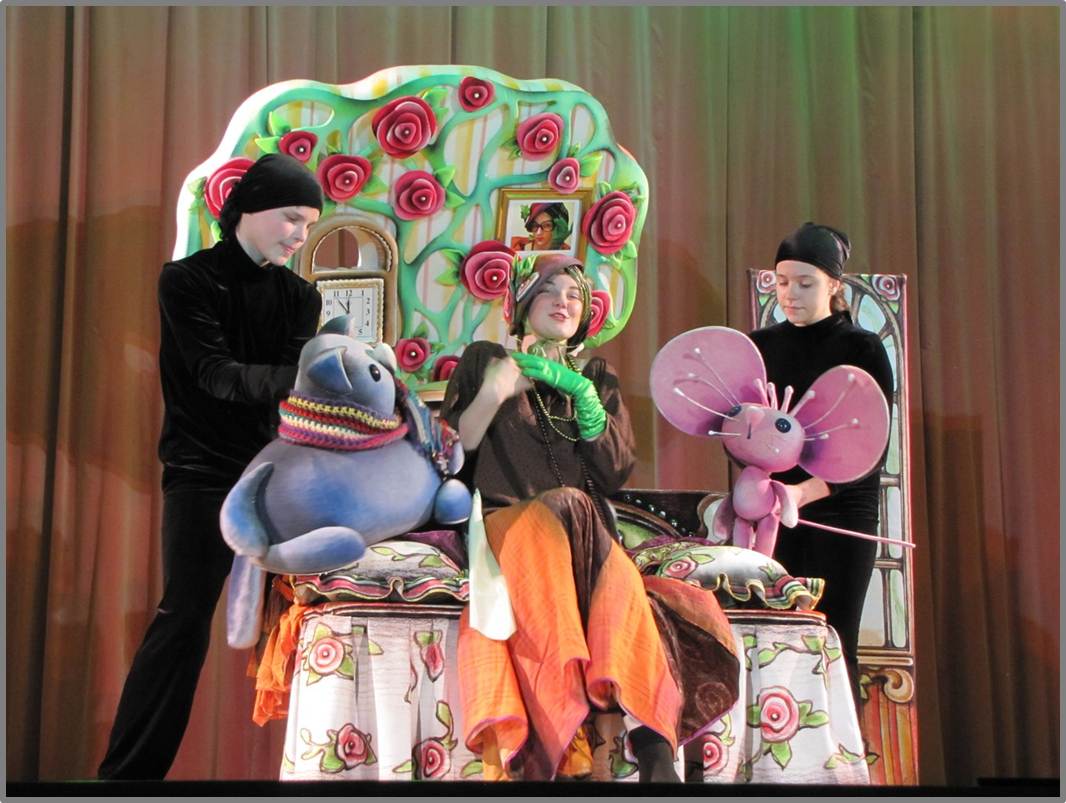 Спектакль «Ай да Мыцик!» (автор Ефим Череповецкий) – это веселая история о дружбе мышонка с котенком, которого хозяйка принесла в дом, потому что очень боялась мышей. Но дружба Мыцика и Кыцика помогла развеять ее страхи и зажить дружно с веселыми зверюшками. Спектакль в 2016 году признан лучшим детским спектаклем Санкт-Петербургского городского театрального проекта «На бис!».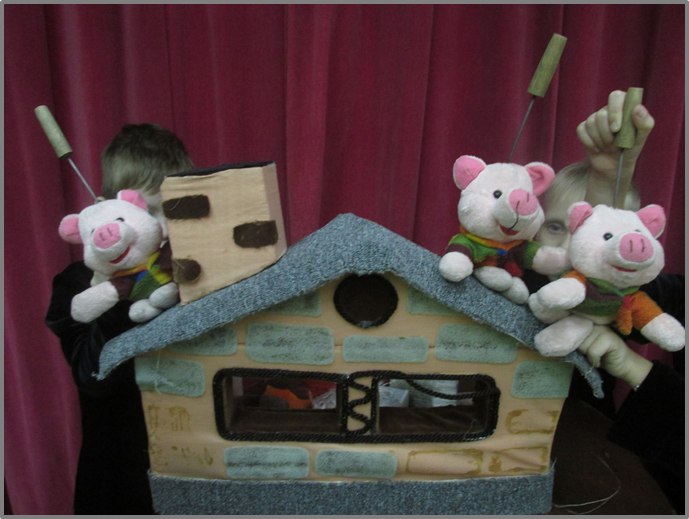 Спектакль «Три поросенка»  –веселая и поучительная история о трех дружных поросятах и волке. Этот яркий, красочный спектакль воспитывает в юных зрителях чувство дружбы, а дружба помогает преодолеть любые препятствия.Спектакль «Маленький Змей Горыныч» (автор Татьяна Митрофанова) – это сказочная история о том, как Змей Горыныч из Тридевятого царства попадает в наш мир, знакомится с котенком Фантиком и узнает о том, что ради настоящей дружбы можно пожертвовать даже умением колдовать. Юных зрителей ждет множество интересных приключений друзей и яркий добрый финал истории.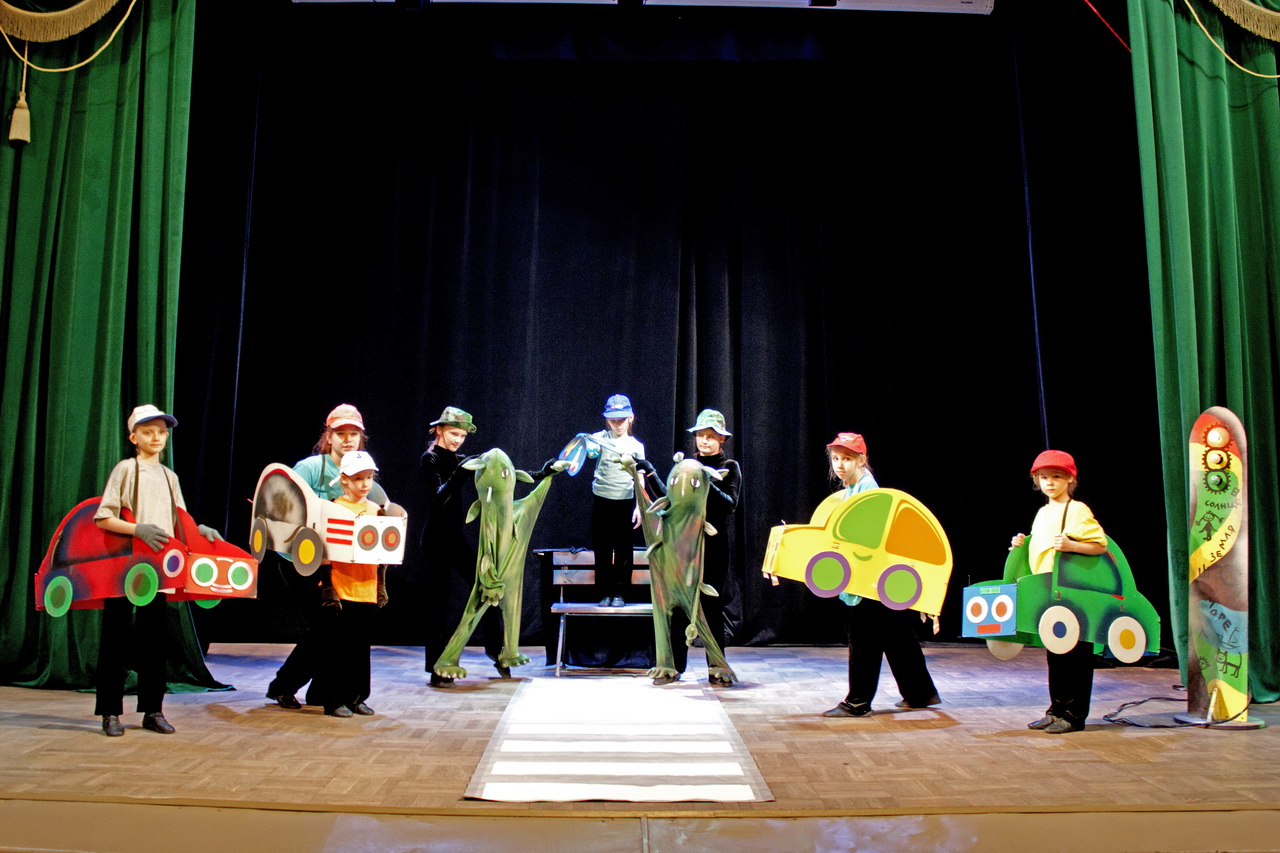 Спектакль «Инопланетяне-пешеходы» посвящен правилам дорожного движения, которые в игровой форме преподносятся юным зрителям. Двое забавных, веселых инопланетян, попав на Землю, оказываются на проезжей части дороги. Не зная правил дорожного движения, они попадают в опасные ситуации, но жители Земли помогают им узнать все о правильном поведении на дороге. 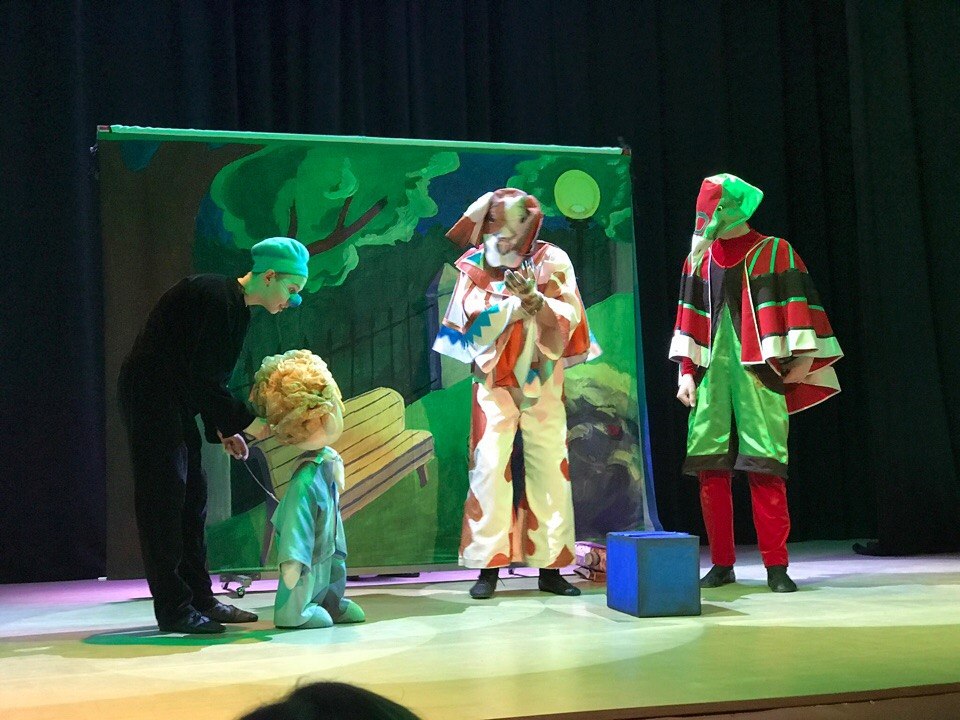 «Белый конверт» – спектакль о честности и справедливости. История о том, как маленький мальчик решил обмануть свою бабушку, написав ей в письме неправду. О том, что из этого вышло, расскажут воспитанники театра играющих кукол «Путти». Спектакль наполнен юмором, понятным любому ребенку. В 2018 году спектакль награжден дипломом победителя в номинации «За высокий художественный уровень» XXIV городского фестиваля детских театральных коллективов Санкт-Петербурга, а также дипломом «За смелость в поисках новых сценических форм» IX открытого городского театрального марафона.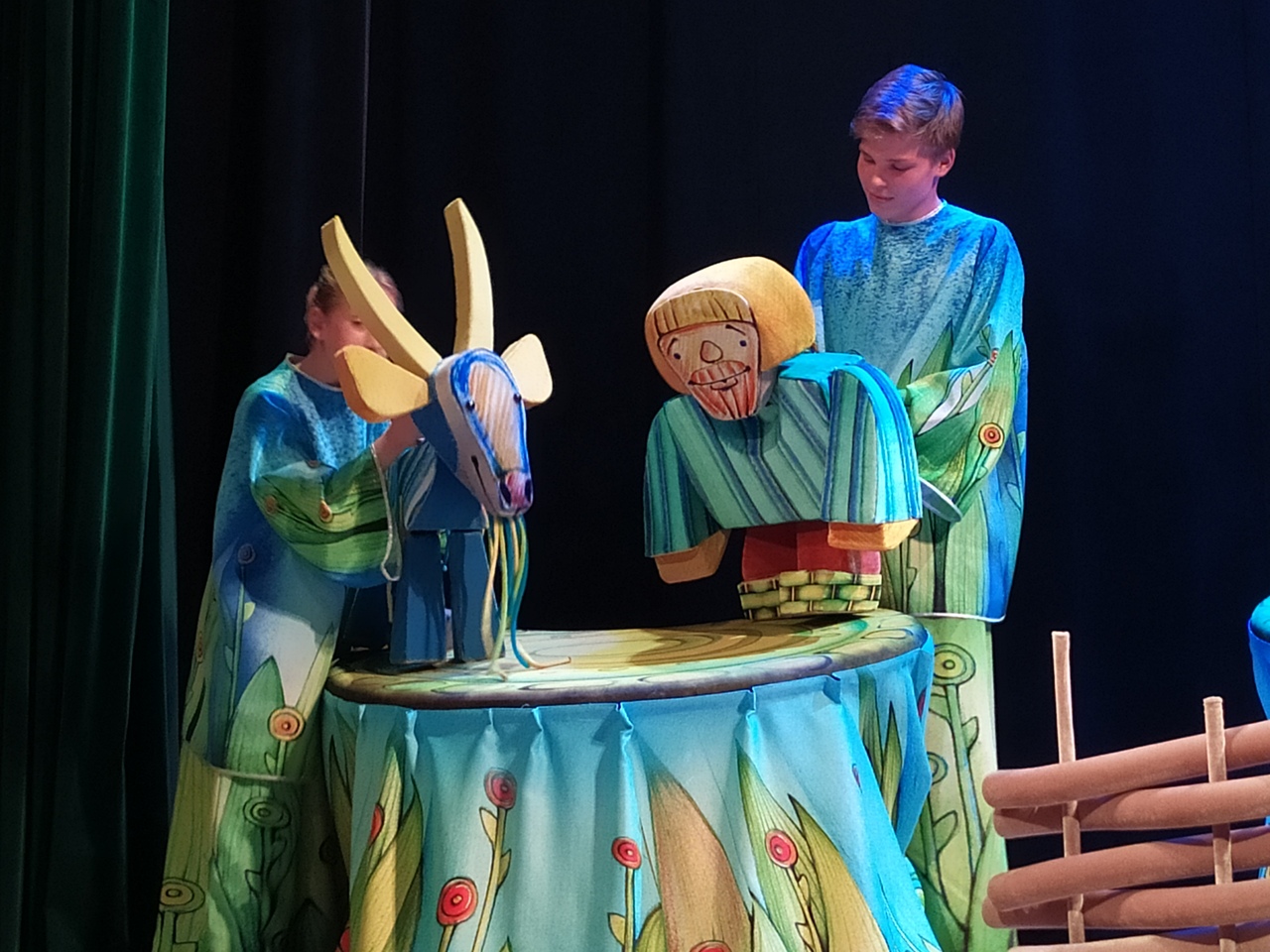 Спектакль «Коза луплена» – веселая и поучительная история о проделках козы с непростым характером. Главная героиня сказки (коза) попадает в новый дом, и враньем да капризами устанавливает свои порядки. Хочет, чтобы все было, как хочет она, не думая о всей семье. Что из этого получается, рассказывают старшие воспитанники театра играющих кукол «Путти».Спектакли Театра-студии «ИМПУЛЬС»Театр-студия «Импульс» – молодой и очень перспективный театральный коллектив. За три года своего существования он успел успешно поучаствовать во многих районных, городских, всероссийских, а также международных фестивалях и занимал только призовые места. Каждый спектакль пропитан озорством, юмором и светом. После спектаклей, которые в среднем длятся час, зрители уходят одухотворенные, с хорошим, приподнятым солнечным настроением. Руководитель Павел Валерьевич Татаренко и вся студия стремятся к этому впечатлению, остающемуся после спектакля. Спектакли полны лихими придумками и озорным добрым юмором.Особое место в репертуаре театра занимает литературно-пластический спектакль «Помните», основанный на стихах о Великой Отечественной войне. Каждое стихотворение – это отдельное высказывание, размышление о разных судьбах, объединенных страшной войной, от мирного времени до самой Победы. Режиссером Павлом Валерьевичем Татаренко и хореографом Евгенией Александровной Смеловой найдены необычные пластические и сценические решения, актеры-воспитанники студии глубоко переживают каждое произнесенное слово, вызывая у зрителей чувство сопереживания, причастности к событиям семидесятипятилетней давности, чувство гордости за героический подвиг прадедов.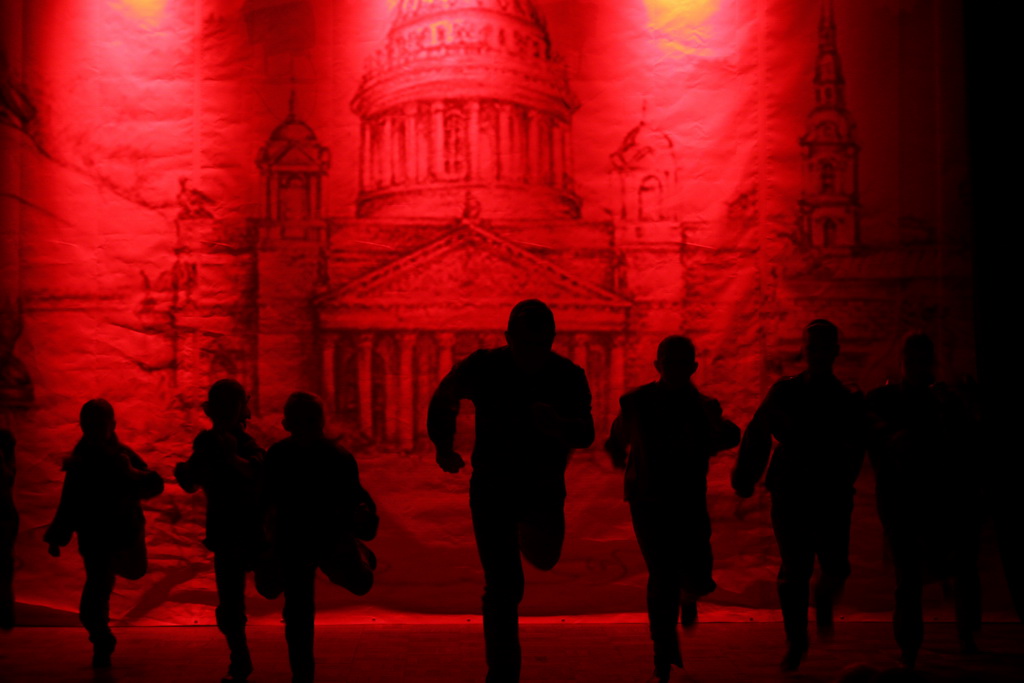 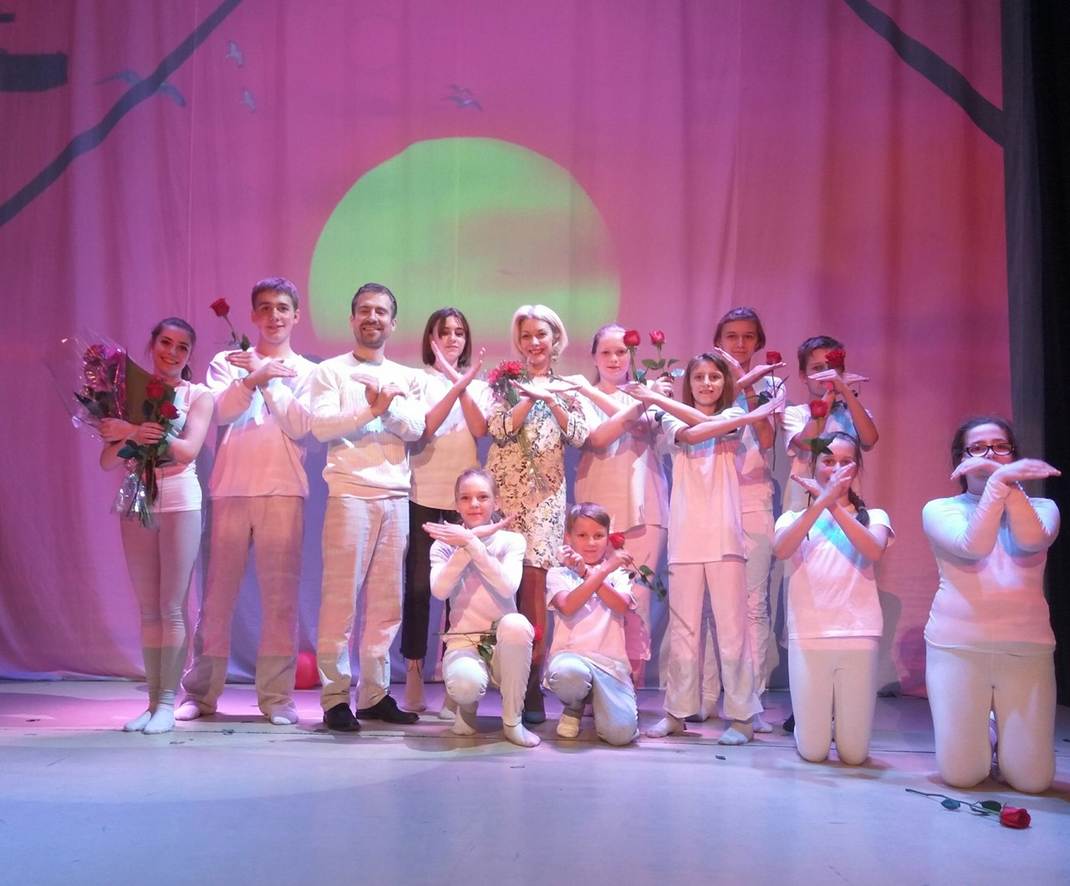 Спектакль «Джонатан». Философская притча по роману Ричарда Баха «Чайка по имени Джонатан Ливингстон». Особенность постановок Павла Валерьевича Татаренко в том, что спектакль всегда интересен как взрослым, так и детям. Если вы устали за учебный год, ищите вдохновение, приходите. Этот спектакль о том, что «Чайка» живет в каждом из нас, о любимом деле, мечте, свободе и о том, что предела нет. В спектакле использованы современные мультимедийные технологии и спецэффекты, оригинальные режиссерские решения и находки, и конечно, актерская работа воспитанников театра-студии «Импульс».   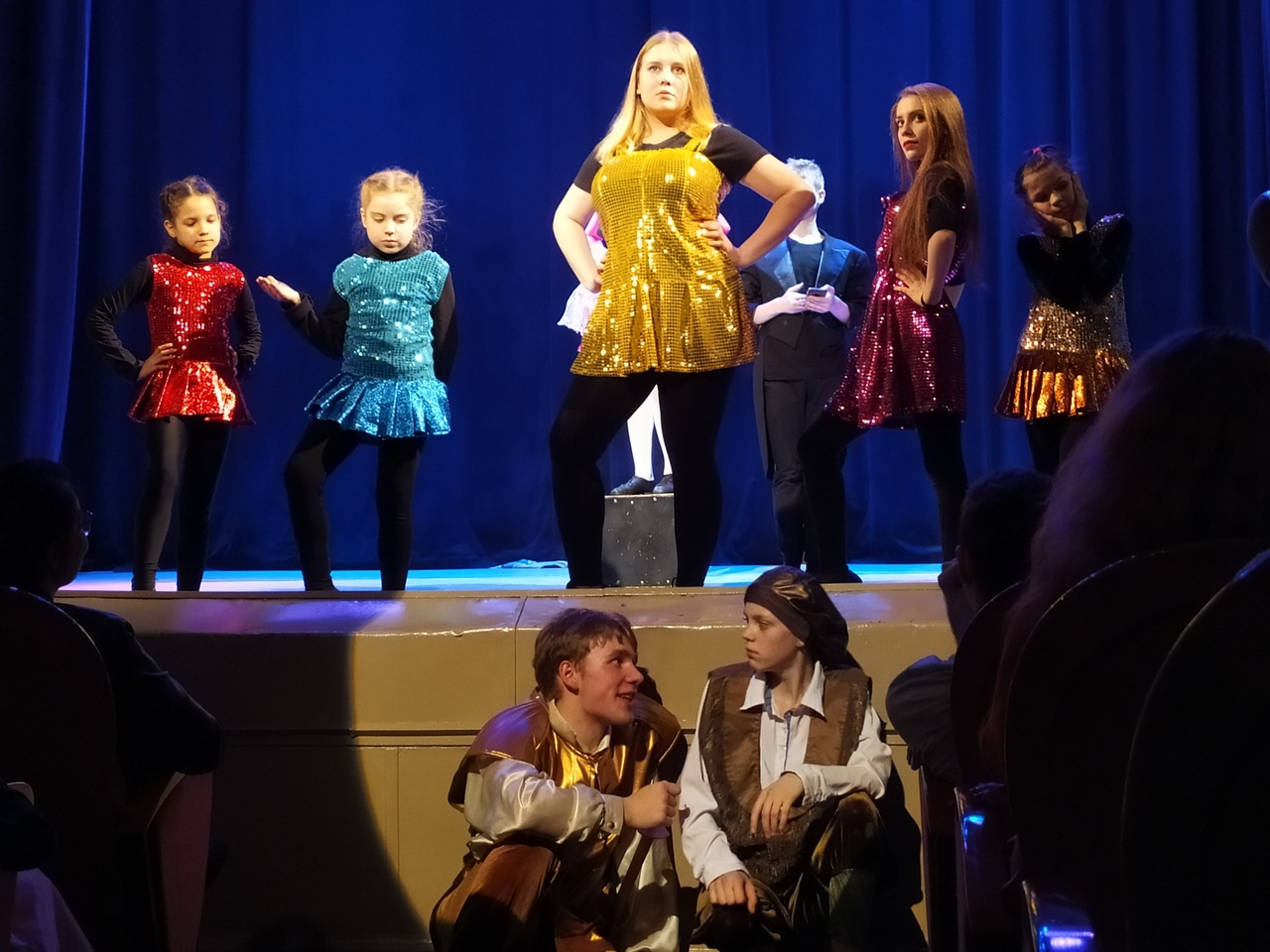 Спектакль «В поисках принцессы». Веселая, добрая и легкая сказочная история, в которой принц ищет свою принцессу. Он отправляется в путешествие, и, проходя испытания и приключения, понимает, что счастье не за горами, а где-то совсем рядом... Спектакль по мотивам пьесы С. Ильинского «Настоящая принцесса» будет интересен для школьников всех возрастов. Новый год — долгожданный и любимыйНовогодняя елка в нашем Дворце – это каждый год новое оригинальное представление, это с любовью подготовленные подарки, это по-настоящему сказочное оформление, это более 3000 зрителей, которые окружены вниманием педагогов и воспитанников детских творческих коллективов. 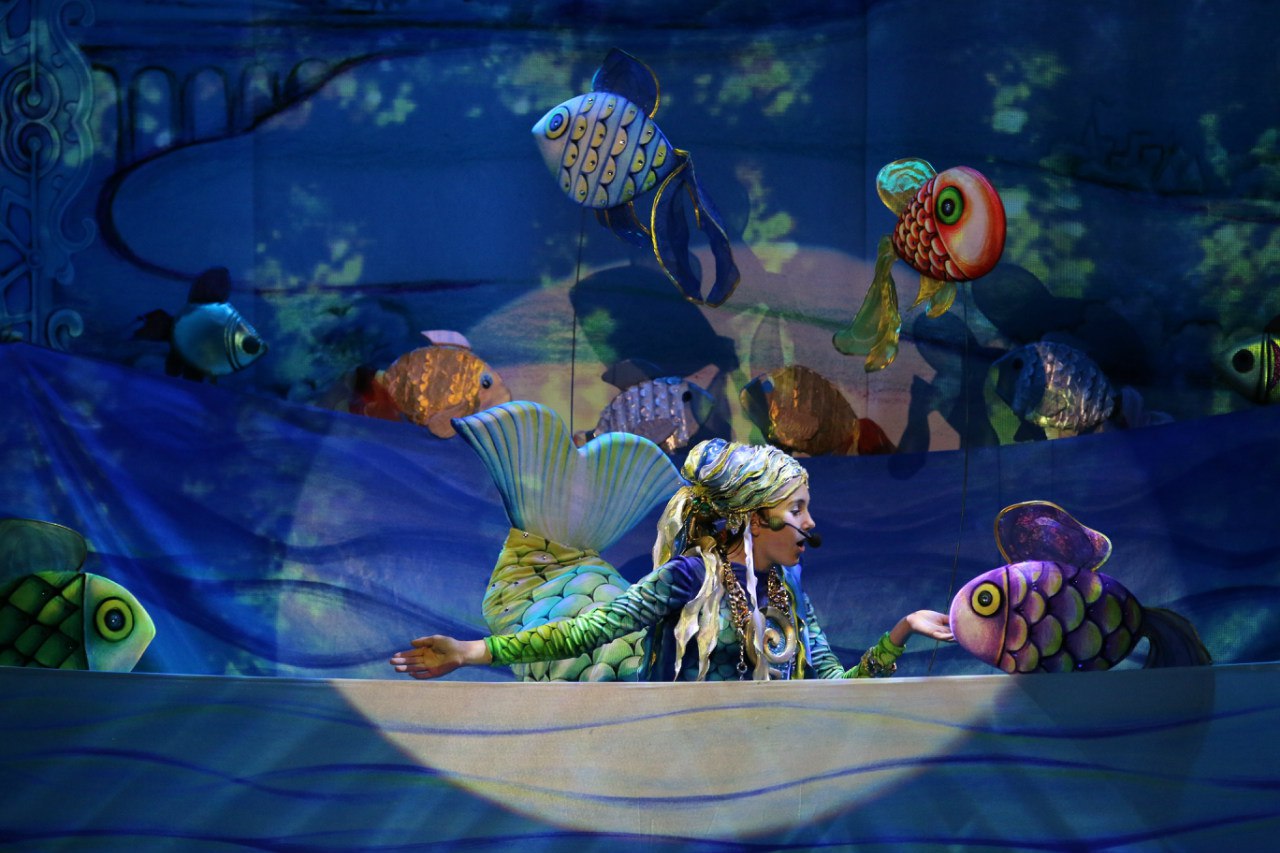 Елка – это не только веселый и интересный спектакль с музыкой, танцами, песнями, современными компьютерными и световыми эффектами, но и всевозможные аттракционы, конкурсы, игры, сюрпризы и, конечно, встреча с Дедом Морозом.В новогодних представлениях принимают участие воспитанники лучших детских творческих коллективов Дворца творчества «У Вознесенского моста».О билетах для коллективных посещений новогодней елки позаботьтесь заранее. Следите за информацией на нашем сайте.Ф.И.О. руководителяКонтактный тел. руководителяЭл. почта руководителяУчастникиФ.И.О.КлассУчастникиУчастникиУчастникиУчастникиУчастникиУчастникиУчастникиУчастникиУчастникиУчастникиНоминацияФ.И.О. конкурсанта№ ОУ, класс«Лидер ДОО/ОУС»- младшая группа: 12 -13 лет«Лидер ДОО/ОУС»- средняя группа: 14 -15 лет«Лидер ДОО/ОУС»- старшая группа: 16 -17 лет№ п/пФИО участникаВозраст12341.Фамилия, имя, отчествоучастника конкурса2.Краткое наименование ОУ3.Ф.И.О. руководителя4.Телефон для связи:5.e–mail:6.Заявленная форма исполнения:7.Приложение:Видеоролик на цифровом носителе (USB, диск и т. д.) / либо сведения о направлении видеоролика по электронной почте 1.Краткое наименование ОУ2. Ф.И.О. руководителя3.Телефон для связи:4.e–mail:5.Заявленная форма исполнения6.Список участников:1.2.3...7.Приложение:Видеоролик на цифровом носителе (USB, диск и т. д.) / либо сведения о направлении видеоролика по электронной почте№ п/пФИО участников командыКласс12345№ п/пФИО ведущих площадокКласс12Название событияДата проведенияОрганизаторыКраткое содержаниеНазвание коллектива, ОУ (УДОД, ОДОД)Автор и название композиции или спектакляНоминацияПродолжительность спектакля или композицииФ.И.О. педагога, конт. телефон№ п.п.Класс(воз-раст)Ф.И. участникаХроно-метражАвтор и название произведенияФ.И.О. педагога (полностью)Контактный телефон№ п.п.ВозрастФ.И. участникаХроно-метражАвтор и название произведенияФ.И.О. педагога (полностью)Контактный телефон№ п/пФамилия и имя участникаВозраст (класс)12345Название работы: ______________________________Номинация: ___________________________________Возраст: ______________________________________Автор: ________________________________________ФИО педагога: _________________________________ОУ: _________________________________________Рейтинговая таблица конкурса «ЮИД. Стань лучшим!»Рейтинговая таблица конкурса «ЮИД. Стань лучшим!»Рейтинговая таблица конкурса «ЮИД. Стань лучшим!»Рейтинговая таблица конкурса «ЮИД. Стань лучшим!»Рейтинговая таблица конкурса «ЮИД. Стань лучшим!»Деятельность отряда ЮИД внутри ОУДеятельность отряда ЮИД внутри ОУДеятельность отряда ЮИД внутри ОУДеятельность отряда ЮИД внутри ОУДеятельность отряда ЮИД внутри ОУ№п/пНазвание дела/мероприятияКол-во баллов, начисляемых организаторамиПериод, за который начисляются баллыФорма отчёта1Ведение документации отрядадо 5 баллов (в соответствии с критериями оценки ведения документов)раз в 2 месяцаОчная проверка ведения документации2Изготовление печатной продукции по БДД (листовки, стенгазеты. Выпуск школьной газеты с колонкой, посвящённой БДД)до 10 баллов (в зависимости от соответствия всем критериям)1 раз в месяцФотоотчёт, шаблоны листовок, тексты статей3Проведение радиолинеек51 раз в месяцсценарий радиолинейки, фотоотчёт4Патрулирование прилегающей территории совместно с инспектором ГИБДД101 раз в месяцПлан проведения патрулирования, фотоотчёт5Шефская деятельность (занятия с младшими классами, выступления агитбригад, проведение бесед с детскими садами)151 раз в месяцфото и видеоотчёты, сценарии6В гостях у отряда ЮИД(приглашение сотрудников Районного штаба ЮИД на школьные мероприятия, в качестве гостей, членов жюри и т.д.)от 10 до 15 Где 10 баллов – за приглашение.Далее оценивается проведение мероприятия по шкале от 1 до 5.1 раз в месяцОчное присутствие организаторов, фотоотчёт.Районные мероприятия**Районные мероприятия**Районные мероприятия**Районные мероприятия**Районные мероприятия**№п/пНазвание мероприятияДата проведенияКол-во балловПодтверждение участия1Районный слёт отрядов ЮИДноябрь40Заявка, личное присутствие2. Акция ко дню памяти жертв ДТП19 ноября15Фотоотчёты3.Акция «Безопасный новый год»декабрь15Заявка, фотоотчёты4.КВН31.01.2019от 15 до 30( 15 баллов начисляется за участие, далее в зависимости от результата +5 баллов за каждое место)Очное присутствие, заявка, грамоты5.Безопасный Петербург8.02.2019от 15 до 30(15 баллов начисляется за участие, далее в зависимости от результата +5 баллов за каждое место)Очное присутствие, заявка, грамоты6.Своя Игра1.03.2019от 15 до 30(15 баллов начисляется за участие, далее в зависимости от результата +5 баллов за каждое место)Очное присутствие, заявка, грамоты7.Конкурс видеороликов по пропаганд е БДД «Stop-Сигнал»в течение года(не больше 3-х роликов, по 1 в каждой номинации)от 5 до 15 баллов в зависимости от результата(5-подали работу, 10 участник отборочного этапа, 15 победитель)заявка, итоги в результате голосования зрителей в социальных сетях, видофрагменты8.Встречи командиров отрядов ЮИДраз в 2 месяца5 за каждую встречуЛичное присутствие, лист регистрации** Если отряд ЮИД состоит из учащихся начальной школы, то им засчитывается участие в мероприятиях «Зелёный огонёк» и «Безопасное колесо».Баллы от 15 до 30(15 баллов начисляется за участие, далее в зависимости от результата +5 баллов за каждое место)** Если отряд ЮИД состоит из учащихся начальной школы, то им засчитывается участие в мероприятиях «Зелёный огонёк» и «Безопасное колесо».Баллы от 15 до 30(15 баллов начисляется за участие, далее в зависимости от результата +5 баллов за каждое место)** Если отряд ЮИД состоит из учащихся начальной школы, то им засчитывается участие в мероприятиях «Зелёный огонёк» и «Безопасное колесо».Баллы от 15 до 30(15 баллов начисляется за участие, далее в зависимости от результата +5 баллов за каждое место)** Если отряд ЮИД состоит из учащихся начальной школы, то им засчитывается участие в мероприятиях «Зелёный огонёк» и «Безопасное колесо».Баллы от 15 до 30(15 баллов начисляется за участие, далее в зависимости от результата +5 баллов за каждое место)** Если отряд ЮИД состоит из учащихся начальной школы, то им засчитывается участие в мероприятиях «Зелёный огонёк» и «Безопасное колесо».Баллы от 15 до 30(15 баллов начисляется за участие, далее в зависимости от результата +5 баллов за каждое место)Городские мероприятияГородские мероприятияГородские мероприятияГородские мероприятияГородские мероприятия№п/пНазвание мероприятияДата проведенияКол-во балловПодтверждение участия1Слёт отрядов ЮИД19-21 октября30Заявка2Участие в городских конкурсах и акцияхв течение годаот 15 до 36 баллов(15 за участие, по 7 за каждое место)Протоколы городских конкурсов3Слёт ЮИДапрель30Заявка. Протокол участияРОЦ БДД Адмиралтейского       районаул. Гражданская, д. 26, сайт:  https://vk.com/pddadme-mail: pdd-adm@mail.ruОГИБДД УМВД России по Адмиралтейскому району, наб. Обводного канала, д.205сайт:www.gibdd-spb.com№ п/пФамилия ИмяКлассДата Рождения1.Капитан отряда – 2.…№п/пНазвание мероприятияСрок исполненияОтветственныйОтметка о выполнении1Общий сбор членов отряда ЮИД. Выборы штаба отряда, распределение обязанностейоктябрь 2019Руководитель отряда ЮИДКомандир отряда ЮИД№п/пФИО участникаДата рожденияКлассОтметкао допуске врача123№п/пНоминацияНазвание работыФИО участникаВозраст(кол-во лет)Возрастная группаФИО педагога или родителя123№Фамилия и имя участника(ов)Название номераНоминацияВозрастСоло/ дуэт/ триоДлитель-ность номера Что необходимо для выступления (свет, стулья и т.п.)№Название коллективаНазвание номераНоминацияВозраст участниковКол-во участников в номереДлитель-ность номераЧто необходимо для выступления(свет, стулья и т.п.)Общее количество участников от коллектива:Общее количество участников от коллектива:№Название номераВозраст участниковКол-во участников в номереДлительность номераЧто необходимо для выступления(свет, стулья и т.п.)№Фамилия и имя участника(ов)Название произведения, автор музыки (фамилия имя исполнителя),автор словВозрастСоло, дуэт, трио, ансамбльДлитель-ность номераКол-во микрофоновИванова Мария (10 лет)«Милая мама»ДТ «У Вознесенского моста»педагог Петрова М.А.№НоминацияНазвание работыФамилия, имя участникаВозраст участникаФИО педагога1.ИЗО2.ДПИ3.Керамика и скульптура4. Компьютерная графика5.ДизайнНАЗВАНИЕ РАБОТЫФамилия, имя, (возраст)Школа №…….Педагог ФИО№НоминацияНазвание работыФамилия, имя участникаВозраст участникаФИО педагогаИЗО 1.2.ДПИ1.2.Керамика и скульптура1.2.НАЗВАНИЕ РАБОТЫФамилия, имя, (возраст)Школа №…….Педагог ФИО№НоминацияНазвание работыФамилия, имя участникаВозраст участникаФИО педагогаИЗО 1.2.ДПИ1.2.Керамика и скульптура1.2.НАЗВАНИЕ РАБОТЫФамилия, имя, (возраст)Школа №…….Педагог ФИО№НоминацияНазвание работыФамилия, имя участникаВозраст участникаФИО педагогаИЗО 1.2.ДПИ1.2.Керамика и скульптура1.2.НАЗВАНИЕ РАБОТЫФамилия, имя, (возраст)Школа №…….Педагог ФИО№НоминацияНазвание работыФамилия, имя участникаВозраст участникаФИО педагогаИЗО 1.2.ДПИ1.2.Керамика и скульптура1.2.НАЗВАНИЕ РАБОТЫФамилия, имя, (возраст)Школа №…….Педагог ФИО№НоминацияНазвание работыФамилия, имя участникаВозраст участникаФИО педагогаИЗО 1.2.ДПИ1.2.Керамика и скульптура1.2.Название произведенияАвторыХронометражНазвание произведенияАвторыХронометражНазвание произведенияАвторыХронометражФамилия, имя (полное) участников:Дата рожденияНазвание произведенияАвторыХронометражВозрастные группыВозрастI группа6-8 летII группа 9-10 летIII группа11-13 летIV группа14-18 летНазвание произведенияАвторыхронометраж№п/пФ.И.О.Дата рожденияСвидетельство о рождении (паспортные данные)Допуск врача (подпись врача, печать)1234567891011121314№п/пФ.И.О.Дата рожденияСвидетельство о рождении (паспортные данные)Допуск врача (подпись врача, печать)1234567891011121314Иванова Арина (12 лет)«Мечта художника»номинация «Картина»7а класс ГБОУ СОШ № 275Адмиралтейского р-на СПбрук. Смирнова Татьяна ИвановнаКоллектив объединения «Друзья природы» (10-13 лет)«Мечта художника»номинация «Картина»ГБУ ДО ДТ «Адмиралтейский»Адмиралтейского р-на СПбрук. Смирнова Татьяна ИвановнаФИО (полностью) участника:Контактный телефон, адрес электронной почты участника:Должность участника:Полное наименование образовательного учреждения (места работы), в соответствии с УСТАВОМ:Участие с докладом (да/нет):Участие без доклада (да/нет):Название доклада:Технические средства, необходимые для представления работы:ФИО (полностью) участников, должность (по списку)1.2.ФИО, контактный телефон, адрес электронной почты ответственного от группы:Полное наименование образовательного учреждения (места работы), в соответствии с УСТАВОМ:Участие с докладом (да/нет):Участие без доклада (да/нет):Название доклада:Технические средства, необходимые для представления работы:Максимов Валентин (10 лет)«Особо охраняемая территория памятника»объединение «Живая природа»ГБУ ДО ДТ «Адмиралтейский»Адмиралтейский район С-Пбрук. Тищенко Валентина Александровнап. д. о.Коллектив учащихся 2а класса«Особо охраняемая территория памятника»ГБОУ СОШ № 324Адмиралтейский район С-Пбрук. Тищенко Валентина Александровна,Иванова Марина Андреевна1Полное наименование образовательного учреждения2Сокращённое название образовательного учреждения с указанием района3Фамилия, имя, отчество участника (полностью) — для индивидуальных и групповых выступлений; название коллектива (класс, объединение) — для коллективных выступлений4Возраст участника (количество полных лет) — для индивидуальных выступлений; возрастной диапазон — для групповых и коллективных выступлений 5Название номинации6Форма выступления\участия7Название научно-исследовательской работы8Цель и задачи исследования – не более 300 символов (для номинаций «Флора и фауна», «Изучай и сохраняй»,  «Экотворчество»)9Основные этапы исследования (для номинаций «Флора и фауна» и «Изучай и сохраняй») или сценарный ход (для номинации «Экотворчество») - не более 1000 символов10Иллюстрация к исследованию (по желанию) размером до 1мб11Выводы исследования — не более 300 символов12Фамилия, имя, отчество руководителя (полностью)13Должность руководителя, место работы14Контактный телефон руководителяМаксимов Валентин (10 лет)«Всё в твоих руках!»объединение «Живая природа»ГБУ ПМЦ клуб «Молодость»Курортный район СПбрук. Тищенко Валентина Александровнап. д. о.Коллектив учащихся 2а класса«Особо охраняемая территория памятника»ГБОУ СОШ № 324Курортный район СПбрук. Тищенко Валентина Александровна,Иванова Марина Андреевна№ п/пФ.ИЧисло, месяц, дата рожденияАдрес проживания, телефонФ.И.О. родителей1№ п/пФ. И.О. ребенкаЧисло, месяц, дата рожденияАдрес проживания, телефонФ.И.О. родителейИванова Арина (12 лет)«Принцесса Осень»номинация «Осенняя фантазия»7а класс ГБОУ СОШ № 275рук. Смирнова Татьяна ИвановнаКоллектив объединения «Мир растений»(12-13 лет)«Принцесса Осень»номинация «Осенняя фантазия»ГБУ ДО ДТ «Адмиралтейский»рук. Смирнова Татьяна Ивановна№ТемаКоличествоКоличество№Темавстреччасов1Содержание и разведение домашних животных в условиях мегаполиса122Содержание экзотических и диких видов животных в условиях мегаполиса 123Дикие и безнадзорные животные – обитатели Санкт-Петербурга12№Тематика встречи первого этапаМероприятия второго этапа1Содержание и разведение домашних животных в условиях мегаполисаФотоконкурс «Мой питомец» (См. Приложение № 1)2Содержание экзотических и диких видов животных в условиях мегаполисаКонкурс рисунков «Мы в ответе за тех, кого приручили» (См. Приложение № 2)3Дикие и безнадзорные животные – обитатели Санкт-ПетербургаЭкологическая акция «Не навреди!» (См. Приложение № 3)№Мероприятия итогового этапаВремя и место проведения1Районная выставка творческих работ «Зооград»23 апреля 2020 года,каб. 85, 94 (ДТ «У Вознесенского моста»)2Итоговая игровая программа «Зооград»23 апреля 2020 года 15.00,каб. 87 (ДТ «У Вознесенского моста»)Полное наименование образовательного учрежденияФ.И.О. ответственного лица (полностью)Контактный телефон ответственного лица(рабочий и мобильный – обязательно)Адрес электронной почты ответственного лицаОриентировочное количество участниковВозрастной диапазон участниковТы за меня в ответеНоминация «Плакат»Иванова Марина7б класс ГБОУ СОШ № 32рук. Смирнова Мария Ивановна№ ппСекцияНоминацияТележурналистикаСюжет (хронометраж до 2.5 мин)ТележурналистикаТелепередача (хронометраж до 5 мин)ТележурналистикаИнтервью (хронометраж до 3 минут)ВидеотворчествоЗарисовка (хронометраж до 2 мин)ВидеотворчествоДокументальный фильм (хронометраж до 8 мин)ФотографияЧерно-белая фотографияФотографияЦветная фотография№Секция, номинацияНазвание работы, краткая аннотацияХронометражФамилия, имя участникаВозраст участникаФИО педагога№ ппНоминацияТемыКомпьютерный рисунокЭтот День ПобедыАвтографы ПобедыНикто не забыт! Ничто не забыто!Высеченные в камнеКоллажЕсть такая профессия – Родину защищать!Этот день мы приближали как моглиОни сражались за Родину!Не смолкнет слава тех великих летАнимированный плакатБроня крепка и танки наши быстры!Есть такая профессия – Родину защищать!Победный майСтояли, как солдаты, города-героиПрезентацияНаша Победа. День за днемГерои Великой Отечественной войныВсё для фронта, всё для Победы!Песня тоже воевалаСтроки, опаленные войной№Фамилия ИмяКлассВозрастНоминацияТемаНазвание работыИспользован–ное ПООбразовате–льное учреждениеФИО педагогаТелефонАдрес почты№КритерииБаллы1Соответствие теме номинации22Общее восприятие53Оригинальность идеи и содержания54Техника и качество исполнения работы, соответствие творческого уровня возрасту автора55Цветовое решение56Соответствие требованиям к оформлению конкурсных работ1Максимальное количество баллов:Максимальное количество баллов:23№КритерииБаллы1Соответствие теме номинации22Информационная насыщенность материала53Эмоциональная выразительность работы54Четкость, лаконизм форм, композиционное решение55Техника и качество исполнения работы, соответствие творческого уровня возрасту автора56Соответствие требованиям к оформлению конкурсных работ17Наличие исходных материалов2Максимальное количество баллов:Максимальное количество баллов:25№КритерииБаллы1Соответствие теме номинации22Оригинальность идеи сценария и целостность восприятия произведения53Смысловая законченность работы54Техника и качество исполнения работы, соответствие творческого уровня возрасту автора55Призывный короткий текст, связанный с изображением (лозунг, слоган)56Соответствие требованиям к оформлению конкурсных работ17Наличие исходных материалов2Максимальное количество баллов:Максимальное количество баллов:25№КритерииБаллы1Соответствие теме номинации22Оригинальность идеи сценария и целостность восприятия произведения53Информационная насыщенность материала 54Авторские разработки: рисунки, анимация, фотографии, коллажи75Интерактивность26Использование аудио, видео27Соответствие требованиям к оформлению конкурсных работ18Наличие исходных материалов, источников использованной информации2Максимальное количество баллов:Максимальное количество баллов:26